                                                                                                                    Αλεξανδρούπολη,11.03.2021                                                                                                                    Αριθμ. Πρωτ: 105ΔΙΑΚΗΡΥΞΗ ΣΥΝΟΠΤΙΚΟΥ ΔΙΑΓΩΝΙΣΜΟΥ ΓΙΑ ΤΗΝ ΕΠΙΛΟΓΗ ΑΝΑΔΟΧΟΥ ΤΟΥ ΕΡΓΟΥ“ Κατάρτιση και πιστοποίηση γνώσεων και δεξιοτήτων εργαζομένων του τουριστικού τομέα ”Αριθμός Διακήρυξης: 01/2021Προϋπολογισμός: 47.600,00 € (ΧΩΡΙΣ ΦΠΑ) και 50.000,00€ (ΜΕ ΦΠΑ)Η παροχή υπηρεσιών επαγγελματικής κατάρτισης καθώς και συμβουλευτικής και πιστοποίησης προσώπων (ως υπηρεσιών στενά συνδεόμενων με την κατάρτιση) απαλλάσσονται από ΦΠΑ σύμφωνα με τις διατάξεις της περίπτωσης ιβ΄ της παραγράφου 1 του άρθρου 22 του Ν. 2859/2000 και του άρθρου 19 του Ν. 4389/2016 (ΦΕΚ Α' 94/27-05-2016).Αναθέτουσα Αρχή: ΤΟΥΡΙΣΤΙΚΗ ΙΑΜΑΤΙΚΗ ΕΠΙΧΕΙΡΗΣΗ ΔΗΜΟΥ ΑΛΕΞΑΝΔΡΟΥΠΟΛΗΣ Α.Ε.ΠεριεχόμεναΠεριεχόμενα	21.	ΑΝΑΘΕΤΟΥΣΑ ΑΡΧΗ ΚΑΙ ΑΝΤΙΚΕΙΜΕΝΟ ΣΥΜΒΑΣΗΣ	41.1	Στοιχεία Αναθέτουσας Αρχής	41.2	Στοιχεία Διαδικασίας-Χρηματοδότηση	41.3	Συνοπτική Περιγραφή φυσικού και οικονομικού αντικειμένου της σύμβασης	51.4	Θεσμικό πλαίσιο	51.5	Προθεσμία παραλαβής προσφορών και διενέργεια διαγωνισμού	71.6	Δημοσιότητα	71.7	Αρχές εφαρμοζόμενες στη διαδικασία σύναψης	72.	ΓΕΝΙΚΟΙ ΚΑΙ ΕΙΔΙΚΟΙ ΟΡΟΙ ΣΥΜΜΕΤΟΧΗΣ	82.1	Γενικές Πληροφορίες	82.1.1 	Έγγραφα της σύμβασης	82.1.2 	Επικοινωνία - Πρόσβαση στα έγγραφα της Σύμβασης	82.1.3 	Παροχή Διευκρινίσεων	82.1.4	 Γλώσσα	82.1.5 	Εγγυήσεις	92.2	Δικαίωμα Συμμετοχής - Κριτήρια Ποιοτικής Επιλογής	102.2.1 	Δικαίωμα συμμετοχής	102.2.2	Λόγοι αποκλεισμού	102.2.3	 Καταλληλόλητα άσκησης επαγγελματικής δραστηριότητας	132.2.4 	Οικονομική και χρηματοοικονομική επάρκεια	142.2.5 	Τεχνική και επαγγελματική ικανότητα	142.2.7	Στήριξη στην ικανότητα τρίτων	162.2.8	 Προκαταρκτική απόδειξη κατά την υποβολή προσφορών	172.2.9 Αποδεικτικά μέσα	172.3	Κριτήρια Ανάθεσης	242.3.1	Κριτήριο ανάθεσης	242.3.2	 Βαθμολόγηση και κατάταξη προσφορών	262.4	Κατάρτιση - Περιεχόμενο Προσφορών	272.4.1	Γενικοί όροι υποβολής προσφορών	272.4.2	Χρόνος και Τρόπος υποβολής προσφορών	272.4.3	Περιεχόμενα Φακέλου «Δικαιολογητικά Συμμετοχής- Τεχνική Προσφορά»	282.4.4	Περιεχόμενα Φακέλου «Οικονομική Προσφορά» / Τρόπος σύνταξης και υποβολής οικονομικών προσφορών	292.4.5	Χρόνος ισχύος των προσφορών	302.4.6	Λόγοι απόρριψης προσφορών	303.	ΔΙΕΝΕΡΓΕΙΑ ΔΙΑΔΙΚΑΣΙΑΣ - ΑΞΙΟΛΟΓΗΣΗ ΠΡΟΣΦΟΡΩΝ	313.1	Αποσφράγιση και αξιολόγηση προσφορών	313.1.1	 Αποσφράγιση προσφορών	313.1.2	Αξιολόγηση προσφορών	313.2	Πρόσκληση υποβολής δικαιολογητικών προσωρινού αναδόχου - Δικαιολογητικά προσωρινού αναδόχου	323.3	Κατακύρωση - σύναψη σύμβασης	333.4	Ενστάσεις	343.5	Ματαίωση Διαδικασίας	344.	ΟΡΟΙ ΕΚΤΕΛΕΣΗΣ ΤΗΣ ΣΥΜΒΑΣΗΣ	354.1	Εγγύηση καλής εκτέλεσης	354.2 	Συμβατικό Πλαίσιο - Εφαρμοστέα Νομοθεσία	354.3	Όροι εκτέλεσης της σύμβασης	354.4	Υπεργολαβία	354.5	Τροποποίηση σύμβασης κατά τη διάρκειά της	364.6	Δικαίωμα μονομερούς λύσης της σύμβασης	365.	ΕΙΔΙΚΟΙ ΟΡΟΙ ΕΚΤΕΛΕΣΗΣ ΤΗΣ ΣΥΜΒΑΣΗΣ	375.1	Τρόπος πληρωμής	375.2	Κήρυξη οικονομικού φορέα εκπτώτου - Κυρώσεις	395.3	Διοικητικές προσφυγές κατά τη διαδικασία εκτέλεσης των συμβάσεων	395.4	Δικαστική επίλυση διαφορών	406.	ΕΙΔΙΚΟΙ ΟΡΟΙ ΕΚΤΕΛΕΣΗΣ	416.1 	Παρακολούθηση της σύμβασης	416.2 	Διάρκεια σύμβασης	416.3	Παραλαβή του αντικειμένου της σύμβασης	416.4 	Απόρριψη παραδοτέων – Αντικατάσταση	426.5 Καταγγελία της σύμβασης- Υποκατάσταση αναδόχου	42ΠΑΡΑΡΤΗΜΑΤΑ	44ΠΑΡΑΡΤΗΜΑ Ι- Αναλυτική Περιγραφή Φυσικού και Οικονομικού Αντικειμένου της Σύμβασης	44ΠΑΡΑΡΤΗΜΑ ΙI - Ειδική Συγγραφή Υποχρεώσεων / Πίνακες Συμμόρφωσης	68ΠΑΡΑΡΤΗΜΑ IΙI – Υποδείγματα εγγυητικών επιστολών	70ΠΑΡΑΡΤΗΜΑ IV - Υπόδειγμα Βιογραφικού Σημειώματος	72ΠΑΡΑΡΤΗΜΑ V - Υπόδειγμα Οικονομικής Προσφοράς	73ΠΑΡΑΡΤΗΜΑ VΙ - Σχέδιο Σύμβασης	74ΠΑΡΑΡΤΗΜΑ VII – ΤΕΥΔ (Προσαρμοσμένο από την Αναθέτουσα Αρχή)	95ΑΝΑΘΕΤΟΥΣΑ ΑΡΧΗ ΚΑΙ ΑΝΤΙΚΕΙΜΕΝΟ ΣΥΜΒΑΣΗΣ1.1	Στοιχεία Αναθέτουσας Αρχής Είδος Αναθέτουσας Αρχής Η Αναθέτουσα Αρχή είναι Νομικό Πρόσωπο Ιδιωτικού Δικαίου (Ν.Π.Ι.Δ) που διέπεται από τους νόμους 3852/2010, 2166/1993 και κ.ν. 2190/1920 και τις διατάξεις του ισχύοντος καταστατικού της.Κύρια δραστηριότητα Α.Α.Σκοπός της εταιρείας είναι η προβολή και περαιτέρω τουριστική ανάπτυξη της περιοχής Αλεξανδρούπολης μέσα από την οργάνωση, προβολή και διαχείριση των τουριστικών και ξενοδοχειακών εγκαταστάσεων κάμπινγκ, Πλάζ, καθώς και η υποστήριξη του Δήμου για την εφαρμογή ενός ολοκληρωμένου προγράμματος σχεδιασμού της τουριστικής ανάπτυξης και αξιοποίησης της περιοχής, που αποσκοπεί στην ανάδειξη προς τους επισκέπτες όλου του φυσικού και πολιτιστικού-ιστορικού πλούτου του Δήμου Αλεξανδρούπολης. Στοιχεία Επικοινωνίας α) Τα έγγραφα της σύμβασης είναι διαθέσιμα για ελεύθερη, πλήρη, άμεση & δωρεάν ηλεκτρονική πρόσβαση μέσω της διαδικτυακής πύλης www.tieda.gr. β) Οι προσφορές πρέπει να υποβάλλονται στη διεύθυνση  Λεωφόρος Μάκρης, 1ο χλμ Αλεξανδρούπολης-Μάκρης, Παραπλεύρως Δημοτικού Camping.γ) Περαιτέρω πληροφορίες είναι διαθέσιμες από τον ανωτέρω αρμόδιο για πληροφορίες : κα Τερζή Σοφία, στην προαναφερθείσα διεύθυνση και στο τηλέφωνο : 25510 88340, e-mail: tourismaxd@hotmail.com1.2	Στοιχεία Διαδικασίας-ΧρηματοδότησηΕίδος διαδικασίας Ο διαγωνισμός θα διεξαχθεί με τη διαδικασία του συνοπτικού διαγωνισμού του άρθρου 117 του ν. 4412/2016 και υπό τις προϋποθέσεις του νόμου αυτού και τους ειδικότερους όρους της παρούσας.Χρηματοδότηση της σύμβασηςΦορέας χρηματοδότησης της παρούσας σύμβασης είναι η Περιφέρεια Ανατ. Μακ. Θράκης, Κωδ. ΣΑ 0311. Η δαπάνη για την εν σύμβαση βαρύνει την με Κ.Α. : 64 σχετική πίστωση του προϋπολογισμού του οικονομικού έτους 2021 του Φορέα.Η παρούσα σύμβαση χρηματοδοτείται από Πιστώσεις του Προγράμματος Δημοσίων Επενδύσεων (αριθ. ενάριθ. έργου 2018ΕΠ03110062).Η σύμβαση περιλαμβάνεται της Πράξης: «Κατάρτιση και πιστοποίηση γνώσεων και δεξιοτήτων εργαζομένων του τουριστικού τομέα» στο πλαίσιο του εγκεκριμένου σχεδίου ΣΒΑΑ Δήμου Αλεξανδρούπολης – Ε.Π. «Ανατολικής Μακεδονίας και Θράκης» 2014 - 2020  με βάση την απόφαση ένταξης με αρ. πρωτ.3340/8-11-2018 και έχει λάβει κωδικό MIS 5031786. Η παρούσα σύμβαση χρηματοδοτείται από την Ευρωπαϊκή Ένωση (ΕΚΤ) και από εθνικούς πόρους μέσω του ΠΔΕ.1.3	Συνοπτική Περιγραφή φυσικού και οικονομικού αντικειμένου της σύμβασης Αντικείμενο της σύμβασης είναι η υλοποίηση δράσεων, δημοσιότητας, συμβουλευτικής, πιστοποίησης και  κατάρτισης (εφεξής το Έργο) για 50.000,00 € .Βασικός στόχος του Έργου είναι η προετοιμασία 40 (σαράντα) εργαζομένων σε τουριστικές επιχειρήσεις της περιοχής παρέμβασης προκειμένου να καταρτιστούν σε θέματα που αφορούν στην ανάπτυξη της τουριστικής συνείδησης και να βελτιωθούν οι υπηρεσίες προς τους επισκέπτες / τουρίστες της πόλης της Αλεξανδρούπολης.Η ανάπτυξη του ανθρώπινου δυναμικού που θα αποκτήσουν επιμόρφωση σε θέματα τουρισμού, θα συμβάλλει στη δημιουργία προστιθέμενης αξίας αναφορικά με τη δυνατότητα παροχής υπηρεσιών στον τουριστικό τομέα και την αναβάθμιση του παρεχόμενου προϊόντος στους επισκέπτες αλλά και στους επισκέπτες της περιοχής παρέμβασης της ΣΒΑΑ του Δήμου Αλεξανδρούπολης.Οι παρεχόμενες υπηρεσίες κατατάσσονται στους ακόλουθους κωδικούς του Κοινού Λεξιλογίου δημοσίων συμβάσεων (CPV) : 80500000-9 (Υπηρεσίες Κατάρτισης).Η εκτιμώμενη αξία της σύμβασης ανέρχεται στο ποσό των 50.000,00€ συμπεριλαμβανομένου του ΦΠΑ που αντιστοιχεί στις δράσεις δημοσιότητας.Η παροχή υπηρεσιών επαγγελματικής κατάρτισης καθώς και συμβουλευτικής και πιστοποίησης προσώπων (ως υπηρεσιών στενά συνδεόμενων με την κατάρτιση) απαλλάσσονται από ΦΠΑ σύμφωνα με τις διατάξεις της περίπτωσης ιβ΄ της παραγράφου 1 του άρθρου 22 του Ν. 2859/2000 και του άρθρου 19 του Ν. 4389/2016 (ΦΕΚ Α' 94/27-05-2016).Η διάρκεια της σύμβασης ορίζεται σε 12 μήνες.Αναλυτική περιγραφή του φυσικού και οικονομικού αντικειμένου της σύμβασης δίδεται στο ΠΑΡΑΡΤΗΜΑ I της παρούσας διακήρυξης. Η σύμβαση θα ανατεθεί με το κριτήριο της πλέον συμφέρουσας από οικονομική άποψη προσφοράς, βάσει   βέλτιστης σχέσης ποιότητας – τιμής.1.4	Θεσμικό πλαίσιο Η ανάθεση και εκτέλεση της σύμβασης διέπεται από την κείμενη νομοθεσία και τις κατ΄ εξουσιοδότηση αυτής εκδοθείσες κανονιστικές πράξεις, όπως ισχύουν και ιδίως:τον ν. 4412/2016 (Α' 147) “Δημόσιες Συμβάσεις Έργων, Προμηθειών και Υπηρεσιών (προσαρμογή στις Οδηγίες 2014/24/ ΕΕ και 2014/25/ΕΕ)»τον ν. 4314/2014 (Α' 265), “Α) Για τη διαχείριση, τον έλεγχο και την εφαρμογή αναπτυξιακών παρεμβάσεων για την προγραμματική περίοδο 2014−2020, Β) Ενσωμάτωση της Οδηγίας 2012/17 του Ευρωπαϊκού Κοινοβουλίου και του Συμβουλίου της 13ης Ιουνίου 2012 (ΕΕ L 156/16.6.2012) στο ελληνικό δίκαιο, τροποποίηση του ν. 3419/2005 (Α' 297) και άλλες διατάξεις” και του ν. 3614/2007 (Α' 267) «Διαχείριση, έλεγχος και εφαρμογή αναπτυξιακών παρεμβάσεων για την προγραμματική περίοδο 2007 -2013»,τον ν. 4270/2014 (Α' 143) «Αρχές δημοσιονομικής διαχείρισης και εποπτείας (ενσωμάτωση της Οδηγίας 2011/85/ΕΕ) – δημόσιο λογιστικό και άλλες διατάξεις»,τον ν. 4250/2014 (Α' 74) «Διοικητικές Απλουστεύσεις - Καταργήσεις, Συγχωνεύσεις Νομικών Προσώπων και Υπηρεσιών του Δημοσίου Τομέα-Τροποποίηση Διατάξεων του π.δ. 318/1992 (Α΄161) και λοιπές ρυθμίσεις» και ειδικότερα τις διατάξεις του άρθρου 1,  την παρ. Ζ του Ν. 4152/2013 (Α' 107) «Προσαρμογή της ελληνικής νομοθεσίας στην Οδηγία 2011/7 της 16.2.2011 για την καταπολέμηση των καθυστερήσεων πληρωμών στις εμπορικές συναλλαγές», τον ν. 4129/2013 (Α’ 52) «Κύρωση του Κώδικα Νόμων για το Ελεγκτικό Συνέδριο»τον ν. 4013/2011 (Α’ 204) «Σύσταση ενιαίας Ανεξάρτητης Αρχής Δημοσίων Συμβάσεων και Κεντρικού Ηλεκτρονικού Μητρώου Δημοσίων Συμβάσεων…», τον ν. 3861/2010 (Α’ 112) «Ενίσχυση της διαφάνειας με την υποχρεωτική ανάρτηση νόμων και πράξεων των κυβερνητικών, διοικητικών και αυτοδιοικητικών οργάνων στο διαδίκτυο "Πρόγραμμα Διαύγεια" και άλλες διατάξεις”,τον ν. 3548/2007 (Α’ 68) «Καταχώριση δημοσιεύσεων των φορέων του Δημοσίου στο νομαρχιακό και τοπικό Τύπο και άλλες διατάξεις»,τον ν. 2859/2000 (Α’ 248) «Κύρωση Κώδικα Φόρου Προστιθέμενης Αξίας», τον ν.2690/1999 (Α' 45) “Κύρωση του Κώδικα Διοικητικής Διαδικασίας και άλλες διατάξεις”  και ιδίως των άρθρων 7 και 13 έως 15,τον ν. 2121/1993 (Α' 25) “Πνευματική Ιδιοκτησία, Συγγενικά Δικαιώματα και Πολιτιστικά Θέματα”, το π.δ 28/2015 (Α' 34) “Κωδικοποίηση διατάξεων για την πρόσβαση σε δημόσια έγγραφα και στοιχεία”, το π.δ. 80/2016 (Α΄145) “Ανάληψη υποχρεώσεων από τους Διατάκτες”,την με αρ. 57654 (Β’ 1781/23.5.2017) Απόφαση του Υπουργού Οικονομίας και Ανάπτυξης «Ρύθμιση ειδικότερων θεμάτων λειτουργίας και διαχείρισης του Κεντρικού Ηλεκτρονικού Μητρώου Δημοσίων Συμβάσεων (ΚΗΜΔΗΣ) του Υπουργείου Οικονομίας και Ανάπτυξης»,του ν. 4555/2018 (Α΄133) «Μεταρρύθμιση του θεσμικού πλαισίου της Τοπικής Αυτοδιοίκησης - Εμβάθυνση της Δημοκρατίας - Ενίσχυση της Συμμετοχής – Βελτίωση της οικονομικής και αναπτυξιακής λειτουργίας των Ο.Τ.Α. [Πρόγραμμα «ΚΛΕΙΣΘΕΝΗΣ Ι»]…… »,τις σε εκτέλεση των ανωτέρω νόμων εκδοθείσες κανονιστικές πράξεις, τις λοιπές διατάξεις που αναφέρονται ρητά ή απορρέουν από τα οριζόμενα στα συμβατικά τεύχη της παρούσας,  καθώς και το σύνολο των διατάξεων του ασφαλιστικού, εργατικού, κοινωνικού, περιβαλλοντικού και φορολογικού δικαίου που διέπει την ανάθεση και εκτέλεση της παρούσας σύμβασης, έστω και αν δεν αναφέρονται ρητά παραπάνω,το Καταστατικό της εταιρείας και το νομικό πλαίσιο που διέπει τη λειτουργία τηςΤην με αριθμό 79732/27-7-2020 Εγκύκλιο της ΕΘΝΙΚΗΣ ΑΡΧΗΣ ΣΥΝΤΟΝΙΣΜΟΥ /ΕΙΔΙΚΗ ΥΠΗΡΕΣΙΑ ΣΥΝΤΟΝΙΣΜΟΥ ΚΑΙ ΠΑΡΑΚΟΛΟΥΘΗΣΗΣ ΔΡΑΣΕΩΝ ΕΚΤΤις υπαριθμ πρωτοκόλλου 102768/01-10-2020 Διευκρινιστικές Ερμηνευτικές Οδηγίες της ΕΘΝΙΚΗΣ ΑΡΧΗΣ ΣΥΝΤΟΝΙΣΜΟΥ /ΕΙΔΙΚΗ ΥΠΗΡΕΣΙΑ ΣΥΝΤΟΝΙΣΜΟΥ ΚΑΙ ΠΑΡΑΚΟΛΟΥΘΗΣΗΣ ΔΡΑΣΕΩΝ ΕΚΤτην με αριθμ. πρωτ. 3340/8-11-2018 Απόφαση Ένταξης της πράξης με τίτλο «ΕΠΙΧΟΡΗΓΗΣΗ ΚΑΤΑΡΤΙΣΗ ΚΑΙ ΠΙΣΤΟΠΟΙΗΣΗ ΓΝΩΣΕΩΝ ΚΑΙ ΔΕΞΙΟΤΗΤΩΝ ΕΡΓΑΖΟΜΕΝΩΝ ΤΟΥ ΤΟΥΡΙΣΤΙΚΟΥ ΤΟΜΕΑ» και Κωδικό ΟΠΣ 5031786 στο Επιχειρησιακό Πρόγραμμα «ΑΝΑΤΟΛΙΚΗ ΜΑΚΕΔΟΝΙΑ ΘΡΑΚΗ 2014-2020» και την με 21/1/2019 Ορθή Επανάληψη της Απόφασης αυτής,την υπ’ αριθμ. 2021/01/Δ απόφαση έγκρισης του τεύχους δημοπράτησης, 1.5	Προθεσμία παραλαβής προσφορών και διενέργεια διαγωνισμού Ημερομηνία Έναρξης Υποβολής Προσφορών : Παρασκευή, 12/03/2021 και ώρα 10.00 πμ Τελική ημερομηνία Υποβολής των προσφορών: Δευτέρα 05/04/2021 και ώρα 10:00πμΗμερομηνία Αποσφράγισης των προσφορών ορίζεται η 07/04/2021, ημέρα Τετάρτη και ώρα 10:00πμ	Οι προσφορές μπορούν να υποβληθούν και με courier ή ταχυδρομείο, αλλά πρέπει να έχουν φτάσει στο πρωτόκολλο της υπηρεσίας έως την ανωτέρω ημέρα και ώρα.1.6	ΔημοσιότηταΗ διακήρυξη και το πλήρες κείμενο της παρούσας Διακήρυξης καταχωρήθηκαν στο Κεντρικό Ηλεκτρονικό Μητρώο Δημοσίων Συμβάσεων (ΚΗΜΔΗΣ). Η περίληψη της διακηρύξεως δημοσιεύεται σε μία ημερήσια ή εβδομαδιαία εφημερίδα, τοπική ή της έδρας του νομού.Οι δαπάνες δημοσίευσης της διακήρυξης στον ελληνικό τύπο βαρύνουν, σε κάθε περίπτωση, τον ανάδοχο και εισπράττονται πριν την υπογραφή της σύμβασης.Η περίληψη της παρούσας Διακήρυξης όπως προβλέπεται στην περίπτωση 16 της παραγράφου 4 του άρθρου 2 του Ν. 3861/2010, αναρτήθηκε στο διαδίκτυο, στον ιστότοπο http://et.diavgeia.gov.gr/ (ΠΡΟΓΡΑΜΜΑ ΔΙΑΥΓΕΙΑ).Η Διακήρυξη καταχωρήθηκε και στο διαδίκτυο, στην ιστοσελίδα της αναθέτουσας αρχής, στη διεύθυνση www.tieda.gr στο Δήμο : www.alexpolis.gr & στο πρόγραμμα Διαύγεια http://et.diavgeia.gov.gr/ &ΚΗΜΔΗΣ  στις 12.03.2021.1.7	Αρχές εφαρμοζόμενες στη διαδικασία σύναψης Οι οικονομικοί φορείς δεσμεύονται ότι:α) τηρούν και θα εξακολουθήσουν να τηρούν κατά την εκτέλεση της σύμβασης, εφόσον επιλεγούν,  τις υποχρεώσεις τους που απορρέουν από τις διατάξεις της περιβαλλοντικής, κοινωνικοασφαλιστικής και εργατικής νομοθεσίας, που έχουν θεσπιστεί με το δίκαιο της Ένωσης, το εθνικό δίκαιο, συλλογικές συμβάσεις ή διεθνείς διατάξεις περιβαλλοντικού, κοινωνικού και εργατικού δικαίου, οι οποίες απαριθμούνται στο Παράρτημα Χ του Προσαρτήματος Α του ν. 4412/2016. Η τήρηση των εν λόγω υποχρεώσεων ελέγχεται και βεβαιώνεται από τα όργανα που επιβλέπουν την εκτέλεση των δημοσίων συμβάσεων και τις αρμόδιες δημόσιες αρχές και υπηρεσίες που ενεργούν εντός των ορίων της ευθύνης και της αρμοδιότητάς τους,β) δεν θα ενεργήσουν αθέμιτα, παράνομα ή καταχρηστικά καθ' όλη τη διάρκεια της διαδικασίας ανάθεσης, αλλά και κατά το στάδιο εκτέλεσης της σύμβασης, εφόσον επιλεγούν,γ) λαμβάνουν τα κατάλληλα μέτρα για να διαφυλάξουν την εμπιστευτικότητα των πληροφοριών που έχουν χαρακτηρισθεί ως τέτοιες.  2.	ΓΕΝΙΚΟΙ ΚΑΙ ΕΙΔΙΚΟΙ ΟΡΟΙ ΣΥΜΜΕΤΟΧΗΣ2.1	Γενικές Πληροφορίες2.1.1 	Έγγραφα της σύμβασηςΤα έγγραφα της παρούσας διαδικασίας σύναψης είναι τα ακόλουθα:Η  Απόφαση Δ.Σ. ΑΔΑΜ 6Κ9ΠΟΛΜ8-Ε4Εη παρούσα Διακήρυξη Αριθμ. Πρωτ: 105/11.03.2021.(ΑΔΑΜ:ΨΕΞΒΟΛΜ8-0Ω9) με τα Παραρτήματα που αποτελούν αναπόσπαστο μέρος αυτήςτο Τυποποιημένο Έντυπο Υπεύθυνης Δήλωσης (ΤΕΥΔ) οι συμπληρωματικές πληροφορίες που τυχόν παρέχονται στο πλαίσιο της διαδικασίας, ιδίως σχετικά με τις προδιαγραφές και τα σχετικά δικαιολογητικά,το σχέδιο της σύμβασης με τα Παραρτήματά της.2.1.2 	Επικοινωνία - Πρόσβαση στα έγγραφα της ΣύμβασηςΤα τεύχη είναι διαθέσιμα ηλεκτρονικά στη διεύθυνση www.tieda.gr.Όλες οι επικοινωνίες σε σχέση με τα βασικά στοιχεία της διαδικασίας σύναψης της σύμβασης, καθώς και όλες οι ανταλλαγές πληροφοριών μέσω των στοιχείων επικοινωνίας  της αναθέτουσας αρχής 1.1.12.1.3 	Παροχή ΔιευκρινίσεωνΤα σχετικά αιτήματα παροχής διευκρινίσεων υποβάλλονται ηλεκτρονικά, το αργότερο τέσσερις (4) ημέρες πριν από την καταληκτική ημερομηνία υποβολής των προσφορών. Η αναθέτουσα αρχή μπορεί να παρατείνει την προθεσμία παραλαβής των προσφορών, ούτως ώστε όλοι οι ενδιαφερόμενοι οικονομικοί φορείς να μπορούν να λάβουν γνώση όλων των αναγκαίων πληροφοριών για την κατάρτιση των προσφορών στις ακόλουθες περιπτώσεις:α) όταν, για οποιονδήποτε λόγο, πρόσθετες πληροφορίες, αν και ζητήθηκαν από τον οικονομικό φορέα έγκαιρα, δεν έχουν παρασχεθεί το αργότερο τέσσερις (4) ημέρες πριν από την προθεσμία που ορίζεται για την παραλαβή των προσφορών, β) όταν τα έγγραφα της σύμβασης υφίστανται σημαντικές αλλαγές.Η διάρκεια της παράτασης θα είναι ανάλογη με τη σπουδαιότητα των πληροφοριών ή των αλλαγών.Όταν οι πρόσθετες πληροφορίες δεν έχουν ζητηθεί έγκαιρα ή δεν έχουν σημασία για την προετοιμασία κατάλληλων προσφορών, δεν απαιτείται παράταση των προθεσμιών.2.1.4	 ΓλώσσαΤα έγγραφα της σύμβασης έχουν συνταχθεί στην ελληνική γλώσσα. Τυχόν ενστάσεις ή προδικαστικές προσφυγές υποβάλλονται στην ελληνική γλώσσα.Οι προσφορές και τα περιλαμβανόμενα σε αυτές στοιχεία συντάσσονται στην ελληνική γλώσσα ή συνοδεύονται από επίσημη μετάφρασή τους στην ελληνική γλώσσα. Στα αλλοδαπά δημόσια έγγραφα και δικαιολογητικά εφαρμόζεται η Συνθήκη της Χάγης της 5ης.10.1961, που κυρώθηκε με το ν. 1497/1984 (Α΄188). Ειδικά, τα αλλοδαπά ιδιωτικά έγγραφα μπορούν να συνοδεύονται από μετάφρασή τους στην ελληνική γλώσσα επικυρωμένη είτε από πρόσωπο αρμόδιο κατά τις διατάξεις της εθνικής νομοθεσίας είτε από πρόσωπο κατά νόμο αρμόδιο της χώρας στην οποία έχει συνταχθεί το έγγραφο.. Τα αποδεικτικά έγγραφα συντάσσονται στην ελληνική γλώσσα ή συνοδεύονται από επίσημη μετάφρασή τους στην ελληνική γλώσσα. Στα αλλοδαπά δημόσια έγγραφα και δικαιολογητικά εφαρμόζεται η Συνθήκη της Χάγης της 5.10.1961, που κυρώθηκε με το ν. 1497/1984 (Α΄188). Ειδικά, τα αλλοδαπά ιδιωτικά έγγραφα μπορούν να συνοδεύονται από μετάφρασή τους στην ελληνική γλώσσα επικυρωμένη είτε από πρόσωπο αρμόδιο κατά τις διατάξεις της εθνικής νομοθεσίας είτε από πρόσωπο κατά νόμο αρμόδιο της χώρας στην οποία έχει συνταχθεί το έγγραφο. Κάθε μορφής επικοινωνία με την αναθέτουσα αρχή, καθώς και μεταξύ αυτής και του αναδόχου, θα γίνονται υποχρεωτικά στην ελληνική γλώσσα.2.1.5 	ΕγγυήσειςΟι εγγυητικές επιστολές των παραγράφων 4.1. εκδίδονται από πιστωτικά ιδρύματα ή χρηματοδοτικά ιδρύματα ή ασφαλιστικές επιχειρήσεις κατά την έννοια των περιπτώσεων β' και γ' της παρ. 1 του άρθρου 14 του ν. 4364/ 2016 (Α'13), που λειτουργούν νόμιμα στα κράτη - μέλη της Ένωσης ή του Ευρωπαϊκού Οικονομικού Χώρου ή στα κράτη-μέλη της ΣΔΣ και έχουν, σύμφωνα με τις ισχύουσες διατάξεις, το δικαίωμα αυτό.  Μπορούν επίσης, να παρέχονται με γραμμάτιο του Ταμείου Παρακαταθηκών και Δανείων με παρακατάθεση σε αυτό του αντίστοιχου χρηματικού ποσού. Αν συσταθεί παρακαταθήκη με γραμμάτιο παρακατάθεσης χρεογράφων στο Ταμείο Παρακαταθηκών και Δανείων, τα τοκομερίδια ή μερίσματα που λήγουν κατά τη διάρκεια της εγγύησης επιστρέφονται μετά τη λήξη τους στον υπέρ ου η εγγύηση οικονομικό φορέα.Οι εγγυητικές επιστολές εκδίδονται κατ’ επιλογή των οικονομικών φορέων από έναν ή περισσότερους εκδότες της παραπάνω παραγράφου.Όσον αφορά στα γραμμάτια σύστασης παρακαταθήκης, σύμφωνα με το άρθρο 72 παρ. 3 δεύτερο και τρίτο εδάφιο του ν. 4412/2016 (άρθρο 302 παρ. 3 δεύτερο και τρίτο εδάφιο του ν. 4412/2016 για τις  συμβάσεις του Βιβλίου ΙΙ), οι εγγυήσεις συμμετοχής δύνανται να παρέχονται και με γραμμάτια του Ταμείου Παρακαταθηκών και Δανείων με παρακατάθεση σε αυτό του αντίστοιχου χρηματικού ποσού,   οι δε αναθέτουσες αρχές οφείλουν να αποδέχονται τα σχετικά γραμμάτια. Τα γραμμάτια σύστασης χρηματικής παρακαταθήκης του Ταμείου Παρακαταθηκών και Δανείων για την παροχή εγγυήσεων συμμετοχής συστήνονται σύμφωνα με την ειδική νομοθεσία που διέπει αυτό  και  ειδικότερα  βάσει  του άρθρου 4 του π.δ της 30 Δεκεμβρίου 1926/3 Ιανουαρίου 1927 (“ Περί συστάσεως και αποδόσεως παρακαταθηκών και καταθέσεων παρά τω Ταμείω Παρακαταθηκών και Δανείων ”), το δε Ταμείο Παρακαταθηκών και Δανείων είναι αυτό που φέρει την ευθύνη για την έκδοσή   τους. Οι εγγυήσεις αυτές περιλαμβάνουν κατ’ ελάχιστον τα ακόλουθα στοιχεία: α) την ημερομηνία έκδοσης, β) τον εκδότη, γ) την αναθέτουσα αρχή προς την οποία απευθύνονται, δ) τον αριθμό της εγγύησης, ε) το ποσό που καλύπτει η εγγύηση, στ) την πλήρη επωνυμία, τον Α.Φ.Μ. και τη διεύθυνση του οικονομικού φορέα υπέρ του οποίου εκδίδεται η εγγύηση (στην περίπτωση ένωσης αναγράφονται όλα τα παραπάνω για κάθε μέλος της ένωσης),  ζ) τους όρους ότι: αα) η εγγύηση παρέχεται ανέκκλητα και ανεπιφύλακτα, ο δε εκδότης παραιτείται του δικαιώματος της διαιρέσεως και της διζήσεως, και β) ότι σε περίπτωση κατάπτωσης αυτής, το ποσό της κατάπτωσης υπόκειται στο εκάστοτε ισχύον τέλος χαρτοσήμου, η) τα στοιχεία της σχετικής διακήρυξης και την καταληκτική ημερομηνία υποβολής προσφορών, θ) την ημερομηνία λήξης ή τον χρόνο ισχύος της εγγύησης, ι) την ανάληψη υποχρέωσης από τον εκδότη της εγγύησης να καταβάλει το ποσό της εγγύησης ολικά ή μερικά εντός πέντε (5) ημερών μετά από απλή έγγραφη ειδοποίηση εκείνου προς τον οποίο απευθύνεται και ια) στην περίπτωση των εγγυήσεων καλής εκτέλεσης και προκαταβολής, τον αριθμό και τον τίτλο της σχετικής σύμβασης. Οι εγγυητικές επιστολές εκδίδονται σύμφωνα με τα Υποδείγματα του ΠΑΡΑΡΤΗΜΑΤΟΣ ΙΙΙ.Η αναθέτουσα αρχή επικοινωνεί με τους εκδότες των εγγυητικών επιστολών προκειμένου να διαπιστώσει την εγκυρότητά τους.2.2	Δικαίωμα Συμμετοχής - Κριτήρια Ποιοτικής Επιλογής2.2.1 	Δικαίωμα συμμετοχής 1. Δικαίωμα συμμετοχής στη διαδικασία σύναψης της παρούσας σύμβασης έχουν φυσικά ή νομικά πρόσωπα και, σε περίπτωση ενώσεων οικονομικών φορέων, τα μέλη αυτών, που είναι εγκατεστημένα σε:α) κράτος-μέλος της Ένωσης,β) κράτος-μέλος του Ευρωπαϊκού Οικονομικού Χώρου (Ε.Ο.Χ.),γ) τρίτες χώρες που έχουν υπογράψει και κυρώσει τη ΣΔΣ, στο βαθμό που η υπό ανάθεση δημόσια σύμβαση καλύπτεται από τα Παραρτήματα 1, 2, 4 και 5 και τις γενικές σημειώσεις του σχετικού με την Ένωση Προσαρτήματος I της ως άνω Συμφωνίας, καθώς και δ) σε τρίτες χώρες που δεν εμπίπτουν στην περίπτωση γ΄ της παρούσας παραγράφου και έχουν συνάψει διμερείς ή πολυμερείς συμφωνίες με την Ένωση σε θέματα διαδικασιών ανάθεσης δημοσίων συμβάσεων.2. Οι ενώσεις οικονομικών φορέων, συμπεριλαμβανομένων και των προσωρινών συμπράξεων, δεν απαιτείται να περιβληθούν συγκεκριμένη νομική μορφή για την υποβολή προσφοράς. 3. Στις περιπτώσεις υποβολής προσφοράς από ένωση οικονομικών φορέων, όλα τα μέλη της ευθύνονται έναντι της αναθέτουσας αρχής αλληλέγγυα και εις ολόκληρον.  2.2.2	Λόγοι αποκλεισμού Αποκλείεται από τη συμμετοχή στην παρούσα διαδικασία σύναψης σύμβασης (διαγωνισμό) προσφέρων οικονομικός φορέας, εφόσον συντρέχει στο πρόσωπό του (εάν πρόκειται για μεμονωμένο φυσικό ή νομικό πρόσωπο) ή σε ένα από τα μέλη του (εάν πρόκειται για ένωση οικονομικών φορέων) ένας ή περισσότεροι από τους ακόλουθους λόγους:2.2.2.1.  Όταν υπάρχει σε βάρος του αμετάκλητη καταδικαστική απόφαση για έναν από τους ακόλουθους λόγους: α) συμμετοχή σε εγκληματική οργάνωση, όπως αυτή ορίζεται στο άρθρο 2 της απόφασης-πλαίσιο 2008/841/ΔΕΥ του Συμβουλίου της 24ης Οκτωβρίου 2008, για την καταπολέμηση του οργανωμένου εγκλήματος (ΕΕ L 300 της 11.11.2008 σ.42), β) δωροδοκία, όπως ορίζεται στο άρθρο 3 της σύμβασης περί της καταπολέμησης της διαφθοράς στην οποία ενέχονται υπάλληλοι των Ευρωπαϊκών Κοινοτήτων ή των κρατών-μελών της Ένωσης (ΕΕ C 195 της 25.6.1997, σ. 1) και στην παράγραφο 1 του άρθρου 2 της απόφασης-πλαίσιο 2003/568/ΔΕΥ του Συμβουλίου της 22ας Ιουλίου 2003, για την καταπολέμηση της δωροδοκίας στον ιδιωτικό τομέα (ΕΕ L 192 της 31.7.2003, σ. 54), καθώς και όπως ορίζεται στην κείμενη νομοθεσία ή στο εθνικό δίκαιο του οικονομικού φορέα, γ) απάτη, κατά την έννοια του άρθρου 1 της σύμβασης σχετικά με την προστασία των οικονομικών συμφερόντων των Ευρωπαϊκών Κοινοτήτων (ΕΕ C 316 της 27.11.1995, σ. 48), η οποία κυρώθηκε με το ν. 2803/2000 (Α΄ 48), δ) τρομοκρατικά εγκλήματα ή εγκλήματα συνδεόμενα με τρομοκρατικές δραστηριότητες, όπως ορίζονται, αντιστοίχως, στα άρθρα 1 και 3 της απόφασης-πλαίσιο 2002/475/ΔΕΥ του Συμβουλίου της 13ης Ιουνίου 2002, για την καταπολέμηση της τρομοκρατίας (ΕΕ L 164 της 22.6.2002, σ. 3) ή ηθική αυτουργία ή συνέργεια ή απόπειρα διάπραξης εγκλήματος, όπως ορίζονται στο άρθρο 4 αυτής, ε) νομιμοποίηση εσόδων από παράνομες δραστηριότητες ή χρηματοδότηση της τρομοκρατίας, όπως αυτές ορίζονται στο άρθρο 1 της Οδηγίας 2005/60/ΕΚ του Ευρωπαϊκού Κοινοβουλίου και του Συμβουλίου της 26ης Οκτωβρίου 2005, σχετικά με την πρόληψη της χρησιμοποίησης του χρηματοπιστωτικού συστήματος για τη νομιμοποίηση εσόδων από παράνομες δραστηριότητες και τη χρηματοδότηση της τρομοκρατίας (ΕΕ L 309 της 25.11.2005, σ. 15), η οποία ενσωματώθηκε στην εθνική νομοθεσία με το ν. 3691/2008 (Α΄ 166),στ) παιδική εργασία και άλλες μορφές εμπορίας ανθρώπων, όπως ορίζονται στο άρθρο 2 της Οδηγίας 2011/36/ΕΕ του Ευρωπαϊκού Κοινοβουλίου και του Συμβουλίου της 5ης Απριλίου 2011, για την πρόληψη και την καταπολέμηση της εμπορίας ανθρώπων και για την προστασία των θυμάτων της, καθώς και για την αντικατάσταση της απόφασης-πλαίσιο 2002/629/ΔΕΥ του Συμβουλίου (ΕΕ L 101 της 15.4.2011, σ. 1), η οποία ενσωματώθηκε στην εθνική νομοθεσία με το ν. 4198/2013 (Α΄ 215).Ο οικονομικός φορέας αποκλείεται, επίσης, όταν το πρόσωπο εις βάρος του οποίου εκδόθηκε τελεσίδικη αμετάκλητη καταδικαστική απόφαση είναι μέλος του διοικητικού, διευθυντικού ή εποπτικού οργάνου του ή έχει εξουσία εκπροσώπησης, λήψης αποφάσεων ή ελέγχου σε αυτό. Στις περιπτώσεις εταιρειών περιορισμένης ευθύνης (Ε.Π.Ε.) και προσωπικών εταιρειών (Ο.Ε. και Ε.Ε.) και IKE ιδιωτικών κεφαλαιουχικών εταιρειών, η υποχρέωση του προηγούμενου εδαφίου  αφορά κατ’ ελάχιστον στους διαχειριστές.Στις περιπτώσεις ανωνύμων εταιρειών (Α.Ε.), η υποχρέωση του προηγούμενου εδαφίου αφορά κατ’ ελάχιστον στον Διευθύνοντα Σύμβουλο, καθώς και σε όλα τα μέλη του Διοικητικού Συμβουλίου.Στις περιπτώσεις Συνεταιρισμών, η υποχρέωση του προηγούμενου εδαφίου αφορά στα μέλη του Διοικητικού Συμβουλίου.Σε όλες τις υπόλοιπες περιπτώσεις νομικών προσώπων, η υποχρέωση των προηγούμενων εδαφίων αφορά στους νόμιμους εκπροσώπους τους.Εάν στις ως άνω περιπτώσεις η,(α) έως (στ) η κατά τα ανωτέρω, περίοδος αποκλεισμού δεν έχει καθοριστεί με αμετάκλητη απόφαση, αυτή ανέρχεται σε πέντε (5) έτη από την ημερομηνία της καταδίκης με αμετάκλητη απόφαση. 2.2.2.2. Στις ακόλουθες περιπτώσεις :α) όταν ο προσφέρων έχει αθετήσει τις υποχρεώσεις του όσον αφορά στην καταβολή φόρων ή εισφορών κοινωνικής ασφάλισης και αυτό έχει διαπιστωθεί από δικαστική ή διοικητική απόφαση με τελεσίδικη και δεσμευτική ισχύ, σύμφωνα με διατάξεις της χώρας όπου είναι εγκατεστημένος  ή την εθνική νομοθεσία ή/και  β) όταν η αναθέτουσα αρχή μπορεί να αποδείξει με τα κατάλληλα μέσα ότι ο προσφέρων έχει αθετήσει τις υποχρεώσεις του όσον αφορά την καταβολή φόρων ή εισφορών κοινωνικής ασφάλισης.Αν ο προσφέρων είναι Έλληνας πολίτης ή έχει την εγκατάστασή του στην Ελλάδα, οι υποχρεώσεις του που αφορούν τις εισφορές κοινωνικής ασφάλισης καλύπτουν τόσο την κύρια όσο και την επικουρική ασφάλιση.Δεν αποκλείεται ο προσφέρων οικονομικός φορέας, όταν έχει εκπληρώσει τις υποχρεώσεις του είτε καταβάλλοντας τους φόρους ή τις εισφορές κοινωνικής ασφάλισης που οφείλει, συμπεριλαμβανομένων, κατά περίπτωση, των δεδουλευμένων τόκων ή των προστίμων είτε υπαγόμενος σε δεσμευτικό διακανονισμό για την καταβολή τους. ή/καιγ) η Αναθέτουσα Αρχή  γνωρίζει ή μπορεί να αποδείξει με τα κατάλληλα μέσα ότι έχουν επιβληθεί σε βάρος του οικονομικού φορέα, μέσα σε χρονικό διάστημα δύο (2) ετών πριν από την ημερομηνία λήξης της προθεσμίας υποβολής προσφοράς: αα) τρεις (3) πράξεις επιβολής προστίμου από τα αρμόδια ελεγκτικά όργανα του Σώματος Επιθεώρησης Εργασίας για παραβάσεις της εργατικής νομοθεσίας που χαρακτηρίζονται, σύμφωνα με την υπουργική απόφαση 2063/Δ1632/2011 (Β΄ 266), όπως εκάστοτε ισχύει, ως «υψηλής» ή «πολύ υψηλής» σοβαρότητας, οι οποίες προκύπτουν αθροιστικά από τρεις (3) διενεργηθέντες ελέγχους, ή ββ) δύο (2) πράξεις επιβολής προστίμου από τα αρμόδια ελεγκτικά όργανα του Σώματος Επιθεώρησης Εργασίας για παραβάσεις της εργατικής νομοθεσίας που αφορούν την αδήλωτη εργασία, οι οποίες προκύπτουν αθροιστικά από δύο (2) διενεργηθέντες ελέγχους. Οι υπό αα΄ και ββ΄ κυρώσεις πρέπει να έχουν αποκτήσει τελεσίδικη και δεσμευτική ισχύ. 2.2.2.3  Αποκλείεται από τη συμμετοχή στη διαδικασία σύναψης της παρούσας σύμβασης, προσφέρων οικονομικός φορέας σε οποιαδήποτε από τις ακόλουθες καταστάσεις: (α) εάν έχει αθετήσει τις υποχρεώσεις που προβλέπονται στην παρ. 2 του άρθρου 18 του ν. 4412/2016, (β) εάν τελεί υπό πτώχευση ή έχει υπαχθεί σε διαδικασία εξυγίανσης ή ειδικής εκκαθάρισης ή τελεί υπό αναγκαστική διαχείριση από εκκαθαριστή ή από το δικαστήριο ή έχει υπαχθεί σε διαδικασία πτωχευτικού συμβιβασμού ή έχει αναστείλει τις επιχειρηματικές του δραστηριότητες ή εάν βρίσκεται σε οποιαδήποτε ανάλογη κατάσταση προκύπτουσα από παρόμοια διαδικασία, προβλεπόμενη σε εθνικές διατάξεις νόμου. Η αναθέτουσα αρχή μπορεί να μην αποκλείει έναν οικονομικό φορέα ο οποίος βρίσκεται σε μία εκ των καταστάσεων που αναφέρονται στην περίπτωση αυτή, υπό την προϋπόθεση ότι αποδεικνύει ότι ο εν λόγω φορέας είναι σε θέση να εκτελέσει τη σύμβαση, λαμβάνοντας υπόψη τις ισχύουσες διατάξεις και τα μέτρα για τη συνέχιση της επιχειρηματικής του λειτουργίας, (γ) υπάρχουν επαρκώς εύλογες ενδείξεις που οδηγούν στο συμπέρασμα ότι ο οικονομικός φορέας συνήψε συμφωνίες με άλλους οικονομικούς φορείς με στόχο τη στρέβλωση του ανταγωνισμού, δ) εάν μία κατάσταση σύγκρουσης συμφερόντων κατά την έννοια του άρθρου 24 του ν. 4412/2016 δεν μπορεί να θεραπευθεί αποτελεσματικά με άλλα, λιγότερο παρεμβατικά, μέσα, (ε) εάν μία κατάσταση στρέβλωσης του ανταγωνισμού από την πρότερη συμμετοχή του οικονομικού φορέα κατά την προετοιμασία της διαδικασίας σύναψης σύμβασης, κατά τα οριζόμενα στο άρθρο 48 του ν. 4412/2016, δεν μπορεί να θεραπευθεί με άλλα, λιγότερο παρεμβατικά, μέσα, (στ) εάν έχει επιδείξει σοβαρή ή επαναλαμβανόμενη πλημμέλεια κατά την εκτέλεση ουσιώδους απαίτησης στο πλαίσιο προηγούμενης δημόσιας σύμβασης, προηγούμενης σύμβασης με αναθέτοντα φορέα ή προηγούμενης σύμβασης παραχώρησης που είχε ως αποτέλεσμα την πρόωρη καταγγελία της προηγούμενης σύμβασης, αποζημιώσεις ή άλλες παρόμοιες κυρώσεις, (ζ) εάν έχει κριθεί ένοχος σοβαρών ψευδών δηλώσεων κατά την παροχή των πληροφοριών που απαιτούνται για την εξακρίβωση της απουσίας των λόγων αποκλεισμού ή την πλήρωση των κριτηρίων επιλογής, έχει αποκρύψει τις πληροφορίες αυτές ή δεν είναι σε θέση να προσκομίσει τα δικαιολογητικά που απαιτούνται κατ’ εφαρμογή του άρθρου 2.2.9.2 της παρούσας, (η) εάν επιχείρησε να επηρεάσει με αθέμιτο τρόπο τη διαδικασία λήψης αποφάσεων της αναθέτουσας αρχής, να αποκτήσει εμπιστευτικές πληροφορίες που ενδέχεται να του αποφέρουν αθέμιτο πλεονέκτημα στη διαδικασία σύναψης σύμβασης ή να παράσχει εξ αμελείας παραπλανητικές πληροφορίες που ενδέχεται να επηρεάσουν ουσιωδώς τις αποφάσεις που αφορούν τον αποκλεισμό, την επιλογή ή την ανάθεση, (θ) εάν έχει διαπράξει σοβαρό επαγγελματικό παράπτωμα, το οποίο θέτει εν αμφιβόλω την ακεραιότητά του, για το οποίο του επιβλήθηκε ποινή που του στερεί το δικαίωμα συμμετοχής σε διαδικασία σύναψης σύμβασης δημοσίων έργων και καταλαμβάνει τη συγκεκριμένη διαδικασία. Εάν στις ως άνω περιπτώσεις (α) έως (η)  η περίοδος αποκλεισμού δεν έχει καθοριστεί με αμετάκλητη απόφαση, αυτή ανέρχεται σε τρία (3) έτη από την ημερομηνία του σχετικού γεγονότος. 2.2.2.4. Ο οικονομικός φορέας αποκλείεται σε οποιοδήποτε χρονικό σημείο κατά τη διάρκεια της διαδικασίας σύναψης της παρούσας σύμβασης, όταν αποδεικνύεται ότι βρίσκεται, λόγω πράξεων ή παραλείψεών του, είτε πριν είτε κατά τη διαδικασία, σε μία από τις ως άνω περιπτώσεις. 2.2.2.5. Προσφέρων οικονομικός φορέας που εμπίπτει σε μια από τις καταστάσεις που αναφέρονται στις παραγράφους 2.2.2.1, 2.2.2.2. γ) και 2.2.2.3 μπορεί να προσκομίζει στοιχεία προκειμένου να αποδείξει ότι τα μέτρα που έλαβε επαρκούν για να αποδείξουν την αξιοπιστία του, παρότι συντρέχει ο σχετικός λόγος αποκλεισμού (αυτoκάθαρση). Εάν τα στοιχεία κριθούν επαρκή, ο εν λόγω οικονομικός φορέας δεν αποκλείεται από τη διαδικασία σύναψης σύμβασης. Τα μέτρα που λαμβάνονται από τους οικονομικούς φορείς αξιολογούνται σε συνάρτηση με τη σοβαρότητα και τις ιδιαίτερες περιστάσεις του ποινικού αδικήματος ή του παραπτώματος. Αν τα μέτρα κριθούν ανεπαρκή, γνωστοποιείται στον οικονομικό φορέα το σκεπτικό της απόφασης αυτής. Οικονομικός φορέας που έχει αποκλειστεί, σύμφωνα με τις κείμενες διατάξεις, με τελεσίδικη απόφαση, σε εθνικό επίπεδο, από τη συμμετοχή σε διαδικασίες σύναψης σύμβασης ή ανάθεσης παραχώρησης δεν μπορεί να κάνει χρήση της ανωτέρω δυνατότητας κατά την περίοδο του αποκλεισμού που ορίζεται στην εν λόγω απόφαση.2.2.2.6. Η απόφαση για την διαπίστωση της επάρκειας ή μη των επανορθωτικών μέτρων κατά την προηγούμενη παράγραφο εκδίδεται σύμφωνα με τα οριζόμενα στις παρ. 8 και 9 του άρθρου 73 του ν. 4412/2016.2.2.2.7. Οικονομικός φορέας, στον οποίο έχει επιβληθεί, με την κοινή υπουργική απόφαση του άρθρου 74 του ν. 4412/2016, η ποινή του αποκλεισμού αποκλείεται αυτοδίκαια και από την παρούσα διαδικασία σύναψης της σύμβασης.Κριτήρια Επιλογής 2.2.3	 Καταλληλόλητα άσκησης επαγγελματικής δραστηριότητας 2.2.3.1 Οι οικονομικοί φορείς που συμμετέχουν στη διαδικασία σύναψης της παρούσας σύμβασης απαιτείται να ασκούν νομίμως επαγγελματική δραστηριότητα συναφή με το αντικείμενο των προς ανάθεση υπηρεσιών, δηλαδή:την υλοποίηση προγραμμάτων συνεχιζόμενης επαγγελματικής κατάρτισης 2.2.3.2 Οι εγκατεστημένοι στην Ελλάδα οικονομικοί φορείς απαιτείται να είναι,α) αδειοδοτημένοι ως Κέντρα Δια Βίου Μάθησης Επιπέδου 1 ή Κέντρα Διά Βίου Μάθησης Επιπέδου 2, ως πάροχοι συνεχιζόμενης επαγγελματικής κατάρτισης ή να είναι πάροχοι οι οποίοι σύμφωνα με το Ν.4093/2012, παρ. Θ, περιπτ. Θ15, αριθμ. 5 και σύμφωνα με το Ν.4111/2013, άρθρο 30, παρ. 36, νοούνται Κέντρα Διά Βίου Μάθησης Επιπέδου 1 και Κέντρα Διά Βίου Μάθησης Επιπέδου 2,  και εξασφαλίζουν προσβασιμότητα σε ΑΜΕΑ, σύμφωνα με το νόμο 4067/2012 (ΦΕΚ 79/Α/2012) «Νέος Οικοδομικός Κανονισμός» και τις Οδηγίες του υπουργείου Περιβάλλοντος, Ενέργειας και κλιματικής Αλλαγής «Σχεδιάζοντας για Όλους». β) εγγεγραμμένοι στον κατάλογο Ιδιωτικών Φορέων παροχής υπηρεσιών Συμβουλευτικής και Επαγγελματικού Προσανατολισμού (ΣυΕΠ) του τηρεί ο ΕΟΠΠΕΠ κατ’ εφαρμογή του άρθρου 30 παρ. 2β του Νόμου 4111 (ΦΕΚ 18/τ.Α/25-1-2013).γ)  να εξασφαλίζεται ότι πληρούν τις προϋποθέσεις της 79732/27-7-2020 Εγκυκλίου της ΕΘΝΙΚΗΣ ΑΡΧΗΣ ΣΥΝΤΟΝΙΣΜΟΥ/ΕΙΔΙΚΗ ΥΠΗΡΕΣΙΑ ΣΥΝΤΟΝΙΣΜΟΥ ΚΑΙ ΠΑΡΑΚΟΛΟΥΘΗΣΗΣ ΔΡΑΣΕΩΝ ΕΚΤ και συγκεκριμένα:- Ύπαρξη αδειοδοτημένης δομής (ίδιας καταρχήν ή συνεργαζόμενης, στην Περιφέρεια Ανατολικής Μακεδονίας – Θράκης υπό την προϋπόθεση της πλήρωσης των κτιριακών προδιαγραφών κατωτέρω.Οι ελάχιστες προδιαγραφές ως προς την Κτιριακή Υποδομή, ήτοι εγκαταστάσεις οι οποίες πληρούν τις διατάξεις του Ν. 4093/2012, ως ισχύουν, οι οποίες διαθέτουν:- Προσβασιμότητα σε ΑμεΑ, σύμφωνα με τον Κανονισμό Σχεδιάζοντας για Όλους, οικοδομική άδεια που έχει θεωρηθεί για σύνδεση με τα δίκτυα κοινής ωφέλειας ή τα οριζόμενα στις παραγράφους 6, 7 & 8 του άρθρου 107 του ν. 4495/2017 (Α’167), περί χρήσης εκπαιδευτηρίου, σύμφωνα με τις διατάξεις του κτιριοδομικού κανονισμού και κατόψεις με χαρακτηρισμό χρήσης των χώρων και αποτύπωση της προσβασιμότητας ΑΜΕΑ, όπως απαιτείται.- Πιστοποιητικό πυροπροστασίας για χρήση εκπαιδευτηρίου, σύμφωνα με τις ισχύουσες διατάξεις,- Ύπαρξη στη δομή αίθουσας Τ.Π.Ε. με κατ’ ελάχιστον δέκα (10) Η/Υ, που διαθέτουν λογισμικό με νόμιμη άδεια χρήσης.2.2.3.3 Οι οικονομικοί φορείς που είναι εγκατεστημένοι σε κράτος μέλος της Ευρωπαϊκής Ένωσης απαιτείται να είναι εγγεγραμμένοι σε ένα από τα επαγγελματικά ή εμπορικά μητρώα που τηρούνται στο κράτος εγκατάστασής τους ή να ικανοποιούν οποιαδήποτε άλλη απαίτηση ορίζεται στο Παράρτημα XI του Προσαρτήματος Α΄ του ν. 4412/2016. Εφόσον οι οικονομικοί φορείς απαιτείται να διαθέτουν ειδική έγκριση ή να είναι μέλη συγκεκριμένου οργανισμού για να μπορούν να παράσχουν τη σχετική υπηρεσία στη χώρα καταγωγής τους, η αναθέτουσα αρχή μπορεί να τους ζητεί να αποδείξουν ότι διαθέτουν την έγκριση αυτή ή ότι είναι μέλη του εν λόγω οργανισμού ή να τους καλέσει να προβούν σε ένορκη δήλωση ενώπιον συμβολαιογράφου σχετικά με την άσκηση του συγκεκριμένου επαγγέλματος.2.2.3.4 Στην περίπτωση οικονομικών φορέων εγκατεστημένων σε κράτος μέλους του Ευρωπαϊκού Οικονομικού Χώρου (Ε.Ο.Χ) ή σε τρίτες χώρες που προσχωρήσει στη ΣΔΣ, ή σε τρίτες χώρες που δεν εμπίπτουν στην προηγούμενη περίπτωση και έχουν συνάψει διμερείς ή πολυμερείς συμφωνίες με την Ένωση σε θέματα διαδικασιών ανάθεσης δημοσίων συμβάσεων, απαιτείται να είναι εγγεγραμμένοι σε αντίστοιχα επαγγελματικά ή εμπορικά μητρώα. 2.2.4 	Οικονομική και χρηματοοικονομική επάρκεια Όσον αφορά την οικονομική και χρηματοοικονομική επάρκεια για την παρούσα διαδικασία σύναψης σύμβασης, οι οικονομικοί φορείς απαιτείται να διαθέτουν μέσο ετήσιο κύκλο εργασιών τουλάχιστον ίσο με το 100% του προϋπολογισμού του έργου τα τελευταία τρία (3) χρόνια. Σε περίπτωση που ο υποψήφιος δραστηριοποιείται για χρονικό διάστημα μικρότερο των τριών οικονομικών χρήσεων, τότε ο μέσος όρος του γενικού κύκλου εργασιών για όσες οικονομικές χρήσεις δραστηριοποιείται, θα πρέπει να είναι ίσος ή μεγαλύτερος του 100% του προϋπολογισμού του συγκεκριμένου έργου. Σε περίπτωση ένωσης/κοινοπραξίας η παραπάνω προϋπόθεση μπορεί να καλύπτεται αθροιστικά από όλα τα μέλη της ένωσης/ κοινοπραξίας.  Σε περίπτωση ένωσης οικονομικών φορέων η παραπάνω προϋπόθεση μπορεί να καλύπτεται αθροιστικά από ένα ή περισσότερα μέλη της ένωσης. Η ζητούμενη ικανότητα δεν επηρεάζεται από το ποσοστό συμμετοχής του κάθε φορέα στην ένωση.2.2.5 	Τεχνική και επαγγελματική ικανότητα  Κατά τη διάρκεια των   πέντε (5) τελευταίων ετών πριν το έτος διενέργειας του διαγωνισμού, να έχουν υλοποιήσει τουλάχιστον:Α) Nα έχουν υλοποιήσει τουλάχιστον ένα έργο συνεχιζόμενης επαγγελματικής κατάρτισης, τουλάχιστον ίσο με το 50% του προϋπολογισμού του προκηρυσσόμενου έργου,Εάν ο προσφέρων οικονομικός φορέας είναι Ένωση φυσικών ή νομικών ή Κοινοπραξία, η ανωτέρω απαίτηση μπορεί να προκύπτει και αθροιστικά από όλα τα μέλη της Κοινοπραξίας ή Ένωσης.Β) Να διαθέτουν κατ’ ελάχιστον το ακόλουθο στελεχιακό δυναμικό: (i) Διευθυντή Κατάρτισης: θα πρέπει να διαθέτει πτυχίο τριτοβάθμιας εκπαίδευσης και Μεταπτυχιακό/Διδακτορικό Τίτλο με τριετή επαγγελματική εμπειρία στο σχεδιασμό, υλοποίηση και αξιολόγηση έργων κατάρτισης ή/και συμβουλευτικής ή/και πιστοποίησης ή, σε περίπτωση που δεν διαθέτει Μεταπτυχιακό/Διδακτορικό Τίτλο, θα πρέπει να έχει τουλάχιστον επταετή σχετική επαγγελματική εμπειρία. Ο Διευθυντής Κατάρτισης δεν δύναται να απασχολείται παράλληλα σε άλλο φορέα ΚΔΒΜ. (ii) Συντονιστικό/εκπαιδευτικό υπεύθυνο: θα πρέπει να διαθέτει πτυχίο τριτοβάθμιας εκπαίδευσης και Μεταπτυχιακό/Διδακτορικό Τίτλο με διετή εμπειρία στο σχεδιασμό, υλοποίηση και αξιολόγηση έργων κατάρτισης ή/και συμβουλευτικής ή/και πιστοποίησης ή, σε περίπτωση που δεν διαθέτει Μεταπτυχιακό/Διδακτορικό Τίτλο, θα πρέπει να έχει τουλάχιστον πενταετή σχετική επαγγελματική εμπειρία.  (iii) Υπεύθυνο συμβουλευτικής υποστήριξης: θα πρέπει να διαθέτει πτυχίο τριτοβάθμιας εκπαίδευσης και Μεταπτυχιακό/Διδακτορικό Τίτλο ή, σε περίπτωση που δεν διαθέτει Μεταπτυχιακό/Διδακτορικό Τίτλο, θα πρέπει να έχει υλοποιήσει τουλάχιστον 300 ώρες συμβουλευτικής υποστήριξης.  (v) Προσωπικό το οποίο συνολικά να ανέρχεται κατ’ ελάχιστον σε πέντε (5) Ετήσιες Μονάδες εργασίας (ΕΜΕ) σε περίπτωση ύπαρξης μίας δομής κατάρτισης και επιπλέον μίας (1) ΕΜΕ ανά παράρτημα. Στις πέντε (5) ΕΜΕ δύνανται να συμπεριλαμβάνονται τα τρία (3) επιστημονικά στελέχη με τα προσόντα που περιγράφηκαν ανωτέρω, μόνο αν αυτά απασχολούνται με συμβάσεις εξαρτημένης εργασίας. Η ανωτέρω απαίτηση πρέπει να πληρείται από κάθε πάροχο κατάρτισης αυτοτελώς, μη επιτρεπόμενης της κάλυψης των απαιτούμενων προϋποθέσεων αθροιστικά από ενώσεις/κοινοπραξίες παρόχων κατάρτισης.Επιπλέον των ανωτέρω, ο υποψήφιος ανάδοχος απαιτείται να ορίσει ομάδα έργου η οποία απαρτίζεται από τα ακόλουθα μέλη, τα οποία δύνανται να ταυτίζονται με τα προαναφερθέντα στελέχη εφόσον πληρούν τα επιμέρους κριτήρια που ακολουθούν: 1. Υπεύθυνο Έργου (Υ.Ε.): θα πρέπει να είναι κάτοχος πτυχίου τριτοβάθμιας εκπαίδευσης και να διαθέτει επαγγελματική εμπειρία τουλάχιστον δέκα (10) ετών μετά το πέρας των σπουδών του σε θέματα συναφή με την επαγγελματική κατάρτιση.2. Εκπαιδευτικό Υπεύθυνο: θα πρέπει να είναι κάτοχος πτυχίου τριτοβάθμιας εκπαίδευσης  και να διαθέτει επαγγελματική ή εκπαιδευτική εμπειρία τουλάχιστον πέντε (5) ετών στην επαγγελματική κατάρτιση. Εναλλακτικά δύναται να είναι κάτοχος μεταπτυχιακού τίτλου σπουδών (Master ή Διδακτορικό) και να διαθέτει επαγγελματική ή εκπαιδευτική εμπειρία τουλάχιστον τριών (3) ετών στην επαγγελματική κατάρτιση ή πρέπει να είναι κάτοχος πτυχίου τριτοβάθμιας εκπαίδευσης και να διαθέτει επαγγελματική εμπειρία τουλάχιστον επτά (7) ετών μετά το πέρας των σπουδών του σε θέματα συναφή με την επαγγελματική κατάρτιση . 3. Υπεύθυνο υλοποίησης ενέργειας συμβουλευτικής: θα πρέπει να είναι κάτοχος πτυχίου κοινωνικών επιστημών ή ανθρωπιστικών σπουδών Τριτοβάθμιας εκπαίδευσης της ημεδαπής ή αναγνωρισμένου ισότιμου τίτλου σπουδών της αλλοδαπής, να διαθέτει πενταετή (5) επαγγελματική εμπειρία, μετά το τέλος των σπουδών ή απόφοιτος Τριτοβάθμιας Εκπαίδευσης με επιμόρφωση διακοσίων πενήντα (250) τουλάχιστον διδακτικών ωρών στη Συμβουλευτική και τον Επαγγελματικό Προσανατολισμό / Συμβουλευτική Σταδιοδρομίας και διετή τουλάχιστον επαγγελματική εμπειρία πλήρους απασχόλησης ή Πρακτική Άσκηση διάρκειας διακοσίων (200) τουλάχιστον ωρών στην παροχή σχετικών υπηρεσιών, στο Δημόσιο ή στον Ιδιωτικό Τομέα. Συνεκτιμώνται οι μεταπτυχιακοί τίτλοι σπουδών καθώς επίσης και η επιπλέον επαγγελματική εμπειρία. Η ανωτέρω απαίτηση δύναται να πληρείται αθροιστικά από ενώσεις/κοινοπραξίες παρόχων κατάρτισης.Όλα τα μέλη της Ομάδας Έργου θα πρέπει να απασχολούνται ή με σύμβαση εργασίας ορισμένου ή αορίστου χρόνου ή με σύμβαση έργου ή να είναι εταίροι ή μέλη διοίκησης του υποψήφιου αναδόχου ή σε περίπτωση ένωσης / κοινοπραξίας θα πρέπει να απασχολούνται ή με σύμβαση εργασίας ορισμένου ή αορίστου χρόνου ή με σύμβαση έργου ή με σχέση εξαρτημένης εργασίας ή να είναι εταίροι ή μέλη διοίκησης των νομικών προσώπων που μετέχουν στην ένωση /  κοινοπραξία. Σε κάθε αποχώρηση στελέχους αυτό αντικαθίσταται από άλλο που διαθέτει τουλάχιστον τα ίδια τυπικά προσόντα με έγκριση της Αναθέτουσας Αρχής.Γ) Αποδεδειγμένη ετοιμότητα (διαθεσιμότητα) για χρήση Ολοκληρωμένου Συστήματος Τηλεκατάρτισης (ΟΣΤΚ) σύμφωνα με τις τεχνικές και ποιοτικές προδιαγραφές, όπως αυτές προσδιορίζονται στο Παράρτημα 1 της 79732/27-7-2020 Εγκυκλίου της ΕΘΝΙΚΗΣ ΑΡΧΗΣ ΣΥΝΤΟΝΙΣΜΟΥ. Δ) Πληροφορικό σύστημα διοικητικής υποστήριξης.Η ανωτέρω απαίτηση πρέπει να πληρείται από κάθε πάροχο κατάρτισης αυτοτελώς, μη επιτρεπόμενης της κάλυψης των απαιτούμενων προϋποθέσεων αθροιστικά από ενώσεις/κοινοπραξίες παρόχων κατάρτισης.Ε) Πληροφοριακό σύστημα για την ορθή υλοποίηση της συμβουλευτικής υποστήριξης των ωφελούμενων, Η ανωτέρω απαίτηση πρέπει να πληρείται από κάθε πάροχο κατάρτισης αυτοτελώς, μη επιτρεπόμενης της κάλυψης των απαιτούμενων προϋποθέσεων αθροιστικά από ενώσεις/κοινοπραξίες παρόχων κατάρτισης.2.2.6	Πρότυπα διασφάλισης ποιότητας Οι οικονομικοί φορείς για την παρούσα διαδικασία σύναψης σύμβασης οφείλουν να διαθέτουν :- Πιστοποιήσεις κατά:ISO 9001:2015, στο πεδίο της συνεχιζόμενης επαγγελματικής κατάρτισης και της υλοποίησης εξ αποστάσεως κατάρτισης.ISO 27001:2013, σχετικά με την ασφάλεια δεδομένων.ISO 27701:2019, επέκταση του ISO 27001:2013 σχετικά με τη διαχείριση του απορρήτου των πληροφοριών και την κυβερνοασφάλεια.Η ανωτέρω απαίτηση πρέπει να πληρείται από κάθε πάροχο κατάρτισης αυτοτελώς, μη επιτρεπόμενης της κάλυψης των απαιτούμενων προϋποθέσεων αθροιστικά από ενώσεις/κοινοπραξίες παρόχων κατάρτισης.2.2.7	Στήριξη στην ικανότητα τρίτων Οι οικονομικοί φορείς μπορούν, όσον αφορά τα κριτήρια της οικονομικής και χρηματοοικονομικής επάρκειας (της παραγράφου 2.2.4) και τα σχετικά με την τεχνική και επαγγελματική ικανότητα (της παραγράφου 2.2.5), να στηρίζονται στις ικανότητες άλλων φορέων, ασχέτως της νομικής φύσης των δεσμών τους με αυτούς. Στην περίπτωση αυτή, αποδεικνύουν ότι θα έχουν στη διάθεσή τους ,τους αναγκαίους πόρους, με την προσκόμιση της σχετικής δέσμευσης των φορέων στην ικανότητα των οποίων στηρίζονται. Ειδικά, όσον αφορά στα κριτήρια επαγγελματικής ικανότητας που σχετίζονται με τους τίτλους σπουδών και τα επαγγελματικά προσόντα που ορίζονται στην περίπτωση στ΄ του Μέρους ΙΙ του Παραρτήματος ΧΙΙ του Προσαρτήματος Α΄ του ν. 4412/2016 ή με την σχετική επαγγελματική εμπειρία, οι οικονομικοί φορείς, μπορούν να στηρίζονται στις ικανότητες άλλων φορέων, μόνο, εάν οι τελευταίοι θα εκτελέσουν τις εργασίες ή τις υπηρεσίες για τις οποίες απαιτούνται οι συγκεκριμένες ικανότητες.Όταν οι οικονομικοί φορείς στηρίζονται στις ικανότητες άλλων φορέων όσον αφορά τα κριτήρια που σχετίζονται με την απαιτούμενη με τη διακήρυξη οικονομική και χρηματοοικονομική επάρκεια, οι  εν λόγω οικονομικοί φορείς και αυτοί στους οποίους στηρίζονται είναι από κοινού υπεύθυνοι για την εκτέλεση της σύμβασης.Υπό τους ίδιους όρους οι ενώσεις οικονομικών φορέων μπορούν να στηρίζονται στις ικανότητες των συμμετεχόντων στην ένωση ή άλλων φορέων.2.2.8	 Προκαταρκτική απόδειξη κατά την υποβολή προσφορών Προς προκαταρκτική απόδειξη ότι οι προσφέροντες οικονομικοί φορείς: α) δεν βρίσκονται σε μία από τις καταστάσεις της παραγράφου 2.2.2 και β) πληρούν τα σχετικά κριτήρια επιλογής των παραγράφων 2.2.3, 2.2.4, 2.2.5 και 2.2.6 της παρούσης, προσκομίζουν κατά την υποβολή της προσφοράς τους ως δικαιολογητικό συμμετοχής, το προβλεπόμενο από το άρθρο 79 παρ. 4 του ν. 4412/2016 Τυποποιημένο Έντυπο Υπεύθυνης Δήλωσης (ΤΕΥΔ) (Β/3698/16-11-2016), σύμφωνα με το επισυναπτόμενο στην παρούσα Παράρτημα VΙ, το οποίο αποτελεί ενημερωμένη υπεύθυνη δήλωση, με τις συνέπειες του ν. 1599/1986.Το ΤΕΥΔ καταρτίζεται από τις αναθέτουσες αρχές βάσει του τυποποιημένου εντύπου του Παραρτήματος Α της Απόφασης 158/2016 της ΕΑΑΔΗΣΥ και συμπληρώνεται από τους προσφέροντες οικονομικούς φορείς σύμφωνα με τις οδηγίες της Κατευθυντήριας Οδηγίας 15/2016 (ΑΔΑ:  ΩΧ0ΓΟΞΤΒ-ΑΚΗ). Ο οικονομικός φορέας συμπληρώνει μόνο την Ενότητα α του Μέρους ΙV χωρίς να υποχρεούται να συμπληρώσει οποιαδήποτε άλλη ενότητα του Μέρους ΙV.Το ΤΕΥΔ μπορεί να υπογράφεται έως δέκα (10) ημέρες πριν την καταληκτική ημερομηνία υποβολής των προσφορών.Σε όλες τις περιπτώσεις, όπου περισσότερα από ένα φυσικά πρόσωπα είναι μέλη του διοικητικού, διευθυντικού ή εποπτικού οργάνου ενός οικονομικού φορέα ή έχουν εξουσία εκπροσώπησης, λήψης αποφάσεων ή ελέγχου σε αυτό, υποβάλλεται ένα Τυποποιημένο Έντυπο Υπεύθυνης Δήλωσης (ΤΕΥΔ), το οποίο υπογράφεται, το οποίο είναι δυνατό να φέρει μόνο την υπογραφή του κατά περίπτωση εκπροσώπου του οικονομικού φορέα ως προκαταρκτική απόδειξη των λόγων αποκλεισμού του άρθρου 2.2.2.1 της παρούσας για το σύνολο των φυσικών προσώπων που είναι μέλη του διοικητικού, διευθυντικού ή εποπτικού οργάνου του ή έχουν εξουσία εκπροσώπησης, λήψης αποφάσεων ή ελέγχου σε αυτόν. Ως εκπρόσωπος του οικονομικού φορέα νοείται ο νόμιμος εκπρόσωπος αυτού, όπως προκύπτει από το ισχύον καταστατικό ή το πρακτικό εκπροσώπησής του κατά το χρόνο υποβολής της προσφοράς ή το αρμοδίως εξουσιοδοτημένο φυσικό πρόσωπο να εκπροσωπεί τον οικονομικό φορέα για διαδικασίες σύναψης συμβάσεων ή για συγκεκριμένη διαδικασία σύναψης σύμβασης.Στην περίπτωση υποβολής προσφοράς από ένωση οικονομικών φορέων, το Τυποποιημένο Έντυπο Υπεύθυνης Δήλωσης ( ΤΕΥΔ), υποβάλλεται χωριστά από κάθε μέλος της ένωσης.2.2.9 Αποδεικτικά μέσαΑ. Το δικαίωμα συμμετοχής των οικονομικών φορέων και οι όροι και προϋποθέσεις συμμετοχής τους, όπως ορίζονται στις παραγράφους 2.2.1 έως 2.2.8, κρίνονται κατά την υποβολή της προσφοράς, κατά την υποβολή των δικαιολογητικών της παρούσας και κατά τη σύναψη της σύμβασης στις περιπτώσεις του άρθρου 105 παρ. 3 περ. γ του ν. 4412/2016.Οι οικονομικοί φορείς δεν υποχρεούνται να υποβάλλουν δικαιολογητικά ή άλλα αποδεικτικά στοιχεία, αν και στο μέτρο που η αναθέτουσα αρχή έχει τη δυνατότητα να λαμβάνει τα πιστοποιητικά ή τις συναφείς πληροφορίες απευθείας μέσω πρόσβασης σε εθνική βάση δεδομένων σε οποιοδήποτε κράτος - μέλος της Ένωσης, η οποία διατίθεται δωρεάν, όπως εθνικό μητρώο συμβάσεων, εικονικό φάκελο επιχείρησης, ηλεκτρονικό σύστημα αποθήκευσης εγγράφων ή σύστημα προεπιλογής. Η δήλωση για την πρόσβαση σε εθνική βάση δεδομένων εμπεριέχεται στο Τυποποιημένο Έντυπο Υπεύθυνης Δήλωσης (ΤΕΥΔ) του άρθρου 79 παρ. 4 ν. 4412/2016.Οι οικονομικοί φορείς δεν υποχρεούνται να υποβάλουν δικαιολογητικά, όταν η αναθέτουσα αρχή που έχει αναθέσει τη σύμβαση διαθέτει ήδη τα ως άνω δικαιολογητικά και αυτά εξακολουθούν να ισχύουν.Όλα τα αποδεικτικά έγγραφα των παραγράφων Β1 έως Β8 της παρούσας υποβάλλονται, σύμφωνα με τις διατάξεις του ν. 4250/2014 (Α΄ 94). Ειδικά τα αποδεικτικά, τα οποία αποτελούν ιδιωτικά έγγραφα, μπορεί να γίνονται αποδεκτά και σε απλή φωτοτυπία, εφόσον συνυποβάλλεται υπεύθυνη δήλωση στην οποία βεβαιώνεται η ακρίβειά τους .Επισημαίνεται ότι γίνονται αποδεκτές:- οι ένορκες βεβαιώσεις που αναφέρονται στην παρούσα Διακήρυξη, εφόσον έχουν συνταχθεί έως τρεις (3) μήνες πριν την υποβολή τους.- οι υπεύθυνες δηλώσεις, εφόσον έχουν συνταχθεί μετά την κοινοποίηση της πρόσκλησης για την υποβολή δικαιολογητικών. Σημειώνεται ότι δεν απαιτείται θεώρηση του γνησίου της υπογραφής τους.Στην περίπτωση που προσφέρων οικονομικός φορέας ή ένωση αυτών στηρίζεται στις ικανότητες άλλων φορέων, σύμφωνα με την παράγραφό 2.2.7 της παρούσας, οι φορείς στην ικανότητα των οποίων στηρίζεται υποχρεούνται στην υποβολή των δικαιολογητικών που αποδεικνύουν ότι δεν συντρέχουν οι λόγοι αποκλεισμού της παραγράφου 2.2.3 της παρούσας και ότι πληρούν τα σχετικά κριτήρια επιλογής κατά περίπτωση (παράγραφοι 2.2.4- 2.2.7).Ο οικονομικός φορέας υποχρεούται να αντικαταστήσει έναν φορέα στην ικανότητα του οποίου στηρίζεται, εφόσον ο τελευταίος δεν πληροί το σχετικό κριτήριο επιλογής ή για τον οποίο συντρέχουν λόγοι αποκλεισμού των παραγράφων 2.2.2.1, 2.2.2.2 και 2.2.2.3.Επισημαίνεται ότι όσον αφορά στον χρόνο έκδοσης και ισχύος των δικαιολογητικών, ισχύουν όσα αναφέρονται στην παράγραφο 12, του άρθρου 80 του Ν. 4412/16 που εισήχθη με τον Ν. 4605/2019.Β. 1. Για την απόδειξη της μη συνδρομής των λόγων αποκλεισμού της παραγράφου 2.2.2 οι προσφέροντες οικονομικοί φορείς προσκομίζουν αντίστοιχα τα παρακάτω δικαιολογητικά:α) για την παράγραφο 2.2.2.1 απόσπασμα του σχετικού μητρώου, όπως του ποινικού μητρώου ή, ελλείψει αυτού, ισοδύναμο έγγραφο που εκδίδεται από αρμόδια δικαστική ή διοικητική αρχή του κράτους-μέλους ή της χώρας καταγωγής ή της χώρας όπου είναι εγκατεστημένος ο οικονομικός φορέας, από το οποίο προκύπτει ότι πληρούνται αυτές οι προϋποθέσεις. Η υποχρέωση προσκόμισης του ως άνω αποσπάσματος αφορά και στα μέλη του διοικητικού, διευθυντικού ή εποπτικού οργάνου του εν λόγω οικονομικού φορέα ή στα πρόσωπα που έχουν εξουσία εκπροσώπησης, λήψης αποφάσεων ή ελέγχου σε αυτό κατά τα ειδικότερα αναφερόμενα στην ως άνω παράγραφο 2.2.2.1,β) για τις παραγράφους 2.2.2.2 και 2.2.2.3 περίπτωση β΄ πιστοποιητικό που εκδίδεται από την αρμόδια αρχή του οικείου κράτους - μέλους ή χώρας το οποίο πρέπει να είναι εν ισχύ κατά τον χρόνο υποβολής του, άλλως, στην περίπτωση που δεν αναφέρεται σε αυτό χρόνος ισχύος, πρέπει να έχει εκδοθεί έως τρεις (3) μήνες πριν από την υποβολή του.Ειδικά για τις περιπτώσεις της παραγράφου 2.2.2.2 α., πέραν του ως άνω πιστοποιητικού, υποβάλλεται υπεύθυνη δήλωση του προσφέροντος ότι δεν έχει εκδοθεί δικαστική ή διοικητική απόφαση με τελεσίδικη και δεσμευτική ισχύ για την αθέτηση των υποχρεώσεών του όσον αφορά στην καταβολή φόρων ή εισφορών κοινωνικής ασφάλισης.Για τους οικονομικούς φορείς που είναι εγκατεστημένοι στην Ελλάδα, τα πιστοποιητικά ότι δεν τελούν υπό πτώχευση, πτωχευτικό συμβιβασμό ή υπό αναγκαστική διαχείριση ή ότι δεν έχουν υπαχθεί σε διαδικασία εξυγίανσης, εκδίδονται από το αρμόδιο πρωτοδικείο της έδρας του οικονομικού φορέα. Το πιστοποιητικό  ότι το νομικό πρόσωπο δεν έχει τεθεί υπό εκκαθάριση με δικαστική απόφαση εκδίδεται από το οικείο Πρωτοδικείο της έδρας του οικονομικού φορέα, το δε πιστοποιητικό ότι δεν έχει τεθεί υπό εκκαθάριση με απόφαση των εταίρων εκδίδεται από το Γ.Ε.Μ.Η., σύμφωνα με τις κείμενες διατάξεις, ως κάθε φορά ισχύουν.  Τα φυσικά πρόσωπα (ατομικές επιχειρήσεις) δεν προσκομίζουν πιστοποιητικό περί μη θέσεως σε εκκαθάριση. Η μη αναστολή των επιχειρηματικών δραστηριοτήτων του οικονομικού φορέα, για τους εγκατεστημένους στην Ελλάδα οικονομικούς φορείς αποδεικνύεται μέσω της ηλεκτρονικής πλατφόρμας της Ανεξάρτητης Αρχής Δημοσίων Εσόδων.γ) Για τις περιπτώσεις γ της παραγράφου 2.2.2.2. της παρούσας, πιστοποιητικό από τη Διεύθυνση Προγραμματισμού και Συντονισμού της Επιθεώρησης Εργασιακών Σχέσεων που να έχει εκδοθεί έως τρεις (3) μήνες πριν από την υποβολή του, από το οποίο να προκύπτουν οι πράξεις επιβολής προστίμου που έχουν εκδοθεί σε βάρος του οικονομικού φορέα σε χρονικό διάστημα δύο (2) ετών πριν από την ημερομηνία λήξης της προθεσμίας υποβολής προσφοράς. Μέχρι να καταστεί εφικτή η έκδοση του ανωτέρω πιστοποιητικού, αυτό αντικαθίσταται από υπεύθυνη δήλωση του οικονομικού φορέα, χωρίς να απαιτείται επίσημη δήλωση του ΣΕΠΕ σχετικά με την έκδοση του πιστοποιητικού.Αν το κράτος-μέλος ή η εν λόγω χώρα δεν εκδίδει τέτοιου είδους έγγραφο ή πιστοποιητικό ή όπου το έγγραφο ή το πιστοποιητικό αυτό δεν καλύπτει όλες τις περιπτώσεις που αναφέρονται στις παραγράφους 2.2.2.1 και 2.2.2.2 περ. α' και β', καθώς και στην περίπτωση β΄ της παραγράφου 2.2.2.3, το έγγραφο ή το πιστοποιητικό μπορεί να αντικαθίσταται από ένορκη βεβαίωση ή, στα κράτη - μέλη ή στις χώρες όπου δεν προβλέπεται ένορκη βεβαίωση, από υπεύθυνη δήλωση του ενδιαφερομένου ενώπιον αρμόδιας δικαστικής ή διοικητικής αρχής, συμβολαιογράφου ή αρμόδιου επαγγελματικού ή εμπορικού οργανισμού του κράτους - μέλους ή της χώρας καταγωγής ή της χώρας όπου είναι εγκατεστημένος ο οικονομικός φορέας.Οι αρμόδιες δημόσιες αρχές παρέχουν, όπου κρίνεται αναγκαίο, επίσημη δήλωση στην οποία αναφέρεται ότι δεν εκδίδονται τα έγγραφα ή τα πιστοποιητικά της παρούσας παραγράφου ή ότι τα έγγραφα αυτά δεν καλύπτουν όλες τις περιπτώσεις που αναφέρονται στις παραγράφους 2.2.2.1 και 2.2.2.2 περ. α’ και β’, καθώς και στην περ. β΄ της παραγράφου 2.2.2.3. Οι επίσημες δηλώσεις καθίστανται διαθέσιμες μέσω του επιγραμμικού αποθετηρίου πιστοποιητικών (e-Certis) του άρθρου 81 του ν. 4412/2016.δ) για την παράγραφο 2.2.2.7. υπεύθυνη δήλωση του προσφέροντος οικονομικού φορέα ότι δεν έχει εκδοθεί σε βάρος του απόφαση αποκλεισμού, σύμφωνα με το άρθρο 74 του ν. 4412/2016.B.2. Για την απόδειξη της απαίτησης της παραγράφου 2.2.3. (απόδειξη καταλληλότητας για την άσκηση επαγγελματικής δραστηριότητας) προσκομίζουν:-Πιστοποιητικό/βεβαίωση του οικείου επαγγελματικού ή εμπορικού μητρώου του κράτους εγκατάστασης. Οι οικονομικοί φορείς που είναι εγκατεστημένοι σε κράτος μέλος της Ευρωπαϊκής Ένωσης προσκομίζουν πιστοποιητικό/βεβαίωση του αντίστοιχου επαγγελματικού ή εμπορικού μητρώου του Παραρτήματος XI του Προσαρτήματος Α΄ του ν. 4412/2016, με το οποίο πιστοποιείται αφενός η εγγραφή τους σε αυτό και αφετέρου το ειδικό επάγγελμά τους. Στην περίπτωση που χώρα δεν τηρεί τέτοιο μητρώο, το έγγραφο ή το πιστοποιητικό μπορεί να αντικαθίσταται από ένορκη βεβαίωση ή, στα κράτη - μέλη ή στις χώρες όπου δεν προβλέπεται ένορκη βεβαίωση, από υπεύθυνη δήλωση του ενδιαφερομένου ενώπιον αρμόδιας δικαστικής ή διοικητικής αρχής, συμβολαιογράφου ή αρμόδιου επαγγελματικού ή εμπορικού οργανισμού της χώρας καταγωγής ή της χώρας όπου είναι εγκατεστημένος ο οικονομικός φορέας ότι δεν τηρείται τέτοιο μητρώο και ότι ασκεί τη δραστηριότητα που απαιτείται για την εκτέλεση του αντικειμένου της υπό ανάθεση σύμβασης.Οι  εγκατεστημένοι στην Ελλάδα οικονομικοί φορείς προσκομίζουν βεβαίωση εγγραφής στο οικείο επαγγελματικό μητρώο.- Αδειοδότηση από ΕΘΝΙΚΟ ΟΡΓΑΝΙΣΜΟ ΠΙΣΤΟΠΟΙΗΣΗΣ ΠΡΟΣΟΝΤΩΝ & ΕΠΑΓΓΕΛΜΑΤΙΚΟΥ ΠΡΟΣΑΝΑΤΟΛΙΣΜΟΥ (ΕΟΠΠΕΠ) για Κέντρο Δια βίου Μάθησης Επιπέδου 2 ή αδειοδότηση από ΕΟΠΠΕΠ για Κέντρο Δια βίου Μάθησης Επιπέδου 1 με πρόσβαση σε ΑΜΕΑ.Η Αναθέτουσα Αρχή διαπιστώνει με δική της ευθύνη αν οι υποψήφιοι ανάδοχοι είναι εγγεγραμμένοι στον κατάλογο ιδιωτικών φορέων παροχής υπηρεσιών Συμβουλευτικής και Επαγγελματικού Προσανατολισμού (ΣυΕΠ) που τηρεί ο ΕΟΠΠΕΠ κατ’ εφαρμογή του Νόμου 4111 (ΦΕΚ 18/Α/25-01-2013).- Για την εξασφάλιση των προϋποθέσεων της παραγράφου 2.2.3.2.γ, γίνεται δεκτό οποιοδήποτε αποδεικτικό στοιχείο αποδεικνύει ότι ο υποψήφιος ανάδοχος πληροί τις εν λόγω προδιαγραφέςΕπισημαίνεται ότι, τα δικαιολογητικά που αφορούν στην απόδειξη της απαίτησης του άρθρου 2.2.3 (απόδειξη καταλληλότητας για την άσκηση επαγγελματικής δραστηριότητας) γίνονται αποδεκτά, εφόσον έχουν εκδοθεί έως τριάντα (30) εργάσιμες ημέρες πριν από την υποβολή τους,  εκτός αν, σύμφωνα με τις ειδικότερες διατάξεις αυτών, φέρουν συγκεκριμένο χρόνο ισχύος.Β.3. Για την απόδειξη της οικονομικής και χρηματοοικονομικής επάρκειας της παραγράφου 2.2.4  οι οικονομικοί φορείς προσκομίζουν:Οικονομικές καταστάσεις / ισολογισμούς των τριών (3) τελευταίων διαχειριστικών χρήσεων, σύμφωνα με την περί εταιρειών νομοθεσία της χώρας όπου είναι εγκατεστημένος ο οικονομικός φορέας, σε περίπτωση που υποχρεούται στην κατάρτιση Ισολογισμών, ή σε περίπτωση που δεν υποχρεούται στην κατάρτιση ισολογισμών το έντυπο Ε3 των τελευταίων τριών (3) διαχειριστικών χρήσεων πριν το έτος διενέργειας του διαγωνισμού για το συνολικό ύψος του ετήσιου κύκλου εργασιών ή στην περίπτωση που ο υποψήφιος εδρεύει στο εξωτερικό, τα αντίστοιχα ισχύοντα αποδεικτικά έγγραφα. Δήλωση περί του ολικού ύψους του κύκλου εργασιών για τις τρεις τελευταίες οικονομικές χρήσεις κατ' ανώτατο όριο, συναρτήσει της ημερομηνίας σύστασης του οικονομικού φορέα ή έναρξης των δραστηριοτήτων του, εφόσον είναι διαθέσιμες οι πληροφορίες για τον εν λόγω κύκλο εργασιών.Εάν ο οικονομικός φορέας, για βάσιμο λόγο, δεν είναι σε θέση να προσκομίσει τα ανωτέρω δικαιολογητικά, μπορεί να αποδεικνύει την οικονομική και χρηματοοικονομική του επάρκεια με οποιοδήποτε άλλο κατάλληλο έγγραφο.Β.4. Για την απόδειξη της τεχνικής ικανότητας της παραγράφου 2.2.5Α οι οικονομικοί φορείς προσκομίζουν:Β.4.1. Κατάλογο και συνοπτική περιγραφή των κυριότερων έργων με το περιεχόμενο που περιγράφεται στην παράγραφο 2.2.5.Α, τα οποία υλοποίησαν κατά την προηγούμενη  πενταετία πριν το έτος διενέργειας του διαγωνισμού, με ένδειξη της οικονομικής τους αξίας, του χρόνου υλοποίησης, του παραλήπτη και του ποσοστού συμμετοχής του διαγωνιζομένου σε αυτό.Η παρουσίαση των σχετικών έργων θα γίνει σύμφωνα με το υπόδειγμα:Β.4.2.Πιστοποιητικά από πελάτες και σχετικές βεβαιώσεις για την υλοποίηση των έργων που αναφέρονται στον παραπάνω κατάλογο: o Εάν ο Πελάτης είναι δημόσιος φορέας, ως στοιχείο τεκμηρίωσης υποβάλλεται πιστοποιητικό που συντάσσεται από την αρμόδια δημόσια αρχή ή πρωτόκολλο παραλαβής από την αρμόδια αρχή. o Εάν ο Πελάτης είναι ιδιώτης, ως στοιχείο τεκμηρίωσης υποβάλλεται υπεύθυνη δήλωση είτε του ιδιώτη, είτε του υποψηφίου Αναδόχου. o Εάν το έργο ο υποψήφιος οικονομικός φορέας το έχει υλοποιήσει ως μέλος Ένωσης ή Κοινοπραξίας προσκομίζει επιπρόσθετα και αντίγραφο του Συμφωνητικού που να αποδεικνύεται το ποσοστό συμμετοχής του. Β.4.3. Δικαιολογητικά για τεκμηρίωση της τεχνικής ικανότητας του ελάχιστου στελεχιακού δυναμικού, όπως αυτό αναγράφεται στην παράγραφο 2.2.5.ΒΒ.4.3.1. Ο οικονομικός φορέας  θα πρέπει να υποβάλει τα παρακάτω στοιχεία για το στελεχιακό του δυναμικό:Τίτλο Σπουδών,Αναλυτικό βιογραφικό σημείωμα σύμφωνα με το Υπόδειγμα του ΠΑΡΑΡΤΗΜΑΤΟΣ ΙV της παρούσας, Βεβαιώσεις για τα αναφερόμενα στο ανωτέρω βιογραφικό σημείωμα έργα από τις κατά περίπτωση Αναθέτουσες Αρχές ή Αναδόχους των έργων. Μισθοδοτικές Καταστάσεις, ΑΠΔ, Βεβαίωση της Επιθεώρησης Εργασίας ή οποιαδήποτε άλλο επίσημο έγγραφο που να αποδεικνύει ότι α) το προσωπικό ανέρχεται κατ’ ελάχιστον σε πέντε (5) Ετήσιες Μονάδες εργασίας (ΕΜΕ) σε περίπτωση ύπαρξης μίας δομής κατάρτισης και επιπλέον μίας (1) ΕΜΕ ανά παράρτημα β) υφίστανται τα τρία (3) επιστημονικά στελέχη με τα προσόντα που περιγράφηκαν ανωτέρω στην παράγραφο 2.2.5.Σημειώνεται ότι ο οικονομικός φορέας απαιτείται να διαθέτει:Προσωπικό το οποίο συνολικά να ανέρχεται κατ’ ελάχιστον σε πέντε (5) Ετήσιες Μονάδες εργασίας (ΕΜΕ) σε περίπτωση ύπαρξης μίας δομής κατάρτισης και επιπλέον μίας (1) ΕΜΕ ανά παράρτημα. Στις πέντε (5) ΕΜΕ δύνανται να συμπεριλαμβάνονται τα τρία (3) επιστημονικά στελέχη με τα προσόντα που περιγράφηκαν ανωτέρω μόνο αν αυτά απασχολούνται με συμβάσεις εξαρτημένης εργασίας. Σημειώνεται ότι για τον υπολογισμό των ΕΜΕ λαμβάνονται υπόψη οι με αρ. Πρωτ. 102768/1-10-2020 διευκρινιστικές οδηγίες της ΕΥΣΕΚΤ.Επιπλέον αναφορικά με την απαιτούμενη Ομάδα Έργου ο υποψήφιος οικονομικός φορέας προσκομίζει τα ακόλουθα: Πίνακα με την προτεινόμενη στελέχωση της Ομάδας Έργου (συμπεριλαμβανομένου του ΥΕ) όπου θα περιγραφεί ο ρόλος τους στο προτεινόμενο Σχήμα Διοίκησης, θα δηλωθεί το γνωστικό αντικείμενο που θα καλύψουν, θα δηλωθεί το ποσοστό συμμετοχής τους στο έργο και οι ανθρωπομήνες που θα αφιερώσουν ανά Φάση του έργου σύμφωνα με το ακόλουθο υπόδειγμα:Όπου συμπληρώνεται: Στην 1η στήλη «Ονοματεπώνυμο»: το ονοματεπώνυμο κάθε προτεινόμενου στελέχους της Ομάδας Έργου. Στη 2η στήλη «Μέλους Ένωσης»: το μέλος της ένωσης προσώπων στην οποία απασχολείται το στέλεχος (υποψηφίου αναδόχου (αν πρόκειται για ένωση προσώπων σε ποιο από τα συμμετέχοντα μέλη της ένωσης). Στην 3η στήλη «Θέση στην Ομάδα Έργου»: ο ρόλος του στελέχους, σύμφωνα με την προτεινόμενη οργάνωση της Ομάδας Έργου. Στην 4η στήλη «Αρμοδιότητες / Καθήκοντα»: οι βασικές αρμοδιότητες και τα βασικά καθήκοντα που θα αναλάβει το εν λόγω στέλεχος στην Ομάδα Έργου. Στην 5η στήλη «Εμπειρία»: η εμπειρία του στελέχους σε έτη Ο υποψήφιος οικονομικός φορέας για την τεκμηρίωση των απαιτούμενων προσόντων της προτεινόμενης στελέχωσης της Ομάδας Έργου προσκομίζει τα παρακάτω αποδεικτικά στοιχεία κατά περίπτωση: Τίτλο Σπουδών,Αναλυτικό βιογραφικό σημείωμα σύμφωνα με το Υπόδειγμα του ΠΑΡΑΡΤΗΜΑΤΟΣ ΙV της παρούσας, Βεβαιώσεις για τα αναφερόμενα στο ανωτέρω βιογραφικό σημείωμα έργα από τις κατά περίπτωση Αναθέτουσες Αρχές ή Αναδόχους των έργων. Β.4.3.2. Υπεύθυνες Δηλώσεις Ο υποψήφιος Ανάδοχος, συμπληρωματικά με τους ανωτέρω Πίνακες, θα πρέπει να καταθέσει Υπεύθυνες Δηλώσεις του Ν. 1599/1986 όπως ισχύει του ΥΕ και των μελών της Ομάδας Έργου με τις οποίες θα δηλώνεται ότι αποδέχονται να συμμετάσχουν στην Ομάδα Έργου του υποψηφίου και να εργαστούν για όλο το διάστημα απασχόλησης τους στο έργο, εφόσον αυτός ανακηρυχθεί ανάδοχος, έως το πέρας της διάρκειας του Έργου και ότι γνωρίζουν και αποδέχονται τους όρους της παρούσας διακήρυξης. Σε περίπτωση που ο προσφέρων οικονομικός φορέας προτίθεται να αναθέσει υπεργολαβικά σε τρίτους την υλοποίηση τμήματος του υπό ανάθεση Έργου, τότε θα πρέπει να καταθέσει συμπληρωμένο τον παρακάτω πίνακα.Συμπληρωματικά με τον ανωτέρω Πίνακα, ο προσφέρων οικονομικός φορέας θα πρέπει να καταθέσει : α) Υπεύθυνη δήλωσή του ότι δεσμεύεται να χρησιμοποιήσει τον Υπεργολάβο για το τμήμα του έργου που έχει δηλώσει στην προσφορά του.β) Υπεύθυνες δηλώσεις των νομίμων εκπροσώπων των υπεργολάβων, με τις οποίες θα δηλώνεται ότι αποδέχονται τη συνεργασία αυτή και ότι δεσμεύονται να υλοποιήσουν το τμήμα της σύμβασης που περιγράφεται στην προσφορά του οικονομικού φορέα, εφόσον αυτός ανακηρυχθεί ανάδοχος, έως την πλήρη εκτέλεση του. Εφόσον ο υπεργολάβος είναι νομικό πρόσωπο θα πρέπει να αναφερθούν τα εμπλεκόμενα φυσικά πρόσωπα και να προσκομιστούν οι σχετικές υπεύθυνες δηλώσεις από τα πρόσωπα αυτά ότι αποδέχονται τη συνεργασία του υπεργολάβου με τον προσφέροντα οικονομικό φορέα και ότι δεσμεύονται να υλοποιήσουν το τμήμα της σύμβασης που περιγράφεται στην προσφορά του οικονομικού φορέα, εφόσον αυτός ανακηρυχθεί ανάδοχος, έως την πλήρη εκτέλεση του. Ειδικά, όσον αφορά στα κριτήρια επαγγελματικής ικανότητας που σχετίζονται με τους τίτλους σπουδών και τα επαγγελματικά προσόντα που ορίζονται στην περίπτωση στ΄ του Μέρους ΙΙ του Παραρτήματος ΧΙΙ του Προσαρτήματος Α΄ του ν. 4412/2016 ή με την σχετική επαγγελματική εμπειρία, οι οικονομικοί φορείς, μπορούν να χρησιμοποιούν υπεργολάβους, μόνο, εάν οι τελευταίοι θα εκτελέσουν τις εργασίες ή τις υπηρεσίες για τις οποίες απαιτούνται οι συγκεκριμένες ικανότητες.Β.4.3.3. Οι υποψήφιοι οικονομικοί φορείς θα πρέπει να συντάξουν τον πίνακα συμμόρφωσης σύμφωνα με το  ΠΑΡΑΡΤΗΜΑ ΙI - Ειδική Συγγραφή Υποχρεώσεων / Πίνακες ΣυμμόρφωσηςΒ.4.4. Αποδεικτικά μέσα ότι ο υποψήφιος ανάδοχος έχει στην ιδιοκτησία του Ολοκληρωμένο Σύστημα Τηλεκατάρτισης που πληροί τις προδιαγραφές του Παραρτήματος Ι της 79732 / 27-7-2020 Εγκυκλίου της ΕΘΝΙΚΗΣ ΑΡΧΗΣ ΣΥΝΤΟΝΙΣΜΟΥ (ενδεικτικά αναφέρονται τιμολόγιο αγοράς, βιβλίο παγίων) και Υπεύθυνη Δήλωση του νομίμου εκπροσώπου του υποψηφίου αναδόχου ότι το εν λόγω Ο.Σ.Τ. πληροί τις ανωτέρω αναφερόμενες προδιαγραφές.Σε περίπτωση που ο υποψήφιος ανάδοχος δεν έχει στην ιδιοκτησία του το εν λόγω Ο.Σ.Τ., απαιτείται Συμφωνητικό μίσθωσης του κατάλληλου Ο.Σ.Τ. στο οποίο θα συμφωνείται η μίσθωση του Ο.Σ.Τ. από τον υποψήφιο ανάδοχο για τις ανάγκες του έργου σε περίπτωση που αυτός αναδειχθεί ανάδοχος για χρήση τουλάχιστον 12μηνης διάρκειας και θα βεβαιώνεται η πλήρωση των προδιαγραφών του Παραρτήματος Ι της 79732/ 27-7-2020 Εγκυκλίου της ΕΘΝΙΚΗΣ ΑΡΧΗΣ ΣΥΝΤΟΝΙΣΜΟΥ.Β.4.5. Υπεύθυνη Δήλωση του νομίμου εκπροσώπου του υποψηφίου αναδόχου ότι διαθέτει πληροφοριακό σύστημα διοικητικής υποστήριξης το οποίο αφορά την εν γένει οργάνωση και λειτουργία του παρόχου κατάρτισης και διαθέτει λειτουργία συμβατή με την υποστήριξη των απαιτούμενων διαδικασιών σχεδιασμού, παρακολούθησης και υλοποίησης συγχρηματοδοτούμενων έργων και ειδικά των απαιτούμενων διαδικασιών επαλήθευσής τους.Β.4.6. Υπεύθυνη Δήλωση του νομίμου εκπροσώπου του υποψηφίου αναδόχου ότι διαθέτει πληροφοριακό σύστημα για την ορθή υλοποίηση της συμβουλευτικής υποστήριξης των ωφελούμενωνΒ.5. Για την απόδειξη της συμμόρφωσής τους με πρότυπα διασφάλισης ποιότητας της παραγράφου 2.2.6 οι οικονομικοί φορείς προσκομίζουν:- Πιστοποιήσεις κατά:ISO 9001:2015, στο πεδίο της συνεχιζόμενης επαγγελματικής κατάρτισης και της υλοποίησης εξ αποστάσεως κατάρτισης.ISO 27001:2013, σχετικά με την ασφάλεια δεδομένων.ISO 27701:2019, επέκταση του ISO 27001:2013 σχετικά με τη διαχείριση του απορρήτου των πληροφοριών και την κυβερνοασφάλεια.Β.6. Για την απόδειξη της νόμιμης εκπροσώπησης, στις περιπτώσεις που ο οικονομικός φορέας είναι νομικό πρόσωπο, και υποχρεούται, κατά την κείμενη νομοθεσία, να δηλώνει την εκπροσώπηση και τις μεταβολές της σε αρμόδια αρχή (πχ ΓΕΜΗ), προσκομίζει σχετικό πιστοποιητικό ισχύουσας εκπροσώπησης, το οποίο πρέπει να έχει εκδοθεί έως τριάντα (30) εργάσιμες ημέρες πριν από την υποβολή του. Στις λοιπές περιπτώσεις τα κατά περίπτωση νομιμοποιητικά έγγραφα σύστασης και νόμιμης εκπροσώπησης (όπως καταστατικά, πιστοποιητικά μεταβολών, αντίστοιχα ΦΕΚ, συγκρότηση Δ.Σ. σε σώμα, σε περίπτωση Α.Ε., κλπ., ανάλογα με τη νομική μορφή του οικονομικού φορέα), συνοδευόμενα από υπεύθυνη δήλωση του νόμιμου εκπροσώπου ότι εξακολουθούν να ισχύουν κατά την υποβολή τους. Για την απόδειξη της νόμιμης σύστασης και των μεταβολών του νομικού προσώπου, εφόσον αυτή προκύπτει από πιστοποιητικό αρμόδιας αρχής (πχ γενικό πιστοποιητικό του ΓΕΜΗ), αρκεί η υποβολή αυτού, εφόσον έχει εκδοθεί έως τρεις (3) μήνες πριν από την υποβολή του. Στις λοιπές περιπτώσεις τα κατά περίπτωση νομιμοποιητικά έγγραφα νόμιμης σύστασης και μεταβολών (όπως καταστατικά, πιστοποιητικά μεταβολών, αντίστοιχα ΦΕΚ, κλπ., ανάλογα με τη νομική μορφή του οικονομικού φορέα), συνοδευόμενα από υπεύθυνη δήλωση του νόμιμου εκπροσώπου ότι εξακολουθούν να ισχύουν κατά την υποβολή τους.Οι αλλοδαποί οικονομικοί φορείς προσκομίζουν τα προβλεπόμενα, κατά τη νομοθεσία της χώρας εγκατάστασης, αποδεικτικά έγγραφα, και εφόσον δεν προβλέπονται, υπεύθυνη δήλωση  του νόμιμου εκπροσώπου, από την οποία αποδεικνύονται τα ανωτέρω ως προς τη νόμιμη σύσταση, μεταβολές και εκπροσώπηση του οικονομικού φορέα.Οι ως άνω υπεύθυνες δηλώσεις γίνονται αποδεκτές, εφόσον έχουν συνταχθεί μετά την κοινοποίηση της πρόσκλησης για την υποβολή των δικαιολογητικών.Από τα ανωτέρω έγγραφα πρέπει να προκύπτουν η νόμιμη σύσταση του οικονομικού φορέα, όλες οι σχετικές τροποποιήσεις των καταστατικών, το/τα πρόσωπο/α που δεσμεύει/ουν νόμιμα την εταιρία κατά την ημερομηνία διενέργειας του διαγωνισμού (νόμιμος εκπρόσωπος, δικαίωμα υπογραφής κλπ.), τυχόν τρίτοι, στους οποίους έχει χορηγηθεί εξουσία εκπροσώπησης, καθώς και η θητεία του/των ή/και των μελών του οργάνου διοίκησης/ νόμιμου εκπροσώπου.Β.7. Οι οικονομικοί φορείς που είναι εγγεγραμμένοι σε επίσημους καταλόγους που προβλέπονται από τις εκάστοτε ισχύουσες εθνικές διατάξεις ή διαθέτουν πιστοποίηση από οργανισμούς πιστοποίησης που συμμορφώνονται με τα ευρωπαϊκά πρότυπα πιστοποίησης, κατά την έννοια του Παραρτήματος VII του Προσαρτήματος Α΄ του ν. 4412/2016, μπορούν να προσκομίζουν στις αναθέτουσες αρχές πιστοποιητικό εγγραφής εκδιδόμενο από την αρμόδια αρχή ή το πιστοποιητικό που εκδίδεται από τον αρμόδιο οργανισμό πιστοποίησης. Στα πιστοποιητικά αυτά αναφέρονται τα δικαιολογητικά βάσει των οποίων έγινε η εγγραφή των εν λόγω οικονομικών φορέων στον επίσημο κατάλογο ή η πιστοποίηση και η κατάταξη στον εν λόγω κατάλογο. Η πιστοποιούμενη εγγραφή στους επίσημους καταλόγους από τους αρμόδιους οργανισμούς ή το πιστοποιητικό, που εκδίδεται από τον οργανισμό πιστοποίησης, συνιστά τεκμήριο καταλληλότητας όσον αφορά τις απαιτήσεις ποιοτικής επιλογής, τις οποίες καλύπτει ο επίσημος κατάλογος ή το πιστοποιητικό. Οι οικονομικοί φορείς που είναι εγγεγραμμένοι σε επίσημους καταλόγους απαλλάσσονται από την υποχρέωση υποβολής των δικαιολογητικών που αναφέρονται στο πιστοποιητικό εγγραφής τους. Β.8. Οι ενώσεις οικονομικών φορέων που υποβάλλουν κοινή προσφορά, υποβάλλουν τα παραπάνω, κατά περίπτωση δικαιολογητικά, για κάθε οικονομικό φορέα που συμμετέχει στην ένωση, σύμφωνα με τα ειδικότερα προβλεπόμενα στο άρθρο 19 παρ. 2 του ν. 4412/2016.Β.9. Στην περίπτωση που οικονομικός φορέας επιθυμεί να στηριχθεί στις ικανότητες άλλων φορέων, σύμφωνα με την παράγραφο 2.2.7 για την απόδειξη ότι θα έχει στη διάθεσή του τους αναγκαίους πόρους, προσκομίζει, ιδίως, σχετική έγγραφη δέσμευση των φορέων αυτών για τον σκοπό αυτό.Τα έγγραφα της παραγράφου 2.2.7 υποβάλλονται, σύμφωνα με τις διατάξεις του Ν. 4250/2014 (Α' 94). Ειδικά τα αποδεικτικά τα οποία αποτελούν ιδιωτικά έγγραφα, μπορεί να γίνονται αποδεκτά και σε απλή φωτοτυπία, εφόσον συνυποβάλλεται υπεύθυνη δήλωση στην οποία βεβαιώνεται η ακρίβεια τους (παρ. 13, άρθρο 80, Ν. 4412/2016 όπως εισήχθη με τον Ν. 4605/2019).2.3	Κριτήρια Ανάθεσης  2.3.1	Κριτήριο ανάθεσης Κριτήριο ανάθεσης της Σύμβασης είναι η πλέον συμφέρουσα από οικονομική άποψη προσφορά βάσει βέλτιστης σχέσης ποιότητας – τιμής, η οποία εκτιμάται βάσει των κάτωθι κριτηρίων: Τρόπος αναλυτικής βαθμολόγησης των επί μέρους κριτηρίων αξιολόγησης της τεχνικής προσφοράςΚριτήριο Κ1. Προσέγγιση του αντικείμενου και του περιβάλλοντος υλοποίησης του έργουΟ υποψήφιος πρέπει να παρουσιάσει τα κύρια στοιχεία που καθορίζουν το περιβάλλον στο οποίο πρόκειται να υλοποιηθεί το έργο και να αναλύσει την προσέγγιση του στο αντικείμενο σε συσχετισμό με αυτό. Κριτήριο Κ2. Μεθοδολογία και Εργαλεία Υλοποίησης της Ενέργειας της Εξειδικευμένης Συμβουλευτικής Ο υποψήφιος πρέπει να παρουσιάσει τη μεθοδολογία και τα εργαλεία, με τα οποία θα οργανώσει, θα υλοποιήσει και θα παρακολουθήσει την Ενέργεια της Συμβουλευτικής. Ο προσφέρων πρέπει να συμπεριλάβει στην Προσφορά του δείγμα τουλάχιστον ενός (1) σχετικού εργαλείου (στην ελληνική γλώσσα).  Επίσης, οφείλει να παρουσιάσει το Ολοκληρωμένο Σύστημα Συμβουλευτικής (προδιαγραφές, υποσυστήματα, λειτουργικότητες κ.α) που θα χρησιμοποιήσει.Κριτήριο Κ3. Εκπαιδευτικές μέθοδοι και τεχνικές Ο υποψήφιος πρέπει να παρουσιάσει τις εκπαιδευτικές μεθόδους και τεχνικές που θα χρησιμοποιηθούν, οι οποίες θα πρέπει να έχουν συνάφεια με τις ανάγκες των ωφελουμένων και το περιεχόμενο των προγραμμάτων κατάρτισης αποσκοπώντας στη βέλτιστη μαθησιακή υποστήριξη των ωφελουμένων. Κριτήριο Κ4. Περιγραφή της διαδικασίας πιστοποίησης των γνώσεων και δεξιοτήτων των ωφελουμένων – Παρουσίαση των Σχημάτων Πιστοποίησης.Ο υποψήφιος πρέπει να αναλύσει τα στάδια της διαδικασίας πιστοποίησης των καταρτισθέντων. Ο υποψήφιος πρέπει να συμπεριλάβει στην Προσφορά του διαπιστευμένο/α Σχήμα/τα Πιστοποίησης, συναφές /ή με τον στόχο του προγράμματος κατάρτισης όπως αυτός περιγράφεται αναλυτικά σε επίπεδο γνώσεων και δεξιοτήτων στο Παράρτημα Ι, Α.3.1 που περιλαμβάνεται στην παρούσα ΔιακήρυξηΚριτήριο Κ5. Περιγραφή της διαδικασίας οργάνωσης, παρακολούθησης και αξιολόγησης του Έργου - Παρουσίαση του Ο.Σ.Π.Κ (Ολοκληρωμένο Σύστημα Παρακολούθησης Κατάρτισης)Ο υποψήφιος πρέπει να παρουσιάσει όλες τις επιμέρους φάσεις της διαδικασίας οργάνωσης, παρακολούθησης και αξιολόγησης του έργου καθώς και το Ολοκληρωμένο Σύστημα Παρακολούθησης Κατάρτισης που θα χρησιμοποιήσει για το σκοπό αυτό.Κριτήριο Κ6. Σύνθεση Ομάδας Έργου: σαφής προσδιορισμός ρόλων και αρμοδιοτήτων μελών της Ομάδας έργουΑναλυτική περιγραφή του σχήματος διοίκησης του έργου και της δομής και οργάνωσης της ομάδας των στελεχών που θα εμπλακούν στο έργο (Ομάδα Έργου). Θα πρέπει να αποτυπώνεται σαφώς η συμμετοχή και ο ρόλος κάθε στελέχους στις επιμέρους δράσεις και παραδοτέα του έργου.Κριτήριο Κ7. Αναλυτικό Χρονοδιάγραμμα Υλοποίησης του ΈργουΟ υποψήφιος πρέπει να παρουσιάσει αναλυτικό χρονοδιάγραμμα (με τη μορφή Διαγράμματος Gantt), όπου θα αποτυπώνονται οι δραστηριότητες που θα εκτελεστούν προκειμένου να υλοποιηθεί το συνολικό έργο καθώς και η χρονική τους διάρκεια και αλληλουχία. Το χρονοδιάγραμμα πρέπει να ανταποκρίνεται στους χρονικούς περιορισμούς του προγράμματος και να τεκμηριώνεται η ρεαλιστικότητά του σε σχέση με τους τεθέντες περιορισμούς και την καθορισμένη διάρκεια του έργου.2.3.2	 Βαθμολόγηση και κατάταξη προσφορών Κριτήριο ανάθεσης της Σύμβασης είναι η πλέον συμφέρουσα από οικονομική άποψη προσφορά βάσει βέλτιστης σχέσης ποιότητας – τιμής.Η βαθμολόγηση κάθε κριτηρίου αξιολόγησης κυμαίνεται από 100 βαθμούς στην περίπτωση που ικανοποιούνται ακριβώς όλοι οι όροι των τεχνικών προδιαγραφών, αυξάνεται δε μέχρι τους 120 βαθμούς όταν υπερκαλύπτονται οι απαιτήσεις του συγκεκριμένου κριτηρίου.  Κάθε κριτήριο αξιολόγησης βαθμολογείται αυτόνομα με βάση τα στοιχεία της προσφοράς. Η σταθμισμένη βαθμολογία του κάθε κριτηρίου θα προκύπτει από το γινόμενο του επιμέρους συντελεστή βαρύτητας επί τη βαθμολογία του, η δε συνολική βαθμολογία της προσφοράς θα προκύπτει από το άθροισμα των σταθμισμένων βαθμολογιών όλων των κριτηρίων.Η συνολική βαθμολογία της τεχνικής προσφοράς υπολογίζεται με βάση τον παρακάτω τύπο : U = σ1χΚ1 + σ2χΚ2 + σ3χΚ3+ σ4χΚ4+ σ5χΚ5+ σ6χΚ6+ σ7χΚ7Κριτήρια με βαθμολογία μικρότερη από 100 βαθμούς (ήτοι που δεν καλύπτουν/παρουσιάζουν αποκλίσεις από τις τεχνικές προδιαγραφές της παρούσας) επιφέρουν την απόρριψη της προσφοράς.Μετά την ολοκλήρωση της τεχνικής και οικονομικής αξιολόγησης κατά τα προηγούμενα, η Επιτροπή Διενέργειας του Διαγωνισμού κατατάσσει τις προσφορές σε Συγκριτικό Πίνακα, κατά φθίνουσα σειρά του τελικού βαθμού:Β=0,85*(UT/UMAX)+0,15*(BMIN/BK)Όπου:	Β = ο τελικός βαθμός της προσφοράς	UT = ο βαθμός τεχνικής αξιολόγησης της προσφοράς του υποψηφίου αναδόχου	UMAX = ο βαθμός τεχνικής αξιολόγησης της καλύτερης τεχνικής προσφοράς	ΒΚ = το συνολικό κόστος της οικονομικής προσφοράς	ΒΜΙΝ = το συνολικό κόστος της χαμηλότερης οικονομικής προσφοράςΗ πρώτη στον Συγκριτικό Πίνακα κατάταξης, δηλαδή η προσφορά εκείνη με τον μεγαλύτερο βαθμό Β, θεωρείται η πλέον συμφέρουσα από οικονομική άποψη προσφορά. 2.4	Κατάρτιση - Περιεχόμενο Προσφορών2.4.1	Γενικοί όροι υποβολής προσφορώνΟι προσφορές υποβάλλονται με βάση τις απαιτήσεις που ορίζονται στα Παραρτήματα I-VII της Διακήρυξης, για  όλες τις περιγραφόμενες υπηρεσίες  ανά είδος. Δεν επιτρέπονται εναλλακτικές προσφορές. Η ένωση οικονομικών φορέων υποβάλλει κοινή προσφορά, η οποία υπογράφεται υποχρεωτικά ηλεκτρονικά, είτε από όλους τους οικονομικούς φορείς που αποτελούν την ένωση, είτε από εκπρόσωπό τους νομίμως εξουσιοδοτημένο. Στην προσφορά, απαραιτήτως πρέπει να προσδιορίζεται η έκταση και το είδος της συμμετοχής του (συμπεριλαμβανομένης της κατανομής αμοιβής μεταξύ τους) κάθε μέλους της ένωσης, καθώς και ο εκπρόσωπος/συντονιστής αυτής. 2.4.2	Χρόνος και Τρόπος υποβολής προσφορών 2.4.2.1. Οι προσφορές υποβάλλονται από τους ενδιαφερόμενους μέσα στην προθεσμία του άρθρου 1.5.είτε με ταχυδρομική αποστολή, επί αποδείξει, προς την αναθέτουσα αρχή,είτε με κατάθεσή τους στο πρωτόκολλο της αναθέτουσας αρχής, Σε περίπτωση ταχυδρομικής αποστολής ή κατάθεσης στο πρωτόκολλο, οι φάκελοι προσφοράς γίνονται δεκτοί εφόσον έχουν πρωτοκολληθεί στο πρωτόκολλο της αναθέτουσας αρχής που διεξάγει τον διαγωνισμό, το αργότερο μέχρι την ημερομηνία και ώρα του διαγωνισμού, όπως ορίζονται στο άρθρο 1.5 της παρούσας. Η αναθέτουσα αρχή δεν φέρει ευθύνη για τυχόν ελλείψεις του περιεχομένου των προσφορών που αποστέλλονται ταχυδρομικά ούτε για καθυστερήσεις στην άφιξή τους. Δεν θα παραληφθούν φάκελοι ή άλλα έγγραφα από οποιοδήποτε ταχυδρομικό κατάστημα, ακόμα κι αν η αναθέτουσα αρχή ειδοποιηθεί εγκαίρως.2.4.2.2. Οι προσφορές υποβάλλονται μέσα σε σφραγισμένο φάκελο (κυρίως φάκελος), στον οποίο πρέπει να αναγράφονται ευκρινώς τα ακόλουθα:Προς τον Πρόεδρο της Επιτροπής ΔιαγωνισμούΠροσφορά του ……… για τις Υπηρεσίες: « Κατάρτιση εργαζομένων για την ανάπτυξη τουριστικής συνείδησης » με αναθέτουσα αρχή την Τουριστική Ιαματική Επιχείρηση Δ. Αλεξανδρούποληςκαι ημερομηνία λήξης προθεσμίας υποβολής προσφορών …/…./2021Ο κυρίως φάκελος της προσφοράς συνοδεύεται από αίτηση υποβολής προσφοράς στο διαγωνισμό, η οποία αναγράφει το διαγωνισμό στον οποίο αφορά, τα στοιχεία ταυτότητας του προσφέροντος (μεμονωμένου ή ένωσης), δηλαδή επωνυμία (ή ονοματεπώνυμο φυσικού προσώπου), απαραίτητα στοιχεία επικοινωνίας (ταχυδρομική διεύθυνση, αριθμό τηλεφώνου, fax, e-mail).2.4.2.3. Οι οικονομικοί φορείς υποβάλλουν με την προσφορά τους τα ακόλουθα: (α) έναν (υπο)φάκελο με την ένδειξη «Δικαιολογητικά Συμμετοχής –Τεχνική Προσφορά» στον οποίο περιλαμβάνονται τα κατά περίπτωση απαιτούμενα δικαιολογητικά και η τεχνική προσφορά  σύμφωνα με τις διατάξεις της κείμενης νομοθεσίας και την παρούσα.(β) έναν (υπο)φάκελο με την ένδειξη «Οικονομική Προσφορά» στον οποίο περιλαμβάνεται η οικονομική προσφορά του οικονομικού φορέα και τα κατά περίπτωση απαιτούμενα δικαιολογητικά. Προσφορές που περιέρχονται στην αναθέτουσα αρχή με οποιοδήποτε τρόπο, πριν από την ημερομηνία  υποβολής του άρθρου 1.5 της παρούσας, δεν αποσφραγίζονται, αλλά παραδίδονται στην Επιτροπή Διαγωνισμού.2.4.2.4. Για τυχόν προσφορές που υποβάλλονται εκπρόθεσμα, η Επιτροπή Διαγωνισμού σημειώνει στο πρακτικό της την εκπρόθεσμη υποβολή (ημερομηνία και ακριβή ώρα που περιήλθε η προσφορά στην κατοχή της ή που παρελήφθη η συστημένη επιστολή από την αναθέτουσα αρχή ή που κατατέθηκε στο πρωτόκολλο της αναθέτουσας αρχής) και τις απορρίπτει ως μη κανονικές.2.4.2.5. Οι προσφορές υπογράφονται και μονογράφονται ανά φύλλο από τον οικονομικό φορέα:α) από τον ίδιο τον προσφέροντα (σε  περίπτωση φυσικού προσώπου),  β) το νόμιμο εκπρόσωπο του νομικού προσώπου (σε περίπτωση νομικού προσώπου) και γ) σε περίπτωση ένωσης οικονομικών φορέων που υποβάλλει κοινή προσφορά, είτε από όλους τους οικονομικούς φορείς που αποτελούν την ένωση είτε από εκπρόσωπό τους νομίμως εξουσιοδοτημένο.Η ένωση οικονομικών φορέων υποβάλλει κοινή προσφορά, η οποία υπογράφεται υποχρεωτικά, είτε από όλους τους οικονομικούς φορείς που αποτελούν την ένωση, είτε από εκπρόσωπό τους νομίμως εξουσιοδοτημένο. Στην προσφορά απαραιτήτως πρέπει να προσδιορίζεται η έκταση και το είδος της συμμετοχής του (συμπεριλαμβανομένης της κατανομής αμοιβής μεταξύ τους)κάθε μέλους της ένωσης, καθώς και ο εκπρόσωπος/ συντονιστής αυτής.2.4.3	Περιεχόμενα Φακέλου «Δικαιολογητικά Συμμετοχής- Τεχνική Προσφορά» 2.4.3.1 Τα στοιχεία και δικαιολογητικά για την συμμετοχή των προσφερόντων στη διαγωνιστική διαδικασία περιλαμβάνουν:Τα στοιχεία και δικαιολογητικά για την συμμετοχή των προσφερόντων στη διαγωνιστική διαδικασία περιλαμβάνουν το τυποποιημένο έντυπο υπεύθυνης δήλωσης (Τ.Ε.Υ.Δ.), όπως προβλέπεται στην παρ. 4 του άρθρου 79 του ν. 4412/2016, σύμφωνα με την παράγραφο 2.2.7 της παρούσας διακήρυξης. Οι προσφέροντες συμπληρώνουν το  σχετικό πρότυπο ΤΕΥΔ το οποίο έχει αναρτηθεί, και σε επεξεργάσιμη μορφή αρχείου doc, και αποτελεί αναπόσπαστο τμήμα της διακήρυξης (Παράρτημα VΙΙ).Οι ενώσεις οικονομικών φορέων που υποβάλλουν κοινή προσφορά, υποβάλλουν το ΤΕΥΔ για κάθε οικονομικό φορέα που συμμετέχει στην ένωση.2.4.3.2 Τεχνική ΠροσφοράΗ τεχνική προσφορά θα πρέπει να καλύπτει όλες τις απαιτήσεις και τις προδιαγραφές που έχουν τεθεί από την αναθέτουσα αρχή στο Παράρτημα I της Διακήρυξης, περιγράφοντας ακριβώς πώς οι συγκεκριμένες απαιτήσεις και προδιαγραφές πληρούνται.Στην ενότητα αυτή, ο οικονομικός φορέας πρέπει να αναφέρει αναλυτικά την τεχνική του πρόταση για την υλοποίηση του Έργου, τη μεθοδολογία υλοποίησής του σύμφωνα με τα οριζόμενα στην παρούσα.Ακόμη, ο οικονομικός φορέας θα πρέπει να συμπεριλάβει οποιοδήποτε επιπλέον στοιχείο τεκμηριώνει πληρέστερα την πρότασή του και απαντά στις επιμέρους απαιτήσεις που τίθενται στην παρούσα διακήρυξη, αλλά και στα αντίστοιχα κριτήρια αξιολόγησης της Τεχνικής Προσφοράς.Οι οικονομικοί φορείς αναφέρουν το τμήμα της σύμβασης που προτίθενται να αναθέσουν υπό μορφή υπεργολαβίας σε τρίτους, καθώς και τους υπεργολάβους που προτείνουν (βλ. άρθρο 2.4.3.1).2.4.4	Περιεχόμενα Φακέλου «Οικονομική Προσφορά» / Τρόπος σύνταξης και υποβολής οικονομικών προσφορώνΗ Οικονομική Προσφορά συντάσσεται με βάση το αναγραφόμενο στην παρούσα κριτήριο ανάθεσης σύμφωνα με τα οριζόμενα στο Παράρτημα IV της διακήρυξης: Η τιμή της παρεχόμενης υπηρεσίας δίνεται  σε ευρώ ανά μονάδα.Στην τιμή προσφοράς του αναδόχου συμπεριλαμβάνεται και το κόστος έγκρισης του πρωτοκόλλου πιστοποίησης για τα προγράμματα κατάρτισης που δεν έχουν πιστοποίηση.Στην τιμή περιλαμβάνονται οι υπέρ τρίτων κρατήσεις, ως και κάθε άλλη επιβάρυνση, σύμφωνα με την κείμενη νομοθεσία, για την παράδοση του υλικού στον τόπο και με τον τρόπο που προβλέπεται στα έγγραφα της σύμβασης.Οι υπέρ τρίτων κρατήσεις υπόκεινται στο εκάστοτε ισχύον αναλογικό τέλος χαρτοσήμου 3% και στην επ’ αυτού εισφορά υπέρ ΟΓΑ 20%. Επισημαίνεται ότι στην προκειμένη περίπτωση η παροχή υπηρεσιών επαγγελματικής κατάρτισης και συμβουλευτικής, καθώς και πιστοποίησης προσώπων (ως υπηρεσιών στενά συνδεόμενων με την κατάρτιση) απαλλάσσονται από ΦΠΑ σύμφωνα με τις διατάξεις της περίπτωσης ιβ΄ της παραγράφου 1 του άρθρου 22 του Ν. 2859/2000 και του άρθρου 19 του Ν. 4389/2016 (ΦΕΚ Α' 94/27-05-2016).Οι προσφερόμενες τιμές είναι σταθερές καθ’ όλη τη διάρκεια της σύμβασης και δεν αναπροσαρμόζονται. Ως απαράδεκτες θα απορρίπτονται προσφορές στις οποίες: α) δεν δίνεται τιμή σε ΕΥΡΩ ή που καθορίζεται σχέση ΕΥΡΩ προς ξένο νόμισμα,β) δεν προκύπτει με σαφήνεια η προσφερόμενη τιμή, με την επιφύλαξη της παρ. 4 του άρθρου 102 του ν. 4412/2016 και του άρθρου 3.1.1. της παρούσας,γ) η τιμή υπερβαίνει τον προϋπολογισμό της σύμβασης που καθορίζεται και τεκμηριώνεται από την αναθέτουσα αρχή στην παράγραφο 1.3 της παρούσας. Η συνολική τιμή σύμφωνα με τα οριζόμενα στο Παράρτημα IV της διακήρυξης της παρούσας θα λαμβάνεται υπ’ όψη για τη σύγκριση των προσφορών. Σε περίπτωση λογιστικής ασυμφωνίας μεταξύ της τιμής μονάδας και της συνολικής τιμής, υπερισχύει η τιμή μονάδας. Οι τιμές των προσφορών δεν υπόκεινται σε μεταβολή κατά τη διάρκεια ισχύος της Προσφοράς. Σε περίπτωση που ζητηθεί παράταση της διάρκειας ισχύος της Προσφοράς, οι υποψήφιοι Ανάδοχοι δε δικαιούνται, κατά τη γνωστοποίηση της συγκατάθεσής τους για την παράταση αυτή να υποβάλλουν νέους πίνακες τιμών ή να τους τροποποιήσουν.Η ΑΑ διατηρεί το δικαίωμα να ζητήσει από τους συμμετέχοντες στοιχεία απαραίτητα για την τεκμηρίωση των προσφερόμενων τιμών, οι δε οικονομικοί φορείς υποχρεούνται να τα παρέχουν.Τα ανωτέρω στοιχεία, επί ποινή αποκλεισμού, εξειδικεύονται σε χωριστό κεφάλαιο της προσφοράς τους. Επισημαίνεται ότι εφόσον δεν προκύπτει με σαφήνεια η προσφερόμενη τιμή και δεν έχει συμπληρωθεί η οικονομική προσφορά σύμφωνα με τα οριζόμενα στο Παράρτημα IV της διακήρυξης, οι προσφορές θα απορρίπτονται ως απαράδεκτες. Εάν οι προσφορές φαίνονται ασυνήθιστα χαμηλές σε σχέση με το αντικείμενο της σύμβασης, η Αναθέτουσα Αρχή απαιτεί από τους οικονομικούς φορείς να εξηγήσουν την τιμή ή το κόστος που προτείνουν στην προσφορά τους, εντός αποκλειστικής προθεσμίας, κατά ανώτατο όριο δέκα (10) ημερών από την κοινοποίηση της σχετικής πρόσκλησης. Στην περίπτωση αυτή εφαρμόζονται τα άρθρα 88 και 89 ν. 4412/2016. 2.4.5	Χρόνος ισχύος των προσφορών  Οι υποβαλλόμενες προσφορές ισχύουν και δεσμεύουν τους οικονομικούς φορείς για διάστημα ενενήντα (90) ημερών από την επόμενη της διενέργειας του διαγωνισμού. Προσφορά η οποία ορίζει χρόνο ισχύος μικρότερο από τον ανωτέρω προβλεπόμενο απορρίπτεται.Η ισχύς της προσφοράς μπορεί να παρατείνεται εγγράφως, εφόσον τούτο ζητηθεί από την αναθέτουσα αρχή, πριν από τη λήξη της, με αντίστοιχη παράταση της εγγυητικής επιστολής συμμετοχής σύμφωνα με τα οριζόμενα στο άρθρο 72 παρ. 1 α του ν. 4412/2016 και την παράγραφο 2.2.2. της παρούσας, κατ' ανώτατο όριο για χρονικό διάστημα ίσο με την προβλεπόμενη ως άνω αρχική διάρκεια.Μετά τη λήξη και του παραπάνω ανώτατου ορίου χρόνου παράτασης ισχύος της προσφοράς, τα αποτελέσματα της διαδικασίας ανάθεσης ματαιώνονται, εκτός αν η αναθέτουσα αρχή κρίνει, κατά περίπτωση, αιτιολογημένα, ότι η συνέχιση της διαδικασίας εξυπηρετεί το δημόσιο συμφέρον, οπότε οι οικονομικοί φορείς που συμμετέχουν στη διαδικασία μπορούν να επιλέξουν είτε να παρατείνουν την προσφορά και την εγγύηση συμμετοχής τους, εφόσον τους ζητηθεί πριν την πάροδο του ανωτέρω ανώτατου ορίου παράτασης της προσφοράς τους είτε όχι. Στην τελευταία περίπτωση, η διαδικασία συνεχίζεται με όσους παρέτειναν τις προσφορές τους και αποκλείονται οι λοιποί οικονομικοί φορείς.Σε περίπτωση που λήξει ο χρόνος ισχύος των προσφορών και δεν ζητηθεί παράταση της προσφοράς, η αναθέτουσα αρχή δύναται με αιτιολογημένη απόφασή της, εφόσον η εκτέλεση της σύμβασης εξυπηρετεί το δημόσιο συμφέρον, να ζητήσει εκ των υστέρων από τους οικονομικούς φορείς που συμμετέχουν στη διαδικασία είτε να παρατείνουν την προσφορά τους είτε όχι.2.4.6	Λόγοι απόρριψης προσφορώνH αναθέτουσα αρχή με βάση τα αποτελέσματα του ελέγχου και της αξιολόγησης των προσφορών, απορρίπτει, σε κάθε περίπτωση, προσφορά:α) η οποία δεν υποβάλλεται εμπρόθεσμα, με τον τρόπο και με το περιεχόμενο που ορίζεται πιο πάνω και συγκεκριμένα στις παραγράφους 2.4.1 (Γενικοί όροι υποβολής προσφορών), 2.4.2. (Χρόνος και τρόπος υποβολής προσφορών), 2.4.3. (Περιεχόμενο φακέλων δικαιολογητικών συμμετοχής, τεχνικής προσφοράς), 2.4.4. (Περιεχόμενο φακέλου οικονομικής προσφοράς, τρόπος σύνταξης και υποβολής οικονομικών προσφορών), 2.4.5. (Χρόνος ισχύος προσφορών), 3.1. (Αποσφράγιση και αξιολόγηση προσφορών), 3.2 (Πρόσκληση υποβολής δικαιολογητικών προσωρινού αναδόχου) της παρούσας, β) η οποία περιέχει ατέλειες, ελλείψεις, ασάφειες ή σφάλματα, εφόσον αυτά δεν επιδέχονται συμπλήρωση ή διόρθωση ή εφόσον επιδέχονται συμπλήρωση ή διόρθωση, δεν έχουν αποκατασταθεί κατά την αποσαφήνιση και την συμπλήρωσή της σύμφωνα με την παράγραφο 3.1.1. της παρούσης διακήρυξης,γ) για την οποία ο προσφέρων δεν έχει παράσχει τις απαιτούμενες εξηγήσεις, εντός της προκαθορισμένης προθεσμίας ή η εξήγηση δεν είναι αποδεκτή από την αναθέτουσα αρχή σύμφωνα με την παράγραφο 3.1.1. της παρούσας και το άρθρο 102 του ν. 4412/2016,δ) η οποία είναι εναλλακτική προσφορά, ε) η οποία υποβάλλεται από έναν προσφέροντα που έχει υποβάλλει δύο ή περισσότερες προσφορές. Ο περιορισμός αυτός ισχύει, υπό τους όρους της παρούσας ( περ. γ΄ της παρ. 4 του άρθρου73 του ν. 4412/2016) και στην περίπτωση ενώσεων οικονομικών φορέων με κοινά μέλη, καθώς και στην περίπτωση οικονομικών φορέων που συμμετέχουν είτε αυτοτελώς είτε ως μέλη ενώσεων,ζ) η οποία είναι υπό αίρεση,η) η οποία θέτει όρο αναπροσαρμογής, θ) η οποία παρουσιάζει ελλείψεις ως προς τα δικαιολογητικά που ζητούνται από τα έγγραφα της παρούσης διακήρυξης και αποκλίσεις ως προς τους όρους και τις τεχνικές προδιαγραφές της σύμβασης.3.	ΔΙΕΝΕΡΓΕΙΑ ΔΙΑΔΙΚΑΣΙΑΣ - ΑΞΙΟΛΟΓΗΣΗ ΠΡΟΣΦΟΡΩΝ  3.1	Αποσφράγιση και αξιολόγηση προσφορών 3.1.1	 Αποσφράγιση προσφορώνΗ έναρξη υποβολής των προσφορών που κατατίθενται κατά την καταληκτική ημερομηνία στην Επιτροπή Διαγωνισμού, σε δημόσια συνεδρίαση, κηρύσσεται από τον Πρόεδρο αυτής, μισή ώρα πριν από την ώρα λήξη της προθεσμίας του άρθρου 1.5 της παρούσης. Η παραλαβή μπορεί να συνεχισθεί και μετά την ώρα λήξης, αν η υποβολή, που έχει εμπρόθεσμα αρχίσει, συνεχίζεται χωρίς διακοπή λόγω του πλήθους των προσελθόντων ενδιαφερομένων οικονομικών φορέων. Η λήξη της παραλαβής κηρύσσεται επίσης από τον Πρόεδρο της Επιτροπής Διαγωνισμού, με προειδοποίηση ολίγων λεπτών της ώρας και μετά την κήρυξη της λήξης δεν γίνεται δεκτή άλλη προσφορά.Η αναθέτουσα αρχή θα συστήσει επιτροπή ελέγχου εκπλήρωσης των απαιτούμενων των παραγράφων 2.2.3, 2.2.4 και 2.2.5. Στην επιτροπή αυτή θα συμμετέχουν ενδεικτικά, στελέχη του ΕΟΠΠΕΠ και εκπρόσωποι των κοινωνικών εταίρων, των εταίρων της ΣΒΑΑ Αλεξανδρούπολης και της τεχνικής υποστήριξης αυτών. Η τυχόν δαπάνη για τις αμοιβές των μελών της εν λόγω επιτροπής βαρύνει τον Ανάδοχο.Ο Πρόεδρος της Επιτροπής Διαγωνισμού επικοινωνεί, εν συνεχεία, αμέσως με το πρωτόκολλο της αναθέτουσας αρχής για να διαπιστώσει αν έχουν υποβληθεί προσφορές κατά το άρθρο 2.4.2 της παρούσης (η ώρα και ημέρα  υποβολής αναγράφεται τόσο στο πρωτόκολλο όσο και πάνω στον κυρίως φάκελο, η δε σχετική καταχώρηση στον κυρίως φάκελο μονογράφεται από τον υπεύθυνο υπάλληλο) και σε καταφατική περίπτωση, μεταβαίνει μέλος της, κατ’ εντολή του Προέδρου της και παραλαμβάνει τις προσφορές για να τηρηθεί η υπόλοιπη διαδικασία του διαγωνισμού. Η Επιτροπή Διαγωνισμού στην καθορισμένη από την παρούσα ημέρα  και ώρα, ή μετά τη λήξη της παραλαβής σύμφωνα με τα ειδικότερα προβλεπόμενα στο άρθρο 2.4.2 της παρούσης, αποσφραγίζει τους κυρίως φακέλους και στη συνέχεια, τους φακέλους των δικαιολογητικών συμμετοχής.Η αναθέτουσα αρχή μπορεί να καλέσει τους οικονομικούς φορείς να συμπληρώσουν ή να διευκρινίσουν τα έγγραφα ή δικαιολογητικά που έχουν υποβληθεί, ή να διευκρινίσουν το περιεχόμενο της τεχνικής ή οικονομικής προσφοράς τους, σύμφωνα με το άρθρο 102 του ν. 4412/2016.3.1.2	Αξιολόγηση προσφορώνΜετά την αποσφράγιση των προσφορών η Αναθέτουσα Αρχή προβαίνει στην αξιολόγηση αυτών.Ειδικότερα :α) Οι προσφορές που παραλαμβάνονται, καταχωρούνται κατά σειρά κατάθεσής τους σε σχετικό πρακτικό της Επιτροπής Διαγωνισμού, στο οποίο ειδικότερα αναφέρονται η σειρά προσέλευσης, η επωνυμία του οικονομικού φορέα, ο εξουσιοδοτημένος εκπρόσωπος και ο έλεγχος των δικαιολογητικών συμμετοχής. Όλοι οι φάκελοι αριθμούνται με τον αύξοντα αριθμό κατάθεσής τους, όπως καταχωρήθηκαν στο πρακτικό και μονογράφονται από τον Πρόεδρο και τα μέλη της Επιτροπής Διαγωνισμού.β) Στη συνέχεια το αρμόδιο γνωμοδοτικό όργανο προβαίνει στην αξιολόγηση μόνο των τεχνικών προσφορών των προσφερόντων, των οποίων τα δικαιολογητικά συμμετοχής έκρινε πλήρη. Η αξιολόγηση γίνεται σύμφωνα με τους όρους της παρούσας  και συντάσσεται πρακτικό για την απόρριψη όσων τεχνικών προσφορών δεν πληρούν τους όρους και τις απαιτήσεις των τεχνικών προδιαγραφών και την αποδοχή όσων τεχνικών προσφορών αντίστοιχα πληρούν τα ανωτέρω. Για όσες προσφορές δεν κρίθηκαν αποδεκτές κατά τα προηγούμενα ως άνω στάδια α΄ και β΄ οι φάκελοι της οικονομικής προσφοράς δεν αποσφραγίζονται αλλά τηρούνται από την αναθέτουσα αρχή μέχρι την οριστική επίλυση τυχόν διαφορών που προκύψουν από την ως άνω διαδικασία σύμφωνα με την παράγραφο 3.4. της παρούσας. Για την αξιολόγηση των δικαιολογητικών συμμετοχής και των τεχνικών προσφορών μπορεί να συντάσσεται ενιαίο πρακτικό, το οποίο κοινοποιείται μόνο στην αναθέτουσα αρχή, προκειμένου η τελευταία να ορίσει την ημερομηνία και ώρα αποσφράγισης του (υπο)φακέλου των οικονομικών προσφορών.γ) Με την ολοκλήρωση διαδικασίας, σύμφωνα με τα ανωτέρω, αποσφραγίζονται, κατά την ημερομηνία και ώρα που ορίζεται στην ειδική πρόσκληση οι  φάκελοι όλων των υποβληθεισών οικονομικών προσφορών. δ) Η Επιτροπή Αξιολόγησης προβαίνει στην αξιολόγηση των οικονομικών προσφορών  που αποσφραγίστηκαν και συντάσσει πρακτικό στο οποίο εισηγείται αιτιολογημένα την αποδοχή ή απόρριψή τους, την κατάταξη των προσφορών και την ανάδειξη του προσωρινού αναδόχου.Εάν οι προσφορές φαίνονται ασυνήθιστα χαμηλές σε σχέση με το αντικείμενο της σύμβασης, η αναθέτουσα αρχή απαιτεί από τους οικονομικούς φορείς να εξηγήσουν την τιμή ή το κόστος που προτείνουν στην προσφορά τους, εντός αποκλειστικής προθεσμίας, κατά ανώτατο όριο δέκα (10) ημερών από την κοινοποίηση της σχετικής πρόσκλησης. Στην περίπτωση αυτή εφαρμόζονται τα άρθρα 88 και 89 ν. 4412/2016.Στην περίπτωση ισοδύναμων προφορών, δηλαδή προσφορών με την ίδια συνολική τελική βαθμολογία μεταξύ δύο ή περισσοτέρων προσφερόντων η ανάθεση γίνεται στην προσφορά με την μεγαλύτερη βαθμολογία τεχνικής προσφοράς. Αν οι ισοδύναμες προσφορές έχουν την ίδια τιμή η αναθέτουσα αρχή επιλέγει τον ανάδοχο με κλήρωση μεταξύ των οικονομικών φορέων που υπέβαλαν τις ισοδύναμες προσφορές. Η κλήρωση γίνεται ενώπιον της Επιτροπής του Διαγωνισμού και παρουσία αυτών των οικονομικών φορέων.Τα αποτελέσματα του εν λόγω σταδίου («Οικονομική Προσφορά») επικυρώνονται με απόφαση του αποφαινομένου οργάνου της αναθέτουσας αρχής, η οποία κοινοποιείται με επιμέλεια αυτής, στους προσφέροντες μαζί με αντίγραφο των αντιστοίχων πρακτικών της διαδικασίας ελέγχου και αξιολόγησης των προσφορών των ως άνω σταδίων. Κατά της εν λόγω απόφασης χωρεί προδικαστική προσφυγή, σύμφωνα με τα οριζόμενα στο άρθρο 3.4 της παρούσας.3.2	Πρόσκληση υποβολής δικαιολογητικών προσωρινού αναδόχου - Δικαιολογητικά προσωρινού αναδόχουΜετά την αξιολόγηση των προσφορών, η αναθέτουσα αρχή αποστέλλει σχετική πρόσκληση στον προσφέροντα, στον οποίο πρόκειται να γίνει η κατακύρωση («προσωρινό ανάδοχο»), και τον καλεί να υποβάλει εντός προθεσμίας, δέκα (10) ημερών από την κοινοποίηση της σχετικής  έγγραφης ειδοποίησης σε αυτόν, τα αποδεικτικά έγγραφα νομιμοποίησης και τα πρωτότυπα ή αντίγραφα που εκδίδονται, σύμφωνα με τις διατάξεις του άρθρου 1 του ν. 4250/2014 (Α΄ 74) όλων των δικαιολογητικών  που περιγράφονται στην παράγραφο 2.2.9 της παρούσας διακήρυξης, ως αποδεικτικά στοιχεία για τη μη συνδρομή των λόγων αποκλεισμού της παραγράφου 2.2.2 της διακήρυξης, καθώς και για την πλήρωση των κριτηρίων ποιοτικής επιλογής των παραγράφων 2.2.3 - 2.2.6  αυτής.Τα αποδεικτικά, τα οποία αποτελούν ιδιωτικά έγγραφα, μπορεί να γίνονται αποδεκτά και σε απλή φωτοτυπία, εφόσον συνυποβάλλεται υπεύθυνη δήλωση στην οποία βεβαιώνεται η ακρίβειά τους και η οποία πρέπει να έχει συνταχθεί μετά την κοινοποίηση της πρόσκλησης για την υποβολή των δικαιολογητικών.Αν μετά την αποσφράγιση και κατά τον έλεγχο των ως άνω δικαιολογητικών διαπιστωθεί ότι δεν έχουν προσκομισθεί ή υπάρχουν ελλείψεις σε αυτά που υποβλήθηκαν και ο προσωρινός ανάδοχος υποβάλλει εντός της προθεσμίας της παραγράφου 1 του άρθρου 103 του ν.4412/2016 αίτημα προς το αρμόδιο όργανο αξιολόγησης για την παράταση της προθεσμίας υποβολής, το οποίο συνοδεύεται με αποδεικτικά έγγραφα από τα οποία να αποδεικνύεται ότι έχει αιτηθεί τη χορήγηση των δικαιολογητικών, η αναθέτουσα αρχή παρατείνει την προθεσμία υποβολής των δικαιολογητικών για όσο χρόνο απαιτηθεί για τη χορήγηση των δικαιολογητικών από τις αρμόδιες αρχές. Το παρόν εφαρμόζεται αναλόγως και στις περιπτώσεις που η αναθέτουσα αρχή ζητήσει την προσκόμιση των δικαιολογητικών κατά τη διαδικασία αξιολόγησης των προσφορών ή αιτήσεων συμμετοχής και πριν το στάδιο κατακύρωσης, κατ΄ εφαρμογή της διάταξης του άρθρου 79 παράγραφος 5 εδάφιο α΄, τηρουμένων των αρχών της ίσης μεταχείρισης και της διαφάνειας.Όσοι δεν έχουν αποκλειστεί οριστικά λαμβάνουν γνώση των παραπάνω δικαιολογητικών που κατατέθηκαν.Απορρίπτεται η προσφορά του προσωρινού αναδόχου και η κατακύρωση γίνεται στον προσφέροντα που υπέβαλε την αμέσως επόμενη πλέον συμφέρουσα από οικονομική άποψη προσφορά, τηρουμένης της ανωτέρω διαδικασίας, εάν:i)  κατά τον έλεγχο των παραπάνω δικαιολογητικών διαπιστωθεί ότι τα στοιχεία που δηλώθηκαν με το Τ.Ε.Υ.Δ., είναι ψευδή ή ανακριβή, ή ii)  δεν υποβληθούν στο προκαθορισμένο χρονικό διάστημα τα απαιτούμενα πρωτότυπα ή αντίγραφα των παραπάνω δικαιολογητικών ή iii) από τα δικαιολογητικά που προσκομίσθηκαν νομίμως και εμπροθέσμως, δεν αποδεικνύονται οι όροι και οι προϋποθέσεις συμμετοχής σύμφωνα με τα άρθρα 2.2.2 (λόγοι αποκλεισμού) και 2.2.3 - 2.2.6 (κριτήρια ποιοτικής επιλογής) της παρούσας, Αν κανένας από τους προσφέροντες δεν υποβάλλει αληθή ή ακριβή δήλωση ή δεν προσκομίσει ένα ή περισσότερα από τα απαιτούμενα δικαιολογητικά ή δεν αποδείξει ότι πληροί τα κριτήρια ποιοτικής επιλογής σύμφωνα με τις παραγράφους 2.2.3-2.2.6 της παρούσας διακήρυξης, η διαδικασία ματαιώνεται. Η διαδικασία ελέγχου των παραπάνω δικαιολογητικών ολοκληρώνεται με τη σύνταξη πρακτικού την Επιτροπή του Διαγωνισμού στο οποίο αναγράφεται η τυχόν συμπλήρωση δικαιολογητικών κατά τα οριζόμενα παραπάνω και τη διαβίβαση του φακέλου στο αποφαινόμενο όργανο της αναθέτουσας αρχής για τη λήψη απόφασης, είτε για την κατακύρωση της σύμβασης, είτε για τη ματαίωση της διαδικασίας, είτε για την κήρυξη του προσωρινού αναδόχου ως εκπτώτου. Τα αποτελέσματα του ελέγχου των παραπάνω δικαιολογητικών, επικυρώνονται με την απόφαση κατακύρωσης του άρθρου 105.Τα αποτελέσματα του ελέγχου των παραπάνω δικαιολογητικών και της εισήγησης της Επιτροπής επικυρώνονται με την απόφαση κατακύρωσης.3.3	Κατακύρωση - σύναψη σύμβασης Η αναθέτουσα αρχή κοινοποιεί την απόφαση κατακύρωσης, μαζί με αντίγραφο όλων των πρακτικών της διαδικασίας ελέγχου και αξιολόγησης των προσφορών, σε κάθε προσφέροντα που δεν έχει αποκλειστεί οριστικά, σύμφωνα με το άρθρο 100 του ν. 4412/2016, εκτός από τον προσωρινό ανάδοχο.  Η εν λόγω απόφαση αναφέρει την προθεσμία για την αναστολή της σύναψης της σύμβασης σύμφωνα με την επόμενη παράγραφο 3.4. Η απόφαση κατακύρωσης δεν παράγει τα έννομα αποτελέσματά της, εφόσον η αναθέτουσα αρχή δεν την κοινοποίησε σε όλους τους προσφέροντες που δεν έχουν αποκλειστεί οριστικά. Τα έννομα αποτελέσματα της απόφασης κατακύρωσης και ιδίως, η σύναψη της σύμβασης επέρχονται εφόσον παρέλθει άπρακτη η προθεσμία άσκησης της ένστασης του άρθρου 127 και σε περίπτωση άσκησης, η έκδοση απόφασης επί αυτής ή η πάροδος άπρακτης της προθεσμίας του πρώτου εδαφίου της παραγράφου 2 του άρθρου 127 του ν.4412/2019.Η αναθέτουσα αρχή προσκαλεί τον ανάδοχο να προσέλθει για υπογραφή του συμφωνητικού εντός προθεσμίας είκοσι (20) ημερών από την κοινοποίηση της σχετικής έγγραφης ειδικής πρόσκλησης. Το συμφωνητικό έχει αποδεικτικό χαρακτήρα. Στην περίπτωση που ο ανάδοχος δεν προσέλθει να υπογράψει το ως άνω συμφωνητικό μέσα στην τεθείσα προθεσμία, κηρύσσεται έκπτωτος, και ακολουθείται η διαδικασία του άρθρου 103 του ν.4412/2016 για τον προσφέροντα που υπέβαλε την αμέσως επόμενη πλέον συμφέρουσα από οικονομική άποψη προσφορά.3.4	ΕνστάσειςΣε περίπτωση ένστασης κατά πράξης ή παράλειψης της αναθέτουσας αρχής, η προθεσμία άσκησής της είναι πέντε (5) ημέρες από την κοινοποίηση της προσβαλλόμενης πράξης στον ενδιαφερόμενο οικονομικό φορέα ή από τη συντέλεση της παράλειψης. Η ένσταση κατά της διακήρυξης υποβάλλεται σε προθεσμία που εκτείνεται μέχρι το ήμισυ του χρονικού διαστήματος από τη δημοσίευση της παρούσας διακήρυξης στο ΚΗΜΔΗΣ μέχρι την καταληκτική ημερομηνία υποβολής των προσφορών του άρθρου 14 της παρούσας. Η ένσταση υποβάλλεται ενώπιον της αναθέτουσας αρχής, η οποία αποφασίζει, ύστερα από γνώμη της Επιτροπής Αξιολόγησης Ενστάσεων, εντός προθεσμίας δέκα (10) ημερών από την κοινοποίηση της ένστασης. Στην περίπτωση της ένστασης κατά της διακήρυξης,  η αναθέτουσα αρχή αποφασίζει σε κάθε περίπτωση πριν την καταληκτική ημερομηνία υποβολής των προσφορών. Με την άπρακτη πάροδο των ανωτέρω προθεσμιών τεκμαίρεται η απόρριψη της ένστασης. Για το παραδεκτό της άσκησης ένστασης, απαιτείται, με την κατάθεση της ένστασης, η καταβολή παραβόλου, υπέρ του Δημοσίου, ποσού ίσου με το ένα τοις εκατό (1%) επί της εκτιμώμενης αξίας της σύμβασης. Το παράβολο αυτό αποτελεί δημόσιο έσοδο. Το παράβολο επιστρέφεται με πράξη της αναθέτουσας αρχής, αν η ένσταση γίνει δεκτή ή μερικώς δεκτή από το αποφασίζον διοικητικό όργανο. Η προθεσμία για την άσκηση ένστασης και η άσκησή της κωλύουν τη σύναψη της σύμβασης. Κατά τα λοιπά, η άσκηση της ένστασης δεν κωλύει την πρόοδο της διαγωνιστικής διαδικασίας. Όποιος έχει έννομο συμφέρον, μπορεί να ζητήσει την αναστολή εκτέλεσης και την ακύρωση της πράξης ή της παράλειψης της Αναθέτουσας Αρχής που εκδίδεται ή συντελείται επί της ένστασης της προηγούμενης παραγράφου, ενώπιον του Διοικητικού Εφετείου της έδρας της αναθέτουσας αρχής, κατά τα οριζόμενα στο π.δ. 18/1989 (Α΄ 8). Η άσκηση της ένστασης αποτελεί προϋπόθεση για την άσκηση των ενδίκων βοηθημάτων του παρόντος. Πέραν από την ενδικοφανή αυτή προσφυγή δεν χωρεί καμία άλλη τυχόν προβλεπόμενη από γενική διάταξη ενδικοφανής προσφυγή ή ειδική προσφυγή νομιμότητας.Το παράβολο για την άσκηση της αίτησης ακύρωσης και της αίτησης αναστολής υπολογίζεται σύμφωνα με τα οριζόμενα στο δεύτερο εδάφιο της παρ. 1 του άρθρου 36 του π.δ. 18/1989 (Α΄ 8).3.5	Ματαίωση ΔιαδικασίαςΗ αναθέτουσα αρχή ματαιώνει ή δύναται να ματαιώσει εν όλω ή εν μέρει αιτιολογημένα τη διαδικασία ανάθεσης, για τους λόγους και υπό τους όρους του άρθρου 106 του ν. 4412/2016, μετά από γνώμη της αρμόδιας Επιτροπής του Διαγωνισμού. Επίσης, αν διαπιστωθούν σφάλματα ή παραλείψεις σε οποιοδήποτε στάδιο της διαδικασίας ανάθεσης, μπορεί, μετά από γνώμη του αρμόδιου οργάνου, να ακυρώσει μερικώς τη διαδικασία ή να αναμορφώσει ανάλογα το αποτέλεσμά της ή να αποφασίσει την επανάληψή της από το σημείο που εμφιλοχώρησε το σφάλμα ή η παράλειψη. 4.	ΟΡΟΙ ΕΚΤΕΛΕΣΗΣ ΤΗΣ ΣΥΜΒΑΣΗΣ 4.1	Εγγύηση καλής εκτέλεσηςΓια την υπογραφή της σύμβασης απαιτείται η παροχή εγγύησης καλής εκτέλεσης, σύμφωνα με το άρθρο 72 παρ. 1 β) του ν. 4412/2016, το ύψος της οποίας ανέρχεται σε ποσοστό 5% επί της αξίας της σύμβασης, εκτός ΦΠΑ, και κατατίθεται πριν ή κατά την υπογραφή της σύμβασης. Η εγγύηση καλής εκτέλεσης, προκειμένου να γίνει αποδεκτή, πρέπει να περιλαμβάνει κατ' ελάχιστον τα αναφερόμενα στην παράγραφο 2.1.5. στοιχεία της παρούσας και επιπλέον τον αριθμό και τον τίτλο της σχετικής σύμβασης. Το περιεχόμενό της είναι σύμφωνο με το υπόδειγμα που περιλαμβάνεται στο Παράρτημα  II της Διακήρυξης και τα οριζόμενα στο άρθρο 72 του ν. 4412/2016.Η εγγύηση καλής εκτέλεσης της σύμβασης καλύπτει συνολικά και χωρίς διακρίσεις την εφαρμογή όλων των όρων της σύμβασης και κάθε απαίτηση της αναθέτουσας αρχής έναντι του αναδόχου. Σε περίπτωση τροποποίησης της σύμβασης κατά την παράγραφο 4.5, η οποία συνεπάγεται αύξηση της συμβατικής αξίας, ο ανάδοχος είναι υποχρεωμένος να καταθέσει πριν την τροποποίηση, συμπληρωματική εγγύηση το ύψος της οποίας ανέρχεται σε ποσοστό 5% επί του ποσού της αύξησης, εκτός ΦΠΑ. Η εγγύηση καλής εκτέλεσης καταπίπτει σε περίπτωση παράβασης των όρων της σύμβασης, όπως αυτή ειδικότερα ορίζει. Η εγγύηση καλής εκτέλεσης επιστρέφεται στο σύνολό της μετά την οριστική ποσοτική και ποιοτική παραλαβή του αντικειμένου της σύμβασης. Εάν στο πρωτόκολλο οριστικής ποιοτικής και ποσοτικής παραλαβής αναφέρονται παρατηρήσεις ή υπάρχει εκπρόθεσμη παράδοση, η επιστροφή των ως άνω εγγυήσεων γίνεται μετά την αντιμετώπιση των παρατηρήσεων και του εκπροθέσμου. Ο χρόνος ισχύος της εγγύησης καλής εκτέλεσης πρέπει να είναι αόριστης διάρκειας (μέχρι την επιστροφή της).4.2 	Συμβατικό Πλαίσιο - Εφαρμοστέα Νομοθεσία Κατά την εκτέλεση της σύμβασης εφαρμόζονται οι διατάξεις του ν. 4412/2016, οι όροι της παρούσας διακήρυξης και συμπληρωματικά ο Αστικός Κώδικας. 4.3	Όροι εκτέλεσης της σύμβασης4.3.1 Κατά την εκτέλεση της σύμβασης ο ανάδοχος τηρεί τις υποχρεώσεις στους τομείς του περιβαλλοντικού, κοινωνικοασφαλιστικού και εργατικού δικαίου, που έχουν θεσπισθεί με το δίκαιο της Ένωσης, το εθνικό δίκαιο, συλλογικές συμβάσεις ή διεθνείς διατάξεις περιβαλλοντικού, κοινωνικοασφαλιστικού και εργατικού δικαίου, οι οποίες απαριθμούνται στο Παράρτημα X του Προσαρτήματος Α΄ του Ν. 4412/2016..Η τήρηση των εν λόγω υποχρεώσεων από τον ανάδοχο και τους υπεργολάβους του ελέγχεται και βεβαιώνεται από τα όργανα που επιβλέπουν την εκτέλεση της σύμβασης και τις αρμόδιες δημόσιες αρχές και υπηρεσίες που ενεργούν εντός των ορίων της ευθύνης και της αρμοδιότητάς τους.4.4	Υπεργολαβία4.4.1. Ο Ανάδοχος δεν απαλλάσσεται από τις συμβατικές του υποχρεώσεις και ευθύνες λόγω ανάθεσης της εκτέλεσης τμήματος/τμημάτων της σύμβασης σε υπεργολάβους. Η τήρηση των υποχρεώσεων της παρ. 2 του άρθρου 18 του ν. 4412/2016 από υπεργολάβους δεν αίρει την ευθύνη του κυρίου αναδόχου. 4.4.2. Κατά την υπογραφή της σύμβασης ο κύριος ανάδοχος υποχρεούται να αναφέρει στην αναθέτουσα αρχή το όνομα, τα στοιχεία επικοινωνίας και τους νόμιμους εκπροσώπους των υπεργολάβων του, οι οποίοι συμμετέχουν στην εκτέλεση αυτής, εφόσον είναι γνωστά τη συγκεκριμένη χρονική στιγμή.  Επιπλέον, υποχρεούται να γνωστοποιεί στην αναθέτουσα αρχή κάθε αλλαγή των πληροφοριών αυτών, κατά τη διάρκεια της σύμβασης, καθώς και τις απαιτούμενες πληροφορίες σχετικά με κάθε νέο υπεργολάβο, τον οποίο ο κύριος ανάδοχος χρησιμοποιεί εν συνεχεία στην εν λόγω σύμβαση, προσκομίζοντας τα σχετικά συμφωνητικά/δηλώσεις συνεργασίας. Σε περίπτωση διακοπής της συνεργασίας του Αναδόχου με υπεργολάβο/ υπεργολάβους της σύμβασης, αυτός υποχρεούται σε άμεση γνωστοποίηση της διακοπής αυτής στην Αναθέτουσα Αρχή, οφείλει δε να διασφαλίσει την ομαλή εκτέλεση του τμήματος/ των τμημάτων της σύμβασης είτε από τον ίδιο, είτε από νέο υπεργολάβο τον οποίο θα γνωστοποιήσει στην αναθέτουσα αρχή κατά την ως άνω διαδικασία. 4.4.3. Η αναθέτουσα αρχή επαληθεύει τη συνδρομή των λόγων αποκλεισμού για τους υπεργολάβους, όπως αυτοί περιγράφονται στην παράγραφο 2.2.3 και με τα αποδεικτικά μέσα της παραγράφου 2.2.9 της παρούσας, εφόσον το(α) τμήμα(τα) της σύμβασης, το(α) οποίο(α) ο ανάδοχος προτίθεται να αναθέσει υπό μορφή υπεργολαβίας σε τρίτους, υπερβαίνουν σωρευτικά  το ποσοστό του τριάντα τοις εκατό (30%) της συνολικής αξίας της σύμβασης. Επιπλέον, προκειμένου να μην αθετούνται οι υποχρεώσεις της παρ. 2 του άρθρου 18 του ν. 4412/2016, δύναται να επαληθεύσει τους ως άνω λόγους και για τμήμα ή τμήματα της σύμβασης που υπολείπονται του ως άνω ποσοστού. Όταν από την ως άνω επαλήθευση προκύπτει ότι συντρέχουν λόγοι αποκλεισμού απαιτεί ή δύναται να απαιτήσει την αντικατάστασή του, κατά τα ειδικότερα αναφερόμενα στις παρ. 5 και 6 του άρθρου 131 του ν. 4412/2016. 4.5	Τροποποίηση σύμβασης κατά τη διάρκειά της Η σύμβαση μπορεί να τροποποιείται κατά τη διάρκειά της, χωρίς να απαιτείται νέα διαδικασία σύναψης σύμβασης, μόνο σύμφωνα με τους όρους και τις προϋποθέσεις του άρθρου 132 του ν. 4412/2016, κατόπιν γνωμοδότησης της καθ’ ύλην αρμόδιας υπηρεσίας ή άλλως της υπηρεσίας η οποία ορίζεται με απόφαση της Α.Α και κατόπιν σύμφωνης γνώμης της Ειδικής Υπηρεσίας Διαχείρισης Επιχειρησιακού Προγράμματος Περιφέρειας Ανατολικής Μακεδονίας και Θράκης 2014-2020.4.6	Δικαίωμα μονομερούς λύσης της σύμβασης 4.6.1. Η αναθέτουσα αρχή μπορεί, με τις προϋποθέσεις που ορίζουν οι κείμενες διατάξεις, να καταγγείλει τη σύμβαση κατά τη διάρκεια της εκτέλεσής της, εφόσον:α) η σύμβαση έχει υποστεί ουσιώδη τροποποίηση, κατά την έννοια της παρ. 4 του άρθρου 132 του ν. 4412/2016, που θα απαιτούσε νέα διαδικασία σύναψης σύμβασης β) ο ανάδοχος, κατά το χρόνο της ανάθεσης της σύμβασης, τελούσε σε μια από τις καταστάσεις που αναφέρονται στην παράγραφο 2.2.2.1-2.2.2.3 και, ως εκ τούτου, θα έπρεπε να έχει αποκλειστεί από τη διαδικασία σύναψης της σύμβασης,γ) η σύμβαση δεν έπρεπε να ανατεθεί στον ανάδοχο λόγω σοβαρής παραβίασης των υποχρεώσεων που υπέχει από τις Συνθήκες και την Οδηγία 2014/24/ΕΕ, η οποία έχει αναγνωριστεί με απόφαση του Δικαστηρίου της Ένωσης στο πλαίσιο διαδικασίας δυνάμει του άρθρου 258 της ΣΛΕΕ.5.	ΕΙΔΙΚΟΙ ΟΡΟΙ ΕΚΤΕΛΕΣΗΣ ΤΗΣ ΣΥΜΒΑΣΗΣ 5.1	Τρόπος πληρωμής 5.1.1.	Η πληρωμή του Αναδόχου δύναται να πραγματοποιηθεί με έναν από τους ακόλουθους τρόπους, κατ’ επιλογή του Υποψηφίου Αναδόχου.Είτε: Είτε:Η οριστική παραλαβή πραγματοποιείται μετά την εξέταση από την αναθέτουσα αρχή του αιτήματος και την έκδοση βεβαίωσης καλής εκτέλεσης.Η πληρωμή του συμβατικού τιμήματος θα γίνεται με την προσκόμιση των νόμιμων παραστατικών και δικαιολογητικών που προβλέπονται από τις διατάξεις του άρθρου 200 παρ. 5 του ν. 4412/2016, καθώς και κάθε άλλου δικαιολογητικού που τυχόν ήθελε ζητηθεί από τις αρμόδιες υπηρεσίες που διενεργούν τον έλεγχο και την πληρωμή.5.1.2. Toν Ανάδοχο βαρύνουν οι υπέρ τρίτων κρατήσεις, ως και κάθε άλλη επιβάρυνση, σύμφωνα με την κείμενη νομοθεσία, μη συμπεριλαμβανομένου Φ.Π.Α., την παροχή της υπηρεσίας στον τόπο και με τον τρόπο που προβλέπεται στα έγγραφα της σύμβασης. Ιδίως βαρύνεται με τις ακόλουθες κρατήσεις: α) Κράτηση 0,07% η οποία υπολογίζεται επί της αξίας κάθε πληρωμής προ φόρων και κρατήσεων της αρχικής, καθώς και κάθε συμπληρωματικής σύμβασης Υπέρ της Ενιαίας Ανεξάρτητης Αρχής Δημοσίων Συμβάσεων επιβάλλεται (άρθρο 4 Ν.4013/2011 όπως ισχύει).β) Κράτηση 0,06% η οποία υπολογίζεται επί της αξίας κάθε πληρωμής προ φόρων και κρατήσεων της αρχικής καθώς και κάθε συμπληρωματικής σύμβασης υπέρ της Αρχής Εξέτασης Προδικαστικών Προσφυγών (άρθρο 350 παρ. 3 του ν. 4412/2016) .Οι υπέρ τρίτων κρατήσεις υπόκεινται στο εκάστοτε ισχύον αναλογικό τέλος χαρτοσήμου 3% και στην επ’ αυτού εισφορά υπέρ ΟΓΑ 20 %.5.1.3.  Μείωση Κόστους :α. κατά την έναρξη Τμήματος: Σε περίπτωση που κατά την έναρξη υλοποίησης ενός Τμήματος κατάρτισης ο αριθμός των ωφελουμένων είναι μικρότερος του αντίστοιχου αρχικά δηλωθέντος και πάντως μεγαλύτερος του κατώτατου επιτρεπτού ορίου, ο Ανάδοχος υποχρεούται να ενημερώσει εγγράφως είτε με τη δήλωση έναρξης είτε με νεότερο έγγραφό του την Αναθέτουσα Αρχή. Στην περίπτωση αυτή το κόστος του Τμήματος υπολογίζεται ως ΑΣΕ χ Ω χ ΚΑΚ όπου ΑΣΕ : Αριθμός συμμετεχόντων κατά την έναρξη - Ω : Ώρες προγράμματος - ΚΑΚ : κόστος ανθρωποώρας κατάρτισης. β. κατά τη διάρκεια υλοποίησης της κατάρτισης: Σε περίπτωση που κατά την υλοποίηση της κατάρτισης ένας ωφελούμενος αποχωρήσει ή υπερβεί το ανώτατο όριο απουσιών ή/και για οποιοδήποτε λόγο δεν ολοκληρώσει το πρόγραμμα κατάρτισης, χωρίς υπαιτιότητα του αναδόχου, τότε το εγκριθέν κόστος του Τμήματος και κατ’ επέκταση του Προγράμματος μειώνεται κατά το ποσό που αντιστοιχεί στη δαπάνη του κόστους πιστοποίησης για τον ωφελούμενο, όπως αυτή θα έχει καθοριστεί μεταξύ του αναδόχου και των φορέων πιστοποίησης.γ. από την μη συμμετοχή στην πιστοποίηση γνώσεων: σε περίπτωση που κάποιος ωφελούμενος δεν συμμετάσχει στην διαδικασία πιστοποίησης γνώσεων χωρίς υπαιτιότητα του Αναδόχου, τότε το τίμημα μειώνεται κατά το ποσό που αντιστοιχεί στη δαπάνη του κόστους πιστοποίησης για τον ωφελούμενο, όπως αυτή θα έχει καθοριστεί μεταξύ του αναδόχου και των φορέων πιστοποίησης.δ. από την μη συμμετοχή στις συνεδρίες της Συμβουλευτικής : σε περίπτωση που κάποιος ωφελούμενος δεν συμμετάσχει στις προβλεπόμενες συνεδρίες Συμβουλευτικής χωρίς υπαιτιότητα του Αναδόχου, τότε το τίμημα μειώνεται κατά το ποσό που αντιστοιχεί στη δαπάνη των μη υλοποιηθεισών συνεδριών.Αν συντρέχουν οι ανωτέρω περιπτώσεις, αναπροσαρμόζεται αναλόγως το φυσικό αντικείμενο και το συμβατικό τίμημα βάσει των αντίστοιχων στοιχείων της οικονομικής προσφοράς του Αναδόχου.5.2	Κήρυξη οικονομικού φορέα εκπτώτου - Κυρώσεις 5.2.1. Ο ανάδοχος, με την επιφύλαξη της συνδρομής λόγων ανωτέρας βίας, κηρύσσεται υποχρεωτικά έκπτωτος από τη σύμβαση και από κάθε δικαίωμα που απορρέει από αυτήν, εάν δεν εκπληρώσει τις συμβατικές του υποχρεώσεις ή δεν συμμορφωθεί με τις γραπτές εντολές της αναθέτουσας αρχής, που είναι σύμφωνες με την σύμβαση ή τις κείμενες διατάξεις και εάν υπερβεί υπαίτια τη συνολική προθεσμία εκτέλεσης της σύμβασης, λαμβανομένων υπόψη των παρατάσεων.Στην περίπτωση αυτή του κοινοποιείται ειδική όχληση, η οποία περιλαμβάνει συγκεκριμένη περιγραφή των ενεργειών στις οποίες οφείλει να προβεί αυτός, θέτοντας προθεσμία για τη συμμόρφωσή του, η οποία δεν μπορεί να είναι μικρότερη των δεκαπέντε (15) ημερών. Αν η προθεσμία που τεθεί με την ειδική όχληση παρέλθει χωρίς να συμμορφωθεί, κηρύσσεται αιτιολογημένα έκπτωτος μέσα σε τριάντα (30) ημέρες από την άπρακτη πάροδο της ως άνω προθεσμίας συμμόρφωσης. Στον ανάδοχο που κηρύσσεται έκπτωτος από την σύμβαση, επιβάλλεται, μετά από κλήση του για παροχή εξηγήσεων,  ολική κατάπτωση της εγγύησης καλής εκτέλεσης της σύμβασης.5.2.2.  Αν οι υπηρεσίες παρασχεθούν από υπαιτιότητα του αναδόχου μετά τη λήξη της διάρκειας της σύμβασης και μέχρι λήξης του χρόνου της παράτασης που χορηγήθηκε, επιβάλλονται εις βάρος του ποινικές ρήτρες, με αιτιολογημένη απόφαση της αναθέτουσας αρχής.Οι ποινικές ρήτρες υπολογίζονται ως εξής:α) για καθυστέρηση που περιορίζεται σε χρονικό διάστημα που δεν υπερβαίνει το 50% της προβλεπόμενης συνολικής διάρκειας της σύμβασης ή σε περίπτωση τμηματικών/ενδιαμέσων προθεσμιών της αντίστοιχης προθεσμίας επιβάλλεται ποινική ρήτρα 2,5% επί της συμβατικής αξίας χωρίς ΦΠΑ των υπηρεσιών που παρασχέθηκαν εκπρόθεσμα,β) για καθυστέρηση που υπερβαίνει το 50% επιβάλλεται ποινική ρήτρα 5% χωρίς ΦΠΑ επί της συμβατικής αξίας των υπηρεσιών που παρασχέθηκαν εκπρόθεσμα,γ) οι ποινικές ρήτρες για υπέρβαση των τμηματικών προθεσμιών είναι ανεξάρτητες από τις επιβαλλόμενες για υπέρβαση της συνολικής διάρκειας της σύμβασης και δύνανται να ανακαλούνται με αιτιολογημένη απόφαση της αναθέτουσας αρχής, αν οι υπηρεσίες που αφορούν στις ως άνω τμηματικές προθεσμίες παρασχεθούν μέσα στη συνολική της διάρκεια και τις εγκεκριμένες παρατάσεις αυτής και με την προϋπόθεση ότι το σύνολο της σύμβασης έχει εκτελεστεί πλήρως.Το ποσό των ποινικών ρητρών αφαιρείται/συμψηφίζεται από/με την αμοιβή του αναδόχου.Η επιβολή ποινικών ρητρών δεν στερεί από την αναθέτουσα αρχή το δικαίωμα να κηρύξει τον ανάδοχο έκπτωτο.5.3	Διοικητικές προσφυγές κατά τη διαδικασία εκτέλεσης των συμβάσεων  Ο ανάδοχος μπορεί κατά των αποφάσεων που επιβάλλουν σε βάρος του κυρώσεις, δυνάμει των όρων των άρθρων 5.2 (Κήρυξη οικονομικού φορέα εκπτώτου - Κυρώσεις), 6.1. (Παρακολούθηση Σύμβασης), 6.2. (Διάρκεια Σύμβασης), 6.4. (Απόρριψη παραδοτέων – αντικατάσταση), να ασκήσει προσφυγή για λόγους νομιμότητας και ουσίας ενώπιον του Εμπορικού Συλλόγου, μέσα σε ανατρεπτική προθεσμία τριάντα (30) ημερών από την ημερομηνία που έλαβε γνώση της σχετικής απόφασης. Η εμπρόθεσμη άσκηση της προσφυγής αναστέλλει τις επιβαλλόμενες κυρώσεις. Επί της προσφυγής, αποφασίζει το αρμόδιο αποφαινόμενο όργανο, ύστερα από γνωμοδότηση του προβλεπόμενου στην περίπτωση δ της παραγράφου 11 του άρθρου 221 του ν. 4412/2016 οργάνου εντός προθεσμίας τριάντα (30) ημερών από την άσκησή της, άλλως θεωρείται ως σιωπηρώς απορριφθείσα. Αν κατά της απόφασης που επιβάλλει κυρώσεις δεν ασκηθεί εμπρόθεσμα η προσφυγή ή αν απορριφθεί αυτή από το αποφαινόμενο αρμοδίως όργανο, η απόφαση καθίσταται οριστική. Αν ασκηθεί εμπρόθεσμα προσφυγή, αναστέλλονται οι συνέπειες της απόφασης μέχρι αυτή να οριστικοποιηθεί.Η εν λόγω απόφαση δεν επιδέχεται προσβολή με άλλη οποιασδήποτε φύσεως διοικητική προσφυγή.5.4	Δικαστική επίλυση διαφορώνΚάθε διαφορά μεταξύ των συμβαλλόμενων μερών που προκύπτει από τις συμβάσεις που συνάπτονται στο πλαίσιο της παρούσας διακήρυξης , επιλύεται με την άσκηση προσφυγής ή αγωγής στο Διοικητικό Εφετείο της Περιφέρειας, στην οποία εκτελείται εκάστη σύμβαση, κατά τα ειδικότερα οριζόμενα στις παρ. 1 έως και 6 του άρθρου 205Α του ν. 4412/2016. Πριν από την άσκηση της προσφυγής στο Διοικητικό Εφετείο προηγείται υποχρεωτικά η τήρηση της προβλεπόμενης στο άρθρο 205 ενδικοφανούς διαδικασίας, διαφορετικά η προσφυγή απορρίπτεται ως απαράδεκτη.6.	ΕΙΔΙΚΟΙ ΟΡΟΙ ΕΚΤΕΛΕΣΗΣ 6.1 	Παρακολούθηση της σύμβασης Η παρακολούθηση της εκτέλεσης της Σύμβασης και η διοίκηση αυτής θα διενεργηθεί από την Επιτροπή Παραλαβής η οποία έχει οριστεί με την από  2021/01/Δ απόφαση του ΔΣ της Αναθέτουσας Αρχής και είναι αρμόδια για την παραλαβή (τμηματικές και οριστική) των παραδοτέων και την υποβολή προς έγκριση των πρακτικών της στο ΔΣ της Αναθέτουσας Αρχής, αναφορικά με όλα τα ζητήματα που αφορούν στην προσήκουσα εκτέλεση όλων των όρων της σύμβασης και στην εκπλήρωση των υποχρεώσεων του αναδόχου, στη λήψη των επιβεβλημένων μέτρων λόγω μη τήρησης των ως άνω όρων και ιδίως για ζητήματα που αφορούν σε τροποποίηση του αντικειμένου και παράταση της διάρκειας της σύμβασης, υπό τους όρους του άρθρου 132 του ν. 4412/2016.6.2 	Διάρκεια σύμβασης 6.2.1. Η διάρκεια της Σύμβασης ορίζεται σε δώδεκα (12) μήνες από την υπογραφή της. Στο χρονικό αυτό διάστημα δεν συμπεριλαμβάνονται οι χρόνοι που απαιτούνται για την οριστική παραλαβή των παραδοτέων.6.2.2. Η  συνολική διάρκεια της σύμβασης μπορεί να παρατείνεται μετά από  αιτιολογημένη απόφαση της αναθέτουσας αρχής μέχρι το 50% αυτής ύστερα από σχετικό αίτημα του  αναδόχου που υποβάλλεται πριν από τη λήξη της διάρκειάς της, σε αντικειμενικά δικαιολογημένες περιπτώσεις που δεν οφείλονται σε υπαιτιότητα του αναδόχου, χωρίς αύξηση του οικονομικού αντικειμένου. Αν λήξει η συνολική διάρκεια της σύμβασης, χωρίς να υποβληθεί εγκαίρως αίτημα παράτασης ή, αν λήξει η παραταθείσα, κατά τα ανωτέρω, διάρκεια, χωρίς να υποβληθούν στην αναθέτουσα αρχή τα παραδοτέα της σύμβασης, ο ανάδοχος κηρύσσεται έκπτωτος  Αν οι υπηρεσίες παρασχεθούν από υπαιτιότητα του αναδόχου μετά τη λήξη της διάρκειας της σύμβασης, και μέχρι λήξης του χρόνου της παράτασης που χορηγήθηκε επιβάλλονται εις βάρος του ποινικές ρήτρες, σύμφωνα με το άρθρο 218 του ν. 4412/2016 και το άρθρο 5.2.2 της παρούσας.6.3	Παραλαβή του αντικειμένου της σύμβασης 6.3.1. Η παραλαβή των παρεχόμενων υπηρεσιών ή/και παραδοτέων γίνεται από επιτροπή παραλαβής που συγκροτείται, σύμφωνα με την παράγραφο 11 εδάφιο δ’ του άρθρου 221 του ν. 4412/2016, σύμφωνα με τα αναλυτικώς αναφερόμενα στο Παράρτημα Ι της παρούσας, κεφ. Α.5 (ΠΑΡΑΔΟΤΕΑ ΣΥΝΟΛΙΚΟΥ ΕΡΓΟΥ) και κεφ. Α.6 (ΕΠΙΜΕΡΟΥΣ ΠΑΡΑΔΟΤΕΑ) σε συνδυασμό με τα προβλεπόμενα της παραγράφου της με αριθμό 79732/27-7-2020 Εγκύκλιο της ΕΘΝΙΚΗΣ ΑΡΧΗΣ ΣΥΝΤΟΝΙΣΜΟΥ /ΕΙΔΙΚΗ ΥΠΗΡΕΣΙΑ ΣΥΝΤΟΝΙΣΜΟΥ ΚΑΙ ΠΑΡΑΚΟΛΟΥΘΗΣΗΣ ΔΡΑΣΕΩΝ ΕΚΤ.6.3.2 Κατά τη διαδικασία παραλαβής διενεργείται ο ως άνω έλεγχος μπορεί δε να καλείται να παραστεί και ο ανάδοχος. Μετά την ολοκλήρωση της διαδικασίας, η επιτροπή παραλαβής: α) είτε παραλαμβάνει τις σχετικές υπηρεσίες ή παραδοτέα, εφόσον καλύπτονται οι απαιτήσεις της σύμβασης χωρίς έγκριση ή απόφαση του αποφαινομένου οργάνου, β) είτε εισηγείται για την παραλαβή με παρατηρήσεις ή την απόρριψη των παρεχομένων υπηρεσιών ή παραδοτέων, σύμφωνα με τις παραγράφους 3 και 4. Τα ανωτέρω εφαρμόζονται και σε τμηματικές παραλαβές.6.3.3 Αν η επιτροπή παραλαβής κρίνει ότι οι παρεχόμενες υπηρεσίες ή/και τα παραδοτέα δεν ανταποκρίνονται πλήρως στους όρους της σύμβασης, συντάσσεται πρωτόκολλο προσωρινής παραλαβής, που αναφέρει τις παρεκκλίσεις που διαπιστώθηκαν από τους όρους της σύμβασης και γνωμοδοτεί αν οι αναφερόμενες παρεκκλίσεις επηρεάζουν την καταλληλόλητα των παρεχόμενων υπηρεσιών ή/και παραδοτέων και συνεπώς αν μπορούν οι τελευταίες να καλύψουν τις σχετικές ανάγκες.6.3.4 Για την εφαρμογή της παραγράφου 3 ορίζονται τα ακόλουθα :α) Στην περίπτωση που διαπιστωθεί ότι δεν επηρεάζεται η καταλληλόλητα, με αιτιολογημένη απόφαση του αρμόδιου αποφαινόμενου οργάνου, μπορεί να εγκριθεί η παραλαβή των εν λόγω παρεχόμενων υπηρεσιών ή/και παραδοτέων, με έκπτωση επί της συμβατικής αξίας, η οποία θα πρέπει να είναι ανάλογη προς τις διαπιστωθείσες παρεκκλίσεις. Μετά την έκδοση της ως άνω απόφασης, η επιτροπή παραλαβής υποχρεούται να προβεί στην οριστική παραλαβή των παρεχόμενων υπηρεσιών ή/και παραδοτέων της σύμβασης και να συντάξει σχετικό πρωτόκολλο οριστικής παραλαβής, σύμφωνα με τα αναφερόμενα στην απόφαση.β) Αν διαπιστωθεί ότι επηρεάζεται η καταλληλότητα, με αιτιολογημένη απόφαση του αρμόδιου αποφαινόμενου οργάνου απορρίπτονται οι παρεχόμενες υπηρεσίες ή τα παραδοτέα, με την επιφύλαξη των οριζομένων στο άρθρο 220 του Ν. 4412/2016 και στην παράγραφο 6.4 της παρούσας.6.3.5 Αν παρέλθει χρονικό διάστημα μεγαλύτερο των τριάντα (30) ημερών από την ημερομηνία υποβολής του παραδοτέου από τον οικονομικό φορέα και δεν έχει εκδοθεί πρωτόκολλο παραλαβής της παραγράφου 2 ή πρωτόκολλο με παρατηρήσεις της παραγράφου 3, θεωρείται ότι η παραλαβή έχει συντελεσθεί αυτοδίκαια.6.3.6 Ανεξάρτητα από την, κατά τα ανωτέρω, αυτοδίκαιη παραλαβή και την πληρωμή του αναδόχου, πραγματοποιούνται οι προβλεπόμενοι από τη σύμβαση έλεγχοι από επιτροπή που συγκροτείται με απόφαση του αρμοδίου αποφαινομένου οργάνου, στην οποία δεν μπορεί να συμμετέχουν ο πρόεδρος και τα μέλη της επιτροπής της παραγράφου 1. Η παραπάνω επιτροπή παραλαβής προβαίνει σε όλες τις διαδικασίες παραλαβής που προβλέπονται από την σύμβαση και συντάσσει τα σχετικά πρωτόκολλα. Οι εγγυητικές επιστολές προκαταβολής και καλής εκτέλεσης δεν επιστρέφονται πριν την ολοκλήρωση όλων των προβλεπομένων από τη σύμβαση ελέγχων και τη σύνταξη των σχετικών πρωτοκόλλων. Οποιαδήποτε ενέργεια που έγινε από την αρχική επιτροπή παραλαβής, δεν λαμβάνεται υπόψη. 6.4 	Απόρριψη παραδοτέων – Αντικατάσταση Σε περίπτωση οριστικής απόρριψης ολόκληρου ή μέρους των παρεχόμενων υπηρεσιών ή /και παραδοτέων με έκπτωση επί της συμβατικής αξίας, με απόφαση της αναθέτουσας αρχής μπορεί να εγκρίνεται αντικατάσταση των υπηρεσιών ή/και παραδοτέων αυτών με άλλα, που να είναι σύμφωνα με τους όρους της σύμβασης, μέσα σε τακτή προθεσμία που ορίζεται από την απόφαση αυτή. Αν η αντικατάσταση γίνεται μετά τη λήξη της συνολικής διάρκειας της σύμβασης, η προθεσμία που ορίζεται για την αντικατάσταση δεν μπορεί να είναι μεγαλύτερη του 25% της συνολικής διάρκειας της σύμβασης, ο δε ανάδοχος υπόκειται σε ποινικές ρήτρες, σύμφωνα με το άρθρο 218 του ν. 4412/2016 και την παράγραφο 5.2.2 της παρούσας, λόγω εκπρόθεσμης παράδοσης.Αν ο ανάδοχος δεν αντικαταστήσει τις υπηρεσίες ή/και τα παραδοτέα που απορρίφθηκαν μέσα στην προθεσμία που του τάχθηκε και εφόσον έχει λήξει η συνολική διάρκεια, κηρύσσεται έκπτωτος και υπόκειται στις προβλεπόμενες κυρώσεις.6.5 Καταγγελία της σύμβασης- Υποκατάσταση αναδόχου6.5.1 Στην περίπτωση που, κατά την εκτέλεση της σύμβασης, ο ανάδοχος καταδικαστεί αμετάκλητα για ένα από τα αδικήματα που αναφέρονται στην παρ. 2.2.2.1 της παρούσας, η αναθέτουσα αρχή δύναται να καταγγείλει μονομερώς τη σύμβαση και να αναζητήσει τυχόν αξιώσεις αποζημίωσης, σύμφωνα με τις σχετικές διατάξεις του ΑΚ, περί αμφοτεροβαρών συμβάσεων. 6.5.2 Εάν ο ανάδοχος πτωχεύσει ή υπαχθεί σε διαδικασία εξυγίανσης ή ειδικής εκκαθάρισης ή τεθεί υπό αναγκαστική διαχείριση από εκκαθαριστή ή από το δικαστήριο ή υπαχθεί σε διαδικασία πτωχευτικού συμβιβασμού ή αναστείλει τις επιχειρηματικές του δραστηριότητες ή εάν βρίσκεται σε οποιαδήποτε ανάλογη κατάσταση, προκύπτουσα από παρόμοια διαδικασία, προβλεπόμενη σε εθνικές διατάξεις νόμου, η αναθέτουσα αρχή δύναται, ομοίως, να καταγγείλει μονομερώς τη σύμβαση και να αναζητήσει τυχόν αξιώσεις αποζημίωσης, σύμφωνα με τις σχετικές διατάξεις του ΑΚ. 6.5.3 Σε αμφότερες τις ως άνω περιπτώσεις καταγγελίας της σύμβασης, η αναθέτουσα αρχή δύναται να προσκαλέσει τον/τους επόμενο/ους, κατά σειρά, μειοδότη/ες της διαδικασίας ανάθεσης της συγκεκριμένης σύμβασης και να του/τους προτείνει να αναλάβει/ουν την παροχή των υπηρεσιών του εκπτώτου αναδόχου, με τους ίδιους όρους και προϋποθέσεις και βάσει της προσφοράς που είχε υποβάλει ο έκπτωτος (ρητή ρήτρα υποκατάστασης).Αλεξανδρούπολη, 10/03/2021Ο συντάξαςΟ Πρόεδρος του Δ.Σ.Δέλκος ΒασίλειοςΠΑΡΑΡΤΗΜΑΤΑ ΠΑΡΑΡΤΗΜΑ Ι- Αναλυτική Περιγραφή Φυσικού και Οικονομικού Αντικειμένου της ΣύμβασηςΜΕΡΟΣ Α-ΠΕΡΙΓΡΑΦΗ ΦΥΣΙΚΟΥ ΑΝΤΙΚΕΙΜΕΝΟΥ ΤΗΣ ΣΥΜΒΑΣΗΣΑ.1. ΠΕΡΙΒΑΛΛΟΝ ΤΗΣ ΣΥΜΒΑΣΗΣΣυνοπτική περιγραφή της Αναθέτουσας ΑρχήςΣκοπός της εταιρείας είναι η προβολή και περαιτέρω τουριστική ανάπτυξη της περιοχής Αλεξανδρούπολης μέσα από την οργάνωση, προβολή και διαχείριση των τουριστικών και ξενοδοχειακών εγκαταστάσεων κάμπινγκ, Πλάζ, καθώς και η υποστήριξη του Δήμου για την εφαρμογή ενός ολοκληρωμένου προγράμματος σχεδιασμού της τουριστικής ανάπτυξης και αξιοποίησης της περιοχής, που αποσκοπεί στην ανάδειξη προς τους επισκέπτες όλου του φυσικού και πολιτιστικού-ιστορικού πλούτου του Δήμου Αλεξανδρούπολης. Α.2. ΣΚΟΠΟΣ ΚΑΙ  ΣΤΟΧΟΙ ΤΗΣ ΣΥΜΒΑΣΗΣΠεριγραφή αναγκών της Α.Α.Η Αναθέτουσα Αρχή έχει αναλάβει την υλοποίηση της πράξης «Κατάρτιση και πιστοποίηση γνώσεων και δεξιοτήτων εργαζομένων του τουριστικού τομέα» στο πλαίσιο του εγκεκριμένου σχεδίου ΣΒΑΑ Δήμου Αλεξανδρούπολης – Ε.Π. «Ανατολικής Μακεδονίας και Θράκης» 2014 - 2020  με βάση την απόφαση ένταξης με αρ. πρωτ.3340/8-11-2018 και έχει λάβει κωδικό MIS 5031786. Η παρούσα σύμβαση χρηματοδοτείται από την Ευρωπαϊκή Ένωση (ΕΚΤ) και από εθνικούς πόρους μέσω του ΠΔΕ.Αντικείμενο της σύμβασης είναι η υλοποίηση δράσεων κατάρτισης 40 εργαζομένων σε τουριστικές επιχειρήσεις της περιοχής παρέμβασης προκειμένου να καταρτιστούν σε θέματα που αφορούν στην ανάπτυξη της τουριστικής συνείδησης και να βελτιωθούν οι υπηρεσίες προς τους επισκέπτες / τουρίστες της πόλης της Αλεξανδρούπολης.Που συμπεριλαμβάνει : Δράσεις Δημοσιότητας, Συμβουλευτικής, Πιστοποίησης και  Κατάρτισης (εφεξής το Έργο).Βασικός στόχος του Έργου είναι  οι εργαζόμενοι να κατανοήσουν έννοιες βασικές για τη λειτουργία τους μέσα στην τουριστική επιχείρηση.Βασικό κριτήριο αποτελεσματικότητας του προγράμματος κατάρτισης θα είναι η βελτίωση των γνώσεων και δεξιοτήτων των συμμετεχόντων,  έτσι  ώστε  να  μπορούν  να  ανταποκριθούν  στις  απαιτήσεις  της  νέας οικονομικής πραγματικότητας. Παράλληλα η πράξη εξυπηρετεί και τον βασικό στρατηγικό στόχο του έργου που είναι η ενίσχυση της τοπικής οικονομίας μέσω της ενίσχυσης της τουριστικής επισκεψιμότητας με τη δημιουργία μίας πόλης Φιλικής, Φιλόξενης, Ανταγωνιστικής με Καινοτόμο Χαρακτήρα, βασισμένη στην αρχή της μη διάκρισης με βάση και τις «προκλήσεις» για την εφαρμογή αναπτυξιακών στρατηγικών συγκεκριμένων αστικών περιοχών που διακρίνονται από σημαντικές αναπτυξιακές δυνατότητες οι οποίες μπορούν να αξιοποιηθούν και να μεγιστοποιηθούν με βάση ένα ολοκληρωμένο αναπτυξιακό σχέδιο.Η επιλογή των ωφελούμενων που θα ενταχθούν στο Έργο θα γίνει από τριμελή Επιτροπή Επιλογής, θα αποτελείται από έναν εκπρόσωπο του Αναδόχου και δύο εκπροσώπους  της Αναθέτουσας Αρχής.Η ομάδα στόχου: 40 εργαζόμενοι σε τουριστικές επιχειρήσεις της περιοχής παρέμβασης.Η επιλογή των ωφελούμενων θα γίνει με βάση το εκπαιδευτικό τους επίπεδο και τις εκπαιδευτικές τους ανάγκες σε σχέση με τις δεξιότητες που θα πρέπει να αναπτύξουν στο πλαίσιο του συγκεκριμένου αντικειμένου κατάρτισης. Για την επιλογή των υποψηφίων εργαζομένων θα ληφθούν υπόψη: η συνάφεια της λαμβανόμενης κατάρτισης με το αντικείμενο εργασίας τουςη αναγκαιότητα κατοχύρωσης της επαγγελματικής ιδιότηταςη χρονική σειρά εκδήλωσης ενδιαφέροντοςΗ Αναθέτουσα Αρχή λαμβάνει όλα τα τεχνικά και οργανωτικά μέτρα, στο πλαίσιο εφαρμογής του Γενικού Κανονισμού (ΕΕ) 2016/679 του Ευρωπαϊκού Κοινοβουλίου και του Συμβουλίου της 27ης Απριλίου 2016 “για την προστασία των φυσικών προσώπων έναντι της επεξεργασίας των δεδομένων προσωπικού χαρακτήρα και για την ελεύθερη κυκλοφορία των δεδομένων αυτών και την κατάργηση της οδηγίας 95/46/ΕΚ”. Μετά το πέρας της ανωτέρω διαδικασίας επιλογής των ωφελουμένων συντάσσεται πρακτικό από την Επιτροπή Επιλογής, το οποίο υπογράφεται από τα μέλη της. Ακολούθως, η Τριμελής Επιτροπή Επιλογής συντάσσει τον τελικό πίνακα των επιλεγέντων, τον οποίο κοινοποιεί στον Ανάδοχο που θα υλοποιήσει το Έργο.Η κατάρτιση θα υλοποιηθεί σε δομές, οι οποίες πρέπει να διαθέτουν αδειοδότηση από τον ΕΟΠΠΕΠ ως Κέντρο Διά Βίου Μάθησης Επιπέδου 2 ή Κέντρο Διά Βίου Μάθησης Επιπέδου 1, που να εξασφαλίζει προσβασιμότητα σε ΑΜΕΑ, σύμφωνα με το νόμο 4067/2012 (ΦΕΚ 79/Α/2012) «Νέος Οικοδομικός Κανονισμός» και τις Οδηγίες του υπουργείου Περιβάλλοντος, Ενέργειας και κλιματικής Αλλαγής «Σχεδιάζοντας για Όλους» και να βρίσκονται εντός των ορίων των Περιφερειακών Ενοτήτων της Περιφέρειας Ανατολικής Μακεδονίας και Θράκης. Α.3. ΑΝΤΙΚΕΙΜΕΝΟ ΤΗΣ ΣΥΜΒΑΣΗΣΑντικείμενο της παρούσας Δράσης αποτελεί η παροχή μιας δέσμης συνεκτικών ενεργειών Συμβουλευτικής, Κατάρτισης και Πιστοποίησης σε 40 εργαζόμενους σε τουριστικές επιχειρήσεις του Δήμου Αλεξανδρούπολης, οι οποίες περιλαμβάνουν:Δράσεις πληροφόρησης, ενημέρωσης και προβολής Ενδυνάμωση και υποστήριξη των ικανοτήτων των ωφελούμενων με την παροχή υπηρεσιών συμβουλευτικήςΥλοποίηση Προγραμμάτων Κατάρτισης & Πιστοποίηση των γνώσεων και δεξιοτήτων των ωφελουμένωνΗ συμμετοχή των ωφελούμενων στο σύνολο των Ενεργειών είναι υποχρεωτική. Οι ωφελούμενοι λαμβάνουν το προβλεπόμενο εκπαιδευτικό επίδομα με την προϋπόθεση ότι έχουν ολοκληρώσει την κατάρτιση και έχουν συμμετάσχει στις προβλεπόμενες συνεδρίες συμβουλευτικής καθώς και στην διαδικασία της πιστοποίησης των δεξιοτήτων.  Α.3.1. ΑΠΑΙΤΗΣΕΙΣ ΚΑΙ ΤΕΧΝΙΚΕΣ ΠΡΟΔΙΑΓΡΑΦΕΣ ΑΝΑ ΕΝΕΡΓΕΙΑ ΤΗΣ ΣΥΜΒΑΣΗΣΓια την υλοποίηση όλων των ενεργειών της παρούσας διακήρυξης, ο Ανάδοχος αναλαμβάνει την πλήρη τεχνική και νομική ευθύνη για την ορθή υλοποίηση με απόλυτη συμμόρφωση στο θεσμικό πλαίσιο για την αντιμετώπιση της κρίσης της νόσου COVID-19.ΕΝΕΡΓΕΙΑ 1. "Δράσεις πληροφόρησης και δημοσιότητας"Ημερίδα έναρξης υλοποίησης της πράξηςΗμερίδα ολοκλήρωσης της πράξης σε συνδυασμό με τη διαδικασία χορήγησης της πιστοποίησης στους καταρτιζόμενουςΔράσεις δημοσιότητας στα μέσα κοινωνικής δικτύωσης, υλικό εκδηλώσεων, έντυπο παρουσίασης της δράσης.Αναλυτικά οι δράσεις δημοσιότητας περιλαμβάνουν:- Ημερίδες: σύνολο δύο (2) δηλαδή μία στην έναρξη του έργου για την παρουσίαση των δράσεων που θα υλοποιηθούν με σκοπό να προσελκύσουν ενδιαφερόμενους να παρακολουθήσουν την κατάρτιση και μία μετά την ολοκλήρωση του έργου προκειμένου να παρουσιαστούν τα αποτελέσματα του. - Απολογιστικό έντυπο του έργου: Για την παρουσίαση των αποτελεσμάτων του έργου θα παραχθεί ένα ενημερωτικό απολογιστικό έντυπο όπου θα παρουσιάζονται τα αποτελέσματα των δράσεων. Το έντυπο αυτό θα δημιουργηθεί με την λήξη του έργου και θα αναπαραχθεί σε 5.000 αντίτυπα.- Καμπάνια ενημέρωσης μέσω των μέσων κοινωνικής δικτύωσης: καθ΄όλη τη διάρκεια του έργου θα πραγματοποιηθεί καμπάνια ενημέρωσης για την πορεία υλοποίησης του έργου στα μέσα κοινωνικής δικτύωσης με καθημερινή ενημέρωση.ΕΝΕΡΓΕΙΑ 2: «ΕΞΕΙΔΙΚΕΥΜΕΝΗ ΣΥΜΒΟΥΛΕΥΤΙΚΗ»Οι υπηρεσίες συμβουλευτικής αποτελούν την βασική δραστηριότητα υποστήριξης των καταρτιζομένων για την ενίσχυση των δυνατοτήτων τους στο εργασιακό περιβάλλον. Στο πλαίσιο της παροχής υπηρεσιών συμβουλευτικής είναι απαραίτητο να αναπτυχθούν οι παρακάτω ενέργειες  σε ατομικό ή ομαδικό επίπεδο και να στοχεύουν στην ένταξη του ωφελούμενου στην αγορά εργασίας. Οι ενέργειες αυτές πρέπει να περιλαμβάνουν:Ατομική συμβουλευτική Καταγραφή των στοιχείων (κοινωνικό ιστορικό) που αφορούν στα προσωπικά δεδομένα του ωφελούμενου όπως οικογενειακό υπόβαθρο, προβλήματα εργασιακά, κοινωνικά, υγείας κλπ, τα οποία θα πρέπει να ληφθούν υπόψη στη δημιουργία του ατομικού προγράμματος. Πρωταρχική επιδίωξη αυτών των ατομικών συνεδριών θα είναι η καταγραφή και αξιολόγηση των ικανοτήτων, προσόντων και δεξιοτήτων του κάθε ωφελουμένου.Ομαδική συμβουλευτική Τεχνικές διαχείρισης του εργασιακού άγχους, τη βελτίωση των εργασιακών σχέσεων, την εσωτερική παρακίνηση, ενίσχυση δεξιοτήτων, διαχείριση σε συνθήκες πίεσης, ανάπτυξη δεξιοτήτων επαγγελματικής προσαρμοστικότητας, ανάπτυξη δεξιοτήτων συναισθηματικής νοημοσύνης. Η χρονική διάρκεια της κάθε συνεδρίας ορίζεται σε 45 λεπτά κατά μέσο όρο. Ο χρόνος της  ομαδικής συνεδρίας δεν μπορεί να ξεπερνάει τα 2 χ 45 λεπτά την φορά.Ο ανάδοχος συμβουλευτικής πρέπει να διαθέσει εξοπλισμό και κατάλληλα διαμορφωμένο χώρο που να εξασφαλίζει τις καλύτερες δυνατές συνθήκες διεξαγωγής της κάθε συνεδρίας, ατομικής ή ομαδικής.Ο ανάδοχος πρέπει να διαθέτει τις παρακάτω υποδομές και να πληρούν τις παρακάτω προδιαγραφές οι χώροι στους οποίους θα λειτουργήσει η συμβουλευτική:Μία αίθουσα για την λειτουργία της ομαδικής συμβουλευτικής τουλάχιστον 20 τ.μ.Δύο χώρους ατομικής συμβουλευτικής που να εξασφαλίσουν την ιδιωτικότητα της κάθε συνεδρίας Δύο WC εκ των οποίων το ένα να μπορεί να εξυπηρετήσει και ΑΜΕΑΟ χώρος να έχει αδειοδότηση για συγκέντρωση κοινούΕπαρκής φωτισμός και αερισμός και όχι χρήση υπόγειων χώρωνΟι χώροι διενέργειας της συμβουλευτικής να διαθέτουν άδεια συγκέντρωσης κοινού.Βασικά μέτρα πυροπροστασίας και σχεδιάγραμμα διαφυγής σε περίπτωση κινδύνου καθώς επίσης και εμφανείς και φωτισμένες έξοδοι κινδύνου & Πιστοποιητικό πυροπροστασίας για χρήση εκπαιδευτηρίου, σύμφωνα με τις ισχύουσες διατάξεις,Προσβασιμότητα σε ΑμεΑ, σύμφωνα με τον Κανονισμό Σχεδιάζοντας για Όλους, οικοδομική άδεια που έχει θεωρηθεί για σύνδεση με τα δίκτυα κοινής ωφέλειας ή τα οριζόμενα στις παραγράφους 6, 7 & 8 του άρθρου 107 του ν. 4495/2017 (Α’167), περί χρήσης εκπαιδευτηρίου, σύμφωνα με τις διατάξεις του κτιριοδομικού κανονισμού και κατόψεις με χαρακτηρισμό χρήσης των χώρων και αποτύπωση της προσβασιμότητας ΑΜΕΑ, όπως απαιτείται.Να διαθέτει το σύνολο του κινητού εξοπλισμού για την άσκηση της συμβουλευτικής (έπιπλα, ηλεκτρονικά μέσα κλπ).Σύνταξη βιογραφικού και δημιουργία προσωπικού φακέλου για την αυτοπαρουσίαση και προβολή των δεξιοτήτων, την ανάδειξη των ικανοτήτων και ταλέντων του ωφελούμενου καθώς και των προσωπικών και εκπαιδευτικών στόχων πορτρέτο προσωπικής εξέλιξης και ανάπτυξη.Σε κάθε ωφελούμενο αντιστοιχούν 9 συνεδρίες, 3 ατομικές και 6 ομαδικές των 4 ατόμων. Ο πάροχος συμβουλευτικών υπηρεσιών σε συνεργασία με τα στελέχη της συμβουλευτικής θα προσδιορίσουν τα άτομα που θα μετέχουν στις ομαδικές συνεδρίες ανάλογα με τις δεξιότητες και επιδιώξεις του που συνδέονται με την ένταξη του στην αγορά εργασίαΟι συνεδρίες θα υλοποιηθούν σε αίθουσες, οι οποίες πρέπει να είναι αδειοδοτημένες σύμφωνα με το Ν. 4093/2012, παρ. Θ, περιπτ. Θ15, αριθ. 5, να εξασφαλίζουν προσβασιμότητα σε ΑΜΕΑ, σύμφωνα με το νόμο 4067/2012 (ΦΕΚ 79/Α/2012) «Νέος Οικοδομικός Κανονισμός» και τις Οδηγίες του υπουργείου Περιβάλλοντος, Ενέργειας και κλιματικής Αλλαγής «Σχεδιάζοντας για Όλους» και να βρίσκονται εντός των ορίων των Περιφερειακών Ενοτήτων της Περιφέρειας Ανατολικής Μακεδονίας και Θράκης.ΕΝΕΡΓΕΙΑ 3: ΠΙΣΤΟΠΟΙΗΣΗ ΔΕΞΙΟΤΗΤΩΝΤην Πιστοποίηση θα διενεργήσουν Φορείς Πιστοποίησης Προσώπων (Φ.Π.Π), οι οποίοι είτε είναι διαπιστευμένοι σύμφωνα με το Πρότυπο ISO/IEC 17024 είτε είναι πιστοποιημένοι από τον ΕΟΠΠΕΠ να χορηγούν πιστοποιητικά συναφή με τα αποτελέσματα σε επίπεδο γνώσεων και δεξιοτήτων όπως αυτά περιγράφονται στην ενέργεια 4  παρακάτω. Το κόστος της διαδικασίας πιστοποίησης μαθησιακών αποτελεσμάτων συμπεριλαμβάνεται ως διακριτή δαπάνη στο συνολικό προϋπολογισμό του έργου.Οι συμμετέχοντες με την ολοκλήρωσή του κύκλου κατάρτισης και πιστοποίησης θα λαμβάνουν βεβαίωση πιστοποίησης.ΕΝΕΡΓΕΙΑ 4 ΤΟΥ ΕΡΓΟΥ «ΚΑΤΑΡΤΙΣΗ ΩΦΕΛΟΥΜΕΝΩΝ»Η ενέργεια αφορά την θεωρητική κατάρτιση και πιστοποίηση 40 ωφελουμένων. Παρακάτω εμφανίζονται τα προγράμματα κατάρτισης, οι ώρες και ο αριθμός των ωφελουμένων που θα καταρτιστεί. Με βάση αυτή την κατανομή θα παρασχεθούν και οι υπηρεσίες Συμβουλευτικής και Πιστοποίησης.Ομάδα στόχου: 40 εργαζόμενοι στις τουριστικές επιχειρήσεις του Δήμου Αλεξανδρούπολης.Εκπαιδευτική βαθμίδα: ΔΕ, ΤΕ, ΠΕΑριθμός ωφελούμενων: 40 Θεματικές Ενότητες Προγράμματος:1. Σύγχρονες τεχνικές επικοινωνίας, πωλήσεων και ποιοτικής εξυπηρέτησης πελατών Τουριστικών Επιχειρήσεων2. Διοίκηση μέσω στόχων Τουριστικών ΕπιχειρήσεωνΔιάρκεια σε ώρες: 60 ώρες θεωρητικής κατάρτισης. ΕΝΔΕΙΚΤΙΚΟ ΕΚΠΑΙΔΕΥΤΙΚΟ ΠΕΡΙΕΧΟΜΕΝΟ ΘΕΜΑΤΙΚΗ ΕΝΟΤΗΤΑ 1η: Σύγχρονες τεχνικές επικοινωνίας, πωλήσεων και ποιοτικής εξυπηρέτησης πελατών Τουριστικών Επιχειρήσεων - 30 ώρεςΟι επιμέρους εκπαιδευτικές ενότητες του προγράμματος αφορούν στα εξής θέματα:Ελληνικός και Διεθνής τουρισμόςΕπικοινωνίαΕξυπηρέτηση πελατώνΠοιοτική εξυπηρέτηση πελατών και καθήκοντα των εργαζομένωνCase studies - Ασκήσεις - Εφαρμογές τεχνικών πωλήσεων. ΘΕΜΑΤΙΚΗ ΕΝΟΤΗΤΑ 2η: Διοίκηση μέσω στόχων Τουριστικών Επιχειρήσεων - 30 ώρεςΈννοια, σημασία και αξία της ΔιοίκησηςΒασικά στοιχεία του ΠρογραμματισμούΣχεδιασμός, έλεγχος, βελτίωση βασικών επιχειρησιακών διαδικασιών.Παροχή υπηρεσιών.Καθορισμός στόχων και τρόπος επίτευξης τους.Μελέτη περίπτωσης (case study)ΣΥΝΟΛΟ ΩΡΩΝ ΚΑΤΑΡΤΙΣΗΣ                                                                                                                                60Η κατάρτιση θα υλοποιηθεί σε δομές, οι οποίες πρέπει να διαθέτουν αδειοδότηση από τον ΕΟΠΠΕΠ ως Κέντρο Διά Βίου Μάθησης Επιπέδου 2 ή Κέντρο Διά Βίου Μάθησης Επιπέδου 1, που να εξασφαλίζει προσβασιμότητα σε ΑΜΕΑ, σύμφωνα με το νόμο 4067/2012 (ΦΕΚ 79/Α/2012) «Νέος Οικοδομικός Κανονισμός» και τις Οδηγίες του υπουργείου Περιβάλλοντος, Ενέργειας και κλιματικής Αλλαγής και να βρίσκονται εντός των ορίων των Περιφερειακών Ενοτήτων της Περιφέρειας Ανατολικής Μακεδονίας και Θράκης. Ο σχεδιασμός της Ενέργειας 4 περιλαμβάνει τα ακόλουθα : 1. Χρονοπρογραμματισμός: Στην φάση αυτή προγραμματίζεται η υλοποίηση των προγραμμάτων κατάρτισης. Ο χρονοπρογραμματισμός θα αναφέρει ως ελάχιστα στοιχεία, το διάστημα υλοποίησης, τον αριθμό συμμετεχόντων ενώ θα συνοδεύεται από περιγραφή για κάθε εκπαιδευτικό πρόγραμμα στην οποία θα αναφέρονται ο τίτλος, ο στόχος, σε ποιους απευθύνεται, τα περιεχόμενα του προγράμματος, κ.α.2. Εκπαιδευτική Προετοιμασία: Η φάση αυτή περιλαμβάνει την αναλυτική σχεδίαση των προγραμμάτων κατάρτισης, την ανάπτυξη του εκπαιδευτικού υλικού, την επιλογή των εκπαιδευτών, την επιλογή εκπαιδευτικών μεθόδων και μέσων που θα χρησιμοποιηθούν, την προετοιμασία για την πιστοποίηση των γνώσεων.Η μεθοδολογία σχεδιασμού και υλοποίησης των προγραμμάτων κατάρτισης θα πρέπει να ακολουθεί τις βασικές αρχές εκπαίδευσης ενηλίκων και να λαμβάνει υπόψη τόσο στις πραγματικές απαιτήσεις της αγοράς εργασίας σε επαγγελματικές γνώσεις και δεξιότητες όσο και τις αντίστοιχες ελλείψεις των καταρτιζομένων, αλλά και τις γνώσεις και δεξιότητες που ήδη αυτοί κατέχουν. Ειδικότερα, ως προς το σχεδιασμό του προγράμματος ο Ανάδοχος οφείλει να λάβει υπόψη του τα εξής::Τη διερεύνηση των εκπαιδευτικών αναγκών των καταρτιζομένων, σε σχέση με το εκπαιδευτικό επίπεδο που έχουν και τις δεξιότητες που θα πρέπει να αποκτηθούν στο συγκεκριμένο αντικείμενο κατάρτισης,Την ανάλυση των αναγκών της αγοράς εργασίας σε σχέση με την ομάδα-στόχο των ωφελουμένων,3. Οργανωτική Προετοιμασία: Η φάση αυτή περιλαμβάνει την οργάνωση των χώρων και των συστημάτων που θα υλοποιηθεί η εκπαίδευση, την οργάνωση της παροχής των εδεσμάτων/ροφημάτων, την ενημέρωση των συμμετεχόντων και των εκπαιδευτών, την αναπαραγωγή του εκπαιδευτικού υλικού, την οργάνωση των διαδικασιών υλοποίησης.4. Υλοποίηση : Η φάση αυτή περιλαμβάνει την γραμματειακή υποστήριξη ωφελούμενων και εκπαιδευτών, την παρακολούθηση των παρουσιών εκπαιδευτών  και καταρτιζομένων, την παροχή ροφημάτων στα διαλείμματα, την διανομή του εκπαιδευτικού υλικού, την αναπλήρωση εκπαιδευτών, την αντιμετώπιση βλαβών σε συστήματα και εποπτικά μέσα, την διανομή και συγκέντρωση των εντύπων αξιολόγησης, την υλοποίηση των εξετάσεων πιστοποίησης από τον συνεργαζόμενο Φ.Π.Π.5. Αξιολόγηση: Η φάση αυτή περιλαμβάνει τη συμπλήρωση εντύπων αξιολόγησης στην λήξη του προγράμματος που αφορούν στην αξιολόγηση των καταρτιζομένων και την αξιολόγηση του προγράμματος κατάρτισης (α) από τους καταρτιζόμενους (αξιολόγηση υποδομών, προγράμματος, εκπαιδευτών) (β) από τους εκπαιδευτές (Υποδομές, εκπαιδευόμενοι, περιεχόμενα προγράμματος, αποτέλεσμα υλοποίησης, διοίκηση έργου). Τα στοιχεία αυτά θα τύχουν της σχετικής επεξεργασίας και η παραχθείσα Έκθεση αξιολόγησης θα αποστέλλεται στην αναθέτουσα αρχή.Η υλοποίηση των προγραμμάτων κατάρτισης (Ενέργεια 4) θα πραγματοποιηθεί σύμφωνα με τους ακόλουθους όρους :1. Ωφελούμενοι : 40 εργαζόμενοι στις τουριστικές επιχειρήσεις του Δήμου Αλεξανδρούπολης.2. Οι συμμετέχοντες στις ενέργειες κατάρτισης και πιστοποίησης λαμβάνουν εκπαιδευτικό επίδομα ύψους πέντε ευρώ (5,00 €) μικτά ανά ώρα κατάρτισης (μείον τις νόμιμες κρατήσεις) με την προϋπόθεση ότι έχουν ολοκληρώσει την κατάρτιση και έχουν συμμετάσχει στις προβλεπόμενες συνεδρίες συμβουλευτικής καθώς και στην διαδικασία της πιστοποίησης. Σε περίπτωση πραγματοποίησης απουσιών και μέχρι του ανωτάτου επιτρεπτού ορίου (έως το 10% των ωρών θεωρητικής κατάρτισης) , η αμοιβή των καταρτιζομένων μειώνεται κατά το ποσό που αντιστοιχεί στις μη πραγματοποιηθείσες ώρες κατάρτισης. Η πιστοποίηση πιθανών απουσιών πραγματοποιείται μέσω των ημερησίων δελτίων παρακολούθησης προγράμματος. Ο Ανάδοχος υποχρεούται να παραδίδει στην αναθέτουσα αρχή, με την λήξη κάθε προγράμματος, κατάσταση με τις πραγματοποιηθείσες ώρες κατάρτισης για κάθε εκπαιδευόμενο.3. Η δαπάνη του εκπαιδευτικού επιδόματος βαρύνει τον Ανάδοχο και η καταβολή του υλοποιείται από αυτόν είτε με δίγραμμες τραπεζικές επιταγές, είτε με κατάθεση σε τραπεζικό λογαριασμό. Η καταβολή πραγματοποιείται βάσει Βεβαίωσης, που χορηγείται από τον Ανάδοχο ότι ο καταρτιζόμενος πληροί την προϋπόθεση που αναφέρεται στο προηγούμενο εδάφιο και μετά την πιστοποίηση του φυσικού αντικειμένου του προγράμματος κατάρτισης, στο οποίο συμμετείχε ο παραπάνω.4. Τα δικαιώματα και οι υποχρεώσεις των καταρτιζομένων, ιδίως δε οι όροι και το περιεχόμενο των προγραμμάτων κατάρτισης, όπως οι ώρες, η υποχρέωση αδιάλειπτης παρακολούθησης της κατάρτισης και οι συνέπειες της τυχόν υπέρβασης του ορίου απουσιών κ.α. θα περιλαμβάνονται μεταξύ άλλων σε προτυποποιημένο συμφωνητικό το οποίο θα καταρτισθεί από τον ανάδοχο και μετά από σύμφωνη γνώμη από την Αναθέτουσα Αρχή θα δοθεί από τον Ανάδοχο προς υπογραφή από τους καταρτιζόμενους. Ο Ανάδοχος έχει την υποχρέωση, να το δώσει προς υπογραφή,  να συλλέξει τα υπογεγραμμένα συμφωνητικά και να τα παραδώσει στην Αναθέτουσα Αρχή.5. Η κατάρτιση πραγματοποιείται σε τμήματακαταρτιζομένων (ο αριθμός των συμμετεχόντων σε κάθε τμήμα δεν μπορεί να είναι μικρότερος των 5 ατόμων, ούτε μεγαλύτερος των 25 ατόμων ανά τμήμα) σύμφωνα με όσα έχουν προσδιοριστεί παραπάνω.6. Η μέση διάρκεια της κατάρτισης για κάθε Τμήμα είναι 60 ώρες.7. Η ημερήσια διάρκεια της κατάρτισης δεν μπορεί να υπερβαίνει τις τέσσερις (4) ώρες. 8. Η θεωρητική κατάρτιση θα υλοποιείται σε αίθουσες, οι οποίες πρέπει : α) να έχουν ισχύουσα πολεοδομική άδεια χρήσης εκπαιδευτηρίου, β) να έχουν πιστοποιητικό πυροπροστασίας για χρήση εκπαιδευτηρίου και γ) να βρίσκονται εντός των ορίων των Περιφερειακών Ενοτήτων της Περιφέρειας Ανατολικής Μακεδονίας & Θράκης. Η υλοποίηση της κατάρτισης θα πρέπει να πραγματοποιείται λαμβάνοντας υπόψη τις εκπαιδευτικές μεθόδους και τεχνικές εκπαίδευσης ενηλίκων.9. Κατά την υλοποίηση της κατάρτισης, εφόσον υπερβαίνει τις τρεις (3) ώρες ημερησίως, θα χορηγούνται ένα ελαφρύ σνακ/χυμοί/καφέδες στους καταρτιζόμενους. Το κόστος αυτό καλύπτεται αποκλειστικά από τον Ανάδοχο. 10. Ο Ανάδοχος υποχρεούται να καλύπτει τα έξοδα μετακίνησης των ωφελουμένων, στην περίπτωση κατά την οποία μετακινούνται εκτός των ορίων του Δήμου στον οποίο κατοικούν. 11. Δεν επιτρέπεται κατάρτιση τις Κυριακές καθώς και τις επίσημες αργίες.12. Οι εξετάσεις πιστοποίησης (εξέταση και επανεξέταση) θα πραγματοποιούνται το αργότερο εντός ενενήντα (90) ημερολογιακών ημερών από την ημερομηνία ολοκλήρωσης της εκπαιδευτικής διαδικασίας. 13. Ως ημερομηνία ολοκλήρωσης ενός προγράμματος νοείται η ημερομηνία ολοκλήρωσης της διαδικασίας πιστοποίησης, συμπεριλαμβανομένης και της διαδικασίας επανεξέτασης, όπου απαιτηθεί.14. Σε περίπτωση αδυναμίας συμμετοχής των ωφελουμένων στην πρώτη εξέταση πιστοποίησης γνώσεων και δεξιοτήτων, ο ωφελούμενος δύναται (προαιρετικά) να συμμετάσχει στη δεύτερη προγραμματισμένη εξέταση (επανεξέταση). Σε εξαιρετικές περιπτώσεις, κατά τις οποίες ο ωφελούμενος, κατόπιν αιτιολόγησης, αδυνατεί να συμμετάσχει στις εξετάσεις και στις επανεξετάσεις πιστοποίησης γνώσεων και δεξιοτήτων, δύναται να εξεταστεί σε διαφορετική ημερομηνία, υπό την προϋπόθεση ότι ο φορέας πιστοποίησης δύναται να διενεργήσει εξετάσεις σε ημερομηνίες άλλες από τις προγραμματισμένες, εντός του ορίου που ορίζει η παρούσα. 15. Κάθε καταρτιζόμενος έχει δυνατότητα απουσίας μέχρι ποσοστού 10% των συνολικών ωρών κατάρτισης. Ειδικά για τα προγράμματα κατάρτισης στα οποία συμμετέχουν καταρτιζόμενοι οι οποίοι είναι άτομα με αναπηρίες, το ποσοστό επιτρεπτών απουσιών αυξάνεται στο 20% μετά από αιτιολογία και σε συνεννόηση με τον καταρτιζόμενο. Το ίδιο ποσοστό 20% ισχύει για τους καταρτιζόμενους, οι οποίοι κατά τη διάρκεια της υλοποίησης του προγράμματος έχουν αποδεδειγμένη νοσηλεία σε δημόσιο νοσοκομείο, όπως επίσης για τις εγκυμονούσες γυναίκες και τις γυναίκες που διανύουν περίοδο λοχείας. Στις περιπτώσεις αυτές ο Ανάδοχος θα πρέπει να μεσολαβήσει και να βοηθήσει τον καταρτιζόμενο να καλύψει τη διδακτική ύλη, για να μπορέσει να παρακολουθήσει απρόσκοπτα τη συνέχεια του προγράμματος. Καταρτιζόμενοι που έχουν υπερβεί το ως άνω όριο απουσιών δεν έχουν δικαίωμα συμμετοχής στις εξετάσεις πιστοποίησης, δεν δικαιούνται εκπαιδευτικό επίδομα και δεν τους χορηγείται βεβαίωση παρακολούθησης.16. Σε περίπτωση που ένας ή περισσότεροι καταρτιζόμενοι που συμμετέχουν στο Τμήμα κατάρτισης και συμπεριλαμβάνονται στην κατάσταση καταρτιζομένων δεν προσέλθουν κατά το χρονικό διάστημα του επιτρεπόμενου ορίου απουσιών υλοποίησης της κατάρτισης μπορούν να αντικατασταθούν από τους επιλαχόντες κατά σειρά προτεραιότητας.17. Ο Ανάδοχος αναλαμβάνει εξ ολοκλήρου τη διαδικασία επιλογής των εκπαιδευτών. Η κατάρτιση πραγματοποιείται από Εκπαιδευτές Ενηλίκων με πιστοποιημένη εκπαιδευτική επάρκεια που είναι ενταγμένοι στο Μητρώο Εκπαιδευτών Ενηλίκων του ΕΟΠΠΕΠ, βάσει της Υπουργικής Απόφασης υπ΄ αριθ. ΓΠ/20082/23.10.2012 Υπουργικής Απόφασης «Σύστημα Πιστοποίησης Εκπαιδευτικής Επάρκειας Εκπαιδευτών Ενηλίκων της Μη Τυπικής Εκπαίδευσης» (Φ.Ε.Κ. 2844/Β’/2012), όπως τροποποιήθηκε σύμφωνα με το άρθρο 67 του Ν.4386/2016 (Φ.Ε.Κ. Α’/ 83/11-5-2016) και της υπ’ αριθμ. 10472/6.9.2013 Υπουργικής Απόφασης «Συμπλήρωση της υπ’ αριθμ. ΓΠ/20082/22−10−2012 απόφασης του Υπουργού Παιδείας και Θρησκευμάτων, Πολιτισμού και Αθλητισμού (Β΄ 2844/23−10−2012) «Σύστημα Πιστοποίησης Εκπαιδευτικής Επάρκειας Εκπαιδευτών Ενηλίκων της Μη Τυπικής Εκπαίδευσης», (Φ.Ε.Κ. 2451/Β’/2013). Εξαιρετικά,  σε περιοχές και θεματικά αντικείμενα κατάρτισης όπου τεκμηριώνεται η έλλειψη ή η ανεπάρκεια πιστοποιημένων εκπαιδευτών σε συγκεκριμένα ΣΤΕΠ, παρέχεται η δυνατότητα αξιοποίησης μη πιστοποιημένων εκπαιδευτών ενηλίκων, κατόπιν υποβολής σχετικού τεκμηριωμένου αιτήματος και έγκρισής του από την Αναθέτουσα Αρχή.18. Μετά την ολοκλήρωση της κατάρτισης ο Ανάδοχος παρέχει τη δυνατότητα πιστοποίησης των προσόντων που αποκτήθηκαν κατά τη διάρκεια του Προγράμματος. Την Πιστοποίηση θα διενεργήσουν Φορείς Πιστοποίησης Προσώπων (Φ.Π.Π.), οι οποίοι είτε είναι διαπιστευμένοι σύμφωνα με το Πρότυπο ISO/IEC 17024 είτε είναι πιστοποιημένοι από τον ΕΟΠΠΕΠ να χορηγούν πιστοποιητικά σύμφωνα με τους όρους της παρούσας Διακήρυξης. 19. Οι εκπαιδευτικές μέθοδοι και τεχνικές που θα χρησιμοποιηθούν είναι κυρίως εκείνες που έχουν συνάφεια με την ομάδα των ωφελουμένων και τα προγράμματα κατάρτισης και οι οποίες αναπτύσσουν την ενεργητική συμμετοχή των ωφελούμενων, τον κριτικό τρόπο σκέψης, την αλληλεπίδραση μεταξύ εκπαιδευτών - ωφελουμένων.20. Το εκπαιδευτικό υλικό που θα διαθέσει σε κάθε καταρτιζόμενο ο Ανάδοχος, θα είναι τέτοιο ώστε να καλύπτει πλήρως τον σχεδιασμό του συγκεκριμένου προγράμματος κατάρτισης και την θεματολογία ενώ θα πρέπει να οδηγεί και σε πιστοποίηση γνώσεων. Το εκπαιδευτικό υλικό θα συνοδεύεται από φάκελο καταρτιζομένου, μπλοκ σημειώσεων και στυλό, τα οποία θα διατεθούν σε κάθε καταρτιζόμενο. Το κόστος του εκπαιδευτικού  υλικού βαρύνει τον Ανάδοχο.21. Ο Ανάδοχος υποχρεούται να διαθέσει στους ωφελούμενους τα ερωτηματολόγια για τη συλλογή πληροφοριακών στοιχείων κατά την έναρξη (και μετά τη λήξη) της συμμετοχής των ωφελουμένων στη δράση, να συλλέξει τα δεδομένα των απαντήσεων των ωφελουμένων τα οποία αφορούν σε προσωπικά δεδομένα, συμπεριλαμβανομένων και ευαίσθητων, και να τα εισαγάγει στην προβλεπόμενη εφαρμογή της ηλεκτρονικής ιστοσελίδας για την περαιτέρω επεξεργασία τους από τις αρμόδιες υπηρεσίες και την αξιοποίησή τους στο πλαίσιο της παρακολούθησης της δράσης μέσω στατιστικών στοιχείων (δεικτών) και των προβλεπόμενων ερευνών και αξιολογήσεων, σύμφωνα με τις ισχύουσες νομοθετικές διατάξεις του Ευρωπαϊκού Κοινωνικού Ταμείου και τα προβλεπόμενα στο Ν. 2472/97.22. Η Αναθέτουσα Αρχή, προκειμένου να διασφαλίσει την τήρηση των ανωτέρω εκπαιδευτικών όρων ασκεί ελέγχους σε όλα τα στάδια, από την προετοιμασία, την υλοποίηση, μέχρι την ολοκλήρωση της εκπαιδευτικής διαδικασίας. Ειδικότερα το αρμόδιο όργανο ελέγχου της Αναθέτουσας Αρχής μεριμνά για την πραγματοποίηση επιτόπιων ελέγχων με σκοπό την ορθή υλοποίηση της εκπαιδευτικής διαδικασίας.A.3.2. ΜΕΘΟΔΟΛΟΓΙΑ ΥΛΟΠΟΙΗΣΗΣΑ.3.2.1. ΟΜΑΔΑ ΕΡΓΟΥ Η Ομάδα Έργου του Αναδόχου που θα αναλάβει την υλοποίηση του Έργου θα έχει τις ακόλουθες αρμοδιότητες:α. Ο Υπεύθυνος Έργου θα είναι επικεφαλής της ομάδας έργου και θα έχει την αρμοδιότητα (ευθύνη) του συντονισμού της Ομάδας έργου.β. Ο Εκπαιδευτικός Υπεύθυνος θα έχει την αρμοδιότητα (ευθύνη) για το σχεδιασμό της εκπαιδευτικής μεθοδολογίας, την ανάπτυξη του εκπαιδευτικού υλικού, την παρακολούθηση της διαδικασίας πιστοποίησης γνώσεων και δεξιοτήτων, την αξιολόγηση των προγραμμάτων κατάρτισης, την επιλογή των εκπαιδευτών καθώς και το συντονισμό και την υποστήριξη του έργου τους.γ. Ο Υπεύθυνος Υλοποίησης ενέργειας Συμβουλευτικής θα έχει την αρμοδιότητα (ευθύνη) για το σχεδιασμό της μεθοδολογίας των Συμβουλευτικών υπηρεσιών, την ανάπτυξη /  επιλογή των σχετικών εργαλείων, την παρακολούθηση της διαδικασίας υλοποίησης των συνεδριών, τη λειτουργικότητας του Ο.Σ.Σ. την αξιολόγηση των ενεργειών Συμβουλευτικής, την επιλογή των Συμβούλων / μεντόρων καθώς και το συντονισμό και την υποστήριξη του έργου τους.Α.3.2.2. ΔΙΑΡΚΕΙΑ ΤΗΣ ΣΥΜΒΑΣΗΣ Η διάρκεια της Σύμβασης αρχίζει από την υπογραφή της και λήγει μετά από 12 μήνες. Η συνολική διάρκεια της Σύμβασης μπορεί να παρατείνεται μετά από αιτιολογημένη απόφαση της Αναθέτουσας Αρχής, μέχρι το 50% αυτής, ύστερα από σχετικό αίτημα του Αναδόχου που υποβάλλεται πριν τη λήξη της διάρκειάς της, σε αντικειμενικά δικαιολογημένες περιπτώσεις που δεν οφείλονται σε υπαιτιότητα του Αναδόχου, χωρίς αύξηση του οικονομικού αντικειμένου. Αν λήξει η συνολική διάρκεια της Σύμβασης χωρίς να υποβληθεί εγκαίρως αίτημα παράτασης, ή αν λήξει η παραταθείσα, κατά τα ανωτέρω, διάρκεια, χωρίς να υποβληθούν στην Αναθέτουσα Αρχή τα παραδοτέα στης Σύμβασης, ο Ανάδοχος κηρύσσεται έκπτωτος. Αν οι υπηρεσίες παρασχεθούν από υπαιτιότητα του Αναδόχου μετά τη λήξη της διάρκειας της Σύμβασης, και μέχρι λήξης του χρόνου της παράτασης που χορηγήθηκε, επιβάλλονται εις βάρος του ποινικές ρήτρες, σύμφωνα με το άρθρο 218 του ν. 4412/2016.Α.3.2.3. ΥΠΕΡΓΟΛΑΒΙΑ Στην περίπτωση κατά την οποία ο Ανάδοχος αξιοποιήσει για την υλοποίηση του έργου υπεργολάβο/-ους, δεν απαλλάσσεται από τις συμβατικές του υποχρεώσεις και ευθύνες λόγω ανάθεσης της εκτέλεσης τμήματος/τμημάτων της σύμβασης σε υπεργολάβους. Η τήρηση των υποχρεώσεων της παρ. 2 του άρθρου 18 του ν. 4412/2016 από υπεργολάβους δεν αίρει την ευθύνη του κυρίου Αναδόχου. Κατά την υπογραφή της Σύμβασης, ο κύριος Ανάδοχος υποχρεούται να αναφέρει στην Αναθέτουσα Αρχή το όνομα, τα στοιχεία επικοινωνίας και τους νόμιμους εκπροσώπους των υπεργολάβων του, οι οποίοι συμμετέχουν στην εκτέλεση αυτής, εφόσον είναι γνωστά τη συγκεκριμένη χρονική στιγμή. Επιπλέον, υποχρεούται να γνωστοποιεί στην Αναθέτουσα Αρχή κάθε αλλαγή των πληροφοριών αυτών, κατά τη διάρκεια της Σύμβασης, καθώς και τις απαιτούμενες πληροφορίες σχετικά με κάθε νέο υπεργολάβο, τον οποίο ο κύριος Ανάδοχος χρησιμοποιεί εν συνεχεία στην εν λόγω Σύμβαση, προσκομίζοντας τα σχετικά συμφωνητικά/δηλώσεις συνεργασίας. Σε περίπτωση διακοπής της συνεργασίας του Αναδόχου με υπεργολάβο/υπεργολάβους της σύμβασης, αυτός υποχρεούται σε άμεση γνωστοποίηση της διακοπής αυτής στην Αναθέτουσα Αρχή, οφείλει δε να διασφαλίσει την ομαλή εκτέλεση του τμήματος/τμημάτων της Σύμβασης είτε από τον ίδιο, είτε από νέο υπεργολάβο, τον οποίο θα γνωστοποιήσει στην Αναθέτουσα Αρχή κατά την ως άνω διαδικασία. Η Αναθέτουσα Αρχή επαληθεύει τη συνδρομή των λόγων αποκλεισμού για τους υπεργολάβους, όπως αυτοί περιγράφονται στην παράγραφο 2.2.3. και με τα αποδεικτικά μέσα της παραγράφου 2.2.9.2. της παρούσας Διακήρυξης, εφόσον το (τα) τμήμα (-τα) της Σύμβασης, το (τα) οποίο (-α) ο Ανάδοχος προτίθεται να αναθέσει υπό μορφή υπεργολαβίας σε τρίτους, υπερβαίνουν σωρευτικά το ποσοστό του τριάντα τοις εκατό (30%) της συνολικής αξίας της σύμβασης. Επιπλέον, προκειμένου να μην αθετούνται οι υποχρεώσεις της παρ. 2 του άρθρου 18 του ν. 4412/2016, δύναται να επαληθεύσει τους ως άνω λόγους και για τμήμα ή τμήματα της σύμβασης που υπολείπονται του ως άνω ποσοστού. Όταν από την ως άνω επαλήθευση προκύπτει ότι συντρέχουν λόγοι αποκλεισμού, απαιτεί ή δύναται να απαιτήσει την αντικατάστασή του, κατά τα ειδικότερα αναφερόμενα στις παρ. 5 και 6 του άρθρου 131 του ν.4412/2016.Α.3.2.4. ΤΟΠΟΣ ΥΛΟΠΟΙΗΣΗΣ Το έργο θα υλοποιηθεί στο Δήμο Αλεξανδρούπολης, σύμφωνα με τα δεδομένα της παρούσας. Τα παραδοτέα, όπως και κάθε άλλη επικοινωνία του Αναδόχου με την Αναθέτουσα Αρχή, θα παραδίδονται στη διεύθυνση των γραφείων της Τουριστικής Ιαματικής Επιχείρησης Δήμου Αλεξανδρούπολης, στη διεύθυνση  Λεωφόρος Μάκρης, 1ο χλμ Αλεξανδρούπολης-Μάκρης, Παραπλεύρως Δημοτικού Camping, Αλεξανδρούπολη, ΤΚ 68131, τηλ. 2551088340, fax 2551088342, e-mail tourismaxd@hotmail.com.A.3.2.5. ΠΑΡΑΔΟΤΕΑ ΤΟΥ  ΕΡΓΟΥΑ.3.2.5.1. ΠΑΡΑΔΟΤΕΑ ΣΥΝΟΛΙΚΟΥ ΕΡΓΟΥ 1. Μετά την κατακύρωση του Έργου και την υπογραφή της Σύμβασης, για τη πιστοποίηση του φυσικού αντικειμένου, ο Ανάδοχος οφείλει να υποβάλλει στην Αναθέτουσα Αρχή, τα παρακάτω Παραδοτέα :α. ΠΡΙΝ ΑΠΟ ΤΗΝ ΕΝΑΡΞΗ ΤΟΥ ΕΡΓΟΥΤη Δήλωση ‘Έναρξης του Έργου και τον χρονικό προγραμματισμό των επί μέρους ενεργειών του Έργου (επιλογή ωφελουμένων, αναλυτικό πρόγραμμα παροχής συμβουλευτικών υπηρεσιών ανά ωφελούμενο, αναλυτικό πρόγραμμα κατάρτισης ώρες και εισηγητές, προγραμματισμός δράσεων δημοσιότητας και προβολής, προσχέδια αφισών και εντύπων, προγραμματισμός δράσεων δικτύωσης,)Τη Δήλωση Ορισμού της Ομάδας Έργου, σύμφωνα με τα δηλωθέντα στην Τεχνική προσφορά (συμβάσεις με το απαιτούμενο προσωπικό για την υλοποίηση του έργου).β. ΚΑΤΑ ΤΗΝ ΥΛΟΠΟΙΗΣΗ ΤΟΥ ΕΡΓΟΥ Ο ΑΝΑΔΟΧΟΣ ΥΠΟΒΑΛΕΙ ΣΤΗΝ ΑΝΑΘΕΤΟΥΣΑ ΑΡΧΗ:Το αργότερο εντός 5 ημερών από τη συμπλήρωση κάθε ημερολογιακού μηνός από την υπογραφή της σύμβασης, Μηνιαία Δελτία για τις ενέργειες Συμβουλευτικής και Κατάρτισης για το σύνολο των ωφελουμένων. Τα ως άνω Μηνιαία Δελτία, υποβάλλονται έως την ολοκλήρωση του φυσικού αντικειμένου του Έργου. Τα ως άνω Μηνιαία Δελτία που υποβάλλονται από τον ανάδοχο επέχουν θέση Υπεύθυνης Δήλωσης.γ. ΜΕ ΤΗ ΛΗΞΗ ΤΟΥ ΕΡΓΟΥΜε τη λήξη του Έργου ο Ανάδοχος υποχρεούται να υποβάλει Δήλωση ολοκλήρωσης του Έργου, που περιλαμβάνει:Ατομικούς φακέλους των ωφελούμενων που συμμετείχαν στην συμβουλευτικήΤα απογραφικά δελτία εισόδου και εξόδου των συμμετεχόντων στο έργο (microdata)Απογραφική Έκθεση υλοποίησης των ενεργειών συμβουλευτικής, δημοσιότητας-ευαισθητοποίησης – δικτύωσης, κατάρτισης και πιστοποίησης των δεξιοτήτων των ωφελουμένωνΑναλυτικό υλοποιηθέν ωρολόγιο εκπαιδευτικό πρόγραμμαΤελική Κατάσταση καταρτιζομένων. Η κατάσταση θα αναφέρει τα πλήρη στοιχεία τους και δείγμα υπογραφής τους και στοιχεία πληρωμής του εκπαιδευτικού επιδόματος μαζί με τα αποδεικτικά καταβολής του εκπαιδευτικού επιδόματος (extrait)Τελική Κατάσταση εκπαιδευτών και των αναπληρωτών τους που έχουν οριστεί για το εκπαιδευτικό τμήμα με τα στοιχεία τους και δείγμα υπογραφής τους.Αποτελέσματα της αξιολόγησης των εκπαιδευτών και των καταρτιζομένων του ΤμήματοςΣυμφωνητικό με το φορέα πιστοποίησης και Κατάσταση συμμετεχόντων στις εξετάσεις πιστοποίησης, στην οποία θα αποτυπώνονται και τα αποτελέσματα των εξετάσεωνΗ Αναθέτουσα Αρχή διατηρεί το δικαίωμα χρήσης και επεξεργασίας των στοιχείων αυτών σύμφωνα με τους όρους και τις προϋποθέσεις της νομοθεσίας περί Προστασίας Δεδομένων Προσωπικού Χαρακτήρα.Η Αναθέτουσα Αρχή διατηρεί το δικαίωμα να υποβάλλει προς τον ανάδοχο σχόλια και παρατηρήσεις επί των υποβληθέντων παραδοτέων και να ζητήσει από τον ανάδοχο τη συμπλήρωση ή διόρθωση των παραδοτέων που υπέβαλε. Μπορεί επίσης να ζητήσει από τον ανάδοχο να υποβάλλει συμπληρωματικά έγγραφα και στοιχεία για την τεκμηρίωση του περιεχομένου των παραδοτέων.Ο Ανάδοχος υποχρεούται, εφόσον ζητηθεί από την Αναθέτουσα Αρχή, να παρέχει μέρος ή το σύνολο των παραπάνω στοιχείων και σε ηλεκτρονική μορφή.δ. ΣΥΛΛΟΓΗ ΚΑΙ ΠΑΡΑΔΟΣΗ ΔΕΛΤΙΩΝ ΕΙΣΟΔΟΥ – ΕΞΟΔΟΥ ΩΦΕΛΟΥΜΕΝΩΝΟ Ανάδοχος έχει την υποχρέωση να συμπληρώνει και να παραδίδει τα δελτία εισόδου – εξόδου (microdata) των ωφελουμένων σύμφωνα με τον τρόπο και στους χρόνους που θα του υποδείξει η Αναθέτουσα Αρχή. Α.3.2.5.2. ΕΠΙΜΕΡΟΥΣ ΠΑΡΑΔΟΤΕΑ ΕΝΕΡΓΕΙΩΝ Ι. ΕΝΕΡΓΕΙΑ  4  (ΚΑΤΑΡΤΙΣΗ)1. Πριν από την έναρξη της Ενέργειας 4Το αργότερο πέντε (5) ημέρες πριν από την Έναρξη της Ενέργειας 4  ο Ανάδοχος υποχρεούται να προσκομίσει τη Δήλωση ‘Έναρξης της κατάρτισης  που περιλαμβάνει:Στοιχεία ΤμήματοςΣτοιχεία της δομής, στην οποία βρίσκεται η αίθουσα υλοποίησης της κατάρτισηςΣτοιχεία Υπευθύνου ΤμήματοςΑναλυτικό ωρολόγιο εκπαιδευτικό πρόγραμμαΚατάσταση καταρτιζομένων. Η κατάσταση θα αναφέρει τα πλήρη στοιχεία τους και δείγμα υπογραφής τους. Σε περίπτωση αντικατάστασης των καταρτιζομένων, η αντικατάσταση αυτή θα πρέπει να γνωστοποιηθεί εγκαίρως και εγγράφως στην Αναθέτουσα Αρχή.Κατάσταση εκπαιδευτών και των αναπληρωτών τους που έχουν οριστεί για το εκπαιδευτικό τμήμα με τα στοιχεία τους και δείγμα υπογραφής τους. Σε περίπτωση αντικατάστασης των εκπαιδευτών του τμήματος, η αντικατάσταση αυτή θα πρέπει να γνωστοποιηθεί εγκαίρως και εγγράφως στην Αναθέτουσα Αρχή, η οποία μπορεί να απορρίψει την αλλαγή αυτή, εφόσον υπάρχει απόκλιση από την Τεχνική Προσφορά, με γνωστοποίηση στον Ανάδοχο φορέα.Συμφωνητικό παραχώρησης χρήσης /μίσθωσης της δομής τρίτου, σε περίπτωση υλοποίησης προγραμμάτων εκτός των δομών του Αναδόχου.Σε περίπτωση εκπρόθεσμης ή πλημμελούς υποβολής των ανωτέρω ή αναντιστοιχίας των ανωτέρω στοιχείων με την τεχνική προσφορά ή με τη διακήρυξη ή με τη σύμβαση, η με επιφύλαξη άλλων δικαιωμάτων της Αναθέτουσας Αρχής, όπως ορίζονται στην παρούσα, η Αναθέτουσα Αρχή δύναται εγγράφως να απορρίψει τη δηλωθείσα έναρξη, με αποτέλεσμα την αναστολή της έναρξης του Τμήματος.2. Κατά την υλοποίηση της Ενέργειας 4 Κατά την υλοποίηση της Ενέργειας 4 ο Ανάδοχος υποβάλει στην Αναθέτουσα Αρχή, το αργότερο εντός 5 ημερών από την συμπλήρωση κάθε ημερολογιακού μηνός από την έναρξη της Ενέργειας, Μηνιαία Δελτία Πραγματοποιηθεισών Ανθρωποωρών Κατάρτισης για το σύνολο των Τμημάτων κατάρτισης. Το ως άνω Μηνιαίο Δελτίο, υποβάλλεται  έως  την  ολοκλήρωση  του   φυσικού   αντικειμένου   της   Ενέργειας 1.  Τα ως άνω Μηνιαία Δελτία που υποβάλλονται από τον Ανάδοχο επέχουν θέση Υπεύθυνης Δήλωσης.3.  Μετά την ολοκλήρωση της Ενέργειας 4Έκθεση Υλοποίησης της Ενέργειας 4 4. Πριν την έναρξη κάθε Τμήματος ΚατάρτισηςΤο αργότερο 5 ημέρες πριν την έναρξη κάθε Τμήματος κατάρτισης συμπληρώνονται από τον Ανάδοχο και αποστέλλονται στην Αναθέτουσα Αρχή:Δήλωση έναρξης υλοποίησης Τμήματος κατάρτισης με τα εξής στοιχεία:Στοιχεία ΤμήματοςΣτοιχεία της δομής, στην οποία βρίσκεται η αίθουσα υλοποίησης της κατάρτισηςΣτοιχεία Υπευθύνου ΤμήματοςΑναλυτικό ωρολόγιο εκπαιδευτικό πρόγραμμαΚατάσταση καταρτιζομένων. Η κατάσταση θα αναφέρει τα πλήρη στοιχεία τους και δείγμα υπογραφής τους. Σε περίπτωση αντικατάστασης των καταρτιζομένων, η αντικατάσταση αυτή θα πρέπει να γνωστοποιηθεί εγκαίρως και εγγράφως στην Αναθέτουσα Αρχή.Κατάσταση εκπαιδευτών και των αναπληρωτών τους που έχουν οριστεί για το εκπαιδευτικό τμήμα με τα στοιχεία τους και δείγμα υπογραφής τους. Σε περίπτωση αντικατάστασης των εκπαιδευτών του τμήματος, η αντικατάσταση αυτή θα πρέπει να γνωστοποιηθεί εγκαίρως και εγγράφως στην Αναθέτουσα Αρχή, η οποία μπορεί να απορρίψει την αλλαγή αυτή, εφόσον υπάρχει απόκλιση από την Τεχνική Προσφορά, με γνωστοποίηση στον Ανάδοχο φορέα.Συμφωνητικό παραχώρησης χρήσης /μίσθωσης της δομής τρίτου, σε περίπτωση υλοποίησης προγραμμάτων εκτός των δομών του Αναδόχου.Σε περίπτωση εκπρόθεσμης ή πλημμελούς υποβολής των ανωτέρω ή αναντιστοιχίας των ανωτέρω στοιχείων με την τεχνική προσφορά ή με τη διακήρυξη ή με τη σύμβαση, η με επιφύλαξη άλλων δικαιωμάτων της Αναθέτουσας Αρχής, όπως ορίζονται στην παρούσα, η Αναθέτουσα Αρχή δύναται εγγράφως να απορρίψει τη δηλωθείσα έναρξη, με αποτέλεσμα την αναστολή της έναρξης του Τμήματος.5. Μετά τη λήξη κάθε Τμήματος Κατάρτισης Ο Ανάδοχος υποχρεούται το αργότερο εντός αποκλειστικής προθεσμίας ενός (1) μηνός να υποβάλει αναλυτική έκθεση υλοποιηθέντος Τμήματος, η οποία περιλαμβάνειΦυσικό και οικονομικό αντικείμενο του ΤμήματοςΑποτελέσματα της αξιολόγησης των εκπαιδευτών και των καταρτιζομένων του ΤμήματοςΙΙ. ΕΝΕΡΓΕΙΑ 2  (ΣΥΜΒΟΥΛΕΥΤΙΚΗ)1. Πριν από την έναρξη της Ενέργειας 2Το αργότερο πέντε (5) εργάσιμες ημέρες πριν από την Έναρξη της Ενέργειας 3 ο Ανάδοχος υποχρεούται να προσκομίσει τα ακόλουθα:Τη Δήλωση ‘Έναρξης της Ενέργειας 2Κατάσταση των ωφελουμένωνΚατάσταση των Συμβούλων που θα υλοποιήσουν τις συνεδρίες της Ενέργειας 2Βιογραφικά Σημειώματα των επιστημονικών στελεχών – ΣυμβούλωνΣτοιχεία των Δομών, στις οποίες θα βρίσκονται οι αίθουσες υλοποίησης των συνεδριώνΣυμφωνητικό παραχώρησης χρήσης/μίσθωσης για τις δομές, που χρησιμοποιεί ο Ανάδοχος σύμφωνα με την Τεχνική του προσφορά, σε περίπτωση υλοποίησης ενεργειών εκτός των δομών του Αναδόχου.2. Κατά την υλοποίηση της Συμβουλευτικής Κατά την υλοποίηση της Ενέργειας 2 ο Ανάδοχος υποβάλει στην Αναθέτουσα Αρχή, το αργότερο εντός 5 ημερών από την συμπλήρωση κάθε ημερολογιακού μηνός από την έναρξη της Ενέργειας, Μηνιαία Δελτία Πραγματοποιηθεισών Ανθρωποωρών Συμβουλευτικής για το σύνολο των ωφελουμένων. Το ως άνω Μηνιαίο Δελτίο, υποβάλλεται  έως  την  ολοκλήρωση  του   φυσικού αντικειμένου της Ενέργειας 2. Τα ως άνω Μηνιαία Δελτία που υποβάλλονται από τον Ανάδοχο επέχουν θέση Υπεύθυνης Δήλωσης.3. Μετά την ολοκλήρωση της ΣυμβουλευτικήςΈκθεση Υλοποίησης της Ενέργειας 2Δελτία Υλοποίησης Συνεδριών (υπογεγραμμένα από τους ωφελούμενους και τους Συμβούλους)Ατομικούς Φακέλους των ωφελουμένωνΗ Αναθέτουσα Αρχή διατηρεί το δικαίωμα χρήσης και επεξεργασίας των στοιχείων αυτών σύμφωνα με τους όρους και τις προϋποθέσεις της Νομοθεσίας περί Προστασίας Δεδομένων Προσωπικού Χαρακτήρα.Η Αναθέτουσα Αρχή διατηρεί το δικαίωμα να υποβάλλει προς τον ανάδοχο σχόλια και παρατηρήσεις επί των υποβληθέντων παραδοτέων και να ζητήσει από τον ανάδοχο τη συμπλήρωση ή διόρθωση των παραδοτέων που υπέβαλε. Μπορεί επίσης να ζητήσει από τον ανάδοχο να υποβάλλει συμπληρωματικά έγγραφα και στοιχεία για την τεκμηρίωση του περιεχομένου των παραδοτέων.Ο Ανάδοχος υποχρεούται, εφόσον ζητηθεί από την Αναθέτουσα Αρχή να παρέχει μέρος ή το σύνολο των παραπάνω στοιχείων και σε ηλεκτρονική μορφή.Για την πιστοποίηση της υλοποίησης του φυσικού αντικειμένου του Έργου από την Αναθέτουσα Αρχή ο Ανάδοχος υποχρεούται να υποβάλει στην Αναθέτουσα Αρχή, πέραν των Παραδοτέων όπως ορίζονται στην παρούσα και καταστάσεις πληρωμής των συμφωνηθεισών αμοιβών εκπαιδευτών για όλα τα εκπαιδευτικά τμήματα, στις οποίες θα αποτυπώνονται όλες οι κρατήσεις.Η Αναθέτουσα Αρχή διατηρεί το δικαίωμα χρήσης και επεξεργασίας των στοιχείων αυτών σύμφωνα με τους όρους και τις προϋποθέσεις της Αρχής Προστασίας Δεδομένων Προσωπικού Χαρακτήρα.ΕΝΕΡΓΕΙΑ 3: (ΠΙΣΤΟΠΟΙΗΣΗ)Το αργότερο πέντε (5) ημέρες πριν την έναρξη των εξετάσεων Πιστοποίησης (αρχική εξέταση/ επανεξέταση) ο Ανάδοχος υποχρεούται να αποστείλει στην Αναθέτουσα Αρχή το Συμφωνητικό με το φορέα πιστοποίησης. Στο συμφωνητικό πρέπει να αναγράφεται ο πλήρης τίτλος του πρότυπου πιστοποίησης. Επίσης, υποχρεούται να αποστείλει το πρόγραμμα της εξέτασης, το οποίο θα περιλαμβάνει τις ημερομηνίες και τις ώρες των εξετάσεων καθώς και τον τόπο διεξαγωγής τους.Μετά τη λήξη της Πιστοποίησης ο Ανάδοχος υποχρεούται το αργότερο εντός αποκλειστικής προθεσμίας ενός (1) μηνός από την ολοκλήρωση της υλοποίησης των εξετάσεων πιστοποίησης (εξέταση και επανεξέταση) να υποβάλλει στην Αναθέτουσα Αρχή κατάσταση συμμετεχόντων στις εξετάσεις πιστοποίησης, στην οποία θα αποτυπώνονται και τα αποτελέσματα των εξετάσεων.A.3.2.6. ΔΙΑΔΙΚΑΣΙΑ ΠΑΡΑΛΑΒΗΣ ΠΑΡΑΔΟΤΕΩΝΗ παραλαβή των παρεχόμενων υπηρεσιών ή/και παραδοτέων γίνεται από Επιτροπή Παραλαβής που συγκροτείται, σύμφωνα με την παράγραφο 11 εδάφιο δ’ του άρθρου 221 του ν. 4412/2016.Κατά τη διαδικασία παραλαβής διενεργείται ο ως άνω έλεγχος, μπορεί δε να καλείται να παραστεί σ’ αυτόν και ο Ανάδοχος.Αν η επιτροπή παραλαβής κρίνει ότι οι παρεχόμενες υπηρεσίες ή/και τα παραδοτέα δεν ανταποκρίνονται πλήρως στους όρους της σύμβασης, συντάσσεται πρωτόκολλο προσωρινής παραλαβής, που αναφέρει τις παρεκκλίσεις που διαπιστώθηκαν από τους όρους της σύμβασης και γνωμοδοτεί αν οι αναφερόμενες παρεκκλίσεις επηρεάζουν την καταλληλόλητα των παρεχόμενων υπηρεσιών ή/και παραδοτέων και συνεπώς αν μπορούν οι τελευταίες να καλύψουν τις σχετικές ανάγκες.Στην περίπτωση που διαπιστωθεί ότι δεν επηρεάζεται η καταλληλόλητα, με αιτιολογημένη απόφαση του αρμόδιου αποφαινόμενου οργάνου, μπορεί να εγκριθεί η παραλαβή των εν λόγω παρεχόμενων υπηρεσιών ή/και παραδοτέων, με έκπτωση επί της συμβατικής αξίας, η οποία θα πρέπει να είναι ανάλογη προς τις διαπιστωθείσες παρεκκλίσεις. Μετά την έκδοση της ως άνω απόφασης, η επιτροπή παραλαβής υποχρεούται να προβεί στην οριστική παραλαβή των παρεχόμενων υπηρεσιών ή/και παραδοτέων της σύμβασης και να συντάξει σχετικό πρωτόκολλο οριστικής παραλαβής, σύμφωνα με τα αναφερόμενα στην απόφαση.Το πρωτόκολλο οριστικής παραλαβής εγκρίνεται από το αρμόδιο αποφαινόμενο όργανο με απόφασή του, η οποία κοινοποιείται υποχρεωτικά και στον ανάδοχο. Αν παρέλθει χρονικό διάστημα μεγαλύτερο των 30 ημερών από την ημερομηνία υποβολής του και δεν ληφθεί σχετική απόφαση για την έγκριση ή την απόρριψή του, θεωρείται ότι η παραλαβή έχει συντελεσθεί αυτοδίκαια.Ανεξάρτητα από την, κατά τα ανωτέρω, αυτοδίκαιη παραλαβή και την πληρωμή του αναδόχου, πραγματοποιούνται οι προβλεπόμενοι από τη σύμβαση έλεγχοι σύμφωνα με την παράγραφο 6 του άρθρου 218 του ν. 4412/2016. Οι εγγυητικές επιστολές προκαταβολής και καλής εκτέλεσης δεν επιστρέφονται πριν την ολοκλήρωση όλων των προβλεπόμενων ελέγχων και τη σύνταξη των σχετικών πρωτοκόλλων.A.3.2.7. ΠΑΡΑΚΟΛΟΥΘΗΣΗ ΤΟΥ ΕΡΓΟΥ1. Σε περίπτωση που η Αναθέτουσα Αρχή διαπιστώσει, από την κατάθεση των εγγράφων που βεβαιώνουν την προετοιμασία και την υλοποίηση του φυσικού αντικειμένου του Έργου μη προσήκουσα εκπλήρωση των υποχρεώσεων του Αναδόχου, μπορεί να επισημάνει τούτο εγγράφως σε αυτόν, τάσσοντας συγκεκριμένη προθεσμία, η οποία δε θα ξεπερνάει τις πέντε (5) εργάσιμες ημέρες, για να επανορθώσει τις παραλείψεις του και να εκπληρώσει προσηκόντως τις υποχρεώσεις του. Η μη υποβολή ή η πλημμελής ή η καθυστερημένη υποβολή των απαιτούμενων δικαιολογητικών προετοιμασίας (Παραδοτέα πριν την έναρξη) και υλοποίησης του Έργου, μπορεί να επιφέρει την αναστολή έναρξης ή της υλοποίησης Τμήματος, την καθυστέρηση της καταβολής δόσης του τιμήματος ή ακόμη και καταγγελία της σύμβασης.2. Σε περίπτωση που κατά την έναρξη υλοποίησης ενός Τμήματος κατάρτισης ο αριθμός των ωφελουμένων είναι μικρότερος του αντίστοιχου αρχικά δηλωθέντος και πάντως μεγαλύτερος του κατώτατου επιτρεπτού ορίου, ο Ανάδοχος υποχρεούται να ενημερώσει εγγράφως είτε με τη δήλωση έναρξης είτε με νεότερο έγγραφό του την Αναθέτουσα Αρχή.3. Σε περίπτωση που κατά την υλοποίηση του Τμήματος ένας ωφελούμενος αποχωρήσει ή υπερβεί το ανώτατο όριο απουσιών ή/και για οποιοδήποτε λόγο δεν ολοκληρώσει το Τμήμα κατάρτισης χωρίς υπαιτιότητα του Αναδόχου ο Ανάδοχος οφείλει να ενημερώσει εγγράφως την Αναθέτουσα Αρχή.4. Σε περίπτωση που ένας ή περισσότεροι καταρτιζόμενοι που περιλαμβάνονται στην Κατάσταση Καταρτιζομένων, η οποία έχει κατατεθεί με τη δήλωση έναρξης, δεν προσέλθουν για την παρακολούθηση του Τμήματος και δεν αντικατασταθούν (από τους επιλαχόντες) μέσα στο χρονικό διάστημα που καλύπτει το ανώτατο όριο απουσιών, ο Ανάδοχος πρέπει να ενημερώσει εγγράφως την Αναθέτουσα Αρχή.5. Στις περιπτώσεις που συντρέχουν τα αναφερόμενα στα σημεία 2 και 3 του παρόντος άρθρου, ο Ανάδοχος οφείλει να ενημερώσει άμεσα και εγγράφως την Αναθέτουσα Αρχή, προκειμένου να τα λάβει υπόψη της κατά την υλοποίηση και πληρωμή των δόσεων του ανατεθέντος Έργου.6. Σε οποιαδήποτε περίπτωση, τέλος, που από την εξέταση των δικαιολογητικών υλοποίησης (παραδοτέων) ή των ελεγχθέντων εγγράφων του Έργου, προκύπτει η μη ορθή υλοποίηση του, σύμφωνα με τους όρους της σύμβασης, της προσφοράς του Αναδόχου και της διακήρυξης, χωρίς έγκαιρη έγγραφη γνωστοποίηση από τον Ανάδοχο και αποδοχή των αλλαγών αυτών, με τη ρητή επιφύλαξη άλλων δικαιωμάτων της Αναθέτουσας Αρχής, που ορίζονται στην παρούσα, μπορεί να μειώνεται το φυσικό αντικείμενο του Έργου με ανάλογη μείωση του συμβατικού τιμήματος, κατά το ποσό που αντιστοιχεί στις ανθρωποώρες, που δεν πραγματοποιήθηκαν ορθά.7. Όταν οι ανωτέρω περιπτώσεις διαπιστώνονται μετά τη διενέργεια ελέγχου από το αρμόδιο ελεγκτικό όργανο της Αναθέτουσας Αρχής, η αναπροσαρμογή του συμβατικού τιμήματος θα γίνεται με την απόφαση του αποτελέσματος ελέγχου.A.3.2.8. ΕΛΕΓΧΟΣ ΥΛΟΠΟΙΗΣΗΣ ΤΟΥ ΕΡΓΟΥΗ Αναθέτουσα Αρχή, προκειμένου να διασφαλίσει την αποτελεσματικότητα και την ορθή υλοποίηση του Έργου, σύμφωνα με τις διατάξεις της σύμβασης, της τεχνικής προσφοράς του Αναδόχου και της Διακήρυξης ασκεί έλεγχο σε όλα τα στάδια, από την προετοιμασία μέχρι την ολοκλήρωση του. Ειδικότερα το αρμόδιο όργανο ελέγχου της Αναθέτουσας Αρχής μεριμνά για την πραγματοποίηση των ελέγχων με σκοπό την ορθή υλοποίηση του φυσικού αντικειμένου σύμφωνα με το περιεχόμενο της σύμβασης, της τεχνικής προσφοράς του Αναδόχου και της Διακήρυξης καθώς και για την καταβολή των δαπανών.Οι έλεγχοι, εκτός από την Αναθέτουσα Αρχή, θα διενεργούνται ενδεικτικά από:• την Ε.Υ.Δ. του Ε.Π. • την Αρχή Πληρωμής του ΕΣΠΑ,• την Επιτροπή Δημοσιονομικού Ελέγχου και• την Ευρωπαϊκή Επιτροπή.Ο Ανάδοχος αναλαμβάνει την υποχρέωση να παρέχει κάθε δυνατή συνδρομή για τη διενέργεια των εκάστοτε προβλεπομένων από την Εθνική και Κοινοτική νομοθεσία ελέγχων του φυσικού αντικειμένου και των οικονομικών στοιχείων του Έργου.Τα στάδια ελέγχου είναι τα εξής:α. Προληπτικός έλεγχος που αφορά το αρχικό στάδιο πριν την έναρξη υλοποίησης του Έργου, στο πλαίσιο του οποίου εξετάζεται η τήρηση των συμφωνηθέντων για τη προετοιμασία υλοποίησης του Προγράμματος.β. Έλεγχος κατά την εκτέλεση του Έργου διενεργείται κατά τη διάρκεια εκτέλεσης του Έργου, με τον οποίο ελέγχεται η αξιοπιστία των πληροφοριών που δηλώνονται από τον ανάδοχο στα πλαίσια των μηνιαίων δελτίων παρακολούθησης φυσικού αντικειμένου και των μέχρι τότε υποβληθέντων παραδοτέων, η τήρηση των δεσμεύσεων που έχει αναλάβει ο Ανάδοχος βάσει της σύμβασης και η τήρηση των κανόνων δημοσιότητας σύμφωνα με τους ισχύοντες κανόνες και διατάξεις.γ. Έλεγχος με την ολοκλήρωση του Έργου διενεργείται μετά τη γνωστοποίηση ολοκλήρωσής του από τον Ανάδοχο, αφορά το συνολικό φυσικό αντικείμενο, με το πέρας του οποίου βεβαιώνεται η τήρηση των υποχρεώσεων του Αναδόχου.Κατά τον έλεγχο του φυσικού αντικειμένου του Έργου, εξετάζεται η τήρηση των όρων της Σύμβασης .Κατά τον έλεγχο του οικονομικού αντικειμένου του Έργου εξετάζεται αν τηρήθηκαν τα αναφερόμενα στο οικείο άρθρο της παρούσας.Όλα τα τιμολόγια, δελτία παροχής υπηρεσιών και κάθε άλλο έγγραφο ισοδύναμης λογιστικής αξίας, που τηρείται στην έδρα του Αναδόχου, πρέπει να επιδεικνύονται σε πρωτότυπα, όποτε ζητηθεί από την Αναθέτουσα Αρχή, και να υποβάλλονται, εφόσον ζητηθεί, σε αντίγραφα νομίμως επικυρωμένα από τον ανάδοχο, βάσει των διατάξεων του ΚΦΑΣ. Δε γίνονται δεκτά συγκεντρωτικά τιμολόγια, εφόσον αυτά δεν συνοδεύονται από αναλυτικά παραστατικά των επιμέρους δαπανών των Τμημάτων κατάρτισης. Ο Ανάδοχος υποχρεούται κατά τη διάρκεια της υλοποίησης του Έργου να τηρεί τα πρωτότυπα παραστατικά στοιχεία που απαρτίζουν τον οικονομικό φάκελο στην έδρα του και επικυρωμένα αντίγραφα αυτών στις έδρες των Παραρτημάτων του, όπως αυτό προβλέπεται από τις σχετικές διατάξεις του ΚΦΑΣ, οφείλει δε να εφαρμόζει την Εθνική Νομοθεσία για τις λογιστικές καταχωρίσεις (ΚΦΑΣ) και να τηρεί τα στοιχεία προς έλεγχο.Οι έλεγχοι διενεργούνται είτε επί τόπου, είτε κατόπιν εγγράφου προσκλήσεως από την Αναθέτουσα Αρχή με την προσκόμιση από τον ανάδοχο σε αυτή όλων των αναγκαίων στοιχείων, εντός των δεσμευτικών και εύλογων χρονικών ορίων που τίθενται από το αρμόδιο ελεγκτικό όργανο της Αναθέτουσας Αρχής. Μετά τη διενέργεια του ελέγχου, συντάσσεται έκθεση και αποτέλεσμα ελέγχου από τους ελεγκτές που διενήργησαν τον έλεγχο.α. Στον Ανάδοχο κοινοποιείται το αποτέλεσμα ελέγχου. Με το ίδιο έγγραφο καλείται ο Ανάδοχος να διατυπώσει εγγράφως και εντός της προθεσμίας δέκα (10) ημερών, από τη λήψη του αποτελέσματος ελέγχου, τις απόψεις του κατά του ανωτέρω αποτελέσματος ελέγχου.β. Σε περίπτωση που ο έλεγχος διενεργείται κατά τη διάρκεια υλοποίησης του Έργου και διαπιστωθούν σοβαρές ελλείψεις, ο Ανάδοχος ενημερώνεται εγγράφως (ταχυδρομικώς ή με ταχυμεταφορά ή με τηλεομοιοτυπία) από την Αναθέτουσα Αρχή για τη διαπίστωση αυτή, εντός πέντε (5) εργασίμων ημερών από την ημερομηνία διενέργειας του ελέγχου, προκειμένου να προβεί σε αναστολή της υλοποίησης των Τμημάτων κατάρτισης.γ. Εάν κατά το διενεργηθέντα έλεγχο διαπιστωθεί η αχρεώστητη ή παράνομη καταβολή χρηματικών ποσών των δόσεων της χρηματοδότησης, εφαρμόζονται οι διατάξεις της με αριθμό Κ.Υ.Α. αριθμ. 126829 / EΥΘΥ 1217/8.12.2015 Σύστημα δημοσιονομικών διορθώσεων και διαδικασίες ανάκτησης αχρεωστήτως ή παρανόμως καταβληθέντων ποσών από πόρους του κρατικού προϋπολογισμού για την υλοποίηση προγραμμάτων συγχρηματοδοτούμενων στο πλαίσιο του ΕΣΠΑ 2014-2020, σύμφωνα με το αρ. 22 του Ν. 4314/2014, όπως ισχύει κάθε φορά.δ. Η Αναθέτουσα Αρχή διατηρεί το δικαίωμα να καθορίσει μονομερώς μηχανισμούς πιστοποίησης και ελέγχου της υλοποίησης του Έργου από τον Ανάδοχο οι οποίοι θα εξασφαλίζουν τον αποτελεσματικό έλεγχο της ποιότητας και ποσότητας των υπηρεσιών και του τελικού αποτελέσματος.A.3.2.9. ΛΟΙΠΕΣ ΥΠΟΧΡΕΩΣΕΙΣ ΤΟΥ ΑΝΑΔΟΧΟΥ1. Ο Ανάδοχος ευθύνεται έναντι της Αναθέτουσας Αρχής, για κάθε υποχρέωση που απορρέει από τη σύμβαση, τη διακήρυξη και το Νόμο.2. Ο Ανάδοχος οφείλει, στο πλαίσιο της υλοποίησης του Έργου να υποβάλει στους εκπροσώπους της Αναθέτουσας Αρχής, των αρμόδιων εθνικών αρχών (Ε.Υ. Διαχείρισης του Ε.Π. Αρχή Πληρωμής, Ε.Δ.ΕΛ. κλπ.), και της Ευρωπαϊκής Επιτροπής, όποτε του ζητηθεί, οποιοδήποτε αποδεικτικό της ομαλής εξέλιξης του Έργου στοιχείο, σύμφωνα με τη Σύμβαση, όπως (ενδεικτικά) : φορολογικά στοιχεία και δικαιολογητικά δαπανών, στοιχεία που αφορούν στην πορεία του φυσικού αντικειμένου του Έργου, συμβάσεις εκπαιδευτών κ.λ.π.3. Για τη σωστή παρακολούθηση του Έργου (φυσικό και οικονομικό αντικείμενο) ο Ανάδοχος οφείλει:3.1. Να επιτρέπει τη διενέργεια επιτόπιων ελέγχων από το αρμόδιο ελεγκτικό όργανο της Αναθέτουσας Αρχής, από τα αρμόδια εθνικά και κοινοτικά όργανα, να συνεργάζεται στη διενέργεια ελέγχων και να προετοιμάζει και επεξεργάζεται όλα τα απαραίτητα στοιχεία γιατην ομαλή διεξαγωγή του ελέγχου του Έργου.3.2. Να τηρεί : Α. Φάκελο Έργου, Β. Φάκελο Συμβουλευτικής και Γ. Φάκελο Τμήματος κατάρτισης με Υποφακέλους: 1. Υποφάκελος Διοικητικής Παρακολούθησης του Τμήματος, 2. Υποφάκελος Παρακολούθησης του Φυσικού Αντικειμένου του Τμήματος και 3. Υποφάκελος Οικονομικής Παρακολούθησης του Τμήματος, οι οποίοι θα περιλαμβάνουν τα κάτωθι :3.2.Α. Φάκελος Έργου1. Η Απόφαση Κατακύρωσης του Έργου2. Η Σύμβαση με τις τυχόν τροποποιήσεις της3. Η Προσφορά του Αναδόχου4. Η Σύμβαση με τον Φορέα Πιστοποίησης5. Η Δήλωση Ορισμού Υπευθύνου του Έργου6. Τα στοιχεία του Υπευθύνου του Έργου7. Τα Μηνιαία Δελτία Παρακολούθησης της προόδου του Φυσικού Αντικειμένου του Έργου8. Η Δήλωση Ολοκλήρωσης του Έργου.3.2.Β. Φάκελος ΣυμβουλευτικήςΑναλυτικό ημερολογιακό και ωρολόγιο Πρόγραμμα παροχής συμβουλευτικών υπηρεσιών Κατάσταση των ωφελουμένων Κατάσταση των Συμβούλων που θα υλοποιήσουν τις συνεδρίες και Βιογραφικά Σημειώματα των επιστημονικών στελεχών – Συμβούλων Στοιχεία των Δομών, στις οποίες θα βρίσκονται οι αίθουσες υλοποίησης των συνεδριών Συμφωνητικό παραχώρησης χρήσης/μίσθωσης για τις δομές, που χρησιμοποιεί ο Ανάδοχος σύμφωνα με την Τεχνική του προσφορά, σε περίπτωση υλοποίησης ενεργειών εκτός των δομών του Αναδόχου. Μηνιαία Δελτία Πραγματοποιηθεισών Ανθρωποωρών Συμβουλευτικής για το σύνολο των ωφελουμένων. Έκθεση Υλοποίησης Δελτία Υλοποίησης Συνεδριών (υπογεγραμμένα από τους ωφελούμενους και τους Συμβούλους) Ατομικούς Φακέλους των ωφελουμένων 3.2.Γ. Φάκελος ΤμήματοςA. Υποφάκελος Διοικητικής Παρακολούθησης ΤμήματοςΗ δήλωση έναρξης Τμήματος.Δήλωση ορισμού Υπευθύνου Υλοποίησης Τμήματος.Συμφωνητικό ενοικίασης /παραχώρησης δομών εφόσον χρησιμοποιούνται δομές τρίτου.Ο πίνακας καταρτιζομένων Συγκεντρωτική Κατάσταση των καταρτιζομένων με τα στοιχεία τους, τα δείγματα υπογραφής τουςΦωτοτυπίες ταυτότηταςΣυγκεντρωτική κατάσταση εκπαιδευτών, με τα στοιχεία τους και δείγμα υπογραφής τους.Συμβάσεις των εκπαιδευτών Βιογραφικά των εκπαιδευτών, Βεβαιώσεις πιστοποίησης των εκπαιδευτών από τον ΕΟΠΠΕΠ καθώς και Τίτλοι σπουδών.Περιγραφή του εκπαιδευτικού υλικού που χρησιμοποιείται και πλήρες αντίγραφο του εκπαιδευτικού υλικού, τήρηση σχετικού αρχείου και καταστάσεων παραλαβής του υλικού από τους καταρτιζόμενους.Αναλυτική έκθεση αξιολόγησης του πραγματοποιηθέντος Τμήματος (αξιολόγησης των εκπαιδευτών, των καταρτιζομένων και όλων των συντελεστών του Τμήματος)Β. Υποφάκελος Παρακολούθησης του Φυσικού Αντικειμένου του ΤμήματοςΑναλυτικό ωρολόγιο πρόγραμμαΗμερήσια δελτία παρακολούθησης του Τμήματος υπογεγραμμένα από τους καταρτιζόμενους και τους εκπαιδευτέςΚατάσταση συμμετεχόντων στις εξετάσεις πιστοποίησης, στην οποία θα αποτυπώνονται και τα αποτελέσματα των εξετάσεωνΓ. Υποφάκελος Οικονομικής Παρακολούθησης του Τμήματοςi.	Πρωτότυπα παραστατικά στοιχεία των δαπανών για την υλοποίηση των Τμημάτων.ii.	Καταστάσεις πληρωμής των δαπανών.3.3. Να παραδώσει τις βεβαιώσεις παρακολούθησης της κατάρτισης στους δικαιούχους καταρτισθέντες.3.4. Να τηρεί τους όρους του Οδηγού Δημοσιότητας και Πληροφόρησης Υποέργων που υλοποιούνται από τους Αναδόχους Φορείς του Επιχειρησιακού Προγράμματος, όπως αυτοί προκύπτουν από τον Κανονισμό (ΕΕ) 1303/2013, ο οποίος θα αποτελεί αναπόσπαστο μέρος της σύμβασης και να τηρεί αρχείο δράσεων δημοσιότητας.Η Σύμβαση μεταξύ του Αναδόχου και της Αναθέτουσας Αρχής μπορεί να τροποποιείται σε αντικειμενικά δικαιολογημένες περιπτώσεις, εφόσον συμφωνήσουν προς τούτο και τα δύο συμβαλλόμενα μέρη, ύστερα από σύμφωνη γνώμη της αρμόδιας Διαχειριστικής Αρχής.ΜΕΡΟΣ Β – ΟΙΚΟΝΟΜΙΚΟ ΑΝΤΙΚΕΙΜΕΝΟ ΤΗΣ ΣΥΜΒΑΣΗΣ1. Φορέας χρηματοδότησης της παρούσας σύμβασης είναι η Περιφέρεια Ανατολικής Μακεδονίας & Θράκης, Κωδ. ΣΑ311. Η δαπάνη για την εν σύμβαση βαρύνει την με Κ.Α. : 64 σχετική πίστωση του προϋπολογισμού του οικονομικού έτους 2021 του Φορέα.2. Η παρούσα σύμβαση χρηματοδοτείται από Πιστώσεις του Προγράμματος Δημοσίων Επενδύσεων (αριθ. ενάριθ. έργου 018ΕΠ03110063).3. Το εκτιμώμενό κόστος ανέρχεται στα 50.000,00 €.4. Η παροχή υπηρεσιών επαγγελματικής κατάρτισης καθώς και συμβουλευτικής και πιστοποίησης προσώπων (ως υπηρεσιών στενά συνδεόμενων με την κατάρτιση) απαλλάσσονται από ΦΠΑ σύμφωνα με τις διατάξεις της περίπτωσης ιβ΄ της παραγράφου 1 του άρθρου 22 του Ν. 2859/2000 και του άρθρου 19 του Ν. 4389/2016 (ΦΕΚ Α' 94/27-05-2016).Ανά ενέργεια το κόστος του έργου διαμορφώνεται ως εξής:Ο προσδιορισμός του ύψους του κόστους ανά κατηγορία ενέργειας έγινε σύμφωνα με το μοναδιαίο που έχει προσδιοριστεί με το υπ.αρ.πρ. 6334/20-12-2017 έγγραφο της ΕΥΔ Ε.Π. ΠΕΠ Ανατολικής Μακεδονίας & Θράκης  με θέμα "Αποδοχή τεκμηρίωσης μοναδιαίου κόστους δράσεων κατάρτισης, συμβουλευτικής, πιστοποίησης και διαχείρισης, συγχρηματοδοτούμενων από το ΕΚΤ, στο πλαίσιο του Ε.Π. Περιφέρειας Ανατολικής Μακεδονίας & Θράκης 2014-2020", στο οποίο αποτυπώνονται το αποδεκτό ανώτατο μοναδιαίο κόστος ανά κατηγορία δράσης.5.Το εγκεκριμένο συνολικό κόστος /συμβατικό τίμημα περιλαμβάνει την αμοιβή του Αναδόχου και όλες ανεξαιρέτως τις επιλέξιμες δαπάνες που βαρύνουν αυτόν για τη παροχή των υπηρεσιών του και ιδίως:α. την καταβολή των εκπαιδευτικών επιδομάτων των ωφελουμένων καθώς και των ασφαλιστικών εισφορών τους και κάθε είδους κρατήσεων που βαρύνουν το έργο,β.  τις αμοιβές των εκπαιδευτών, των συμβούλων και κάθε είδους προσωπικού που απαιτείται για την υλοποίηση του έργου και με τους οποίους ο Ανάδοχος οφείλει να συμβληθεί, για την παροχή της κατάρτισης και της συμβουλευτικής κατά τους όρους της παρούσας, γ. το κόστος του εκπαιδευτικού υλικού, το οποίο οφείλει να χορηγήσει ο Ανάδοχος στον Ωφελούμενο κατά τους όρους της παρούσας,δ. το κόστος παροχής αναψυκτικών / εδεσμάτων από τον Ανάδοχο προς τους Ωφελούμενους κατά τους όρους της παρούσας, ε. το κόστος της αμοιβής του φορέα πιστοποίησης, με τον οποίο θα συμβληθεί ο Ανάδοχος κατά τους όρους της παρούσαςστ. το κόστος των τυχόν μετακινήσεων των ωφελουμένων και των εκπαιδευτώνζ. το κόστος που θα απαιτηθεί για την ενοικίαση των χώρων υλοποίησης του έργου6. Ο Ανάδοχος έχει ήδη μελετήσει και εκτιμήσει τις απαιτήσεις του Έργου και τα οικονομικά μεγέθη για την καλή εκτέλεση των εργασιών του, κατά την υποβολή της προσφοράς του και κατά συνέπεια ρητά συμφωνείται ότι ο Ανάδοχος δε δικαιούται σε καμία περίπτωση να εγείρει αξίωση για πρόσθετη αμοιβή και δηλώνει ότι παραιτείται από τα σχετικά δικαιώματά του που απορρέουν από τα άρθρα 388, 696 και 697 του Αστικού Κώδικα.7. Η Αναθέτουσα Αρχή προβαίνει στην καταβολή του συμβατικού τιμήματος σε δόσεις, κατόπιν υποβολής από τον Ανάδοχο, όλων των προβλεπόμενων δηλώσεων, στοιχείων ή δικαιολογητικών, όπως αυτά ορίζονται στην παρούσα και υπό την αίρεση της παραγράφου 11 του παρόντος άρθρου.8. Όροι Πληρωμής Η πληρωμή του Αναδόχου δύναται να πραγματοποιηθεί με έναν από τους ακόλουθους τρόπους κατ’ επιλογή του Υποψηφίου Αναδόχου:Είτε: Είτε:9. Μείωση Κόστους α. κατά την έναρξη Τμήματος: Σε περίπτωση που κατά την έναρξη υλοποίησης ενός Τμήματος κατάρτισης ο αριθμός των ωφελουμένων είναι μικρότερος του αντίστοιχου αρχικά δηλωθέντος και πάντως μεγαλύτερος του κατώτατου επιτρεπτού ορίου, ο Ανάδοχος υποχρεούται να ενημερώσει εγγράφως είτε με τη δήλωση έναρξης είτε με νεότερο έγγραφό του την Αναθέτουσα Αρχή. Στην περίπτωση αυτή το κόστος του Τμήματος υπολογίζεται ως ΑΣΕ χ Ω χ ΚΑΚ όπου ΑΣΕ : Αριθμός συμμετεχόντων κατά την έναρξη - Ω : Ώρες προγράμματος - ΚΑΚ : κόστος ανθρωποώρας κατάρτισης.β. κατά τη διάρκεια υλοποίησης της κατάρτισης: Σε περίπτωση που κατά την υλοποίηση της κατάρτισης ένας ωφελούμενος αποχωρήσει ή υπερβεί το ανώτατο όριο απουσιών ή/και για οποιοδήποτε λόγο δεν ολοκληρώσει το πρόγραμμα κατάρτισης, χωρίς υπαιτιότητα του αναδόχου, τότε το εγκριθέν κόστος του Τμήματος και κατ’ επέκταση του Προγράμματος μειώνεται κατά το ποσό που αντιστοιχεί στη δαπάνη του κόστους πιστοποίησης για τον ωφελούμενο, όπως αυτή θα έχει καθοριστεί μεταξύ του Αναδόχου και των φορέων πιστοποίησης.γ. από την μη συμμετοχή στην πιστοποίηση γνώσεων: σε περίπτωση που κάποιος ωφελούμενος δεν συμμετάσχει στην διαδικασία πιστοποίησης γνώσεων χωρίς υπαιτιότητα του Αναδόχου τότε το τίμημα μειώνεται κατά το ποσό που αντιστοιχεί στη δαπάνη του κόστους πιστοποίησης για τον ωφελούμενο, όπως αυτή θα έχει καθοριστεί μεταξύ του Αναδόχου και των φορέων πιστοποίησης.δ. σε περίπτωση που κάποιος ωφελούμενος δεν συμμετάσχει στις προβλεπόμενες συνεδρίες Συμβουλευτικής, χωρίς υπαιτιότητα του Αναδόχου, τότε το τίμημα μειώνεται κατά το ποσό που αντιστοιχεί στη δαπάνη των μη υλοποιηθεισών συνεδριών. Αν συντρέχουν οι ανωτέρω περιπτώσεις αναπροσαρμόζεται αναλόγως το φυσικό αντικείμενο και το συμβατικό τίμημα βάσει των αντίστοιχων στοιχείων της οικονομικής προσφοράς του Αναδόχου.10. Η απόδοση στον Ανάδοχο της εγγυητικής επιστολής καλής εκτέλεσης δύναται να πραγματοποιηθεί εντός δύο (2) μηνών από την αποπληρωμή του Έργου με την οριστική ποσοτική και ποιοτική παραλαβή του και ύστερα από την εκκαθάριση των τυχόν απαιτήσεων της Αναθέτουσας Αρχής έναντι του Αναδόχου.11. Για την πιστοποίηση της υλοποίησης του συνολικού φυσικού αντικειμένου του Έργου από την Αναθέτουσα Αρχή, πέραν των Παραδοτέων, που ορίζονται στην παρούσα, ο Ανάδοχος υποχρεούται να υποβάλει στην Αναθέτουσα Αρχή καταστάσεις πληρωμής των συμφωνηθεισών αμοιβών εκπαιδευτών για όλα τα εκπαιδευτικά τμήματα, στις οποίες θα αποτυπώνονται όλες οι κρατήσεις. Επιπλέον, η Αναθέτουσα Αρχή δύναται να ζητήσει εγγράφως από τον Ανάδοχο να προσκομίσει οποιοδήποτε άλλο έγγραφο ή παραστατικό, από το οποίο να προκύπτει η καταβολή των δαπανών για το σύνολο του Έργου .12. Πέρα από τα ανωτέρω αναφερόμενα δικαιολογητικά και στοιχεία, ο Ανάδοχος απαιτείται να προσκομίσει, για κάθε πληρωμή, τα εξής:α. Τιμολόγιο παροχής υπηρεσιών, στο οποίο θα αναγράφεται το συνολικό ποσό που θα καταβάλλεται στον Ανάδοχο.β. Επικυρωμένο αντίγραφο καταστατικού σύστασης μαζί με τις τυχόν τροποποιήσεις του ή κωδικοποιημένο καταστατικό, νομιμοποιητικά έγγραφα για τη νόμιμη εκπροσώπηση του Αναδόχου και πιστοποιητικά αρμόδιας δικαστικής ή διοικητικής αρχής, από το οποία να προκύπτουν ότι ο Ανάδοχος α) δεν τελεί υπό πτώχευση και β) δεν έχει λυθεί, στο οποίο συμπεριλαμβάνονται τυχόν τροποποιήσεις του καταστατικού του.γ. Πιστοποιητικά που εκδίδονται από αρμόδια κατά περίπτωση Αρχή, από τα οποία να προκύπτει ότι ο Ανάδοχος είναι ενήμερος ως προς ασφαλιστικές και φορολογικές του υποχρεώσεις.13. Η καταβολή των ως άνω πληρωμών θα γίνεται στο νόμιμο εκπρόσωπο του Αναδόχου ή νόμιμα εξουσιοδοτημένο τρίτο με την προσκόμιση συμβολαιογραφικού πληρεξουσίου ή ακριβούς αντιγράφου πρακτικού εξουσιοδότησης από αρμόδιο όργανο του Αναδόχου η με κατάθεση σε τραπεζικό λογαριασμό αυτού.14. Απαραίτητη προϋπόθεση για κάθε μία από τις πιο πάνω πληρωμές αποτελεί η καταβολή από το Φορέα Χρηματοδότησης στην Αναθέτουσα Αρχή, των χρηματικών ποσών που αντιστοιχούν στην εκάστοτε Ενέργεια του Έργου.ΠΑΡΑΛΑΒΗ ΤΟΥ ΑΝΤΙΚΕΙΜΕΝΟΥ ΤΗΣ ΣΥΜΒΑΣΗΣ Η παραλαβή των παρεχόμενων υπηρεσιών γίνεται από επιτροπή παραλαβής που συγκροτείται, σύμφωνα με την παράγραφο 5 του άρθρου 221 (άρθρο 219 παρ.1 του Ν.4412/16). Κατά τη διαδικασία παραλαβής διενεργείται ο απαιτούμενος έλεγχος, σύμφωνα με τα οριζόμενα στη σύμβαση, μπορεί δε να καλείται να παραστεί και ο ανάδοχος (άρθρο 219 παρ.2 του Ν.4412/16). Αν η επιτροπή παραλαβής κρίνει ότι οι παρεχόμενες υπηρεσίες δεν ανταποκρίνονται πλήρως στους όρους της σύμβασης, συντάσσεται πρωτόκολλο προσωρινής παραλαβής, που αναφέρει τις παρεκκλίσεις που διαπιστώθηκαν από τους όρους της σύμβασης και γνωμοδοτεί αν οι αναφερόμενες παρεκκλίσεις επηρεάζουν την καταλληλότητα των παρεχόμενων υπηρεσιών και συνεπώς αν μπορούν οι τελευταίες να καλύψουν τις σχετικές ανάγκες (άρθρο 219 παρ.3 του Ν.4412/16). Στην περίπτωση που διαπιστωθεί ότι δεν επηρεάζεται η καταλληλότητα, με αιτιολογημένη απόφαση του αρμόδιου αποφαινόμενου οργάνου, μπορεί να εγκριθεί η παραλαβή των εν λόγω παρεχόμενων υπηρεσιών, με έκπτωση επί της συμβατικής αξίας, η οποία θα πρέπει να είναι ανάλογη προς τις διαπιστωθείσες παρεκκλίσεις (άρθρο 219 παρ.4 του Ν.4412/16). Μετά την έκδοση της ως άνω απόφασης, η επιτροπή παραλαβής υποχρεούται να προβεί στην οριστική παραλαβή των παρεχόμενων υπηρεσιών της σύμβασης και να συντάξει σχετικό πρωτόκολλο οριστικής παραλαβής, σύμφωνα με τα αναφερόμενα στην απόφαση (άρθρο 219 παρ.4 του Ν.4412/16). Το πρωτόκολλο οριστικής παραλαβής εγκρίνεται από το αρμόδιο αποφαινόμενο όργανο με απόφασή του, η οποία κοινοποιείται υποχρεωτικά και στον ανάδοχο. Αν παρέλθει χρονικό διάστημα μεγαλύτερο των τριάντα ημερών από την ημερομηνία υποβολής του και δεν ληφθεί σχετική απόφαση για την έγκριση ή την απόρριψή του, θεωρείται ότι η παραλαβή έχει συντελεσθεί αυτοδίκαια (άρθρο219 παρ.5 του Ν.4412/16). Ανεξάρτητα από την, κατά τα ανωτέρω, αυτοδίκαιη παραλαβή και την πληρωμή του αναδόχου, πραγματοποιούνται οι προβλεπόμενοι από τη σύμβαση έλεγχοι από επιτροπή που συγκροτείται με απόφαση του αρμοδίου αποφαινομένου οργάνου, στην οποία δεν μπορεί να συμμετέχουν ο πρόεδρος και τα μέλη της επιτροπής που πραγματοποίησε την παραλαβή στον προβλεπόμενο από την σύμβαση χρόνο. Η παραπάνω επιτροπή παραλαβής προβαίνει σε όλες τις διαδικασίες παραλαβής που προβλέπονται από την σύμβαση και συντάσσει τα σχετικά πρωτόκολλα. Οι εγγυητικές επιστολές καλής εκτέλεσης δεν επιστρέφονται πριν την ολοκλήρωση όλων των προβλεπόμενων από τη σύμβαση ελέγχων και τη σύνταξη των σχετικών πρωτοκόλλων. Οποιαδήποτε ενέργεια που έγινε από την αρχική επιτροπή παραλαβής, δεν λαμβάνεται υπόψη (άρθρο 219 παρ.6 του Ν.4412/16). ΠΑΡΑΚΟΛΟΥΘΗΣΗ ΤΗΣ ΣΥΜΒΑΣΗΣ Η παρακολούθηση της εκτέλεσης της σύμβασης και η διοίκηση αυτής διενεργείται από την καθ’ ύλην αρμόδια υπηρεσία του Εμπορικού Συλλόγου Αλεξανδρούπολης. Η ανωτέρω υπηρεσία εισηγείται στο αρμόδιο αποφαινόμενο όργανο για όλα τα ζητήματα που αφορούν: στην προσήκουσα εκτέλεση όλων των όρων της σύμβασης και στην εκπλήρωση των υποχρεώσεων του αναδόχου, στη λήψη των επιβεβλημένων μέτρων λόγω μη τήρησης των ως άνω όρων και ιδίως για ζητήματα που αφορούν σε τροποποίηση του αντικειμένου και παράταση της διάρκειας της σύμβασης, με την επιφύλαξη των διατάξεων του άρθρου 132 του Ν.4412/16 (άρθρο 216 παρ.1 του Ν.4412/16). Η αρμόδια υπηρεσία με απόφασή της ορίζει για την παρακολούθηση της σύμβασης ως επόπτη με καθήκοντα εισηγητή, μέλος του Εμπορικού Συλλόγου. Τα καθήκοντα του επόπτη είναι, ενδεικτικά, η πιστοποίηση της εκτέλεσης του αντικειμένου της σύμβασης, καθώς και ο έλεγχος της συμμόρφωσης του αναδόχου με τους όρους της σύμβασης. Με εισήγηση του επόπτη η υπηρεσία που διοικεί τη σύμβαση μπορεί να απευθύνει έγγραφα με οδηγίες και εντολές προς τον ανάδοχο που αφορούν στην εκτέλεση της σύμβασης. (άρθρο 216 παρ.3 του Ν.4412/16).ΠΝΕΥΜΑΤΙΚΑ ΔΙΚΑΙΩΜΑΤΑ Ο Ανάδοχος δεν δικαιούται να κάνει οποιαδήποτε χρήση των παραδοτέων του έργου, συμπεριλαμβανομένης και της δημοσίευσης στο όνομά του. Ο Εργοδότης και το Ελληνικό Δημόσιο, για λογαριασμό των οποίων ενεργεί ο Ανάδοχος δικαιούνται για απεριόριστο χρόνο να κάνουν οποιαδήποτε χρήση των παραδοτέων του έργου, διαφυλάσσοντας τα ηθικά δικαιώματα του Αναδόχου, όπως αυτά προβλέπονται στα άρθρα 2,3 και 15 του Ν.2121/1993 «Περί Πνευματικής Ιδιοκτησίας». ΠΑΡΑΤΑΣΕΙΣ Οποιοδήποτε αίτημα του αναδόχου αναφορικά με τη δυνατότητα χορήγησης παράτασης της παρούσας σύμβασης θα εξετάζεται σύμφωνα με τα αναφερόμενα στην ενότητα Α.5.2 του Παραρτήματος Ι μόνο μετά από εγγράφως αιτιολογημένο αίτημα. ΤΡΟΠΟΠΟΙΗΣΗ ΣΥΜΒΑΣΗΣ Η σύμβαση μπορεί να τροποποιείται κατά τη διάρκειά της, χωρίς να απαιτείται νέα διαδικασία σύναψης σύμβασης, αυστηρά υπό τους όρους και τις προϋποθέσεις του άρθρου 132 του ν. 4412/2016, κατόπιν γνωμοδότησης της καθ’ ύλην αρμόδιας υπηρεσίας ή άλλως της υπηρεσίας η οποία ορίζεται με απόφαση της Αναθέτουσας Αρχής και κατόπιν σύμφωνης γνώμης της Ειδικής Υπηρεσίας Διαχείρισης Επιχειρησιακού Προγράμματος Περιφέρειας Ανατολικής Μακεδονίας και Θράκης 2014-2020. Αλεξανδρούπολη, ΧΧ-ΧΧ-2021ΠΑΡΑΡΤΗΜΑ ΙI - Ειδική Συγγραφή Υποχρεώσεων / Πίνακες ΣυμμόρφωσηςΟδηγίες συμπλήρωσηςΣτη Στήλη «ΠΡΟΔΙΑΓΡΑΦΗ», περιγράφονται αναλυτικά οι αντίστοιχοι τεχνικοί όροι, υποχρεώσεις ή επεξηγήσεις για τα οποία θα πρέπει να δοθούν αντίστοιχες απαντήσεις.Αν στη στήλη «ΑΠΑΙΤΗΣΗ» έχει συμπληρωθεί η λέξη «ΝΑΙ» ή ένας αριθμός (που σημαίνει υποχρεωτικό αριθμητικό μέγεθος της προδιαγραφής και απαιτεί συμμόρφωση), τότε η αντίστοιχη προδιαγραφή είναι υποχρεωτική για τον υποψήφιο ανάδοχο, θεωρούμενη ως απαράβατος όρος σύμφωνα με την παρούσα διακήρυξη. Προσφορές που δεν καλύπτουν πλήρως απαράβατους όρους απορρίπτονται ως απαράδεκτες.Αν η στήλη «ΑΠΑΙΤΗΣΗ» δεν έχει συμπληρωθεί με τη λέξη «ΝΑΙ» ή με κάποιον αριθμό, τότε η προδιαγραφή δεν είναι απαράβατος όρος. Προσφορές που δεν καλύπτουν τους μη απαράβατους όρους ή αποκλίνουν από αυτούς δεν απορρίπτονται.Στη στήλη «ΑΠΑΝΤΗΣΗ» σημειώνεται η απάντηση του αναδόχου που έχει τη μορφή ΝΑΙ/ΟΧΙ εάν η αντίστοιχη προδιαγραφή πληρείται ή όχι από την Προσφορά ή ένα αριθμητικό μέγεθος που δηλώνει την ποσότητα του αντίστοιχου χαρακτηριστικού στην Προσφορά. Απλή κατάφαση ή επεξήγηση δεν αποτελεί απόδειξη πλήρωσης της προδιαγραφής και η αρμόδια Επιτροπή έχει την υποχρέωση ελέγχου και επιβεβαίωσης της πλήρωσης της απαίτησης.Στη στήλη «ΣΤΟΙΧΕΙΟ ΤΕΚΜΗΡΙΩΣΗΣ» θα καταγραφεί η σαφής παραπομπή στο δικαιολογητικό εκείνο στοιχείο που προσκομίζεται προς απόδειξη πλήρωσης της συγκεκριμένης απαίτησης. Η παραπομπή γίνεται με συγκεκριμένη αναφορά στην αρίθμηση, όπως αποτυπώνεται στο κείμενο της διακήρυξης. Η παραπομπή μπορεί να αφορά σε χαρακτηριστικά της τεχνικής προσφοράς στην τεχνική έκθεση όπου αποτυπώνεται το ολοκληρωμένο σχέδιο ή η μέθοδος υλοποίησης για κάθε επιμέρους παρεχόμενη υπηρεσία, στις αναλυτικές τεχνικές περιγραφές των παρεχόμενων υπηρεσιών, του τρόπου διασύνδεσης και λειτουργίας τους ή στην αναφορά μεθοδολογίας για την παροχή τους κλπ., που κατά την κρίση του υποψηφίου αναδόχου τεκμηριώνουν τα στοιχεία του Πίνακα Συμμόρφωσης.Διευκρινίσεις:1.	Επισημαίνεται ότι είναι υποχρεωτική η απάντηση σε όλα τα σημεία του ΠΙΝΑΚΑ ΣΥΜΜΟΡΦΩΣΗΣ και η παροχή όλων των πληροφοριών που ζητούνται.2.	Η αρμόδια Επιτροπή θα αξιολογήσει τα παρεχόμενα από τους προσφέροντες στοιχεία κατά την αξιολόγηση των Τεχνικών Προσφορών.3.	Σε περίπτωση που δεν έχει απαντηθεί οποιοσδήποτε όρος του ΠΙΝΑΚΑ ΣΥΜΜΟΡΦΩΣΗΣ, τότε η απάντηση θεωρείται αρνητική.4.	Σε περίπτωση που οποιαδήποτε, από τις ανωτέρω αναφερόμενες στους επισυναπτόμενους πίνακες υποχρεώσεις, δεν καλύπτεται, η προσφορά θα απορρίπτεται ως απαράδεκτη.ΠΑΡΑΡΤΗΜΑ IΙI – Υποδείγματα εγγυητικών επιστολώνΑ. Υπόδειγμα Εγγυητικής Επιστολής Καλής ΕκτέλεσηςΕΚΔΟΤΗΣ.......................................................................Ημερομηνία έκδοσης...........................Προς: (Στοιχεία Αναθέτουσας Αρχής)ΕΓΓΥΗΤΙΚΗ ΕΠΙΣΤΟΛΗ ΚΑΛΗΣ ΕΚΤΕΛΕΣΗΣ ΑΡ. ............... για ευρώ ……………..Έχουμε την τιμή να σας γνωρίσουμε ότι εγγυώμεθα δια της παρούσας εγγυητικής επιστολής ανέκκλητα και ανεπιφύλακτα, παραιτούμενοι του δικαιώματος της διαιρέσεως και διζήσεως, υπέρ του:(i) [σε περίπτωση φυσικού προσώπου]: (ονοματεπώνυμο, πατρώνυμο) ..............................,  ΑΦΜ: ................ (διεύθυνση).......................………………………………….., ή(ii) [σε περίπτωση νομικού προσώπου]: (πλήρη επωνυμία) ........................,ΑΦΜ: ...................... (διεύθυνση).......................………………………………….. ή(iii) [σε περίπτωση ένωσης ή κοινοπραξίας:] των φυσικών / νομικών προσώπωνα) (πλήρη επωνυμία) ........................, ΑΦΜ: ...................... (διεύθυνση).......................…………………………………..β) (πλήρη επωνυμία) ........................, ΑΦΜ: ...................... (διεύθυνση).......................…………………………………..γ) (πλήρη επωνυμία) ........................, ΑΦΜ: ...................... (διεύθυνση).......................…………………………………..μελών της Ένωσης ή Κοινοπραξίας, ατομικά για κάθε ένα από αυτές και ως αλληλέγγυα και εις ολόκληρο υπόχρεων μεταξύ τους εκ της ιδιότητάς τους ως μελών της Ένωσης ή Κοινοπραξίας},  και μέχρι του ποσού των ευρώ …………… (…………. €), για την καλή εκτέλεση της σύμβασης με αριθμό ………….. που αφορά στο διαγωνισμό της ……………………. με αντικείμενο: «…………………………………………………………..», συνολικής αξίας ευρώ …………………….. (μη συμπεριλαμβανομένου ΦΠΑ), σύμφωνα με την υπ’ αρ.  ……./……… Διακήρυξή σας. Το ανωτέρω ποσό τηρούμε στη διάθεσή σας και θα καταβληθεί ολικά ή μερικά χωρίς καμία από μέρος μας αντίρρηση ή ένσταση και χωρίς να ερευνηθεί το βάσιμο ή μη της απαίτησης, μέσα σε πέντε (5) ημέρες από απλή έγγραφη ειδοποίησή σας.Σε περίπτωση κατάπτωσης της εγγύησης το ποσό της κατάπτωσης υπόκειται στο εκάστοτε ισχύον τέλος χαρτοσήμου.Η παρούσα ισχύει μέχρι και την επιστροφή της σε εμάς, ή μέχρις ότου λάβουμε έγγραφη δήλωσή σας ότι μπορούμε να θεωρήσουμε την Τράπεζά μας απαλλαγμένη από κάθε σχετική υποχρέωση.Βεβαιώνεται υπεύθυνα ότι το ποσό των εγγυητικών επιστολών που έχουν δοθεί στο Δημόσιο, ΝΠΔΔ και ΝΠΙΔ συνυπολογίζοντας και το ποσό της παρούσας, δεν υπερβαίνει το όριο των εγγυήσεων που έχει καθοριστεί από το Υπουργείο Οικονομικών για το ίδρυμα μας.(Εξουσιοδοτημένη υπογραφή)Β. Υπόδειγμα εγγυητικής επιστολής προκαταβολήςΕΚΔΟΤΗΣ....................................................................... Ημερομηνία έκδοσης........................... Προς: Την Αναθέτουσα Αρχή Πλήρης Διεύθυνση ΕΓΓΥΗΤΙΚΗ ΕΠΙΣΤΟΛΗ ΜΑΣ ΥΠ’ ΑΡΙΘΜ. ............... ΓΙΑ ΕΥΡΩ …………………..(η οποία θα καλύπτει τη διαφορά μεταξύ του ποσού της εγγύησης καλής εκτέλεσης και του ποσού της καταβαλλόμενης προκαταβολής, σύμφωνα με τα οριζόμενα στο άρθρο 72§1 περ. δ του ν. 4412/2016) ....................... Με την παρούσα εγγυόμαστε ανέκκλητα και ανεπιφύλακτα παραιτούμενοι του δικαιώματος της διαιρέσεως και διζήσεως υπέρ {Σε περίπτωση μεμονωμένης εταιρίας : της Εταιρίας …………………. Οδός …………………. Αριθμός ……. Τ.Κ. ………} {ή σε περίπτωση Ένωσης ή Κοινοπραξίας : των Εταιριών α) ……………… οδός ……………… αριθμός ………………. Τ.Κ. ………….. β) ……………… οδός ……………… αριθμός ………………. Τ.Κ. ………….. γ) ……………… οδός ……………… αριθμός ………………. Τ.Κ. ………….. μελών της Ένωσης ή Κοινοπραξίας, ατομικά για κάθε μια από αυτές και ως αλληλέγγυα και εις ολόκληρο υπόχρεων μεταξύ τους εκ της ιδιότητας τους ως μελών της Ένωσης ή Κοινοπραξίας.} για την λήψη προκαταβολής, ποσού ευρώ ………… σύμφωνα με τη σύμβαση με αριθμό................... και τη Διακήρυξή σας με αριθμό………., στο πλαίσιο του διαγωνισμού της (συμπληρώνετε την ημερομηνία διενέργειας του διαγωνισμού) …………. για εκτέλεση του αντικειμένου της Σύμβασης (συμπληρώνετε τον τίτλο της Σύμβασης) ……… ……… συνολικής αξίας (συμπληρώνετε το συνολικό συμβατικό τίμημα με διευκρίνιση ότι δεν περιλαμβάνεται σε αυτό ΦΠΑ σύμφωνα με τις διατάξεις της περίπτωσης ιβ΄ της παραγράφου 1 του άρθρου 22 του Ν. 2859/2000 και του άρθρου 19 του Ν. 4346/2015 (ΦΕΚ Α' 152/20-11-2015)..................................., και μέχρι του ποσού των ευρώ (συμπληρώνετε το ποσό το οποίο καλύπτει η συγκεκριμένη εγγυητική επιστολή) ......................... πλέον τόκων επί της προκαταβολής αυτής που θα καταλογισθούν σε βάρος της Εταιρίας …………… ή, σε περίπτωση Ένωσης ή Κοινοπραξίας, υπέρ τωνΕταιριών της Ένωσης ……………… ή Κοινοπραξίας ……………, υπέρ της οποίας εγγυόμαστε σε εφαρμογή των σχετικών άρθρων του Κανονισμού Προμηθειών της Αναθέτουσα Αρχή, στο οποίο και μόνο περιορίζεται η εγγύησή μας.Το ανωτέρω ποσό της εγγύησης τηρείται στη διάθεσή σας, το οποίο και υποχρεούμαστε να σας καταβάλουμε ολικά ή μερικά χωρίς καμία από μέρους μαςαντίρρηση ή ένσταση και χωρίς να ερευνηθεί το βάσιμο ή μη της απαίτησής σας, μέσα σε πέντε (5) ημέρες από την έγγραφη ειδοποίησή σας.Η παρούσα ισχύει μέχρις ότου αυτή μας επιστραφεί ή μέχρις ότου λάβουμε έγγραφη δήλωσή σας ότι μπορούμε να θεωρήσουμε την Τράπεζά μας απαλλαγμένη από κάθε σχετική υποχρέωση.Σε περίπτωση κατάπτωσης της εγγύησης, το ποσό της κατάπτωσης υπόκειται στο εκάστοτε ισχύον πάγιο τέλος χαρτοσήμου.(Εξουσιοδοτημένη υπογραφή)ΠΑΡΑΡΤΗΜΑ IV - Υπόδειγμα Βιογραφικού ΣημειώματοςΒΙΟΓΡΑΦΙΚΟ ΣΗΜΕΙΩΜΑΠΡΟΣΩΠΙΚΑ ΣΤΟΙΧΕΙΑ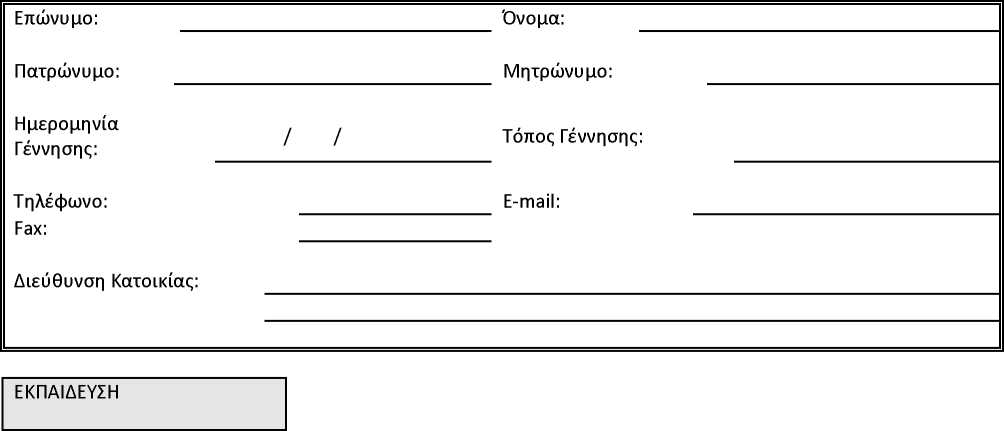 ΕΠΑΓΓΕΛΜΑΤΙΚΗ ΕΜΠΕΙΡΙΑΠΑΡΑΡΤΗΜΑ V - Υπόδειγμα Οικονομικής ΠροσφοράςΣυγκεντρωτικός Πίνακας Οικονομικής Προσφοράς ΈργουΠΑΡΑΡΤΗΜΑ VΙ - Σχέδιο ΣύμβασηςΣΧΕΔΙΟ ΣΥΜΒΑΣΗΣΣτην Αλεξανδρούπολη  σήμερα, την …… του μηνός  ………..…..	του έτους δύο χιλιάδες δεκαοκτώ μεταξύ:Αφενός ................................ και η οποία θα αποκαλείται στο εξής «...................» και εκπροσωπείται νόμιμα από τον ……………………………………………………………και αφετέρου της εταιρείας 	………………………………………………… που εδρεύει στην …………………, ΑΦΜ ………………….., ΔΟΥ ………………………	 και η οποία θα αποκαλείται στο εξής «Ανάδοχος» και εκπροσωπείται νόμιμα από τον συνομολογούνται και συμφωνούνται τα ακόλουθα:ΑΡΘΡΟ 1. - ΑΝΤΙΚΕΙΜΕΝΟ ΤΗΣ ΣΥΜΒΑΣΗΣΑντικείμενο του έργου είναι η υλοποίηση δράσεων δημοσιότητας-ευαισθητοποίησης-δικτύωσης, Συμβουλευτικής, Κατάρτισης, Πιστοποίησης Δεξιοτήτων. Οι επιμέρους προαναφερθείσες ενέργειες συναποτελούν το Έργο) για 40 (σαράντα) ωφελουμένων εργαζομένων στις τουριστικές επιχειρήσεις για την ενίσχυση των δεξιοτήτων τους.Ο Βασικός στόχος του Έργου θα επιτευχθεί, με την ανάπτυξη γνώσεων και δεξιοτήτων και την αναβάθμιση των επαγγελματικών προσόντων των συμμετεχόντων, στα θεματικά πεδία των σύγχρονων τεχνικών επικοινωνίας, πωλήσεων και ποιοτικής εξυπηρέτησης πελατών και στη διοίκηση μέσω στόχων των τουριστικών επιχειρήσεων.Η επιλογή των ωφελουμένων  που θα ενταχθούν στο Έργο θα γίνει από τριμελή Επιτροπή Επιλογής, τα μέλη της οποίας ορίζει η Αναθέτουσα Αρχή. Μετά το πέρας της ανωτέρω διαδικασίας επιλογής των ωφελουμένων συντάσσεται πρακτικό από την Επιτροπή Επιλογής, το οποίο υπογράφεται από τα μέλη της. Ακολούθως, η Τριμελής Επιτροπή Επιλογής συντάσσει τον τελικό πίνακα των επιλεγέντων, τον οποίο κοινοποιεί στον Ανάδοχο που θα υλοποιήσει το Έργο.Οι δομές που θα χρησιμοποιηθούν από τον Ανάδοχο προκειμένου να παράσχει τις υπηρεσίες της παρούσας πρέπει να διαθέτουν αδειοδότηση από τον ΕΟΠΠΕΠ ως Κέντρο Διά Βίου Μάθησης Επιπέδου 2 ή Κέντρο Διά Βίου Μάθησης Επιπέδου 1, που να εξασφαλίζει προσβασιμότητα σε ΑΜΕΑ, σύμφωνα με το νόμο 4067/2012 (ΦΕΚ 79/Α/2012) «Νέος Οικοδομικός Κανονισμός» και τις Οδηγίες του υπουργείου Περιβάλλοντος, Ενέργειας και κλιματικής Αλλαγής «Σχεδιάζοντας για Όλους» και να βρίσκονται εντός των ορίων των Περιφερειακών Ενοτήτων της Περιφέρειας Ανατολικής Μακεδονίας και Θράκης.ΑΡΘΡΟ 2.- ΠΕΡΙΓΡΑΦΗ ΕΡΓΟΥΑντικείμενο της παρούσας Δράσης αποτελεί η παροχή μιας δέσμης συνεκτικών ενεργειών Συμβουλευτικής, Κατάρτισης, Πιστοποίησης σε 40  ωφελούμενους, οι οποίες περιλαμβάνουν:Δράσεις πληροφόρησης, ενημέρωσης και προβολής Ενδυνάμωση και υποστήριξη των ικανοτήτων των ωφελούμενων με την παροχή υπηρεσιών συμβουλευτικήςΥλοποίηση Προγραμμάτων Κατάρτισης & Πιστοποίηση των γνώσεων και δεξιοτήτων των ωφελουμένων Η συμμετοχή των ωφελούμενων στο σύνολο των Ενεργειών είναι υποχρεωτική. Οι ωφελούμενοι λαμβάνουν το προβλεπόμενο εκπαιδευτικό επίδομα με την προϋπόθεση ότι έχουν ολοκληρώσει την κατάρτιση και έχουν συμμετάσχει στις προβλεπόμενες συνεδρίες συμβουλευτικής καθώς και στην διαδικασία της πιστοποίησης των δεξιοτήτων.  ΑΡΘΡΟ 3. -  ΑΠΑΙΤΗΣΕΙΣ ΚΑΙ ΤΕΧΝΙΚΕΣ ΠΡΟΔΙΑΓΡΑΦΕΣ ΑΝΑ ΕΝΕΡΓΕΙΑ ΤΗΣ ΣΥΜΒΑΣΗΣΓια την υλοποίηση όλων των ενεργειών της παρούσας διακήρυξης, ο Ανάδοχος αναλαμβάνει την πλήρη τεχνική και νομική ευθύνη για την ορθή υλοποίηση με απόλυτη συμμόρφωση στο θεσμικό πλαίσιο για την αντιμετώπιση της κρίσης της νόσου COVID-19.ΕΝΕΡΓΕΙΑ 1. "Δράσεις πληροφόρησης και δημοσιότητας"Ημερίδα έναρξης υλοποίησης της πράξηςΗμερίδα ολοκλήρωσης της πράξης σε συνδυασμό με τη διαδικασία χορήγησης της πιστοποίησης στους καταρτιζόμενουςΔράσεις δημοσιότητας στα μέσα κοινωνικής δικτύωσης, υλικό εκδηλώσεων, έντυπο παρουσίασης της δράσης.Αναλυτικά οι δράσεις δημοσιότητας περιλαμβάνουν:- Ημερίδες: σύνολο δύο (2) δηλαδή μία στην έναρξη του έργου για την παρουσίαση των δράσεων που θα υλοποιηθούν με σκοπό να προσελκύσουν ενδιαφερόμενους να παρακολουθήσουν την κατάρτιση και μία μετά την ολοκλήρωση του έργου προκειμένου να παρουσιαστούν τα αποτελέσματα του. - Απολογιστικό έντυπο του έργου: Για την παρουσίαση των αποτελεσμάτων του έργου θα παραχθεί ένα ενημερωτικό απολογιστικό έντυπο όπου θα παρουσιάζονται τα αποτελέσματα των δράσεων. Το έντυπο αυτό θα δημιουργηθεί με την λήξη του έργου και θα αναπαραχθεί σε 5.000 αντίτυπα.- Καμπάνια ενημέρωσης μέσω των μέσων κοινωνικής δικτύωσης: καθ΄όλη τη διάρκεια του έργου θα πραγματοποιηθεί καμπάνια ενημέρωσης για την πορεία υλοποίησης του έργου στα μέσα κοινωνικής δικτύωσης με καθημερινή ενημέρωση.ΕΝΕΡΓΕΙΑ 2: «ΕΞΕΙΔΙΚΕΥΜΕΝΗ ΣΥΜΒΟΥΛΕΥΤΙΚΗ»Οι υπηρεσίες συμβουλευτικής αποτελούν την βασική δραστηριότητα υποστήριξης των καταρτιζομένων για την ενίσχυση των δυνατοτήτων τους στο εργασιακό περιβάλλον. Στο πλαίσιο της παροχής υπηρεσιών συμβουλευτικής είναι απαραίτητο να αναπτυχθούν οι παρακάτω ενέργειες  σε ατομικό ή ομαδικό επίπεδο και να στοχεύουν στην ένταξη του ωφελούμενου στην αγορά εργασίας. Οι ενέργειες αυτές πρέπει να περιλαμβάνουν:Ατομική συμβουλευτική Καταγραφή των στοιχείων (κοινωνικό ιστορικό) που αφορούν στα προσωπικά δεδομένα του ωφελούμενου όπως οικογενειακό υπόβαθρο, προβλήματα εργασιακά, κοινωνικά, υγείας κλπ, τα οποία θα πρέπει να ληφθούν υπόψη στη δημιουργία του ατομικού προγράμματος. Πρωταρχική επιδίωξη αυτών των ατομικών συνεδριών θα είναι η καταγραφή και αξιολόγηση των ικανοτήτων, προσόντων και δεξιοτήτων του κάθε ωφελουμένου.Ομαδική συμβουλευτική Τεχνικές διαχείρισης του εργασιακού άγχους, τη βελτίωση των εργασιακών σχέσεων, την εσωτερική παρακίνηση, ενίσχυση δεξιοτήτων, διαχείριση σε συνθήκες πίεσης, ανάπτυξη δεξιοτήτων επαγγελματικής προσαρμοστικότητας, ανάπτυξη δεξιοτήτων συναισθηματικής νοημοσύνης. Η χρονική διάρκεια της κάθε συνεδρίας ορίζεται σε 45 λεπτά κατά μέσο όρο. Ο χρόνος της  ομαδικής συνεδρίας δεν μπορεί να ξεπερνάει τα 2 χ 45 λεπτά την φορά.Ο ανάδοχος συμβουλευτικής πρέπει να διαθέσει εξοπλισμό και κατάλληλα διαμορφωμένο χώρο που να εξασφαλίζει τις καλύτερες δυνατές συνθήκες διεξαγωγής της κάθε συνεδρίας, ατομικής ή ομαδικής.Ο ανάδοχος πρέπει να διαθέτει τις παρακάτω υποδομές και να πληρούν τις παρακάτω προδιαγραφές οι χώροι στους οποίους θα λειτουργήσει η συμβουλευτική:Μία αίθουσα για την λειτουργία της ομαδικής συμβουλευτικής τουλάχιστον 20 τ.μ.Δύο χώρους ατομικής συμβουλευτικής που να εξασφαλίσουν την ιδιωτικότητα της κάθε συνεδρίας Δύο WC εκ των οποίων το ένα να μπορεί να εξυπηρετήσει και ΑΜΕΑΟ χώρος να έχει αδειοδότηση για συγκέντρωση κοινούΕπαρκής φωτισμός και αερισμός και όχι χρήση υπόγειων χώρωνΟι χώροι διενέργειας της συμβουλευτικής να διαθέτουν άδεια συγκέντρωσης κοινού.Βασικά μέτρα πυροπροστασίας και σχεδιάγραμμα διαφυγής σε περίπτωση κινδύνου καθώς επίσης και εμφανείς και φωτισμένες έξοδοι κινδύνου & Πιστοποιητικό πυροπροστασίας για χρήση εκπαιδευτηρίου, σύμφωνα με τις ισχύουσες διατάξεις,Προσβασιμότητα σε ΑμεΑ, σύμφωνα με τον Κανονισμό Σχεδιάζοντας για Όλους, οικοδομική άδεια που έχει θεωρηθεί για σύνδεση με τα δίκτυα κοινής ωφέλειας ή τα οριζόμενα στις παραγράφους 6, 7 & 8 του άρθρου 107 του ν. 4495/2017 (Α’167), περί χρήσης εκπαιδευτηρίου, σύμφωνα με τις διατάξεις του κτιριοδομικού κανονισμού και κατόψεις με χαρακτηρισμό χρήσης των χώρων και αποτύπωση της προσβασιμότητας ΑΜΕΑ, όπως απαιτείται.Να διαθέτει το σύνολο του κινητού εξοπλισμού για την άσκηση της συμβουλευτικής (έπιπλα, ηλεκτρονικά μέσα κλπ)Σύνταξη βιογραφικού και δημιουργία προσωπικού φακέλου για την αυτοπαρουσίαση και προβολή των δεξιοτήτων, την ανάδειξη των ικανοτήτων και ταλέντων του ωφελούμενου καθώς και των προσωπικών και εκπαιδευτικών στόχων πορτρέτο προσωπικής εξέλιξης και ανάπτυξη.Σε κάθε ωφελούμενο αντιστοιχούν περίπου 9 συνεδρίες, 3 ατομικές και 6 ομαδικές των 4 ατόμων. Ο πάροχος συμβουλευτικών υπηρεσιών σε συνεργασία με τα στελέχη της συμβουλευτικής θα προσδιορίσουν τα άτομα που θα μετέχουν στις ομαδικές συνεδρίες ανάλογα με τις δεξιότητες και επιδιώξεις του που συνδέονται με την ένταξη του στην αγορά εργασίαΟι συνεδρίες της Ενέργειας 3 θα υλοποιηθούν σε αίθουσες, οι οποίες πρέπει να είναι αδειοδοτημένες σύμφωνα με το Ν. 4093/2012, παρ. Θ, περιπτ. Θ15, αριθ. 5, να εξασφαλίζουν προσβασιμότητα σε ΑΜΕΑ, σύμφωνα με το νόμο 4067/2012 (ΦΕΚ 79/Α/2012) «Νέος Οικοδομικός Κανονισμός» και τις Οδηγίες του υπουργείου Περιβάλλοντος, Ενέργειας και κλιματικής Αλλαγής «Σχεδιάζοντας για Όλους» και να βρίσκονται εντός των ορίων των Περιφερειακών Ενοτήτων της Περιφέρειας Ανατολικής Μακεδονίας και Θράκης.ΕΝΕΡΓΕΙΑ 3 ΤΟΥ ΕΡΓΟΥ: ΠΙΣΤΟΠΟΙΗΣΗ ΔΕΞΙΟΤΗΤΩΝΣε συνεργασία με τον φορέα Πιστοποίησης θα σχεδιασθεί, υποβληθεί και εγκριθεί Πρωτόκολλο Πιστοποίησης για τα προγράμματα κατάρτισης που δεν έχουν πιστοποίηση. Μετά την έγκριση του πρωτοκόλλου πιστοποίησης θα σχεδιασθεί το αναλυτικό πρόγραμμα κατάρτισης, το οποίο αφού ολοκληρωθεί θα πραγματοποιηθούν οι εξετάσεις πιστοποίησης των αποκτώμενων δεξιοτήτων των ωφελουμένων που θα μετέχουν σ’ αυτά τα προγράμματα.Την Πιστοποίηση θα διενεργήσουν Φορείς Πιστοποίησης Προσώπων (Φ.Π.Π), οι οποίοι είτε είναι διαπιστευμένοι σύμφωνα με το Πρότυπο ISO/IEC 17024 είτε είναι πιστοποιημένοι από τον ΕΟΠΠΕΠ να χορηγούν πιστοποιητικά για την συγκεκριμένη εξειδίκευση που περιλαμβάνεται στην παρούσα Διακήρυξη. Το κόστος της διαδικασίας πιστοποίησης μαθησιακών αποτελεσμάτων συμπεριλαμβάνεται ως διακριτή δαπάνη στο συνολικό προϋπολογισμό του έργου.Οι συμμετέχοντες με την ολοκλήρωσή του κύκλου κατάρτισης και πιστοποίησης θα λαμβάνουν βεβαίωση πιστοποίησης.ΕΝΕΡΓΕΙΑ 4 ΤΟΥ ΕΡΓΟΥ «ΚΑΤΑΡΤΙΣΗ ΩΦΕΛΟΥΜΕΝΩΝ»Η ενέργεια αφορά την θεωρητική κατάρτιση και πιστοποίηση 40 ωφελουμένων. Παρακάτω εμφανίζονται τα προγράμματα κατάρτισης, οι ώρες και ο αριθμός των ωφελουμένων που θα καταρτιστεί. Με βάση αυτή την κατανομή θα παρασχεθούν και οι υπηρεσίες Συμβουλευτικής και Πιστοποίησης.Ομάδα στόχου: 40 εργαζόμενοι στις τουριστικές επιχειρήσεις του Δήμου Αλεξανδρούπολης.Εκπαιδευτική βαθμίδα: ΔΕ, ΤΕ, ΠΕΑριθμός ωφελούμενων: 40 Το πρόγραμμα κατάρτισης θα υλοποιηθεί σε δύο τμήματα, των 20 ατόμων και η κατάρτιση θα είναι σε δύο (2) θεματικές:1. Σύγχρονες τεχνικές επικοινωνίας, πωλήσεων και ποιοτικής εξυπηρέτησης πελατών Τουριστικών Επιχειρήσεων2. Διοίκηση μέσω στόχων Τουριστικών ΕπιχειρήσεωνΔιάρκεια σε ώρες: 60 ώρες θεωρητικής κατάρτισης. ΕΚΠΑΙΔΕΥΤΙΚΟ ΠΕΡΙΕΧΟΜΕΝΟ – ΣΤΟΧΟΣ & ΑΠΟΤΕΛΕΣΜΑΤΑ ΤΟΥ ΠΡΟΓΡΑΜΜΑΤΟΣΘΕΜΑΤΙΚΗ ΕΝΟΤΗΤΑ 1η: Σύγχρονες τεχνικές επικοινωνίας, πωλήσεων και ποιοτικής εξυπηρέτησης πελατών Τουριστικών Επιχειρήσεων - 30 ώρεςΟι επιμέρους εκπαιδευτικές ενότητες του προγράμματος αφορούν στα εξής θέματα:Ελληνικός και Διεθνής τουρισμόςΕπικοινωνίαΕξυπηρέτηση πελατώνΠοιοτική εξυπηρέτηση πελατών και καθήκοντα των εργαζομένωνCase studies - Ασκήσεις - Εφαρμογές τεχνικών πωλήσεων. ΘΕΜΑΤΙΚΗ ΕΝΟΤΗΤΑ 2η: Διοίκηση μέσω στόχων Τουριστικών Επιχειρήσεων - 30 ώρεςΈννοια, σημασία και αξία της ΔιοίκησηςΒασικά στοιχεία του ΠρογραμματισμούΣχεδιασμός, έλεγχος, βελτίωση βασικών επιχειρησιακών διαδικασιών.Παροχή υπηρεσιών.Καθορισμός στόχων και τρόπος επίτευξης τους.Μελέτη περίπτωσης (case study)ΣΥΝΟΛΟ ΩΡΩΝ ΚΑΤΑΡΤΙΣΗΣ                                                                                                                                60Η κατάρτιση θα υλοποιηθεί σε δομές, οι οποίες πρέπει να διαθέτουν αδειοδότηση από τον ΕΟΠΠΕΠ ως Κέντρο Διά Βίου Μάθησης Επιπέδου 2 ή Κέντρο Διά Βίου Μάθησης Επιπέδου 1, που να εξασφαλίζει προσβασιμότητα σε ΑΜΕΑ, σύμφωνα με το νόμο 4067/2012 (ΦΕΚ 79/Α/2012) «Νέος Οικοδομικός Κανονισμός» και τις Οδηγίες του υπουργείου Περιβάλλοντος, Ενέργειας και κλιματικής Αλλαγής και να βρίσκονται εντός των ορίων των Περιφερειακών Ενοτήτων της Περιφέρειας Ανατολικής Μακεδονίας και Θράκης. Ο σχεδιασμός της Ενέργειας 4 περιλαμβάνει τα ακόλουθα : 1. Χρονοπρογραμματισμός: Στην φάση αυτή προγραμματίζεται η υλοποίηση των προγραμμάτων κατάρτισης. Ο χρονοπρογραμματισμός θα αναφέρει ως ελάχιστα στοιχεία, το διάστημα υλοποίησης, τον αριθμό συμμετεχόντων ενώ θα συνοδεύεται από περιγραφή για κάθε εκπαιδευτικό πρόγραμμα στην οποία θα αναφέρονται ο τίτλος, ο στόχος, σε ποιους απευθύνεται, τα περιεχόμενα του προγράμματος, κ.α.2. Εκπαιδευτική Προετοιμασία: Η φάση αυτή περιλαμβάνει την αναλυτική σχεδίαση των προγραμμάτων κατάρτισης, την ανάπτυξη του εκπαιδευτικού υλικού, την επιλογή των εκπαιδευτών, την επιλογή εκπαιδευτικών μεθόδων και μέσων που θα χρησιμοποιηθούν, την προετοιμασία για την πιστοποίηση των γνώσεων.Η μεθοδολογία σχεδιασμού και υλοποίησης των προγραμμάτων κατάρτισης θα πρέπει να ακολουθεί τις βασικές αρχές εκπαίδευσης ενηλίκων και να λαμβάνει υπόψη τόσο στις πραγματικές απαιτήσεις της αγοράς εργασίας σε επαγγελματικές γνώσεις και δεξιότητες όσο και τις αντίστοιχες ελλείψεις των καταρτιζομένων, αλλά και τις γνώσεις και δεξιότητες που ήδη αυτοί κατέχουν. Ειδικότερα, ως προς το σχεδιασμό του προγράμματος ο Ανάδοχος οφείλει να λάβει υπόψη του τα εξής:Τη διερεύνηση των εκπαιδευτικών αναγκών των καταρτιζομένων, σε σχέση με το εκπαιδευτικό επίπεδο που έχουν και τις δεξιότητες που θα πρέπει να αποκτηθούν στο συγκεκριμένο αντικείμενο κατάρτισης,Την ανάλυση των αναγκών της αγοράς εργασίας σε σχέση με την ομάδα-στόχο των ωφελουμένων.3. Οργανωτική Προετοιμασία: Η φάση αυτή περιλαμβάνει την οργάνωση των χώρων και των συστημάτων που θα υλοποιηθεί η εκπαίδευση, την οργάνωση της παροχής των εδεσμάτων/ροφημάτων, την ενημέρωση των συμμετεχόντων και των εκπαιδευτών, την αναπαραγωγή του εκπαιδευτικού υλικού, την οργάνωση των διαδικασιών υλοποίησης.4. Υλοποίηση : Η φάση αυτή περιλαμβάνει την γραμματειακή υποστήριξη ωφελούμενων και εκπαιδευτών, την παρακολούθηση των παρουσιών εκπαιδευτών  και καταρτιζομένων, την παροχή ροφημάτων στα διαλείμματα, την διανομή του εκπαιδευτικού υλικού, την αναπλήρωση εκπαιδευτών, την αντιμετώπιση βλαβών σε συστήματα και εποπτικά μέσα, την διανομή και συγκέντρωση των εντύπων αξιολόγησης, την υλοποίηση των εξετάσεων πιστοποίησης από τον συνεργαζόμενο Φ.Π.Π.5. Αξιολόγηση: Η φάση αυτή περιλαμβάνει τη συμπλήρωση εντύπων αξιολόγησης στην λήξη του προγράμματος που αφορούν στην αξιολόγηση των καταρτιζομένων και την αξιολόγηση του προγράμματος κατάρτισης (α) από τους καταρτιζόμενους (αξιολόγηση υποδομών, προγράμματος, εκπαιδευτών) (β) από τους εκπαιδευτές (Υποδομές, εκπαιδευόμενοι, περιεχόμενα προγράμματος, αποτέλεσμα υλοποίησης, διοίκηση έργου). Τα στοιχεία αυτά θα τύχουν της σχετικής επεξεργασίας και η παραχθείσα Έκθεση αξιολόγησης θα αποστέλλεται στην αναθέτουσα αρχή.Η υλοποίηση των προγραμμάτων κατάρτισης (Ενέργεια 4) θα πραγματοποιηθεί σύμφωνα με τους ακόλουθους όρους :1. Ωφελούμενοι : 40 εργαζόμενοι στις τουριστικές επιχειρήσεις του Δήμου Αλεξανδρούπολης.2. Οι συμμετέχοντες στις ενέργειες κατάρτισης και πιστοποίησης (Ενέργεια 3)  λαμβάνουν εκπαιδευτικό επίδομα ύψους πέντε ευρώ (5,00 €) μικτά ανά ώρα κατάρτισης (μείον τις νόμιμες κρατήσεις) με την προϋπόθεση ότι έχουν ολοκληρώσει την κατάρτιση και έχουν συμμετάσχει στις προβλεπόμενες συνεδρίες συμβουλευτικής καθώς και στην διαδικασία της πιστοποίησης. Σε περίπτωση πραγματοποίησης απουσιών και μέχρι του ανωτάτου επιτρεπτού ορίου (έως το 10% των ωρών θεωρητικής κατάρτισης) , η αμοιβή των καταρτιζομένων μειώνεται κατά το ποσό που αντιστοιχεί στις μη πραγματοποιηθείσες ώρες κατάρτισης. Η πιστοποίηση πιθανών απουσιών πραγματοποιείται μέσω των ημερησίων δελτίων παρακολούθησης προγράμματος. Ο Ανάδοχος υποχρεούται να παραδίδει στην αναθέτουσα αρχή, με την λήξη κάθε προγράμματος, κατάσταση με τις πραγματοποιηθείσες ώρες κατάρτισης για κάθε εκπαιδευόμενο.3. Η δαπάνη του εκπαιδευτικού επιδόματος βαρύνει τον Ανάδοχο και η καταβολή του υλοποιείται από αυτόν είτε με δίγραμμες τραπεζικές επιταγές, είτε με κατάθεση σε τραπεζικό λογαριασμό. Η καταβολή πραγματοποιείται βάσει Βεβαίωσης, που χορηγείται από τον Ανάδοχο ότι ο καταρτιζόμενος πληροί την προϋπόθεση που αναφέρεται στο προηγούμενο εδάφιο και μετά την πιστοποίηση του φυσικού αντικειμένου του προγράμματος κατάρτισης, στο οποίο συμμετείχε ο παραπάνω.4. Τα δικαιώματα και οι υποχρεώσεις των καταρτιζομένων, ιδίως δε οι όροι και το περιεχόμενο των προγραμμάτων κατάρτισης, όπως οι ώρες, η υποχρέωση αδιάλειπτης παρακολούθησης της κατάρτισης και οι συνέπειες της τυχόν υπέρβασης του ορίου απουσιών κ.α. θα περιλαμβάνονται μεταξύ άλλων σε προτυποποιημένο συμφωνητικό το οποίο θα καταρτισθεί από τον ανάδοχο και μετά από σύμφωνη γνώμη από την Αναθέτουσα Αρχή θα δοθεί από τον Ανάδοχο προς υπογραφή από τους καταρτιζόμενους. Ο Ανάδοχος έχει την υποχρέωση, να το δώσει προς υπογραφή,  να συλλέξει τα υπογεγραμμένα συμφωνητικά και να τα παραδώσει στην Αναθέτουσα Αρχή.5. Η κατάρτιση πραγματοποιείται σε 1 Τμήμα καταρτιζομένων (ο αριθμός των συμμετεχόντων σε κάθε τμήμα δεν μπορεί να είναι μικρότερος των 5 ατόμων, ούτε μεγαλύτερος των 25 ατόμων ανά τμήμα) σύμφωνα με όσα έχουν προσδιοριστεί παραπάνω.6. Η μέση διάρκεια της κατάρτισης για κάθε Τμήμα είναι 60 ώρες.7. Η ημερήσια διάρκεια της κατάρτισης δεν μπορεί να υπερβαίνει τις τέσσερις (4) ώρες. 8. Η θεωρητική κατάρτιση θα υλοποιείται σε αίθουσες, οι οποίες πρέπει : α) να έχουν ισχύουσα πολεοδομική άδεια χρήσης εκπαιδευτηρίου, β) να έχουν πιστοποιητικό πυροπροστασίας για χρήση εκπαιδευτηρίου και γ) να βρίσκονται εντός των ορίων των Περιφερειακών Ενοτήτων της Περιφέρειας Ανατολικής Μακεδονίας & Θράκης. Η υλοποίηση της κατάρτισης θα πρέπει να πραγματοποιείται λαμβάνοντας υπόψη τις εκπαιδευτικές μεθόδους και τεχνικές εκπαίδευσης ενηλίκων.9. Κατά την υλοποίηση της κατάρτισης, εφόσον υπερβαίνει τις τρεις (3) ώρες ημερησίως, θα χορηγούνται ένα ελαφρύ σνακ/χυμοί/καφέδες στους καταρτιζόμενους. Το κόστος αυτό καλύπτεται αποκλειστικά από τον Ανάδοχο. 10. Ο Ανάδοχος υποχρεούται να καλύπτει τα έξοδα μετακίνησης των ωφελουμένων, στην περίπτωση κατά την οποία μετακινούνται εκτός των ορίων του Δήμου στον οποίο κατοικούν. 11. Δεν επιτρέπεται κατάρτιση τις Κυριακές καθώς και τις επίσημες αργίες.12. Οι εξετάσεις πιστοποίησης (εξέταση και επανεξέταση) θα πραγματοποιούνται το αργότερο εντός ενενήντα (90) ημερολογιακών ημερών από την ημερομηνία ολοκλήρωσης της εκπαιδευτικής διαδικασίας. 13. Ως ημερομηνία ολοκλήρωσης ενός προγράμματος νοείται η ημερομηνία ολοκλήρωσης της διαδικασίας πιστοποίησης, συμπεριλαμβανομένης και της διαδικασίας επανεξέτασης, όπου απαιτηθεί.14. Σε περίπτωση αδυναμίας συμμετοχής των ωφελουμένων στην πρώτη εξέταση πιστοποίησης γνώσεων και δεξιοτήτων, ο ωφελούμενος δύναται (προαιρετικά) να συμμετάσχει στη δεύτερη προγραμματισμένη εξέταση (επανεξέταση). Σε εξαιρετικές περιπτώσεις, κατά τις οποίες ο ωφελούμενος, κατόπιν αιτιολόγησης, αδυνατεί να συμμετάσχει στις εξετάσεις και στις επανεξετάσεις πιστοποίησης γνώσεων και δεξιοτήτων, δύναται να εξεταστεί σε διαφορετική ημερομηνία, υπό την προϋπόθεση ότι ο φορέας πιστοποίησης δύναται να διενεργήσει εξετάσεις σε ημερομηνίες άλλες από τις προγραμματισμένες, εντός του ορίου που ορίζει η παρούσα. 15. Κάθε καταρτιζόμενος έχει δυνατότητα απουσίας μέχρι ποσοστού 10% των συνολικών ωρών κατάρτισης. Ειδικά για τα προγράμματα κατάρτισης στα οποία συμμετέχουν καταρτιζόμενοι οι οποίοι είναι άτομα με αναπηρίες, το ποσοστό επιτρεπτών απουσιών αυξάνεται στο 20% μετά από αιτιολογία και σε συνεννόηση με τον καταρτιζόμενο. Το ίδιο ποσοστό 20% ισχύει για τους καταρτιζόμενους, οι οποίοι κατά τη διάρκεια της υλοποίησης του προγράμματος έχουν αποδεδειγμένη νοσηλεία σε δημόσιο νοσοκομείο, όπως επίσης για τις εγκυμονούσες γυναίκες και τις γυναίκες που διανύουν περίοδο λοχείας. Στις περιπτώσεις αυτές ο Ανάδοχος θα πρέπει να μεσολαβήσει και να βοηθήσει τον καταρτιζόμενο να καλύψει τη διδακτική ύλη, για να μπορέσει να παρακολουθήσει απρόσκοπτα τη συνέχεια του προγράμματος. Καταρτιζόμενοι που έχουν υπερβεί το ως άνω όριο απουσιών δεν έχουν δικαίωμα συμμετοχής στις εξετάσεις πιστοποίησης, δεν δικαιούνται εκπαιδευτικό επίδομα και δεν τους χορηγείται βεβαίωση παρακολούθησης.16. Σε περίπτωση που ένας ή περισσότεροι καταρτιζόμενοι που συμμετέχουν στο Τμήμα κατάρτισης και συμπεριλαμβάνονται στην κατάσταση καταρτιζομένων δεν προσέλθουν κατά το χρονικό διάστημα του επιτρεπόμενου ορίου απουσιών υλοποίησης της κατάρτισης μπορούν να αντικατασταθούν από τους επιλαχόντες κατά σειρά προτεραιότητας.17. Ο Ανάδοχος αναλαμβάνει εξ ολοκλήρου τη διαδικασία επιλογής των εκπαιδευτών. Η κατάρτιση πραγματοποιείται από Εκπαιδευτές Ενηλίκων με πιστοποιημένη εκπαιδευτική επάρκεια που είναι ενταγμένοι στο Μητρώο Εκπαιδευτών Ενηλίκων του ΕΟΠΠΕΠ, βάσει της Υπουργικής Απόφασης υπ΄ αριθ. ΓΠ/20082/23.10.2012 Υπουργικής Απόφασης «Σύστημα Πιστοποίησης Εκπαιδευτικής Επάρκειας Εκπαιδευτών Ενηλίκων της Μη Τυπικής Εκπαίδευσης» (Φ.Ε.Κ. 2844/Β’/2012), όπως τροποποιήθηκε σύμφωνα με το άρθρο 67 του Ν.4386/2016 (Φ.Ε.Κ. Α’/ 83/11-5-2016) και της υπ’ αριθμ. 10472/6.9.2013 Υπουργικής Απόφασης «Συμπλήρωση της υπ’ αριθμ. ΓΠ/20082/22−10−2012 απόφασης του Υπουργού Παιδείας και Θρησκευμάτων, Πολιτισμού και Αθλητισμού (Β΄ 2844/23−10−2012) «Σύστημα Πιστοποίησης Εκπαιδευτικής Επάρκειας Εκπαιδευτών Ενηλίκων της Μη Τυπικής Εκπαίδευσης», (Φ.Ε.Κ. 2451/Β’/2013). Εξαιρετικά,  σε περιοχές και θεματικά αντικείμενα κατάρτισης όπου τεκμηριώνεται η έλλειψη ή η ανεπάρκεια πιστοποιημένων εκπαιδευτών σε συγκεκριμένα ΣΤΕΠ, παρέχεται η δυνατότητα αξιοποίησης μη πιστοποιημένων εκπαιδευτών ενηλίκων, κατόπιν υποβολής σχετικού τεκμηριωμένου αιτήματος και έγκρισής του από την Αναθέτουσα Αρχή.18. Μετά την ολοκλήρωση της κατάρτισης ο Ανάδοχος παρέχει τη δυνατότητα πιστοποίησης των προσόντων που αποκτήθηκαν κατά τη διάρκεια του Προγράμματος. Την Πιστοποίηση θα διενεργήσουν Φορείς Πιστοποίησης Προσώπων (Φ.Π.Π.), οι οποίοι είτε είναι διαπιστευμένοι σύμφωνα με το Πρότυπο ISO/IEC 17024 είτε είναι πιστοποιημένοι από τον ΕΟΠΠΕΠ να χορηγούν πιστοποιητικά για τις συγκεκριμένες ειδικότητες  που περιλαμβάνονται στην παρούσα Διακήρυξη. Ο Ανάδοχος έχει την υποχρέωση πληρωμής των αμοιβών των συνεργαζόμενων φορέων πιστοποίησης.19. Οι εκπαιδευτικές μέθοδοι και τεχνικές που θα χρησιμοποιηθούν είναι κυρίως εκείνες που έχουν συνάφεια με την ομάδα των ωφελουμένων και τα προγράμματα κατάρτισης και οι οποίες αναπτύσσουν την ενεργητική συμμετοχή των ωφελούμενων, τον κριτικό τρόπο σκέψης, την αλληλεπίδραση μεταξύ εκπαιδευτών - ωφελουμένων.20. Το εκπαιδευτικό υλικό που θα διαθέσει σε κάθε καταρτιζόμενο ο Ανάδοχος, θα είναι τέτοιο ώστε να καλύπτει πλήρως τον σχεδιασμό του συγκεκριμένου προγράμματος κατάρτισης και την θεματολογία ενώ θα πρέπει να οδηγεί και σε πιστοποίηση γνώσεων. Το εκπαιδευτικό υλικό θα συνοδεύεται από φάκελο καταρτιζομένου, μπλοκ σημειώσεων και στυλό, τα οποία θα διατεθούν σε κάθε καταρτιζόμενο. Το κόστος του εκπαιδευτικού  υλικού βαρύνει τον Ανάδοχο.21. Ο Ανάδοχος υποχρεούται να διαθέσει στους ωφελούμενους τα ερωτηματολόγια για τη συλλογή πληροφοριακών στοιχείων κατά την έναρξη (και μετά τη λήξη) της συμμετοχής των ωφελουμένων στη δράση, να συλλέξει τα δεδομένα των απαντήσεων των ωφελουμένων τα οποία αφορούν σε προσωπικά δεδομένα, συμπεριλαμβανομένων και ευαίσθητων, και να τα εισαγάγει στην προβλεπόμενη εφαρμογή της ηλεκτρονικής ιστοσελίδας για την περαιτέρω επεξεργασία τους από τις αρμόδιες υπηρεσίες και την αξιοποίησή τους στο πλαίσιο της παρακολούθησης της δράσης μέσω στατιστικών στοιχείων (δεικτών) και των προβλεπόμενων ερευνών και αξιολογήσεων, σύμφωνα με τις ισχύουσες νομοθετικές διατάξεις του Ευρωπαϊκού Κοινωνικού Ταμείου και τα προβλεπόμενα στο Ν. 2472/97.22. Η Αναθέτουσα Αρχή, προκειμένου να διασφαλίσει την τήρηση των ανωτέρω εκπαιδευτικών όρων ασκεί ελέγχους σε όλα τα στάδια, από την προετοιμασία, την υλοποίηση, μέχρι την ολοκλήρωση της εκπαιδευτικής διαδικασίας. Ειδικότερα το αρμόδιο όργανο ελέγχου της Αναθέτουσας Αρχής μεριμνά για την πραγματοποίηση επιτόπιων ελέγχων με σκοπό την ορθή υλοποίηση της εκπαιδευτικής διαδικασίας.ΑΡΘΡΟ 4 -  ΟΜΑΔΑ ΕΡΓΟΥ / ΑΡΜΟΔΙΟΤΗΤΕΣ ΟΜΑΔΑΣ ΕΡΓΟΥΗ Ομάδα Έργου του Αναδόχου που θα αναλάβει την υλοποίηση του Έργου θα έχει τις ακόλουθες αρμοδιότητες:α. Ο Υπεύθυνος Έργου θα είναι επικεφαλής της ομάδας έργου και θα έχει την αρμοδιότητα (ευθύνη) του συντονισμού της Ομάδας έργου.β. Ο Εκπαιδευτικός Υπεύθυνος θα έχει την αρμοδιότητα (ευθύνη) για το σχεδιασμό της εκπαιδευτικής μεθοδολογίας, την ανάπτυξη του εκπαιδευτικού υλικού, την παρακολούθηση της διαδικασίας πιστοποίησης γνώσεων και δεξιοτήτων, την αξιολόγηση των προγραμμάτων κατάρτισης, την επιλογή των εκπαιδευτών καθώς και το συντονισμό και την υποστήριξη του έργου τους.γ. Ο Υπεύθυνος Υλοποίησης ενέργειας Συμβουλευτικής θα έχει την αρμοδιότητα (ευθύνη) για το σχεδιασμό της μεθοδολογίας των Συμβουλευτικών υπηρεσιών, την ανάπτυξη /  επιλογή των σχετικών εργαλείων, την παρακολούθηση της διαδικασίας υλοποίησης των συνεδριών, τη λειτουργικότητας του Ο.Σ.Σ. την αξιολόγηση των ενεργειών Συμβουλευτικής, την επιλογή των Συμβούλων / μεντόρων καθώς και το συντονισμό και την υποστήριξη του έργου τους.ΑΡΘΡΟ 5 - ΔΙΑΡΚΕΙΑ ΣΥΜΒΑΣΗΣΗ διάρκεια της Σύμβασης αρχίζει από την υπογραφή της παρούσας και λήγει μετά από 12 μήνες. Η συνολική διάρκεια της σύμβασης μπορεί να παρατείνεται μετά από αιτιολογημένη απόφαση της αναθέτουσας αρχής μέχρι το 50% αυτής ύστερα από σχετικό αίτημα του αναδόχου που υποβάλλεται πριν από τη λήξη της διάρκειάς της, σε αντικειμενικά δικαιολογημένες περιπτώσεις που δεν οφείλονται σε υπαιτιότητα του αναδόχου, χωρίς αύξηση του οικονομικού αντικειμένου. Αν λήξει η συνολική διάρκεια της σύμβασης, χωρίς να υποβληθεί εγκαίρως αίτημα παράτασης ή, αν λήξει η παραταθείσα, κατά τα ανωτέρω, διάρκεια, χωρίς να υποβληθούν στην αναθέτουσα αρχή τα παραδοτέα της σύμβασης, ο ανάδοχος κηρύσσεται έκπτωτος. Αν οι υπηρεσίες παρασχεθούν από υπαιτιότητα του αναδόχου μετά τη λήξη της διάρκειας της σύμβασης, και μέχρι λήξης του χρόνου της παράτασης που χορηγήθηκε επιβάλλονται εις βάρος του ποινικές ρήτρες, σύμφωνα με το άρθρο 218 του ν. 4412/2016.ΑΡΘΡΟ 6 - ΠΑΡΑΔΟΤΕΑ ΣΥΝΟΛΙΚΟΥ ΕΡΓΟΥΑ.6.1  ΠΑΡΑΔΟΤΕΑ ΣΥΝΟΛΙΚΟΥ ΕΡΓΟΥ Μετά την κατακύρωση του Έργου και την υπογραφή της Σύμβασης, για τη πιστοποίηση του φυσικού αντικειμένου, ο Ανάδοχος οφείλει να υποβάλλει στην Αναθέτουσα Αρχή, τα παρακάτω Παραδοτέα :α. ΠΡΙΝ ΑΠΟ ΤΗΝ ΕΝΑΡΞΗ ΤΟΥ ΕΡΓΟΥΤη Δήλωση ‘Έναρξης του Έργου και τον χρονικό προγραμματισμό των επί μέρους ενεργειών του Έργου (επιλογή ωφελουμένων, αναλυτικό πρόγραμμα παροχής συμβουλευτικών υπηρεσιών ανά ωφελούμενο, αναλυτικό πρόγραμμα κατάρτισης ώρες και εισηγητές, προγραμματισμός δράσεων δημοσιότητας και προβολής, προσχέδια αφισών και εντύπων, προγραμματισμός δράσεων δικτύωσης).Τη Δήλωση Ορισμού της Ομάδας Έργου, σύμφωνα με τα δηλωθέντα στην Τεχνική προσφορά (συμβάσεις με το απαιτούμενο προσωπικό για την υλοποίηση του έργου).β. ΚΑΤΑ ΤΗΝ ΥΛΟΠΟΙΗΣΗ ΤΟΥ ΕΡΓΟΥ Ο ΑΝΑΔΟΧΟΣ ΥΠΟΒΑΛΕΙ ΣΤΗΝ ΑΝΑΘΕΤΟΥΣΑ ΑΡΧΗΤο αργότερο εντός 5 ημερών από τη συμπλήρωση κάθε ημερολογιακού μηνός από την υπογραφή της σύμβασης, Μηνιαία Δελτία για τις ενέργειες Συμβουλευτικής και Κατάρτισης για το σύνολο των ωφελουμένων. Τα ως άνω Μηνιαία Δελτία, υποβάλλονται έως την ολοκλήρωση του φυσικού αντικειμένου του Έργου. Τα ως άνω Μηνιαία Δελτία που υποβάλλονται από τον ανάδοχο επέχουν θέση Υπεύθυνης Δήλωσης.γ. ΜΕ ΤΗ ΛΗΞΗ ΤΟΥ ΕΡΓΟΥΜε τη λήξη του Έργου ο Ανάδοχος υποχρεούται να υποβάλει Δήλωση Ολοκλήρωσης του Έργου, που περιλαμβάνει:Ατομικούς φακέλους των ωφελούμενων που συμμετείχαν στην συμβουλευτική Απογραφικά δελτία εισόδου και εξόδου των συμμετεχόντων στο έργο (microdata)Απολογιστική Έκθεση υλοποίησης των ενεργειών συμβουλευτικής, δημοσιότητας-προβολής– δικτύωσης, κατάρτισης και πιστοποίησης των δεξιοτήτων των ωφελουμένωνΑναλυτικό υλοποιηθέν ωρολόγιο εκπαιδευτικό πρόγραμμαΤελική Κατάσταση καταρτιζομένων. Η κατάσταση θα αναφέρει τα πλήρη στοιχεία τους και δείγμα υπογραφής τους και στοιχεία πληρωμής του εκπαιδευτικού επιδόματος μαζί με τα αποδεικτικά καταβολής του εκπαιδευτικού επιδόματος (extrait)Τελική Κατάσταση εκπαιδευτών και των αναπληρωτών τους που έχουν οριστεί για το εκπαιδευτικό τμήμα με τα στοιχεία τους και δείγμα υπογραφής τους καθώς και των αποδεικτικών καταβολής της αποζημίωσής τουςΑποτελέσματα της αξιολόγησης των εκπαιδευτών και του προγράμματος από τους  καταρτιζόμενουςΣυμφωνητικό με το φορέα πιστοποίησης και Κατάσταση συμμετεχόντων στις εξετάσεις πιστοποίησης, στην οποία θα αποτυπώνονται και τα αποτελέσματα των εξετάσεωνΗ Αναθέτουσα Αρχή διατηρεί το δικαίωμα χρήσης και επεξεργασίας των στοιχείων αυτών σύμφωνα με τους όρους και τις προϋποθέσεις της νομοθεσίας περί Προστασίας Δεδομένων Προσωπικού Χαρακτήρα.Η Αναθέτουσα Αρχή διατηρεί το δικαίωμα να υποβάλλει προς τον ανάδοχο σχόλια και παρατηρήσεις επί των υποβληθέντων παραδοτέων και να ζητήσει από τον ανάδοχο τη συμπλήρωση ή διόρθωση των παραδοτέων που υπέβαλε. Μπορεί επίσης να ζητήσει από τον ανάδοχο να υποβάλλει συμπληρωματικά έγγραφα και στοιχεία για την τεκμηρίωση του περιεχομένου των παραδοτέων.Ο Ανάδοχος υποχρεούται, εφόσον ζητηθεί από την Αναθέτουσα Αρχή, να παρέχει μέρος ή το σύνολο των παραπάνω στοιχείων και σε ηλεκτρονική μορφή.δ. ΣΥΛΛΟΓΗ ΚΑΙ ΠΑΡΑΔΟΣΗ ΔΕΛΤΙΩΝ ΕΙΣΟΔΟΥ – ΕΞΟΔΟΥ ΩΦΕΛΟΥΜΕΝΩΝΟ Ανάδοχος έχει την υποχρέωση να συμπληρώνει και να παραδίδει τα δελτία εισόδου – εξόδου (microdata) των ωφελουμένων σύμφωνα με τον τρόπο και στους χρόνους που θα του υποδείξει η Αναθέτουσα Αρχή. Α.6.2. ΕΠΙΜΕΡΟΥΣ ΠΑΡΑΔΟΤΕΑ ΕΝΕΡΓΕΙΩΝ ΕΝΕΡΓΕΙΑ 4 (ΚΑΤΑΡΤΙΣΗ)1. Πριν από την έναρξη της ΚατάρτισηςΤο αργότερο πέντε (5) ημέρες πριν από την Έναρξη της κατάρτισης,  ο Ανάδοχος υποχρεούται να προσκομίσει τη Δήλωση ‘Έναρξης της Ενέργειας  που περιλαμβάνει:Στοιχεία ΤμήματοςΣτοιχεία της δομής, στην οποία βρίσκεται η αίθουσα υλοποίησης της κατάρτισηςΣτοιχεία Υπευθύνου ΤμήματοςΑναλυτικό ωρολόγιο εκπαιδευτικό πρόγραμμαΚατάσταση καταρτιζομένων. Η κατάσταση θα αναφέρει τα πλήρη στοιχεία τους και δείγμα υπογραφής τους. Σε περίπτωση αντικατάστασης των καταρτιζομένων, η αντικατάσταση αυτή θα πρέπει να γνωστοποιηθεί εγκαίρως και εγγράφως στην Αναθέτουσα Αρχή.Κατάσταση εκπαιδευτών και των αναπληρωτών τους που έχουν οριστεί για το εκπαιδευτικό τμήμα με τα στοιχεία τους και δείγμα υπογραφής τους. Σε περίπτωση αντικατάστασης των εκπαιδευτών του τμήματος, η αντικατάσταση αυτή θα πρέπει να γνωστοποιηθεί εγκαίρως και εγγράφως στην Αναθέτουσα Αρχή, η οποία μπορεί να απορρίψει την αλλαγή αυτή, εφόσον υπάρχει απόκλιση από την Τεχνική Προσφορά, με γνωστοποίηση στον Ανάδοχο φορέα.Συμφωνητικό παραχώρησης χρήσης /μίσθωσης της δομής τρίτου, σε περίπτωση υλοποίησης προγραμμάτων εκτός των δομών του Αναδόχου.Σε περίπτωση εκπρόθεσμης ή πλημμελούς υποβολής των ανωτέρω ή αναντιστοιχίας των ανωτέρω στοιχείων με την τεχνική προσφορά ή με τη διακήρυξη ή με τη σύμβαση, η με επιφύλαξη άλλων δικαιωμάτων της Αναθέτουσας Αρχής, όπως ορίζονται στην παρούσα, η Αναθέτουσα Αρχή δύναται εγγράφως να απορρίψει τη δηλωθείσα έναρξη, με αποτέλεσμα την αναστολή της έναρξης του Τμήματος.2. Κατά την υλοποίηση της Ενέργειας 4 (ΚΑΤΑΡΤΙΣΗ)Κατά την υλοποίηση της Ενέργειας 4 ο Ανάδοχος υποβάλει στην Αναθέτουσα Αρχή, το αργότερο εντός 5 ημερών από την συμπλήρωση κάθε ημερολογιακού μηνός από την έναρξη της Ενέργειας, Μηνιαία Δελτία Πραγματοποιηθεισών Ανθρωποωρών Κατάρτισης για το σύνολο των Τμημάτων κατάρτισης. Το ως άνω Μηνιαίο Δελτίο, υποβάλλεται  έως  την  ολοκλήρωση  του   φυσικού   αντικειμένου   της   Ενέργειας 1.  Τα ως άνω Μηνιαία Δελτία που υποβάλλονται από τον Ανάδοχο επέχουν θέση Υπεύθυνης Δήλωσης.3. Μετά την ολοκλήρωση της Ενέργειας 4 (ΚΑΤΑΡΤΙΣΗ)Μετά τη λήξη κάθε Τμήματος Κατάρτισης ο Ανάδοχος υποχρεούται το αργότερο εντός αποκλειστικής προθεσμίας ενός (1) μηνός να υποβάλει αναλυτική έκθεση υλοποιηθέντος Τμήματος, η οποία περιλαμβάνειΦυσικό και οικονομικό αντικείμενο του ΤμήματοςΑποτελέσματα της αξιολόγησης των εκπαιδευτών και των καταρτιζομένων του ΤμήματοςΕΝΕΡΓΕΙΑ 3: (ΠΙΣΤΟΠΟΙΗΣΗ)Το αργότερο πέντε (5) ημέρες πριν την έναρξη των εξετάσεων Πιστοποίησης (αρχική εξέταση/ επανεξέταση) ο Ανάδοχος υποχρεούται να αποστείλει στην Αναθέτουσα Αρχή το Συμφωνητικό με το φορέα πιστοποίησης. Στο συμφωνητικό πρέπει να αναγράφεται ο πλήρης τίτλος του πρότυπου πιστοποίησης. Επίσης, υποχρεούται να αποστείλει το πρόγραμμα της εξέτασης, το οποίο θα περιλαμβάνει τις ημερομηνίες και τις ώρες των εξετάσεων καθώς και τον τόπο διεξαγωγής τους.Μετά τη λήξη της Πιστοποίησης ο Ανάδοχος υποχρεούται το αργότερο εντός αποκλειστικής προθεσμίας ενός (1) μηνός από την ολοκλήρωση της υλοποίησης των εξετάσεων πιστοποίησης (εξέταση και επανεξέταση) να υποβάλλει στην Αναθέτουσα Αρχή κατάσταση συμμετεχόντων στις εξετάσεις πιστοποίησης, στην οποία θα αποτυπώνονται και τα αποτελέσματα των εξετάσεων.ΕΝΕΡΓΕΙΑ 2  (ΣΥΜΒΟΥΛΕΥΤΙΚΗ)1. Πριν από την έναρξη της ΣυμβουλευτικήςΤο αργότερο πέντε (5) εργάσιμες ημέρες πριν από την Έναρξη της Συμβουλευτικής ο Ανάδοχος υποχρεούται να προσκομίσει τα ακόλουθα:Αναλυτικό ημερολογιακό και ωρολόγιο Πρόγραμμα παροχής συμβουλευτικών υπηρεσιώνΚατάσταση των ωφελουμένωνΚατάσταση των Συμβούλων που θα υλοποιήσουν τις συνεδρίες  και Βιογραφικά Σημειώματα των επιστημονικών στελεχών – ΣυμβούλωνΣτοιχεία των Δομών, στις οποίες θα βρίσκονται οι αίθουσες υλοποίησης των συνεδριώνΣυμφωνητικό παραχώρησης χρήσης/μίσθωσης για τις δομές, που χρησιμοποιεί ο Ανάδοχος σύμφωνα με την Τεχνική του προσφορά, σε περίπτωση υλοποίησης ενεργειών εκτός των δομών του Αναδόχου.2. Κατά την υλοποίηση της ΣυμβουλευτικήςΚατά την υλοποίηση της Ενέργειας 2 ο Ανάδοχος υποβάλει στην Αναθέτουσα Αρχή, το αργότερο εντός 5 ημερών από την συμπλήρωση κάθε ημερολογιακού μηνός από την έναρξη της Ενέργειας, Μηνιαία Δελτία Πραγματοποιηθεισών Ανθρωποωρών Συμβουλευτικής για το σύνολο των ωφελουμένων. Το ως άνω Μηνιαίο Δελτίο, υποβάλλεται  έως  την  ολοκλήρωση  του   φυσικού αντικειμένου της Ενέργειας 2. Τα ως άνω Μηνιαία Δελτία που υποβάλλονται από τον Ανάδοχο επέχουν θέση Υπεύθυνης Δήλωσης.3. Μετά την ολοκλήρωση της ΣυμβουλευτικήςΈκθεση Υλοποίησης Δελτία Υλοποίησης Συνεδριών (υπογεγραμμένα από τους ωφελούμενους και τους Συμβούλους)Ατομικούς Φακέλους των ωφελουμένωνΗ Αναθέτουσα Αρχή διατηρεί το δικαίωμα χρήσης και επεξεργασίας των στοιχείων αυτών σύμφωνα με τους όρους και τις προϋποθέσεις της Νομοθεσίας περί Προστασίας Δεδομένων Προσωπικού Χαρακτήρα.Η Αναθέτουσα Αρχή διατηρεί το δικαίωμα να υποβάλλει προς τον ανάδοχο σχόλια και παρατηρήσεις επί των υποβληθέντων παραδοτέων και να ζητήσει από τον ανάδοχο τη συμπλήρωση ή διόρθωση των παραδοτέων που υπέβαλε. Μπορεί επίσης να ζητήσει από τον ανάδοχο να υποβάλλει συμπληρωματικά έγγραφα και στοιχεία για την τεκμηρίωση του περιεχομένου των παραδοτέων.Ο Ανάδοχος υποχρεούται, εφόσον ζητηθεί από την Αναθέτουσα Αρχή να παρέχει μέρος ή το σύνολο των παραπάνω στοιχείων και σε ηλεκτρονική μορφή.Για την πιστοποίηση της υλοποίησης του φυσικού αντικειμένου του Έργου από την Αναθέτουσα Αρχή ο Ανάδοχος υποχρεούται να υποβάλει στην Αναθέτουσα Αρχή, πέραν των Παραδοτέων όπως ορίζονται στην παρούσα και καταστάσεις πληρωμής των συμφωνηθεισών αμοιβών εκπαιδευτών για όλα τα εκπαιδευτικά τμήματα, στις οποίες θα αποτυπώνονται όλες οι κρατήσεις.Η Αναθέτουσα Αρχή διατηρεί το δικαίωμα χρήσης και επεξεργασίας των στοιχείων αυτών σύμφωνα με τους όρους και τις προϋποθέσεις της Αρχής Προστασίας Δεδομένων Προσωπικού Χαρακτήρα.Η παραλαβή των παρεχόμενων υπηρεσιών ή/και παραδοτέων γίνεται από Επιτροπή Παραλαβής που συγκροτείται, σύμφωνα με την παράγραφο 11 εδάφιο δ’ του άρθρου 221 του ν. 4412/2016.Κατά τη διαδικασία παραλαβής διενεργείται ο ως άνω έλεγχος, μπορεί δε να καλείται να παραστεί σ’ αυτόν και ο Ανάδοχος.Αν η επιτροπή παραλαβής κρίνει ότι οι παρεχόμενες υπηρεσίες ή/και τα παραδοτέα δεν ανταποκρίνονται πλήρως στους όρους της σύμβασης, συντάσσεται πρωτόκολλο προσωρινής παραλαβής, που αναφέρει τις παρεκκλίσεις που διαπιστώθηκαν από τους όρους της σύμβασης και γνωμοδοτεί αν οι αναφερόμενες παρεκκλίσεις επηρεάζουν την καταλληλόλητα των παρεχόμενων υπηρεσιών ή/και παραδοτέων και συνεπώς αν μπορούν οι τελευταίες να καλύψουν τις σχετικές ανάγκες.Στην περίπτωση που διαπιστωθεί ότι δεν επηρεάζεται η καταλληλόλητα, με αιτιολογημένη απόφαση του αρμόδιου αποφαινόμενου οργάνου, μπορεί να εγκριθεί η παραλαβή των εν λόγω παρεχόμενων υπηρεσιών ή/και παραδοτέων, με έκπτωση επί της συμβατικής αξίας, η οποία θα πρέπει να είναι ανάλογη προς τις διαπιστωθείσες παρεκκλίσεις. Μετά την έκδοση της ως άνω απόφασης, η επιτροπή παραλαβής υποχρεούται να προβεί στην οριστική παραλαβή των παρεχόμενων υπηρεσιών ή/και παραδοτέων της σύμβασης και να συντάξει σχετικό πρωτόκολλο οριστικής παραλαβής, σύμφωνα με τα αναφερόμενα στην απόφαση.Το πρωτόκολλο οριστικής παραλαβής εγκρίνεται από το αρμόδιο αποφαινόμενο όργανο με απόφασή του, η οποία κοινοποιείται υποχρεωτικά και στον ανάδοχο. Αν παρέλθει χρονικό διάστημα μεγαλύτερο των 30 ημερών από την ημερομηνία υποβολής του και δεν ληφθεί σχετική απόφαση για την έγκριση ή την απόρριψή του, θεωρείται ότι η παραλαβή έχει συντελεσθεί αυτοδίκαια.Ανεξάρτητα από την, κατά τα ανωτέρω, αυτοδίκαιη παραλαβή και την πληρωμή του αναδόχου, πραγματοποιούνται οι προβλεπόμενοι από τη σύμβαση έλεγχοι σύμφωνα με την παράγραφο 6 του άρθρου 218 του ν. 4412/2016. Οι εγγυητικές επιστολές προκαταβολής και καλής εκτέλεσης δεν επιστρέφονται πριν την ολοκλήρωση όλων των προβλεπόμενων ελέγχων και τη σύνταξη των σχετικών πρωτοκόλλων.ΑΡΘΡΟ 7 - ΕΓΓΥΗΣΗ ΚΑΛΗΣ ΕΚΤΕΛΕΣΗΣΟ Ανάδοχος, για την καλή εκτέλεση των όρων της παρούσας σύμβασης κατέθεσε τηνεγγυητική επιστολή που εκδόθηκε από την ……………………………………………. Ποσού …………………………..Κατά τα λοιπά ισχύουν τα αναφερόμενα, στην παράγραφο 4.1 ΕΓΓΥΗΣΕΙΣ της Διακήρυξης του Διαγωνισμού και στις διατάξεις του Ν.4412/2016.ΑΡΘΡΟ 8 - ΟΙΚΟΝΟΜΙΚΟΙ ΟΡΟΙ – ΟΡΟΙ ΠΛΗΡΩΜΗΣ1.Το εγκεκριμένο συνολικό κόστος / συμβατικό τίμημα της παρούσας είναι: .....,00 €Το εγκεκριμένο συνολικό κόστος /συμβατικό τίμημα περιλαμβάνει την αμοιβή του Αναδόχου και όλες ανεξαιρέτως τις επιλέξιμες δαπάνες που βαρύνουν αυτόν για τη παροχή των υπηρεσιών του και ιδίως:α. τις αμοιβές των εκπαιδευτών και των συμβούλων, με τους οποίους ο Ανάδοχος οφείλει να συμβληθεί, για την παροχή της κατάρτισης και της Συμβουλευτικής κατά τους όρους της παρούσας, β. το κόστος του εκπαιδευτικού υλικού, το οποίο οφείλει να χορηγήσει ο Ανάδοχος στον Ωφελούμενο κατά τους όρους της παρούσας,γ. το κόστος παροχής αναψυκτικών / εδεσμάτων από τον Ανάδοχο προς τους Ωφελούμενους κατά τους όρους της παρούσας, δ. το κόστος της αμοιβής του φορέα πιστοποίησης, με τον οποίο θα συμβληθεί ο Ανάδοχος κατά τους όρους της παρούσαςε. το κόστος των τυχόν μετακινήσεων των ωφελουμένωνστ. το κόστος που θα απαιτηθεί για την ενοικίαση των χώρων υλοποίησης του έργου2. Ο Ανάδοχος έχει ήδη μελετήσει και εκτιμήσει τις απαιτήσεις του Έργου και τα οικονομικά μεγέθη για την καλή εκτέλεση των εργασιών του, κατά την υποβολή της προσφοράς του και κατά συνέπεια ρητά συμφωνείται ότι ο Ανάδοχος δε δικαιούται σε καμία περίπτωση να εγείρει αξίωση για πρόσθετη αμοιβή και δηλώνει ότι παραιτείται από τα σχετικά δικαιώματά του που απορρέουν από τα άρθρα 388, 696 και 697 του Αστικού Κώδικα.3. Η Αναθέτουσα Αρχή προβαίνει στην καταβολή του συμβατικού τιμήματος σε δόσεις, κατόπιν υποβολής από τον Ανάδοχο, όλων των προβλεπόμενων δηλώσεων, στοιχείων ή δικαιολογητικών, όπως αυτά ορίζονται στην παρούσα και υπό την αίρεση της παραγράφου 11 του παρόντος άρθρου.4. Όροι Πληρωμής Θα συμφωνηθεί ένας από τους τρόπους πληρωμής που περιγράφονται παρακάτω:Είτε:Είτε:5. Μείωση Κόστους α. κατά την έναρξη Τμήματος: Σε περίπτωση που κατά την έναρξη υλοποίησης ενός Τμήματος κατάρτισης ο αριθμός των ωφελουμένων είναι μικρότερος του αντίστοιχου αρχικά δηλωθέντος και πάντως μεγαλύτερος του κατώτατου επιτρεπτού ορίου, ο Ανάδοχος υποχρεούται να ενημερώσει εγγράφως είτε με τη δήλωση έναρξης είτε με νεότερο έγγραφό του την Αναθέτουσα Αρχή. Στην περίπτωση αυτή το κόστος του Τμήματος υπολογίζεται ως ΑΣΕ χ Ω χ ΚΑΚ όπου ΑΣΕ : Αριθμός συμμετεχόντων κατά την έναρξη - Ω : Ώρες προγράμματος - ΚΑΚ : κόστος ανθρωποώρας κατάρτισης.β. κατά τη διάρκεια υλοποίησης της κατάρτισης: Σε περίπτωση που κατά την υλοποίηση της κατάρτισης ένας ωφελούμενος αποχωρήσει ή υπερβεί το ανώτατο όριο απουσιών ή/και για οποιοδήποτε λόγο δεν ολοκληρώσει το πρόγραμμα κατάρτισης, χωρίς υπαιτιότητα του αναδόχου, τότε το εγκριθέν κόστος του Τμήματος και κατ’ επέκταση του Προγράμματος μειώνεται κατά το ποσό που αντιστοιχεί στη δαπάνη του κόστους πιστοποίησης για τον ωφελούμενο, όπως αυτή θα έχει καθοριστεί μεταξύ του Αναδόχου και των φορέων πιστοποίησης.γ. από την μη συμμετοχή στην πιστοποίηση γνώσεων: σε περίπτωση που κάποιος ωφελούμενος δεν συμμετάσχει στην διαδικασία πιστοποίησης γνώσεων χωρίς υπαιτιότητα του Αναδόχου τότε το τίμημα μειώνεται κατά το ποσό που αντιστοιχεί στη δαπάνη του κόστους πιστοποίησης για τον ωφελούμενο, όπως αυτή θα έχει καθοριστεί μεταξύ του Αναδόχου και των φορέων πιστοποίησης.δ. σε περίπτωση που κάποιος ωφελούμενος δεν συμμετάσχει στις προβλεπόμενες συνεδρίες Συμβουλευτικής της Ενέργειας 3, χωρίς υπαιτιότητα του Αναδόχου, τότε το τίμημα μειώνεται κατά το ποσό που αντιστοιχεί στη δαπάνη των μη υλοποιηθεισών συνεδριών.Αν συντρέχουν οι ανωτέρω περιπτώσεις αναπροσαρμόζεται αναλόγως το φυσικό αντικείμενο και το συμβατικό τίμημα βάσει των αντίστοιχων στοιχείων της οικονομικής προσφοράς του Αναδόχου.συμβατικό τίμημα βάσει των αντίστοιχων στοιχείων της οικονομικής προσφοράς του Αναδόχου.6. Η απόδοση στον Ανάδοχο της εγγυητικής επιστολής καλής εκτέλεσης δύναται να πραγματοποιηθεί εντός δύο (2) μηνών από την αποπληρωμή του Έργου με την οριστική ποσοτική και ποιοτική παραλαβή του και ύστερα από την εκκαθάριση των τυχόν απαιτήσεων της Αναθέτουσας Αρχής έναντι του Αναδόχου.7. Για την πιστοποίηση της υλοποίησης του συνολικού φυσικού αντικειμένου του Έργου από την Αναθέτουσα Αρχή, πέραν των Παραδοτέων, που ορίζονται στην παρούσα, ο Ανάδοχος υποχρεούται να υποβάλει στην Αναθέτουσα Αρχή καταστάσεις πληρωμής των συμφωνηθεισών αμοιβών εκπαιδευτών για όλα τα εκπαιδευτικά τμήματα, στις οποίες θα αποτυπώνονται όλες οι κρατήσεις. Επιπλέον, η Αναθέτουσα Αρχή δύναται να ζητήσει εγγράφως από τον Ανάδοχο να προσκομίσει οποιοδήποτε άλλο έγγραφο ή παραστατικό, από το οποίο να προκύπτει η καταβολή των δαπανών για το σύνολο του Έργου .8. Πέρα από τα ανωτέρω αναφερόμενα δικαιολογητικά και στοιχεία, ο Ανάδοχος απαιτείται να προσκομίσει, για κάθε πληρωμή, τα εξής:α. Τιμολόγιο παροχής υπηρεσιών, στο οποίο θα αναγράφεται το συνολικό ποσό που θα καταβάλλεται στον Ανάδοχο.β. Επικυρωμένο αντίγραφο καταστατικού σύστασης μαζί με τις τυχόν τροποποιήσεις του ή κωδικοποιημένο καταστατικό, νομιμοποιητικά έγγραφα για τη νόμιμη εκπροσώπηση του Αναδόχου και πιστοποιητικά αρμόδιας δικαστικής ή διοικητικής αρχής, από το οποία να προκύπτουν ότι ο Ανάδοχος α) δεν τελεί υπό πτώχευση και β) δεν έχει λυθεί, στο οποίο συμπεριλαμβάνονται τυχόν τροποποιήσεις του καταστατικού του.γ. Πιστοποιητικά που εκδίδονται από αρμόδια κατά περίπτωση Αρχή, από τα οποία να προκύπτει ότι ο Ανάδοχος είναι ενήμερος ως προς ασφαλιστικές και φορολογικές του υποχρεώσεις.9. Η καταβολή των ως άνω πληρωμών θα γίνεται στο νόμιμο εκπρόσωπο του Αναδόχου ή νόμιμα εξουσιοδοτημένο τρίτο με την προσκόμιση συμβολαιογραφικού πληρεξουσίου ή ακριβούς αντιγράφου πρακτικού εξουσιοδότησης από αρμόδιο όργανο του Αναδόχου η με κατάθεση σε τραπεζικό λογαριασμό αυτού.10. Απαραίτητη προϋπόθεση για κάθε μία από τις πιο πάνω πληρωμές αποτελεί η καταβολή από το Φορέα Χρηματοδότησης στην Αναθέτουσα Αρχή, των χρηματικών ποσών που αντιστοιχούν στην εκάστοτε Ενέργεια του Έργου.ΑΡΘΡΟ 9 - ΠΑΡΑΚΟΛΟΥΘΗΣΗ ΤΟΥ ΕΡΓΟΥ1. Σε περίπτωση που η Αναθέτουσα Αρχή διαπιστώσει, από την κατάθεση των εγγράφων που βεβαιώνουν την προετοιμασία και την υλοποίηση του φυσικού αντικειμένου του Έργου μη προσήκουσα εκπλήρωση των υποχρεώσεων του Αναδόχου, μπορεί να επισημάνει τούτο εγγράφως σε αυτόν, τάσσοντας συγκεκριμένη προθεσμία, η οποία δε θα ξεπερνάει τις πέντε (5) εργάσιμες ημέρες, για να επανορθώσει τις παραλείψεις του και να εκπληρώσει προσηκόντως τις υποχρεώσεις του. Η μη υποβολή ή η πλημμελής ή η καθυστερημένη υποβολή των απαιτούμενων δικαιολογητικών προετοιμασίας (Παραδοτέα πριν την έναρξη) και υλοποίησης του Έργου, μπορεί να επιφέρει την αναστολή έναρξης ή της υλοποίησης Τμήματος, την καθυστέρηση της καταβολής δόσης του τιμήματος ή ακόμη και καταγγελία της σύμβασης.2. Σε περίπτωση που κατά την έναρξη υλοποίησης ενός Τμήματος κατάρτισης ο αριθμός των ωφελουμένων είναι μικρότερος του αντίστοιχου αρχικά δηλωθέντος και πάντως μεγαλύτερος του κατώτατου επιτρεπτού ορίου, ο Ανάδοχος υποχρεούται να ενημερώσει εγγράφως είτε με τη δήλωση έναρξης είτε με νεότερο έγγραφό του την Αναθέτουσα Αρχή.3. Σε περίπτωση που κατά την υλοποίηση του Τμήματος ένας ωφελούμενος αποχωρήσει ή υπερβεί το ανώτατο όριο απουσιών ή/και για οποιοδήποτε λόγο δεν ολοκληρώσει το Τμήμα κατάρτισης χωρίς υπαιτιότητα του Αναδόχου ο Ανάδοχος οφείλει να ενημερώσει εγγράφως την Αναθέτουσα Αρχή.4. Σε περίπτωση που ένας ή περισσότεροι καταρτιζόμενοι που περιλαμβάνονται στην Κατάσταση Καταρτιζομένων, η οποία έχει κατατεθεί με τη δήλωση έναρξης, δεν προσέλθουν για την παρακολούθηση του Τμήματος και δεν αντικατασταθούν (από τους επιλαχόντες) μέσα στο χρονικό διάστημα που καλύπτει το ανώτατο όριο απουσιών, ο Ανάδοχος πρέπει να ενημερώσει εγγράφως την Αναθέτουσα Αρχή.5. Στις περιπτώσεις που συντρέχουν τα αναφερόμενα στα σημεία 2 και 3 του παρόντος άρθρου, ο Ανάδοχος οφείλει να ενημερώσει άμεσα και εγγράφως την Αναθέτουσα Αρχή, προκειμένου να τα λάβει υπόψη της κατά την υλοποίηση και πληρωμή των δόσεων του ανατεθέντος Έργου.6. Σε οποιαδήποτε περίπτωση, τέλος, που από την εξέταση των δικαιολογητικών υλοποίησης (παραδοτέων) ή των ελεγχθέντων εγγράφων του Έργου, προκύπτει η μη ορθή υλοποίηση του, σύμφωνα με τους όρους της σύμβασης, της προσφοράς του Αναδόχου και της διακήρυξης, χωρίς έγκαιρη έγγραφη γνωστοποίηση από τον Ανάδοχο και αποδοχή των αλλαγών αυτών, με τη ρητή επιφύλαξη άλλων δικαιωμάτων της Αναθέτουσας Αρχής, που ορίζονται στην παρούσα, μπορεί να μειώνεται το φυσικό αντικείμενο του Έργου με ανάλογη μείωση του συμβατικού τιμήματος, κατά το ποσό που αντιστοιχεί στις ανθρωποώρες, που δεν πραγματοποιήθηκαν ορθά.7. Όταν οι ανωτέρω περιπτώσεις διαπιστώνονται μετά τη διενέργεια ελέγχου από το αρμόδιο ελεγκτικό όργανο της Αναθέτουσας Αρχής, η αναπροσαρμογή του συμβατικού τιμήματος θα γίνεται με την απόφαση του αποτελέσματος ελέγχου.ΑΡΘΡΟ 10 - ΕΛΕΓΧΟΙ ΥΛΟΠΟΙΗΣΗΣΗΣ ΤΟΥ ΕΡΓΟΥ1. Η Αναθέτουσα Αρχή, προκειμένου να διασφαλίσει την αποτελεσματικότητα και την ορθή υλοποίηση του Έργου, σύμφωνα με τις διατάξεις της παρούσας, της τεχνικής προσφοράς του Αναδόχου και της Διακήρυξης ασκεί έλεγχο σε όλα τα στάδια, από την προετοιμασία μέχρι την ολοκλήρωση του. Ειδικότερα το αρμόδιο όργανο ελέγχου της Αναθέτουσας Αρχής μεριμνά για την πραγματοποίηση των ελέγχων με σκοπό την ορθή υλοποίηση του φυσικού αντικειμένου σύμφωνα με το περιεχόμενο της σύμβασης, της τεχνικής προσφοράς του Αναδόχου και της Διακήρυξης καθώς και για την καταβολή των δαπανών.2. Οι έλεγχοι, εκτός από την Αναθέτουσα Αρχή, θα διενεργούνται ενδεικτικά από:• την Ε.Υ.Δ. του Ε.Π. • την Αρχή Πληρωμής του ΕΣΠΑ,• την Επιτροπή Δημοσιονομικού Ελέγχου και• την Ευρωπαϊκή Επιτροπή.Ο Ανάδοχος αναλαμβάνει την υποχρέωση να παρέχει κάθε δυνατή συνδρομή για τη διενέργεια των εκάστοτε προβλεπομένων από την Εθνική και Κοινοτική νομοθεσία ελέγχων του φυσικού αντικειμένου και των οικονομικών στοιχείων του Έργου.3. Τα στάδια ελέγχου είναι τα εξής:α. Προληπτικός έλεγχος που αφορά το αρχικό στάδιο πριν την έναρξη υλοποίησης του Έργου, στο πλαίσιο του οποίου εξετάζεται η τήρηση των συμφωνηθέντων για την προετοιμασία υλοποίησης του Προγράμματος.β. Έλεγχος κατά την εκτέλεση του Έργου διενεργείται κατά τη διάρκεια εκτέλεσης του Έργου, με τον οποίο ελέγχεται η αξιοπιστία των πληροφοριών που δηλώνονται από τον Ανάδοχο στα πλαίσια των μηνιαίων δελτίων παρακολούθησης φυσικού αντικειμένου και των μέχρι τότε υποβληθέντων παραδοτέων, η τήρηση των δεσμεύσεων που έχει αναλάβει ο Ανάδοχος βάσει της σύμβασης και η τήρηση των κανόνων δημοσιότητας, σύμφωνα με τους ισχύοντες κανόνες και διατάξεις.γ. Έλεγχος με την ολοκλήρωση του Έργου διενεργείται μετά τη γνωστοποίηση ολοκλήρωσής του από τον Ανάδοχο, αφορά το συνολικό φυσικό αντικείμενο, με το πέρας του οποίου βεβαιώνεται η τήρηση των υποχρεώσεων του Αναδόχου.4. Κατά τον έλεγχο του φυσικού αντικειμένου του Έργου εξετάζεται η τήρηση των όρων της Σύμβασης .5. Κατά τον έλεγχο του οικονομικού αντικειμένου του Έργου εξετάζεται αν τηρήθηκαν τα αναφερόμενα στο οικείο άρθρο της παρούσας.6. Όλα τα τιμολόγια, δελτία παροχής υπηρεσιών και κάθε άλλο έγγραφο ισοδύναμης λογιστικής αξίας, που τηρείται στην έδρα του Αναδόχου, πρέπει να επιδεικνύονται σε πρωτότυπα, όποτε ζητηθεί από την Αναθέτουσα Αρχή, και να υποβάλλονται, εφόσον ζητηθεί, σε αντίγραφα νομίμως επικυρωμένα από τον Ανάδοχο, βάσει των διατάξεων του ΚΦΑΣ. Δε γίνονται δεκτά συγκεντρωτικά τιμολόγια, εφόσον αυτά δεν συνοδεύονται από αναλυτικά παραστατικά των επιμέρους δαπανών των Τμημάτων κατάρτισης. Ο Ανάδοχος υποχρεούται κατά τη διάρκεια της υλοποίησης του Έργου να τηρεί τα πρωτότυπα παραστατικά στοιχεία που απαρτίζουν τον οικονομικό φάκελο στην έδρα του και επικυρωμένα αντίγραφα αυτών στις έδρες των Παραρτημάτων του, όπως αυτό προβλέπεται από τις σχετικές διατάξεις του ΚΦΑΣ, οφείλει δε να εφαρμόζει την Εθνική Νομοθεσία για τις λογιστικές καταχωρίσεις (ΚΦΑΣ) και να τηρεί τα στοιχεία προς έλεγχο.7. Οι έλεγχοι διενεργούνται είτε επί τόπου, είτε κατόπιν εγγράφου προσκλήσεως από την Αναθέτουσα Αρχή με την προσκόμιση από τον ανάδοχο σε αυτή όλων των αναγκαίων στοιχείων, εντός των δεσμευτικών και εύλογων χρονικών ορίων που τίθενται από το αρμόδιο ελεγκτικό όργανο της Αναθέτουσας Αρχής. 8. Μετά τη διενέργεια του ελέγχου, συντάσσεται έκθεση και αποτέλεσμα ελέγχου από τους ελεγκτές που διενήργησαν τον έλεγχο:α. Στον Ανάδοχο κοινοποιείται το αποτέλεσμα ελέγχου. Με το ίδιο έγγραφο καλείται ο Ανάδοχος να διατυπώσει εγγράφως και εντός της προθεσμίας δέκα (10) ημερών, από τη λήψη του αποτελέσματος ελέγχου, τις απόψεις του κατά του ανωτέρω αποτελέσματος ελέγχου.β. Σε περίπτωση που ο έλεγχος διενεργείται κατά τη διάρκεια υλοποίησης του Έργου και διαπιστωθούν σοβαρές ελλείψεις, ο Ανάδοχος ενημερώνεται εγγράφως (ταχυδρομικώς ή με ταχυμεταφορά ή με τηλεομοιοτυπία) από την Αναθέτουσα Αρχή για τη διαπίστωση αυτή, εντός πέντε (5) εργασίμων ημερών από την ημερομηνία διενέργειας του ελέγχου, προκειμένου να προβεί σε αναστολή της υλοποίησης των Τμημάτων κατάρτισης.γ. Εάν κατά το διενεργηθέντα έλεγχο διαπιστωθεί η αχρεώστητη ή παράνομη καταβολή χρηματικών ποσών των δόσεων της χρηματοδότησης, εφαρμόζονται οι διατάξεις της με αριθμό Κ.Υ.Α. αριθμ. 126829 / EΥΘΥ 1217/8.12.2015 Σύστημα δημοσιονομικών διορθώσεων και διαδικασίες ανάκτησης αχρεωστήτως ή παρανόμως καταβληθέντων ποσών από πόρους του κρατικού προϋπολογισμού για την υλοποίηση προγραμμάτων συγχρηματοδοτούμενων στο πλαίσιο του ΕΣΠΑ 2014-2020, σύμφωνα με το αρ. 22 του Ν. 4314/2014, όπως ισχύει κάθε φορά.δ. Η Αναθέτουσα Αρχή διατηρεί το δικαίωμα να καθορίσει μονομερώς μηχανισμούς πιστοποίησης και ελέγχου της υλοποίησης του Έργου από τον Ανάδοχο οι οποίοι θα εξασφαλίζουν τον αποτελεσματικό έλεγχο της ποιότητας και ποσότητας των υπηρεσιών και του τελικού αποτελέσματος.ΑΡΘΡΟ 11 - ΛΟΙΠΕΣ ΥΠΟΧΡΕΩΣΕΙΣ ΑΝΑΔΟΧΟΥ1. Ο Ανάδοχος ευθύνεται έναντι της Αναθέτουσας Αρχής, για κάθε υποχρέωση που απορρέει από τη σύμβαση, τη διακήρυξη και το Νόμο.2. Ο Ανάδοχος οφείλει, στο πλαίσιο της υλοποίησης του Έργου να υποβάλει στους εκπροσώπους της Αναθέτουσας Αρχής, των αρμόδιων εθνικών αρχών (Ε.Υ. Διαχείρισης του Ε.Π. Αρχή Πληρωμής, Ε.Δ.ΕΛ. κλπ.), και της Ευρωπαϊκής Επιτροπής, όποτε του ζητηθεί, οποιοδήποτε αποδεικτικό της ομαλής εξέλιξης του Έργου στοιχείο, σύμφωνα με τη Σύμβαση, όπως (ενδεικτικά) : φορολογικά στοιχεία και δικαιολογητικά δαπανών, στοιχεία που αφορούν στην πορεία του φυσικού αντικειμένου του Έργου, συμβάσεις εκπαιδευτών κ.λ.π.3. Για τη σωστή παρακολούθηση του Έργου (φυσικό και οικονομικό αντικείμενο) ο Ανάδοχος οφείλει:3.1. Να επιτρέπει τη διενέργεια επιτόπιων ελέγχων από το αρμόδιο ελεγκτικό όργανο της Αναθέτουσας Αρχής, από τα αρμόδια εθνικά και κοινοτικά όργανα, να συνεργάζεται στη διενέργεια ελέγχων και να προετοιμάζει και επεξεργάζεται όλα τα απαραίτητα στοιχεία για την ομαλή διεξαγωγή του ελέγχου του Έργου.3.2. Να τηρεί : Α. Φάκελο Έργου, Β. Φάκελο Συμβουλευτικής και Γ. Φάκελο Τμήματος κατάρτισης (με Υποφακέλους): 1. Υποφάκελος Διοικητικής Παρακολούθησης του Τμήματος, 2. Υποφάκελος Παρακολούθησης του Φυσικού Αντικειμένου του Τμήματος και 3. Υποφάκελος Οικονομικής Παρακολούθησης του Τμήματος, οι οποίοι θα περιλαμβάνουν τα κάτωθι :3.2.Α. Φάκελος Έργουα. Η Απόφαση Κατακύρωσης του Έργουβ. Η Σύμβαση με τις τυχόν τροποποιήσεις τηςγ. Η Προσφορά του Αναδόχουδ. Η Σύμβαση με τον Φορέα Πιστοποίησηςε. Η Δήλωση Ορισμού Υπευθύνου του Έργουστ. Τα στοιχεία του Υπευθύνου του Έργουζ. Τα Μηνιαία Δελτία Παρακολούθησης της προόδου του Φυσικού Αντικειμένου του Έργουη. Η Δήλωση Ολοκλήρωσης του Έργου.3.2.Β. Φάκελος Συμβουλευτικήςα. Αναλυτικό ημερολογιακό και ωρολόγιο Πρόγραμμα παροχής συμβουλευτικών υπηρεσιώνβ. Κατάσταση των ωφελουμένωνγ. Κατάσταση των Συμβούλων που θα υλοποιήσουν τις συνεδρίες  και Βιογραφικά Σημειώματα των επιστημονικών στελεχών – Συμβούλωνδ. Στοιχεία των Δομών, στις οποίες θα βρίσκονται οι αίθουσες υλοποίησης των συνεδριώνε. Συμφωνητικό παραχώρησης χρήσης/μίσθωσης για τις δομές, που χρησιμοποιεί ο Ανάδοχος σύμφωνα με την Τεχνική του προσφορά, σε περίπτωση υλοποίησης ενεργειών εκτός των δομών του Αναδόχουστ. Τα Μηνιαία Δελτία Παρακολούθησης της προόδου του Φυσικού Αντικειμένου της Συμβουλευτικήςζ. Έκθεση Υλοποίησης η. Δελτία παρακολούθησης συνεδριών υπογεγραμμένα από τους ωφελούμενους και τους συμβούλουςθ. Ατομικούς Φακέλους των ωφελουμένων3.2.Γ. Φάκελος ΤμήματοςA. Υποφάκελος Διοικητικής Παρακολούθησης ΤμήματοςΗ δήλωση έναρξης Τμήματος.Δήλωση ορισμού Υπευθύνου Υλοποίησης Τμήματος.Συμφωνητικό ενοικίασης /παραχώρησης δομών εφόσον χρησιμοποιούνται δομές τρίτου.Ο πίνακας καταρτιζομένων Συγκεντρωτική Κατάσταση των καταρτιζομένων με τα στοιχεία τους, τα δείγματα υπογραφής τουςΦωτοτυπίες ταυτότηταςΣυγκεντρωτική κατάσταση εκπαιδευτών, με τα στοιχεία τους και δείγμα υπογραφής τους.Συμβάσεις των εκπαιδευτών Βιογραφικά των εκπαιδευτών, Βεβαιώσεις πιστοποίησης των εκπαιδευτών από τον ΕΟΠΠΕΠ καθώς και Τίτλοι σπουδών.Περιγραφή του εκπαιδευτικού υλικού που χρησιμοποιείται και πλήρες αντίγραφο του εκπαιδευτικού υλικού, τήρηση σχετικού αρχείου και καταστάσεων παραλαβής του υλικού από τους καταρτιζόμενους.Αναλυτική έκθεση αξιολόγησης του πραγματοποιηθέντος Τμήματος (αξιολόγησης των εκπαιδευτών, των καταρτιζομένων και όλων των συντελεστών του Τμήματος)Β. Υποφάκελος Παρακολούθησης του Φυσικού Αντικειμένου του ΤμήματοςΑναλυτικό ωρολόγιο πρόγραμμαΗμερήσια δελτία παρακολούθησης του Τμήματος υπογεγραμμένα από τους καταρτιζόμενους και τους εκπαιδευτέςΚατάσταση συμμετεχόντων στις εξετάσεις πιστοποίησης, στην οποία θα αποτυπώνονται και τα αποτελέσματα των εξετάσεωνΓ. Υποφάκελος Οικονομικής Παρακολούθησης του ΤμήματοςΠρωτότυπα παραστατικά στοιχεία των δαπανών για την υλοποίηση των Τμημάτων. Καταστάσεις πληρωμής των δαπανών.3.3. Να παραδώσει τις βεβαιώσεις παρακολούθησης της κατάρτισης στους δικαιούχους καταρτισθέντες.3.4. Να τηρεί τους όρους του Οδηγού Δημοσιότητας και Πληροφόρησης Υποέργων που υλοποιούνται από τους Αναδόχους Φορείς του Επιχειρησιακού Προγράμματος, όπως αυτοί προκύπτουν από τον Κανονισμό (ΕΕ) 1303/2013, ο οποίος θα αποτελεί αναπόσπαστο μέρος της σύμβασης και να τηρεί αρχείο δράσεων δημοσιότητας.Η Σύμβαση μεταξύ του Αναδόχου και της Αναθέτουσας Αρχής μπορεί να τροποποιείται σε αντικειμενικά δικαιολογημένες περιπτώσεις, εφόσον συμφωνήσουν προς τούτο και τα δύο συμβαλλόμενα μέρη, ύστερα από σύμφωνη γνώμη της αρμόδιας Διαχειριστικής Αρχής.ΑΡΘΡΟ 12 - ΛΥΣΗ ΣΥΜΒΑΣΗΣ 1. Η σύμβαση θεωρείται ότι εκτελέστηκε όταν:α. Παραδόθηκε και παραλήφθηκε ολόκληρο το Έργο (ποσότητα και ποιότητα)β. Ολοκληρώθηκε η αποπληρωμή του συμβατικού τιμήματος καιγ. Εκπληρώθηκαν και οι τυχόν λοιπές συμβατικές υποχρεώσεις και από τα δύο συμβαλλόμενα μέρη και αποδεσμεύθηκαν οι σχετικές εγγυήσεις κατά τα προβλεπόμενα από τη σύμβαση.Η Αναθέτουσα Αρχή μπορεί, με τις προϋποθέσεις που ορίζουν οι κείμενες διατάξεις, να καταγγείλει τη σύμβαση κατά τη διάρκεια της εκτέλεσής της, εφόσον:α) η σύμβαση έχει υποστεί ουσιώδη τροποποίηση, κατά την έννοια της παρ. 4 του άρθρου 132 του ν. 4412/2016, που θα απαιτούσε νέα διαδικασία σύναψης σύμβασηςβ) ο Ανάδοχος, κατά το χρόνο της ανάθεσης της σύμβασης, τελούσε σε μια από τις καταστάσεις που αναφέρονται στην παράγραφο 2.2.2.3 της διακήρυξης και, ως εκ τούτου, θα έπρεπε να έχει αποκλειστεί από τη διαδικασία σύναψης της σύμβασης,γ) η σύμβαση δεν έπρεπε να ανατεθεί στον Ανάδοχο λόγω σοβαρής παραβίασης των υποχρεώσεων που υπέχει από τις Συνθήκες και την Οδηγία 2014/24/ΕΕ, η οποία έχει αναγνωριστεί με απόφαση του Δικαστηρίου της Ένωσης στο πλαίσιο διαδικασίας δυνάμει του άρθρου 258 της ΣΛΕΕ,δ) ο Ανάδοχος δεν εκπληρώνει προσηκόντως και εμπροθέσμως τις υποχρεώσεις του που απορρέουν από τη Σύμβαση,ε) ο Ανάδοχος δεν συμμορφώνεται προς τις σύμφωνες με τις διατάξεις της Σύμβασης εντολές της Αναθέτουσας Αρχής,στ) ο Ανάδοχος εκχωρεί τη Σύμβαση ή αναθέτει εργασίες υπεργολαβικά χωρίς την άδεια της Αναθέτουσας Αρχής,ζ) εάν ο Ανάδοχος πτωχεύσει, τεθεί υπό αναγκαστική διαχείριση ή εκκαθάριση ή συνδιαλλαγή, λυθεί ή ανακληθεί η άδεια λειτουργίας του ή γίνουν πράξεις αναγκαστικής εκτελέσεως σε βάρος του, στο σύνολο ή σε σημαντικό μέρος των περιουσιακών του στοιχείων.Σε περίπτωση καταγγελίας της Σύμβασης, η Αναθέτουσα Αρχή αναστέλλει την καταβολή οποιουδήποτε ποσού πληρωτέου σύμφωνα με την Σύμβαση προς τον Ανάδοχο μέχρις εκκαθαρίσεως των μεταξύ τους υποχρεώσεων και οι Εγγυητικές Επιστολές καταπίπτουν.Η Αναθέτουσα Αρχή δικαιούται να ζητήσει πλήρη αποζημίωση από τον Ανάδοχο για όλες τις ζημίες και τα έξοδα που προκλήθηκαν στις παρεχόμενες υπηρεσίες και την ίδια, τα οποία προκύπτουν άμεσα ή έμμεσα από παράλειψη του Αναδόχου, συμπεριλαμβανομένων των εξόδων για τη διαδικασία λύσης. Αυτή η αποζημίωση είναι ανεξάρτητη από την κατάπτωση των Εγγυητικών Επιστολών, όπως προβλέπεται παραπάνω.Σε περίπτωση έκπτωσης του Αναδόχου κατά τη διάρκεια υλοποίησης του έργου, η Αναθέτουσα Αρχή δικαιούται, να κρατήσει μέρος ή το σύνολο των παραδοτέων, καταβάλλοντας το αναλογούν συμβατικό τίμημα, σύμφωνα με τους όρους και τη διαδικασία που προβλέπεται στο άρ. 5.2.1 της παρούσας διακήρυξης.Ο Ανάδοχος, με την επιφύλαξη της συνδρομής λόγων ανωτέρας βίας, κηρύσσεται υποχρεωτικά έκπτωτος από την σύμβαση και από κάθε δικαίωμα που απορρέει από αυτήν, σύμφωνα με τις διατάξεις του άρθρου 203 του Ν.4412/16, εάν δεν εκπληρώσει τις συμβατικές του υποχρεώσεις ή δεν συμμορφωθεί με τις γραπτές εντολές του αναθέτοντος φορέα, που είναι σύμφωνες με την σύμβαση ή τις κείμενες διατάξεις και εάν υπερβεί υπαίτια τη συνολική προθεσμία εκτέλεσης της σύμβασης, λαμβανομένων υπόψη των παρατάσεων.Στην περίπτωση αυτή του κοινοποιείται ειδική όχληση, η οποία περιλαμβάνει συγκεκριμένη περιγραφή των ενεργειών στις οποίες οφείλει να προβεί αυτός, θέτοντας προθεσμία για τη συμμόρφωσή του, η οποία δεν μπορεί να είναι μικρότερη των δεκαπέντε (15) ημερών. Αν η προθεσμία που τεθεί με την ειδική όχληση παρέλθει χωρίς να συμμορφωθεί, κηρύσσεται αιτιολογημένα έκπτωτος μέσα σε τριάντα (30) ημέρες από την άπρακτη πάροδο της ως άνω προθεσμίας συμμόρφωσης.Στον Ανάδοχο που κηρύσσεται έκπτωτος από την σύμβαση, επιβάλλεται, μετά από κλήση του για παροχή εξηγήσεων, ολική κατάπτωση της εγγύησης καλής εκτέλεσης της σύμβασης.Επιπλέον, μπορεί να του επιβληθεί ο προβλεπόμενος από το άρθρο 74 του ν. 4412/2016 αποκλεισμός από τη συμμετοχή του σε διαδικασίες δημοσίων συμβάσεων.ΑΡΘΡΟ 13 - ΠΡΟΣΘΕΤΕΣ ΔΗΛΩΣΕΙΣ1. Δεν επιτρέπεται η εκχώρηση ή η μεταβίβαση της σύμβασης ή μέρους αυτήν ή οποιουδήποτε δικαιώματος ή υποχρέωσης που απορρέει ατό αυτήν, σε οποιονδήποτε τρίτο. Κατ εξαίρεση, επιτρέπεται η εκχώρηση μέρους ή ολόκληρων των απαιτήσεων (πληρωμών] του Αναδόχου έναντι της Αναθέτουσας Αρχής μόνο προς Τράπεζες ή Πιστωτικούς Οργανισμούς προς χρηματική διευκόλυνση του Αναδόχου, υπό τις εξής απαραίτητες προϋποθέσεις: 1) Ο εκδοχέας πρέπει να γνωρίζει και να αποδέχεται όλους τους όρους της σύμβασης, 2) Η Αναθέτουσα Αρχή δικαιούται να αντιτάξει κατά του εκδοχέα όλες τις ενστάσεις που έχει κατά του εκχωρητή και μετά την αναγγελία της εκχώρησης, 3) σε περίπτωση που για λόγους που άπτονται των συμβατικών σχέσεων μεταξύ Αναδόχου και Αναθέτουσας Αρχής δεν προκύψει εν όλω ή εν μέρει υπέρ της Τράπεζας το εκχωρούμενο τίμημα (ενδεικτικά αναφέρονται έκπτωση Αναδόχου, απομείωση συμβατικού τιμήματος, αναστολή εκτέλεσης της σύμβασης, διακοπή σύμβασης, καταλογισμός ρητρών, συμβιβασμός κλπ.) η Αναθέτουσα Αρχή δεν έχει καμία ευθύνη έναντι της εκδοχέως Τράπεζας,2. Ο Ανάδοχος δηλώνει, ότι τα πρόσωπα που θα χρησιμοποιηθούν από αυτόν για την υλοποίηση του Έργου έχουν τα κατάλληλα προσόντα και την απαραίτητη επαγγελματική εμπειρία, όπως αυτά έχουν οριστεί στην παρούσα και στην προσφορά του.3. Ο Ανάδοχος υπόσχεται την καταβολή ποινικής ρήτρας, για την περίπτωση που δεν θα εκπληρώσει ή θα εκπληρώσει πλημμελώς τους όρους της σύμβασης, με δική του υπαιτιότητα. Η απόδοση της ποινής αυτής μπορεί  να γίνει μέσω της ολικής ή μερικής κατάπτωσης της κατατεθειμένης εγγυητικής επιστολής καλής εκτέλεσης του Αναδόχου, με αναφορά αυτού στην σχετική απόφαση της Αναθέτουσας· Αρχής. Στην περίπτωση αυτή κι εφόσον δεν έχει ολοκληρωθεί η υλοποίηση του φυσικού και οικονομικού αντικειμένου του έργου, πρέπει ο Ανάδοχος να προσκομίσει νέα εγγυητική επιστολή καλής εκτέλεσης σε αντικατάσταση της πρώτης, άλλως η Αναθέτουσα Αρχή δύναται να προβεί σε καταγγελία της σύμβασης.ΑΡΘΡΟ 14 - ΤΡΟΠΟΠΟΙΗΣΗ ΣΥΜΒΑΣΗΣΗ σύμβαση μπορεί να τροποποιείται κατά τη διάρκειά της, χωρίς να απαιτείται νέα διαδικασία σύναψης σύμβασης, μόνο σύμφωνα με τους όρους και τις προϋποθέσεις του άρθρου 132 του ν. 4412/2016 και κατόπιν γνωμοδότησης του αρμοδίου οργάνου.Ουδεμία τροποποίηση, διαγραφή, προσθήκη, ακύρωση, παραίτηση ή μεταβολή των όρων της σύμβασης δεν θα είναι ισχυρή, παρά μόνο εάν διατυπωθεί εγγράφως και φέρει τις υπογραφές των νομίμων εκπροσώπων αμφοτέρων των συμβαλλομένων.Δηλώνεται ρητώς ότι καμία αύξηση οικονομικού αντικειμένου δεν μπορεί να συμφωνηθεί σε περίπτωση τροποποίησης της σύμβασης, δεδομένου ότι οι δαπάνες για συμπληρωματικές εργασίες δεν είναι επιλέξιμες. Η σύμβαση δύναται να τροποποιηθεί εάν συμφωνήσουν, εγγράφως, προς τούτο, τα δύο συμβαλλόμενα μέρη (αλλαγή ΦΠΑ, τροποποίηση ΤΔΠ, κλπ) και με την απαραίτητη προϋπόθεση της σύμφωνης γνώμης της Επιτροπής Παρακολούθησης και Παραλαβής του Έργου και την ενημέρωση της αρμόδιας Διαχειριστικής Αρχής. Σε κάθε περίπτωση το οικονομικό αντικείμενο θα πρέπει να διατηρείται αναλλοίωτο.ΑΡΘΡΟ 15-ΥΠΟΧΡΕΩΣΕΙΣ ΣΥΜΒΑΛΛΟΜΕΝΩΝ Η ΤΙΕΔΑ Α.Ε. δεν έχει καμιά ανάμιξη και ευθύνη στις σχέσεις του «αναδόχου» μετά των συνεργατών του και τις εν γένει υποχρεώσεις του προς αυτούς και κάθε τρίτο. Είναι αποκλειστικά υπεύθυνος και υπόχρεος για την ασφάλεια του προσωπικού του που θα χρησιμοποιήσει για την εκτέλεση της παρούσας σύμβασης καθώς και στην καταβολή ασφαλιστικών εισφορών αυτών σε οποιοδήποτε κατά νόμο ασφαλιστικό φορέα κύριας ή επικουρικής ασφάλισης. Η ΤΙΕΔΑ Α.Ε. θα συνδράμει στον Ανάδοχο για την αναζήτηση και χορήγηση των υπαρχόντων στοιχείων και πληροφοριών αναγκαίων για την παροχή της υπηρεσίας. Όλα τα ανωτέρω στοιχεία ο Ανάδοχος οφείλει να τα επιστρέψει στον φορέα μετά την εκτέλεση της υπηρεσίας και την παραλαβή των παραδοτέων. Κάθε δαπάνη που απαιτείται για την απόκτηση, αναζήτηση, ή αναπαραγωγή των προαναφερθέντων στοιχείων βαρύνει αποκλειστικώς τον Ανάδοχο. Ο «ανάδοχος» αναλαμβάνει την αστική ευθύνη στους χώρους παροχής υπηρεσιών έναντι τρίτων για οποιοδήποτε τυχαίο γεγονός ήθελε συμβεί κατά την διάρκεια των εκδηλώσεων. Η δαπάνη αναπαραγωγής στοιχείων, εγγράφων, εντύπων καθώς και δημοσιεύσεων επιβαρύνει τον Ανάδοχο. Κάθε δαπάνη που απαιτείται για την εκπλήρωση των υποχρεώσεων, που ορίζονται στις ως άνω παραγράφους, βαρύνει αποκλειστικώς τον Ανάδοχο. ΑΡΘΡΟ 16-ΥΠΟΚΑΤΑΣΤΑΣΗ Ο Ανάδοχος δεν δικαιούται να υποκατασταθεί από άλλον για την εκπόνηση του έργου. Επιμέρους εργασίες ή δραστηριότητες που περιλαμβάνονται στο αντικείμενο της παρούσας, είναι δυνατόν να παρασχεθούν από εξωτερικούς συνεργάτες και υπεργολάβους του αναδόχου, για τους οποίους αποκλειστική ευθύνη φέρει ο Ανάδοχος. ΑΡΘΡΟ 17-ΠΝΕΥΜΑΤΙΚΑ ΔΙΚΑΙΩΜΑΤΑ Ο Ανάδοχος δεν δικαιούται να κάνει οποιαδήποτε χρήση των παραδοτέων του έργου, συμπεριλαμβανομένης και της δημοσίευσης στο όνομά του. Ο Εργοδότης και το Ελληνικό Δημόσιο, για λογαριασμό των οποίων ενεργεί ο Ανάδοχος δικαιούνται για απεριόριστο χρόνο να κάνουν οποιαδήποτε χρήση των παραδοτέων του έργου, διαφυλάσσοντας τα ηθικά δικαιώματα του Αναδόχου, όπως αυτά προβλέπονται στα άρθρα 2,3 και 15 του Ν.2121/1993 «Περί Πνευματικής Ιδιοκτησίας».ΑΡΘΡΟ 18-ΕΠΙΛΥΣΗ ΔΙΑΦΟΡΩΝ Η σύμβαση διέπεται από το Ελληνικό δίκαιο. Η ΤΙΕΔΑ Α.Ε. και ο «ανάδοχος» καταβάλλουν κάθε προσπάθεια για τη φιλική επίλυση κάθε διαφοράς σχετικής με τη σύμβαση που μπορεί να προκύψει μεταξύ τους σχετικά με την ερμηνεία ή την εκτέλεση ή την εφαρμογή της σύμβασης ή εξ’ αφορμής της, σύμφωνα με τους κανόνες της καλής πίστης και των χρηστών συναλλακτικών ηθών. Σε περίπτωση που δεν επιτευχθεί φιλική επίλυση της διαφοράς, αυτή διευθετείται βάσει της Ελληνικής νομοθεσίας και αρμόδια θα είναι τα κατά τόπους αρμόδια Δικαστήρια που εδρεύουν στην Αλεξανδρούπολη. Συμφωνείται ότι οποιαδήποτε τροποποίηση των όρων του παρόντος γίνεται μόνο έπειτα από γραπτή συμφωνία των συμβαλλομένων μερών. Σε πίστωση των ανωτέρω, συντάχθηκε η παρούσα σε πέντε (5) πρωτότυπα, που υπεγράφησαν από τους συμβαλλόμενους, έλαβε δε τρία (3) αντίτυπα ο Εργοδότης και δύο (2) έλαβε ο Ανάδοχος.Η σύμβαση υπεγράφη σε τέσσερα πρωτότυπα και έκαστος των συμβαλλόμενων έλαβε από δύο.ΟΙ ΣΥΜΒΑΛΛΟΜΕΝΟΙΠΑΡΑΡΤΗΜΑ VII – ΤΕΥΔ (Προσαρμοσμένο από την Αναθέτουσα Αρχή)ΤΥΠΟΠΟΙΗΜΕΝΟ ΕΝΤΥΠΟ ΥΠΕΥΘΥΝΗΣ ΔΗΛΩΣΗΣ (TEΥΔ)[άρθρου 79 παρ. 4 ν. 4412/2016 (Α 147)] για διαδικασίες σύναψης δημόσιας σύμβασης κάτω των ορίων των οδηγιώνΜέρος Ι: Πληροφορίες σχετικά με την αναθέτουσα αρχή/αναθέτοντα φορέα  και τη διαδικασία ανάθεσηςΠαροχή πληροφοριών δημοσίευσης σε εθνικό επίπεδο, με τις οποίες είναι δυνατή η αδιαμφισβήτητη ταυτοποίηση της διαδικασίας σύναψης δημόσιας σύμβασης:ΟΛΕΣ ΟΙ ΥΠΟΛΟΙΠΕΣ ΠΛΗΡΟΦΟΡΙΕΣ ΣΕ ΚΑΘΕ ΕΝΟΤΗΤΑ ΤΟΥ ΤΕΥΔ ΘΑ ΠΡΕΠΕΙ ΝΑ ΣΥΜΠΛΗΡΩΘΟΥΝ ΑΠΟ ΤΟΝ ΟΙΚΟΝΟΜΙΚΟ ΦΟΡΕΑΜέρος II: Πληροφορίες σχετικά με τον οικονομικό φορέαΑ: Πληροφορίες σχετικά με τον οικονομικό φορέαΒ: Πληροφορίες σχετικά με τους νόμιμους εκπροσώπους του οικονομικού φορέαΚατά περίπτωση, αναφέρετε το όνομα και τη διεύθυνση του προσώπου ή των προσώπων που είναι αρμόδια/εξουσιοδοτημένα να εκπροσωπούν τον οικονομικό φορέα για τους σκοπούς της παρούσας διαδικασίας ανάθεσης δημόσιας σύμβασης:Γ: Πληροφορίες σχετικά με τη στήριξη στις ικανότητες άλλων ΦΟΡΕΩΝ Εάν ναι, επισυνάψτε χωριστό έντυπο ΤΕΥΔ με τις πληροφορίες που απαιτούνται σύμφωνα με τις ενότητες Α και Β του παρόντος μέρους και σύμφωνα με το μέρος ΙΙΙ, για κάθε ένα από τους σχετικούς φορείς, δεόντως συμπληρωμένο και υπογεγραμμένο από τους νομίμους εκπροσώπους αυτών. Επισημαίνεται ότι θα πρέπει να περιλαμβάνονται επίσης το τεχνικό προσωπικό ή οι τεχνικές υπηρεσίες, είτε ανήκουν απευθείας στην επιχείρηση του οικονομικού φορέα είτε όχι, ιδίως οι υπεύθυνοι για τον έλεγχο της ποιότητας και, όταν πρόκειται για δημόσιες συμβάσεις έργων, το τεχνικό προσωπικό ή οι τεχνικές υπηρεσίες που θα έχει στη διάθεσή του ο οικονομικός φορέας για την εκτέλεση της σύμβασης. Εφόσον είναι σχετικές για την ειδική ικανότητα ή ικανότητες στις οποίες στηρίζεται ο οικονομικός φορέας, παρακαλείσθε να συμπεριλάβετε τις πληροφορίες που απαιτούνται σύμφωνα με τα μέρη IV και V για κάθε ένα από τους οικονομικούς φορείς.Δ: Πληροφορίες σχετικά με υπεργολάβους στην ικανότητα των οποίων δεν στηρίζεται ο οικονομικός φορέας (Η παρούσα ενότητα συμπληρώνεται μόνον εφόσον οι σχετικές πληροφορίες απαιτούνται ρητώς από την αναθέτουσα αρχή ή τον αναθέτοντα φορέα) Εάν η αναθέτουσα αρχή ή ο αναθέτων φορέας ζητούν ρητώς αυτές τις πληροφορίες (κατ' εφαρμογή του άρθρου 131 παρ. 5 ή εφόσον ο προσφέρων / υποψήφιος οικονομικός φορέας  προτίθεται να αναθέσει σε τρίτους υπό μορφή υπεργολαβίας τμήμα της σύμβασης που υπερβαίνει το ποσοστό του 30% της συνολικής αξίας της σύμβασης σύμφωνα με το άρθρο 131 παρ. 6 και 7, επιπλέον των πληροφοριών που προβλέπονται στην παρούσα ενότητα, παρακαλείσθε να παράσχετε τις πληροφορίες που απαιτούνται σύμφωνα με τις ενότητες Α και Β του παρόντος μέρους και σύμφωνα με το μέρος ΙΙΙ για κάθε υπεργολάβο (ή κατηγορία υπεργολάβων). Μέρος III: Λόγοι αποκλεισμούΑ: Λόγοι αποκλεισμού που σχετίζονται με ποινικές καταδίκεςΣτο άρθρο 73 παρ. 1 ορίζονται οι ακόλουθοι λόγοι αποκλεισμού:συμμετοχή σε εγκληματική οργάνωση·δωροδοκία,·απάτη·τρομοκρατικά εγκλήματα ή εγκλήματα συνδεόμενα με τρομοκρατικές δραστηριότητες·νομιμοποίηση εσόδων από παράνομες δραστηριότητες ή χρηματοδότηση της τρομοκρατίας·παιδική εργασία και άλλες μορφές εμπορίας ανθρώπων.Β: Λόγοι που σχετίζονται με την καταβολή φόρων ή εισφορών κοινωνικής ασφάλισης Γ: Λόγοι που σχετίζονται με αφερεγγυότητα, σύγκρουση συμφερόντων ή επαγγελματικό παράπτωμαΜέρος IV: Κριτήρια επιλογήςΌσον αφορά τα κριτήρια επιλογής (ενότητα  ή ενότητες Α έως Δ του παρόντος μέρους), ο οικονομικός φορέας δηλώνει ότι: α: Γενική ένδειξη για όλα τα κριτήρια επιλογήςΟ οικονομικός φορέας πρέπει να συμπληρώσει αυτό το πεδίο μόνο στην περίπτωση που η αναθέτουσα αρχή ή ο αναθέτων φορέας έχει δηλώσει στη σχετική διακήρυξη ή στην πρόσκληση ή στα έγγραφα της σύμβασης που αναφέρονται στην διακήρυξη, ότι ο οικονομικός φορέας μπορεί να συμπληρώσει μόνο την Ενότητα a του Μέρους ΙV χωρίς να υποχρεούται να συμπληρώσει οποιαδήποτε άλλη ενότητα του Μέρους ΙV:Μέρος VI: Τελικές δηλώσειςΟ κάτωθι υπογεγραμμένος, δηλώνω επισήμως ότι τα στοιχεία που έχω αναφέρει σύμφωνα με τα μέρη Ι – IV ανωτέρω είναι ακριβή και ορθά και ότι έχω πλήρη επίγνωση των συνεπειών σε περίπτωση σοβαρών ψευδών δηλώσεων.Ο κάτωθι υπογεγραμμένος, δηλώνω επισήμως ότι είμαι σε θέση, κατόπιν αιτήματος και χωρίς καθυστέρηση, να προσκομίσω τα πιστοποιητικά και τις λοιπές μορφές αποδεικτικών εγγράφων που αναφέρονται, εκτός εάν :α) η αναθέτουσα αρχή ή ο αναθέτων φορέας έχει τη δυνατότητα να λάβει τα σχετικά δικαιολογητικά απευθείας με πρόσβαση σε εθνική βάση δεδομένων σε οποιοδήποτε κράτος μέλος αυτή διατίθεται δωρεάν.β) η αναθέτουσα αρχή ή ο αναθέτων φορέας έχουν ήδη στην κατοχή τους τα σχετικά έγγραφα.Ο κάτωθι υπογεγραμμένος δίδω επισήμως τη συγκατάθεσή μου στ... [προσδιορισμός της αναθέτουσας αρχής ή του αναθέτοντα φορέα, όπως καθορίζεται στο μέρος Ι, ενότητα Α], προκειμένου να αποκτήσει πρόσβαση σε δικαιολογητικά των πληροφοριών τις οποίες έχω υποβάλλει στ... [να προσδιοριστεί το αντίστοιχο μέρος/ενότητα/σημείο] του παρόντος Τυποποιημένου Εντύπου Υπεύθυνης Δήλωσης για τους σκοπούς τ... [προσδιορισμός της διαδικασίας προμήθειας: (συνοπτική περιγραφή, παραπομπή στη δημοσίευση στον εθνικό τύπο, έντυπο και ηλεκτρονικό, αριθμός αναφοράς)].Ημερομηνία, τόπος και, όπου ζητείται ή είναι απαραίτητο, υπογραφή(-ές): [……]   ΕπωνυμίαΤΟΥΡΙΣΤΙΚΗ ΙΑΜΑΤΙΚΗ ΕΠΙΧΕΙΡΗΣΗ ΔΗΜΟΥ ΑΛΕΞΑΝΔΡΟΥΠΟΛΗΣ AEΤαχυδρομική διεύθυνσηΛεωφόρος Μάκρης, 1ο χλμ Αλεξανδρούπολης-Μάκρης, Παραπλεύρως Δημοτικού CampingΠόληΑΛΕΞΑΝΔΡΟΥΠΟΛΗΤαχυδρομικός Κωδικός68131ΧώραΕΛΛΑΔΑΚωδικός ΝUTSEL 505Τηλέφωνο25510 88340Φαξ25510 88342Ηλεκτρονικό Ταχυδρομείο tourismaxd@hotmail.comΑρμόδιος για πληροφορίεςΤερζή ΣοφίαΓενική Διεύθυνση στο διαδίκτυο  (URL)www.tieda.grΠεριγραφή τμήματος Έργου που προτίθεται ο υποψήφιος Ανάδοχος να αναθέσει σε ΥπεργολάβοΕπωνυμία, στοιχεία επικοινωνίας, νόμιμοι εκπρόσωποι υπεργολάβουΗμερομηνία Δήλωσης ΣυνεργασίαςΑ/ΑΠΕΛΑΤΗΣΣΥΝΤΟΜΗ ΠΕΡΙΓΡΑΦΗ ΤΟΥ ΕΡΓΟΥΔΙΑΡΚΕΙΑ ΕΚΤΕΛΕΣΗΣ ΕΡΓΟΥ(από – έως)ΠΡΟΫΠΟ-ΛΟΓΙΣΜΟΣ (€)ΠΑΡΟΥΣΑ ΦΑΣΗΣΥΝΟΠΤΙΚΗ ΠΕΡΙΓΡΑΦΗ ΣΥΝΕΙΣΦΟΡΑ ΣΤΟ ΕΡΓΟΠΟΣΟΣΤΟ ΣΥΜΜΕΤΟΧΗΣ ΣΤΟ ΕΡΓΟ (προϋπο-λογισμός)ΣΤΟΙΧΕΙΟ ΤΕΚΜΗΡΙΩ-ΣΗΣ(τύπος & ημερομηνία)ΟνοματεπώνυμοΕπωνυμία Μέλους ΈνωσηςΘέση στην Ομάδα ΈργουΑρμοδιότητες / καθήκονταΕμπειρία (έτη)Περιγραφή τμήματος Έργουπου προτίθεται ο υποψήφιος Ανάδοχος να αναθέσει σε ΥπεργολάβοΕπωνυμία, Στοιχεία Επικοινωνίας, Νόμιμοι Εκπρόσωποι ΥπεργολάβουΗμερομηνία Δήλωσης Συνεργασίαςα/αΚριτήρια(Κi)ΣυντελεστήςΒαρύτητας (αi)Κ1Προσέγγιση του αντικείμενου και του περιβάλλοντος υλοποίησης του έργου15%Κ2Μεθοδολογία και Εργαλεία Υλοποίησης της Ενέργειας της Εξειδικευμένης Συμβουλευτικής 20%Κ3Εκπαιδευτικές μέθοδοι και τεχνικές 20%Κ4Περιγραφή της διαδικασίας πιστοποίησης των γνώσεων και δεξιοτήτων των ωφελουμένων – Παρουσίαση Σχήματος - Σχημάτων Πιστοποίησης20%Κ5Περιγραφή της διαδικασίας οργάνωσης, παρακολούθησης και αξιολόγησης του Έργου - Παρουσίαση του Ο.Σ.Π.Κ (Ολοκληρωμένο Σύστημα Παρακολούθησης Κατάρτισης)10%Κ6Σύνθεση της ομάδας έργου – σαφής προσδιορισμός ρόλων και αρμοδιοτήτων των μελών της10%K7Αναλυτικό Χρονοδιάγραμμα Υλοποίησης του Έργου5%ΑΘΡΟΙΣΜΑ ΣΥΝΟΛΟΥ ΣΥΝΤΕΛΕΣΤΩΝ ΒΑΡΥΤΗΤΑΣ                                         ΑΘΡΟΙΣΜΑ ΣΥΝΟΛΟΥ ΣΥΝΤΕΛΕΣΤΩΝ ΒΑΡΥΤΗΤΑΣ                                         100%1Α)Χορήγηση έντοκης προκαταβολής δέκα τοις εκατό (10%) του συμβατικού τιμήματος μετά την υπογραφή της Σύμβασης, έναντι ισόποσης Εγγυητικής Επιστολής Προκαταβολής συνταγμένης σύμφωνα με το Υπόδειγμα Γ. Η παραπάνω προκαταβολή θα είναι έντοκη σύμφωνα με τον Νόμο 2362/95, όπως εκάστοτε ισχύει, «Περί Δημοσίου Λογιστικού Ελέγχου των Δαπανών του Κράτους και άλλες διατάξεις». Κατά την εξόφληση θα παρακρατείται τόκος επί της εισπραχθείσας προκαταβολής και για το χρονικό διάστημα υπολογιζόμενου από την ημερομηνία λήψεως μέχρι την ημερομηνία οριστικής παραλαβής του αντικειμένου της Σύμβασης. Για τον υπολογισμό του τόκου θα λαμβάνεται υπόψη το ύψος του επιτοκίου των εντόκων γραμματίων του Δημοσίου 12μηνης διάρκειας που θα ισχύει κατά την ημερομηνία λήψης της προκαταβολής, προσαυξημένο κατά 0,25 ποσοστιαίες μονάδες. Η εγγυητική επιστολή προκαταβολής θα αποδεσμευθεί άπαξ και θα επιστραφεί με την οριστική ποιοτική και ποσοτική παραλαβή του αντικειμένου της Σύμβασης. 1Β) Το υπόλοιπο του συμβατικού τιμήματος, μετά την οριστική ποιοτική και ποσοτική παραλαβή του συνόλου του αντικειμένου της Σύμβασης, αφού παρακρατηθεί ο με τον παραπάνω τρόπο υπολογισθείς στο σημείο 1Α παραπάνω τόκος 2Α) Ποσοστό τριάντα τοις εκατό (30%) του συμβατικού τιμήματος με την Δήλωση Έναρξης και τη Δήλωση Ορισμού της Ομάδας Έργου όπως ορίζεται στο Παράρτημα Ι Α.6.1 (Παραδοτέα Συνολικού Έργου α. Πριν την έναρξη του έργου) 2Β) Ποσοστό τριάντα τοις εκατό (30%) του συμβατικού τιμήματος,: Την υλοποίηση του 80% του αριθμού της συμβουλευτικής που αντιστοιχεί σε κάθε ωφελούμενο για το σύνολο των ωφελουμένων, Την υλοποίηση ποσοστού 100% του συνολικού αριθμού των εγκεκριμένων ωρών κατάρτισης για το σύνολο των ωφελουμένων,  Την υλοποίηση κατά 50% τουλάχιστον των δράσεων δημοσιότητας, προβολής και δικτύωσης 2Γ) Ποσοστό τριάντα τοις εκατό (30%) του συμβατικού τιμήματος,:Την υλοποίηση του 100% του αριθμού της συμβουλευτικής που αντιστοιχεί σε κάθε ωφελούμενο για το σύνολο των ωφελουμένων, Την υλοποίηση ποσοστού 100% του συνολικού αριθμού των εγκεκριμένων ωρών κατάρτισης για το σύνολο των ωφελουμένων την εξόφληση των συμμετεχόντων εκπαιδευομένων και εκπαιδευτώνΤη συμμετοχή του 100% του αριθμού των ωφελουμένων στη διαδικασία πιστοποίησης δεξιοτήτων (διευκρινίζεται ότι αφορά την αρχική συμμετοχή στη διαδικασία πιστοποίησης και όχι τη δυνατότητα επανεξέτασης)Την υλοποίηση όλων των  δράσεων δημοσιότητας (εκτός της τελικής εκδήλωσης), προβολής (εκτός μιας συνέντευξης τύπου).2Δ) Το υπόλοιπο δέκα τοις εκατό (10%) του συμβατικού τιμήματος, θα καταβάλλεται μετά την οριστική ποιοτική και ποσοτική παραλαβή του συνόλου του αντικειμένου της Σύμβασης από την Αναθέτουσα Αρχή και θα γίνει μετά τον έλεγχο της ορθής υλοποίησής του, σύμφωνα με τα κατατεθειμένα δικαιολογητικά, με τα οποία θα διασφαλίζεται η υλοποίηση των ποιοτικών προδιαγραφών του έργου.ΕπωνυμίαΤΟΥΡΙΣΤΙΚΗ ΙΑΜΑΤΙΚΗ ΕΠΙΧΕΙΡΗΣΗ ΔΗΜΟΥ ΑΛΕΞΑΝΔΡΟΥΠΟΛΗΣ AEΤαχυδρομική διεύθυνσηΛεωφόρος Μάκρης, 1ο χλμ Αλεξανδρούπολης-Μάκρης, Παραπλεύρως Δημοτικού CampingΠόληΑΛΕΞΑΝΔΡΟΥΠΟΛΗΤαχυδρομικός Κωδικός68131ΧώραΕΛΛΑΔΑΚωδικός ΝUTSEL 505Τηλέφωνο25510 88340Φαξ25510 88342Ηλεκτρονικό Ταχυδρομείο tourismaxd@hotmail.comΑρμόδιος για πληροφορίεςΤερζή ΣοφίαΓενική Διεύθυνση στο διαδίκτυο  (URL)www.tieda.grΣΤΟΧΟΣ ΠΡΟΓΡΑΜΜΑΤΟΣ Το πρόγραμμα αφορά την κατάρτιση σε οριζόντιες γνώσεις και δεξιότητες σε 40 εργαζόμενους στις τουριστικές επιχειρήσεις του Δήμου Αλεξανδρούπολης. Ειδικότερα, το προτεινόμενο πρόγραμμα αφορά στην ανάπτυξη του ανθρώπινου δυναμικού, θα συμβάλλει στη δημιουργία προστιθέμενης αξίας αναφορικά με τη δυνατότητα παροχής υπηρεσιών  στον τουριστικό τομέα και την αναβάθμιση του παρεχόμενου προϊόντος στους επισκέπτες αλλά και στους επισκέπτες της περιοχής παρέμβασης της ΣΒΑΑ του Δήμου Αλεξανδρούπολης.Η ημερήσια διάρκεια της θεωρητικής κατάρτισης δεν μπορεί να υπερβαίνει τις τέσσερις (4) ώρες και διενεργείται υποχρεωτικά εκτός του ωραρίου εργασίας των συμμετεχόντων/εργαζομένων.ΑΠΟΤΕΛΕΣΜΑΤΑΙ. ΓΝΩΣΕΙΣ ΚΑΙ ΔΕΞΙΟΤΗΤΕΣ ΠΟΥ ΘΑ ΑΠΟΚΤΗΣΟΥΝ ΟΙ ΚΑΤΑΡΤΙΖΟΜΕΝΟΙΘα ορίζουν τις έννοιες: Δημόσιες Σχέσεις, Επικοινωνία & Εξυπηρέτηση Πελατών.Θα αναγνωρίζουν την σημασία των Δημοσίων Σχέσεων στην λειτουργία και την ευημερία της επιχείρησης.θα κατανοήσουν τον ρόλο και την σημασία της σωστής επικοινωνίας για την αποτελεσματικότητα της Εξυπηρέτησης Πελατών μιας τουριστικής επιχείρησης.Θα διακρίνουν τις μορφές και να αποτυπώνουν τα στάδια της επικοινωνίας. Θα αναγνωρίζουν τις βασικές τεχνικές επικοινωνίας.Θα κατανοήσουν τις βασικές δεξιότητες και ικανότητες επικοινωνίας που απαιτούνται για μια αποτελεσματική πώληση, διαπραγμάτευση και διαχείριση παραπόνων.Θα κατανοήσουν τη σημασία της αποτελεσματικής διαχείρισης παραπόνων στην εδραίωση των σχέσεων τουριστικής επιχείρησης και πελατών.ΠΙΝΑΚΑΣ ΑΝΑΛΥΣΗΣ ΚΟΣΤΟΥΣΠΙΝΑΚΑΣ ΑΝΑΛΥΣΗΣ ΚΟΣΤΟΥΣΚΑΤΑΡΤΙΣΗ ΚΑΙ ΠΙΣΤΟΠΟΙΗΣΗ ΓΝΩΣΕΩΝ ΚΑΙ ΔΕΞΙΟΤΗΤΩΝ ΕΡΓΑΖΟΜΕΝΩΝ ΤΟΥ ΤΟΥΡΙΣΤΙΚΟΥ ΤΟΜΕΑΚΑΤΑΡΤΙΣΗ ΚΑΙ ΠΙΣΤΟΠΟΙΗΣΗ ΓΝΩΣΕΩΝ ΚΑΙ ΔΕΞΙΟΤΗΤΩΝ ΕΡΓΑΖΟΜΕΝΩΝ ΤΟΥ ΤΟΥΡΙΣΤΙΚΟΥ ΤΟΜΕΑΑριθμός εργαζομένων που καταρτίζονται40,00Ώρες εκπαίδευσης ανά καταρτιζόμενο για το σύνολο των θεματικών60,00Θεματικές ενότητες κατάρτισης2,00Κατάρτιση εργαζομένων28.800,00 Συμβουλευτική14.000,00Πιστοποίηση θεωρητικής κατάρτισης4.800,00Δημοσιότητα2.400,00ΣΥΝΟΛΟ50.000,001Α)Χορήγηση έντοκης προκαταβολής δέκα τοις εκατό (10%) του συμβατικού τιμήματος μετά την υπογραφή της Σύμβασης, έναντι ισόποσης Εγγυητικής Επιστολής Προκαταβολής συνταγμένης σύμφωνα με το Υπόδειγμα Γ. Η παραπάνω προκαταβολή θα είναι έντοκη σύμφωνα με τον Νόμο 2362/95, όπως εκάστοτε ισχύει, «Περί Δημοσίου Λογιστικού Ελέγχου των Δαπανών του Κράτους και άλλες διατάξεις». Κατά την εξόφληση θα παρακρατείται τόκος επί της εισπραχθείσας προκαταβολής και για το χρονικό διάστημα υπολογιζόμενου από την ημερομηνία λήψεως μέχρι την ημερομηνία οριστικής παραλαβής του αντικειμένου της Σύμβασης. Για τον υπολογισμό του τόκου θα λαμβάνεται υπόψη το ύψος του επιτοκίου των εντόκων γραμματίων του Δημοσίου 12μηνης διάρκειας που θα ισχύει κατά την ημερομηνία λήψης της προκαταβολής, προσαυξημένο κατά 0,25 ποσοστιαίες μονάδες. Η εγγυητική επιστολή προκαταβολής θα αποδεσμευθεί άπαξ και θα επιστραφεί με την οριστική ποιοτική και ποσοτική παραλαβή του αντικειμένου της Σύμβασης. 1Β) Το υπόλοιπο του συμβατικού τιμήματος, μετά την οριστική ποιοτική και ποσοτική παραλαβή του συνόλου του αντικειμένου της Σύμβασης, αφού παρακρατηθεί ο με τον παραπάνω τρόπο υπολογισθείς στο σημείο 1Α παραπάνω τόκος 2Α) Ποσοστό τριάντα τοις εκατό (30%) του συμβατικού τιμήματος με την Δήλωση Έναρξης και τη Δήλωση Ορισμού της Ομάδας Έργου όπως ορίζεται στο Παράρτημα Ι Α.6.1 (Παραδοτέα Συνολικού Έργου α. Πριν την έναρξη του έργου) 2Β) Ποσοστό τριάντα τοις εκατό (30%) του συμβατικού τιμήματος,: Την υλοποίηση του 80% του αριθμού της συμβουλευτικής που αντιστοιχεί σε κάθε ωφελούμενο για το σύνολο των ωφελουμένων, Την υλοποίηση ποσοστού 100% του συνολικού αριθμού των εγκεκριμένων ωρών κατάρτισης για το σύνολο των ωφελουμένων,  Την υλοποίηση κατά 50% τουλάχιστον των δράσεων δημοσιότητας, προβολής και δικτύωσης 2Γ) Ποσοστό τριάντα τοις εκατό (30%) του συμβατικού τιμήματος,:Την υλοποίηση του 100% του αριθμού της συμβουλευτικής που αντιστοιχεί σε κάθε ωφελούμενο για το σύνολο των ωφελουμένων, Την υλοποίηση ποσοστού 100% του συνολικού αριθμού των εγκεκριμένων ωρών κατάρτισης για το σύνολο των ωφελουμένων την εξόφληση των συμμετεχόντων εκπαιδευομένων και εκπαιδευτώνΤη συμμετοχή του 100% του αριθμού των ωφελουμένων στη διαδικασία πιστοποίησης δεξιοτήτων (διευκρινίζεται ότι αφορά την αρχική συμμετοχή στη διαδικασία πιστοποίησης και όχι τη δυνατότητα επανεξέτασης)Την υλοποίηση όλων των  δράσεων δημοσιότητας (εκτός της τελικής εκδήλωσης), προβολής (εκτός μιας συνέντευξης τύπου).2Δ) Το υπόλοιπο δέκα τοις εκατό (10%) του συμβατικού τιμήματος, θα καταβάλλεται μετά την οριστική ποιοτική και ποσοτική παραλαβή του συνόλου του αντικειμένου της Σύμβασης από την Αναθέτουσα Αρχή και θα γίνει μετά τον έλεγχο της ορθής υλοποίησής του, σύμφωνα με τα κατατεθειμένα δικαιολογητικά, με τα οποία θα διασφαλίζεται η υλοποίηση των ποιοτικών προδιαγραφών του έργου.Α/ΑΠΡΟΔΙΑΓΡΑΦΕΣΑΠΑΙΤΗΣΗΑΠΑΝΤΗΣΗΠΑΡΑΠΟΜΠΗ/ΣΤΟΙΧΕΙΟΤΕΚΜΗΡΙΩΣΗΣ1Μεθοδολογία υλοποίησης των εκπαιδευτικών προγραμμάτων ΝΑΙ2Εκπαιδευτικές μέθοδοι και τεχνικέςΝΑΙ3Μεθοδολογία και Εργαλεία Υλοποίησης της Ενέργειας της Εξειδικευμένης ΣυμβουλευτικήςΟλοκληρωμένο Σύστημα Συμβουλευτικής (Ο.Σ.Σ.), για τις ανάγκες της παροχής των συμβουλευτικών υπηρεσιών το οποίο θα πρέπει να καλύπτει τις λειτουργικότητες - δυνατότητες που περιγράφονται  στο Παράρτημα Ι,  [απαιτείται η προσκόμιση– ως παράρτημα της Τεχνικής προσφοράς – η περιγραφή των λειτουργικοτήτων – δυνατοτήτων και τουλάχιστον, ενδεικτικά, ενός εργαλείου συμβουλευτικής ]ΝΑΙ4Διαπιστευμένο/α Σχήμα/τα Πιστοποίησης, συναφές /ή με τον στόχο του προγράμματος κατάρτισης όπως αυτός περιγράφεται αναλυτικά σε επίπεδο γνώσεων και δεξιοτήτων στο Παράρτημα Ι, Α.3.1 που περιλαμβάνεται στην παρούσα ΔιακήρυξηΝΑΙ5Αναλυτικό χρονοδιάγραμμα υλοποίησης του Έργου (με τη μορφή Διαγράμματος Gantt)ΝΑΙ6Περιγραφή της διαδικασίας οργάνωσης, παρακολούθησης και αξιολόγησης της Σύμβασης.[απαιτείται η προσκόμιση– ως παράρτημα της Τεχνικής προσφοράς - τουλάχιστον ενός (1) από τα εργαλεία που θα χρησιμοποιήσει ο υποψήφιος Ανάδοχος]ΝΑΙ7Περιγραφή του σχήματος διοίκησης του Έργου και της δομής και οργάνωσης της ομάδας των στελεχών που θα εμπλακούν στο έργο (Ομάδα Έργου).ΝΑΙΊδρυμαΠτυχίοΕιδικότηταΗμερομηνία Απόκτησης ΠτυχίουΘέση ή ΈργοΕργοδότηςΚαθήκονταΧρονική Περίοδος (μμ/εεεε)ΚΑΤΑΡΤΙΣΗ ΚΑΙ ΠΙΣΤΟΠΟΙΗΣΗ ΓΝΩΣΕΩΝ ΚΑΙ ΔΕΞΙΟΤΗΤΩΝ ΕΡΓΑΖΟΜΕΝΩΝ ΤΟΥ ΤΟΥΡΙΣΤΙΚΟΥ ΤΟΜΕΑΤΙΜΗ ΠΡΟΣΦΟΡΑΣΚατάρτιση εργαζομένων ΣυμβουλευτικήΠιστοποίηση θεωρητικής κατάρτισηςΔημοσιότηταΚΑΘΑΡΗ ΑΞΙΑΦ.Π.Α.ΣΥΝΟΛΟΣΤΟΧΟΣ ΠΡΟΓΡΑΜΜΑΤΟΣ Το πρόγραμμα αφορά την κατάρτιση σε οριζόντιες γνώσεις και δεξιότητες σε 40 εργαζόμενους στις τουριστικές επιχειρήσεις του Δήμου Αλεξανδρούπολης. Ειδικότερα, το προτεινόμενο πρόγραμμα αφορά στην ανάπτυξη του ανθρώπινου δυναμικού, θα συμβάλλει στη δημιουργία προστιθέμενης αξίας αναφορικά με τη δυνατότητα παροχής υπηρεσιών  στον τουριστικό τομέα και την αναβάθμιση του παρεχόμενου προϊόντος στους επισκέπτες αλλά και στους επισκέπτες της περιοχής παρέμβασης της ΣΒΑΑ του Δήμου Αλεξανδρούπολης.Η ημερήσια διάρκεια της θεωρητικής κατάρτισης δεν μπορεί να υπερβαίνει τις τέσσερις (4) ώρες και διενεργείται υποχρεωτικά εκτός του ωραρίου εργασίας των συμμετεχόντων/εργαζομένων.ΑΠΟΤΕΛΕΣΜΑΤΑΙ. ΓΝΩΣΕΙΣ ΚΑΙ ΔΕΞΙΟΤΗΤΕΣ ΠΟΥ ΘΑ ΑΠΟΚΤΗΣΟΥΝ ΟΙ ΚΑΤΑΡΤΙΖΟΜΕΝΟΙΘα ορίζουν τις έννοιες: Δημόσιες Σχέσεις, Επικοινωνία & Εξυπηρέτηση Πελατών.Θα αναγνωρίζουν την σημασία των Δημοσίων Σχέσεων στην λειτουργία και την ευημερία της επιχείρησης.θα κατανοήσουν τον ρόλο και την σημασία της σωστής επικοινωνίας για την αποτελεσματικότητα της Εξυπηρέτησης Πελατών μιας τουριστικής επιχείρησης.Θα διακρίνουν τις μορφές και να αποτυπώνουν τα στάδια της επικοινωνίας. Θα αναγνωρίζουν τις βασικές τεχνικές επικοινωνίας.Θα κατανοήσουν τις βασικές δεξιότητες και ικανότητες επικοινωνίας που απαιτούνται για μια αποτελεσματική πώληση, διαπραγμάτευση και διαχείριση παραπόνων.Θα κατανοήσουν τη σημασία της αποτελεσματικής διαχείρισης παραπόνων στην εδραίωση των σχέσεων τουριστικής επιχείρησης και πελατών.1Α) Χορήγηση έντοκης προκαταβολής δέκα τοις εκατό (10%) του συμβατικού τιμήματος μετά την υπογραφή της Σύμβασης, έναντι ισόποσης Εγγυητικής Επιστολής Προκαταβολής συνταγμένης σύμφωνα με το Υπόδειγμα Γ. Η παραπάνω προκαταβολή θα είναι έντοκη σύμφωνα με τον Νόμο 2362/95, όπως εκάστοτε ισχύει, «Περί Δημοσίου Λογιστικού Ελέγχου των Δαπανών του Κράτους και άλλες διατάξεις». Κατά την εξόφληση θα παρακρατείται τόκος επί της εισπραχθείσας προκαταβολής και για το χρονικό διάστημα υπολογιζόμενου από την ημερομηνία λήψεως μέχρι την ημερομηνία οριστικής παραλαβής του αντικειμένου της Σύμβασης. Για τον υπολογισμό του τόκου θα λαμβάνεται υπόψη το ύψος του επιτοκίου των εντόκων γραμματίων του Δημοσίου 12μηνης διάρκειας που θα ισχύει κατά την ημερομηνία λήψης της προκαταβολής, προσαυξημένο κατά 0,25 ποσοστιαίες μονάδες. Η εγγυητική επιστολή προκαταβολής θα αποδεσμευθεί άπαξ και θα επιστραφεί με την οριστική ποιοτική και ποσοτική παραλαβή του αντικειμένου της Σύμβασης. 1Β) Το υπόλοιπο του συμβατικού τιμήματος, μετά την οριστική ποιοτική και ποσοτική παραλαβή του συνόλου του αντικειμένου της Σύμβασης, αφού παρακρατηθεί ο με τον παραπάνω τρόπο υπολογισθείς στο σημείο 1Α παραπάνω τόκος 2Α) Ποσοστό τριάντα τοις εκατό (30%) του συμβατικού τιμήματος με την Δήλωση Έναρξης και τη Δήλωση Ορισμού της Ομάδας  Έργου όπως ορίζεται στο Παράρτημα Ι Α.6.1 (Παραδοτέα Συνολικού Έργου α. Πριν την έναρξη του έργου) 2Β) Ποσοστό τριάντα τοις εκατό (30%) του συμβατικού τιμήματος,:Την υλοποίηση του 80% του αριθμού της συμβουλευτικής που αντιστοιχεί σε κάθε ωφελούμενο για το σύνολο των ωφελουμένων, Την υλοποίηση ποσοστού 100% του συνολικού αριθμού των εγκεκριμένων ωρών κατάρτισης για το σύνολο των ωφελουμένων, Την υλοποίηση κατά 50% τουλάχιστον των δράσεων δημοσιότητας, προβολής και δικτύωσης2Γ) Β) Ποσοστό τριάντα τοις εκατό (30%) του συμβατικού τιμήματος,:Την υλοποίηση του 80% του αριθμού της συμβουλευτικής που αντιστοιχεί σε κάθε ωφελούμενο για το σύνολο των ωφελουμένων, Την υλοποίηση ποσοστού 100% του συνολικού αριθμού των εγκεκριμένων ωρών κατάρτισης για το σύνολο των ωφελουμένων, Την υλοποίηση κατά 50% τουλάχιστον των δράσεων δημοσιότητας, προβολής και δικτύωσης2Δ) Το υπόλοιπο δέκα τοις εκατό (10%) του συμβατικού τιμήματος, θα καταβάλλεται μετά την οριστική ποιοτική και ποσοτική παραλαβή του συνόλου του αντικειμένου της Σύμβασης από την Αναθέτουσα Αρχή και θα γίνει μετά τον έλεγχο της ορθής υλοποίησής του, σύμφωνα με τα κατατεθειμένα δικαιολογητικά, με τα οποία θα διασφαλίζεται η υλοποίηση των ποιοτικών προδιαγραφών του έργου.Α: Ονομασία, διεύθυνση και στοιχεία επικοινωνίας της αναθέτουσας αρχής (αα)/ αναθέτοντα φορέα (αφ)Ονομασία: ΤΟΥΡΙΣΤΙΚΗ ΙΑΜΑΤΙΚΗ ΕΠΙΧΕΙΡΗΣΗ ΔΗΜΟΥ ΑΛΕΞΑΝΔΡΟΥΠΟΛΗΣ ΑΦΜ: 997712721 - Κωδικός  Αναθέτουσας Αρχής / Αναθέτοντα Φορέα ΔΙΑΥΓΕΙΑ : 53018- Ταχυδρομική διεύθυνση / Πόλη / Ταχ. Κωδικός: Λεωφόρος Μάκρης, 1ο χλμ Αλεξανδρούπολης-Μάκρης, Παραπλεύρως Δημοτικού Camping, Αλεξανδρούπολη- Αρμόδιος για πληροφορίες: ΤΕΡΖΗ ΣΟΦΙΑ- Τηλέφωνο: 2551088340- Ηλ. ταχυδρομείο: tourismaxd@hotmail.com - Διεύθυνση στο Διαδίκτυο (διεύθυνση δικτυακού τόπου) www.tieda.gr Β: Πληροφορίες σχετικά με τη διαδικασία σύναψης σύμβασης-Τίτλος ή σύντομη περιγραφή της δημόσιας σύμβασης (συμπεριλαμβανομένου του σχετικού CPV): «Κατάρτιση και πιστοποίηση γνώσεων και δεξιοτήτων εργαζομένων του τουριστικό τομέα»Αντικείμενο της σύμβασης είναι η υλοποίηση δράσεων, δημοσιότητας, συμβουλευτικής, πιστοποίησης και  κατάρτισης. Βασικός Στόχος της Σύμβασης είναι η προετοιμασία 40 (σαράντα) ωφελουμένων εργαζομένων στον τουριστικό τομέα. CPV: 80500000-9 (Υπηρεσίες Κατάρτισης)- Κωδικός στο ΚΗΜΔΗΣ: [ 21REQ008265072 ΠΡΩΤΟΓΕΝΕΣ AITHMA]- Η σύμβαση αναφέρεται σε έργα, προμήθειες, ή υπηρεσίες : ΠΑΡΟΧΗ ΓΕΝΙΚΩΝ ΥΠΗΡΕΣΙΩΝ- Αριθμός αναφοράς που αποδίδεται στον φάκελο από την αναθέτουσα αρχή (εάν υπάρχει): [01/2021]Στοιχεία αναγνώρισης:Απάντηση:Πλήρης Επωνυμία:[   ]Αριθμός φορολογικού μητρώου (ΑΦΜ):Εάν δεν υπάρχει ΑΦΜ στη χώρα εγκατάστασης του οικονομικού φορέα, αναφέρετε άλλον εθνικό αριθμό ταυτοποίησης, εφόσον απαιτείται και υπάρχει [   ]Ταχυδρομική διεύθυνση:[……]Αρμόδιος ή αρμόδιοι :Τηλέφωνο:Ηλ. ταχυδρομείο:Διεύθυνση στο Διαδίκτυο (διεύθυνση δικτυακού τόπου) (εάν υπάρχει):[……][……][……][……]Γενικές πληροφορίες:Απάντηση:Ο οικονομικός φορέας είναι πολύ μικρή, μικρή ή μεσαία επιχείρηση;Μόνο σε περίπτωση προμήθειας κατ᾽ αποκλειστικότητα, του άρθρου 20: ο οικονομικός φορέας είναι προστατευόμενο εργαστήριο, «κοινωνική επιχείρηση» ή προβλέπει την εκτέλεση συμβάσεων στο πλαίσιο προγραμμάτων προστατευόμενης απασχόλησης;Εάν ναι, ποιο είναι το αντίστοιχο ποσοστό των εργαζομένων με αναπηρία ή μειονεκτούντων εργαζομένων;Εφόσον απαιτείται, προσδιορίστε σε ποια κατηγορία ή κατηγορίες εργαζομένων με αναπηρία ή μειονεκτούντων εργαζομένων ανήκουν οι απασχολούμενοι.[   ] Ναι [  ] Όχι[...............][…...............][….]Κατά περίπτωση, ο οικονομικός φορέας είναι εγγεγραμμένος σε επίσημο κατάλογο/Μητρώο εγκεκριμένων οικονομικών φορέων ή διαθέτει ισοδύναμο πιστοποιητικό (π.χ. βάσει εθνικού συστήματος (προ)επιλογής);[  ] Ναι [  ] Όχι [  ] Άνευ αντικειμένουΕάν ναι:Απαντήστε στα υπόλοιπα τμήματα της παρούσας ενότητας, στην ενότητα Β και, όπου απαιτείται, στην ενότητα Γ του παρόντος μέρους, συμπληρώστε το μέρος V κατά περίπτωση, και σε κάθε περίπτωση συμπληρώστε και υπογράψτε το μέρος VI. α) Αναφέρετε την ονομασία του καταλόγου ή του πιστοποιητικού και τον σχετικό αριθμό εγγραφής ή πιστοποίησης, κατά περίπτωση:β) Εάν το πιστοποιητικό εγγραφής ή η πιστοποίηση διατίθεται ηλεκτρονικά, αναφέρετε:γ) Αναφέρετε τα δικαιολογητικά στα οποία βασίζεται η εγγραφή ή η πιστοποίηση και, κατά περίπτωση, την κατάταξη στον επίσημο κατάλογο:δ) Η εγγραφή ή η πιστοποίηση καλύπτει όλα τα απαιτούμενα κριτήρια επιλογής;Εάν όχι:Επιπροσθέτως, συμπληρώστε τις πληροφορίες που λείπουν στο μέρος IV, ενότητες Α, Β, Γ, ή Δ κατά περίπτωση ΜΟΝΟ εφόσον αυτό απαιτείται στη σχετική διακήρυξη ή στα έγγραφα της σύμβασης:ε) Ο οικονομικός φορέας θα είναι σε θέση να προσκομίσει βεβαίωση πληρωμής εισφορών κοινωνικής ασφάλισης και φόρων ή να παράσχει πληροφορίες που θα δίνουν τη δυνατότητα στην αναθέτουσα αρχή ή στον αναθέτοντα φορέα να τη λάβει απευθείας μέσω πρόσβασης σε εθνική βάση δεδομένων σε οποιοδήποτε κράτος μέλος αυτή διατίθεται δωρεάν;Εάν η σχετική τεκμηρίωση διατίθεται ηλεκτρονικά, αναφέρετε: α) [……]β) (διαδικτυακή διεύθυνση, αρχή ή φορέας έκδοσης, επακριβή στοιχεία αναφοράς των εγγράφων):[……][……][……][……]γ) [……]δ) [  ] Ναι [  ] Όχιε) [  ] Ναι [  ] Όχι(διαδικτυακή διεύθυνση, αρχή ή φορέας έκδοσης, επακριβή στοιχεία αναφοράς των εγγράφων):[……][……][……][……]Τρόπος συμμετοχής:Απάντηση:Ο οικονομικός φορέας συμμετέχει στη διαδικασία σύναψης δημόσιας σύμβασης από κοινού με άλλους;[  ] Ναι [  ] ΌχιΕάν ναι, μεριμνήστε για την υποβολή χωριστού εντύπου ΤΕΥΔ από τους άλλους εμπλεκόμενους οικονομικούς φορείς.Εάν ναι, μεριμνήστε για την υποβολή χωριστού εντύπου ΤΕΥΔ από τους άλλους εμπλεκόμενους οικονομικούς φορείς.Εάν ναι:α) Αναφέρετε τον ρόλο του οικονομικού φορέα στην ένωση ή κοινοπραξία   (επικεφαλής, υπεύθυνος για συγκεκριμένα καθήκοντα …):β) Προσδιορίστε τους άλλους οικονομικούς φορείς που συμμετέχουν από κοινού στη διαδικασία σύναψης δημόσιας σύμβασης:γ) Κατά περίπτωση, επωνυμία της συμμετέχουσας ένωσης ή κοινοπραξίας.α) [……]β) [……]γ) [……]ΤμήματαΑπάντηση:Κατά περίπτωση, αναφορά του τμήματος  ή των τμημάτων για τα οποία ο οικονομικός φορέας επιθυμεί να υποβάλει προσφορά.[   ]Εκπροσώπηση, εάν υπάρχει:Απάντηση:Ονοματεπώνυμοσυνοδευόμενο από την ημερομηνία και τον τόπο γέννησης εφόσον απαιτείται:[……][……]Θέση/Ενεργών υπό την ιδιότητα[……]Ταχυδρομική διεύθυνση:[……]Τηλέφωνο:[……]Ηλ. ταχυδρομείο:[……]Εάν χρειάζεται, δώστε λεπτομερή στοιχεία σχετικά με την εκπροσώπηση (τις μορφές της, την έκταση, τον σκοπό …):[……]Στήριξη:Απάντηση:Ο οικονομικός φορέας στηρίζεται στις ικανότητες άλλων οικονομικών φορέων προκειμένου να ανταποκριθεί στα κριτήρια επιλογής που καθορίζονται στο μέρος IV και στα (τυχόν) κριτήρια και κανόνες που καθορίζονται στο μέρος V κατωτέρω; [  ]Ναι [  ]ΌχιΥπεργολαβική ανάθεση :Απάντηση:Ο οικονομικός φορέας προτίθεται να αναθέσει οποιοδήποτε μέρος της σύμβασης σε τρίτους υπό μορφή υπεργολαβίας;[  ]Ναι [  ]ΌχιΕάν ναι παραθέστε κατάλογο των προτεινόμενων υπεργολάβων και το ποσοστό της σύμβασης που θα αναλάβουν: […]Λόγοι που σχετίζονται με ποινικές καταδίκες:Απάντηση:Υπάρχει αμετάκλητη καταδικαστική απόφαση εις βάρος του οικονομικού φορέα ή οποιουδήποτε προσώπου το οποίο είναι μέλος του διοικητικού, διευθυντικού ή εποπτικού του οργάνου ή έχει εξουσία εκπροσώπησης, λήψης αποφάσεων ή ελέγχου σε αυτό για έναν από τους λόγους που παρατίθενται ανωτέρω (σημεία 1-6), ή καταδικαστική απόφαση η οποία έχει εκδοθεί πριν από πέντε έτη κατά το μέγιστο ή στην οποία έχει οριστεί απευθείας περίοδος αποκλεισμού που εξακολουθεί να ισχύει; [   ] Ναι [  ] ΌχιΕάν η σχετική τεκμηρίωση διατίθεται ηλεκτρονικά, αναφέρετε: (διαδικτυακή διεύθυνση, αρχή ή φορέας έκδοσης, επακριβή στοιχεία αναφοράς των εγγράφων):[……][……][……][……]Εάν ναι, αναφέρετε:α) Ημερομηνία της καταδικαστικής απόφασης προσδιορίζοντας ποιο από τα σημεία 1 έως 6 αφορά και τον λόγο ή τους λόγους της καταδίκης,β) Προσδιορίστε ποιος έχει καταδικαστεί [ ]·γ) Εάν ορίζεται απευθείας στην καταδικαστική απόφαση:α) Ημερομηνία:[   ], σημείο-(-α): [   ], λόγος(-οι):[   ]β) [……]γ) Διάρκεια της περιόδου αποκλεισμού [……] και σχετικό(-ά) σημείο(-α) [   ]Εάν η σχετική τεκμηρίωση διατίθεται ηλεκτρονικά, αναφέρετε: (διαδικτυακή διεύθυνση, αρχή ή φορέας έκδοσης, επακριβή στοιχεία αναφοράς των εγγράφων):[……][……][……][……]Σε περίπτωση καταδικαστικής απόφασης, ο οικονομικός φορέας έχει λάβει μέτρα που να αποδεικνύουν την αξιοπιστία του παρά την ύπαρξη σχετικού λόγου αποκλεισμού («αυτοκάθαρση»);[   ] Ναι [   ] Όχι Εάν ναι, περιγράψτε τα μέτρα που λήφθηκαν:[……]Πληρωμή φόρων ή εισφορών κοινωνικής ασφάλισης:Απάντηση:Απάντηση:1) Ο οικονομικός φορέας έχει εκπληρώσει όλες τις υποχρεώσεις του όσον αφορά την πληρωμή φόρων ή εισφορών κοινωνικής ασφάλισης, στην Ελλάδα και στη χώρα στην οποία είναι τυχόν εγκατεστημένος ;[  ] Ναι [  ] Όχι [  ] Ναι [  ] Όχι Εάν όχι αναφέρετε: α) Χώρα ή κράτος μέλος για το οποίο πρόκειται:β) Ποιο είναι το σχετικό ποσό;γ)Πως διαπιστώθηκε η αθέτηση των υποχρεώσεων;1) Μέσω δικαστικής ή διοικητικής απόφασης;- Η εν λόγω απόφαση είναι τελεσίδικη και δεσμευτική;- Αναφέρατε την ημερομηνία καταδίκης ή έκδοσης απόφασης- Σε περίπτωση καταδικαστικής απόφασης, εφόσον ορίζεται απευθείας σε αυτήν, τη διάρκεια της περιόδου αποκλεισμού:2) Με άλλα μέσα; Διευκρινήστε:δ) Ο οικονομικός φορέας έχει εκπληρώσει τις υποχρεώσεις του είτε καταβάλλοντας τους φόρους ή τις εισφορές κοινωνικής ασφάλισης που οφείλει συμπεριλαμβανόμενων  κατά περίπτωση, των δεδουλευμένων τόκων ή των προστίμων, είτε υπαγόμενος σε δεσμευτικό διακανονισμό για την καταβολή τους ;ΦΟΡΟΙΕΙΣΦΟΡΕΣ ΚΟΙΝΩΝΙΚΗΣ ΑΣΦΑΛΙΣΗΣΕάν όχι αναφέρετε: α) Χώρα ή κράτος μέλος για το οποίο πρόκειται:β) Ποιο είναι το σχετικό ποσό;γ)Πως διαπιστώθηκε η αθέτηση των υποχρεώσεων;1) Μέσω δικαστικής ή διοικητικής απόφασης;- Η εν λόγω απόφαση είναι τελεσίδικη και δεσμευτική;- Αναφέρατε την ημερομηνία καταδίκης ή έκδοσης απόφασης- Σε περίπτωση καταδικαστικής απόφασης, εφόσον ορίζεται απευθείας σε αυτήν, τη διάρκεια της περιόδου αποκλεισμού:2) Με άλλα μέσα; Διευκρινήστε:δ) Ο οικονομικός φορέας έχει εκπληρώσει τις υποχρεώσεις του είτε καταβάλλοντας τους φόρους ή τις εισφορές κοινωνικής ασφάλισης που οφείλει συμπεριλαμβανόμενων  κατά περίπτωση, των δεδουλευμένων τόκων ή των προστίμων, είτε υπαγόμενος σε δεσμευτικό διακανονισμό για την καταβολή τους ;α)[……]·β)[……]γ.1) [  ] Ναι [  ] Όχι -[  ] Ναι [  ] Όχι -[……]·-[……]·γ.2)[……]·δ) [  ] Ναι [  ] Όχι Εάν ναι, να αναφερθούν λεπτομερείς πληροφορίες[……]α)[……]·β)[……]γ.1) [  ] Ναι [  ] Όχι -[  ] Ναι [  ] Όχι -[……]·-[……]·γ.2)[……]·δ) [  ] Ναι [  ] Όχι Εάν ναι, να αναφερθούν λεπτομερείς πληροφορίες[……]Εάν η σχετική τεκμηρίωση όσον αφορά την καταβολή των φόρων ή εισφορών κοινωνικής ασφάλισης διατίθεται ηλεκτρονικά, αναφέρετε:(διαδικτυακή διεύθυνση, αρχή ή φορέας έκδοσης, επακριβή στοιχεία αναφοράς των εγγράφων): [……][……][……](διαδικτυακή διεύθυνση, αρχή ή φορέας έκδοσης, επακριβή στοιχεία αναφοράς των εγγράφων): [……][……][……]Πληροφορίες σχετικά με πιθανή αφερεγγυότητα, σύγκρουση συμφερόντων ή επαγγελματικό παράπτωμαΑπάντηση:Ο οικονομικός φορέας έχει, εν γνώσει του, αθετήσει τις υποχρεώσεις του στους τομείς του περιβαλλοντικού, κοινωνικού και εργατικού δικαίου;[  ] Ναι [  ] ΌχιΟ οικονομικός φορέας έχει, εν γνώσει του, αθετήσει τις υποχρεώσεις του στους τομείς του περιβαλλοντικού, κοινωνικού και εργατικού δικαίου;Εάν ναι, ο οικονομικός φορέας έχει λάβει μέτρα που να αποδεικνύουν την αξιοπιστία του παρά την ύπαρξη αυτού του λόγου αποκλεισμού («αυτοκάθαρση»);[  ] Ναι [  ] ΌχιΕάν το έχει πράξει, περιγράψτε τα μέτρα που λήφθηκαν: […….............]Βρίσκεται ο οικονομικός φορέας σε οποιαδήποτε από τις ακόλουθες καταστάσεις :α) πτώχευση, ή β) διαδικασία εξυγίανσης, ήγ) ειδική εκκαθάριση, ήδ) αναγκαστική διαχείριση από εκκαθαριστή ή από το δικαστήριο, ήε) έχει υπαχθεί σε διαδικασία πτωχευτικού συμβιβασμού, ή στ) αναστολή επιχειρηματικών δραστηριοτήτων, ή ζ) σε οποιαδήποτε ανάλογη κατάσταση προκύπτουσα από παρόμοια διαδικασία προβλεπόμενη σε εθνικές διατάξεις νόμουΕάν ναι:- Παραθέστε λεπτομερή στοιχεία:- Διευκρινίστε τους λόγους για τους οποίους ωστόσο ο οικονομικός φορέας, θα δύναται να εκτελέσει τη σύμβαση, λαμβανόμενης υπόψη της εφαρμοστέας εθνικής νομοθεσίας και των μέτρων σχετικά με τη συνέχε συνέχιση της επιχειρηματικής του λειτουργίας υπό αυτές αυτές τις περιστάσεις Εάν η σχετική τεκμηρίωση διατίθεται ηλεκτρονικά, αναφέρετε:[  ] Ναι [  ] Όχι-[.......................]-[.......................](διαδικτυακή διεύθυνση, αρχή ή φορέας έκδοσης, επακριβή στοιχεία αναφοράς των εγγράφων): [……][……][……]Έχει διαπράξει ο οικονομικός φορέας σοβαρό επαγγελματικό παράπτωμα;Εάν ναι, να αναφερθούν λεπτομερείς πληροφορίες:[  ] Ναι [  ] Όχι[.......................]Έχει διαπράξει ο οικονομικός φορέας σοβαρό επαγγελματικό παράπτωμα;Εάν ναι, να αναφερθούν λεπτομερείς πληροφορίες:Εάν ναι, έχει λάβει ο οικονομικός φορέας μέτρα αυτοκάθαρσης; [  ] Ναι [  ] ΌχιΕάν το έχει πράξει, περιγράψτε τα μέτρα που λήφθηκαν: [..........……]Έχει συνάψει ο οικονομικός φορέας συμφωνίες με άλλους οικονομικούς φορείς με σκοπό τη στρέβλωση του ανταγωνισμού;Εάν ναι, να αναφερθούν λεπτομερείς πληροφορίες:[  ] Ναι [  ] Όχι[…...........]Έχει συνάψει ο οικονομικός φορέας συμφωνίες με άλλους οικονομικούς φορείς με σκοπό τη στρέβλωση του ανταγωνισμού;Εάν ναι, να αναφερθούν λεπτομερείς πληροφορίες:Εάν ναι, έχει λάβει ο οικονομικός φορέας μέτρα αυτοκάθαρσης; [  ] Ναι [  ] ΌχιΕάν το έχει πράξει, περιγράψτε τα μέτρα που λήφθηκαν:[……]Γνωρίζει ο οικονομικός φορέας την ύπαρξη τυχόν σύγκρουσης συμφερόντων, λόγω της συμμετοχής του στη διαδικασία ανάθεσης της σύμβασης;Εάν ναι, να αναφερθούν λεπτομερείς πληροφορίες:[  ] Ναι [  ] Όχι[.........…]Έχει παράσχει ο οικονομικός φορέας ή επιχείρηση συνδεδεμένη με αυτόν συμβουλές στην αναθέτουσα αρχή ή στον αναθέτοντα φορέα ή έχει με άλλο τρόπο αναμειχθεί στην προετοιμασία της διαδικασίας σύναψης της σύμβασης;Εάν ναι, να αναφερθούν λεπτομερείς πληροφορίες:[  ] Ναι [  ] Όχι[...................…]Έχει επιδείξει ο οικονομικός φορέας σοβαρή ή επαναλαμβανόμενη πλημμέλεια κατά την εκτέλεση ουσιώδους απαίτησης στο πλαίσιο προηγούμενης δημόσιας σύμβασης, προηγούμενης σύμβασης με αναθέτοντα φορέα ή προηγούμενης σύμβασης παραχώρησης που είχε ως αποτέλεσμα την πρόωρη καταγγελία της προηγούμενης σύμβασης , αποζημιώσεις ή άλλες παρόμοιες κυρώσεις; Εάν ναι, να αναφερθούν λεπτομερείς πληροφορίες:[  ] Ναι [  ] Όχι[….................]Έχει επιδείξει ο οικονομικός φορέας σοβαρή ή επαναλαμβανόμενη πλημμέλεια κατά την εκτέλεση ουσιώδους απαίτησης στο πλαίσιο προηγούμενης δημόσιας σύμβασης, προηγούμενης σύμβασης με αναθέτοντα φορέα ή προηγούμενης σύμβασης παραχώρησης που είχε ως αποτέλεσμα την πρόωρη καταγγελία της προηγούμενης σύμβασης , αποζημιώσεις ή άλλες παρόμοιες κυρώσεις; Εάν ναι, να αναφερθούν λεπτομερείς πληροφορίες:Εάν ναι, έχει λάβει ο οικονομικός φορέας μέτρα αυτοκάθαρσης; [  ] Ναι [  ] ΌχιΕάν το έχει πράξει, περιγράψτε τα μέτρα που λήφθηκαν:[……]Μπορεί ο οικονομικός φορέας να επιβεβαιώσει ότι:α) δεν έχει κριθεί ένοχος σοβαρών ψευδών δηλώσεων κατά την παροχή των πληροφοριών που απαιτούνται για την εξακρίβωση της απουσίας των λόγων αποκλεισμού ή την πλήρωση των κριτηρίων επιλογής,β) δεν έχει αποκρύψει τις πληροφορίες αυτές,γ) ήταν σε θέση να υποβάλλει χωρίς καθυστέρηση τα δικαιολογητικά που απαιτούνται από την αναθέτουσα αρχή/αναθέτοντα φορέα δ) δεν έχει επιχειρήσει να επηρεάσει με αθέμιτο τρόπο τη διαδικασία λήψης αποφάσεων της αναθέτουσας αρχής ή του αναθέτοντα φορέα, να αποκτήσει εμπιστευτικές πληροφορίες που ενδέχεται να του αποφέρουν αθέμιτο πλεονέκτημα στη διαδικασία ανάθεσης ή να παράσχει εξ αμελείας παραπλανητικές πληροφορίες που ενδέχεται να επηρεάσουν ουσιωδώς τις αποφάσεις που αφορούν τον αποκλεισμό, την επιλογή ή την ανάθεση; [  ] Ναι [  ] ΌχιΕκπλήρωση όλων των απαιτούμενων κριτηρίων επιλογήςΑπάντησηΠληροί όλα τα απαιτούμενα κριτήρια επιλογής;[  ] Ναι [  ] Όχι